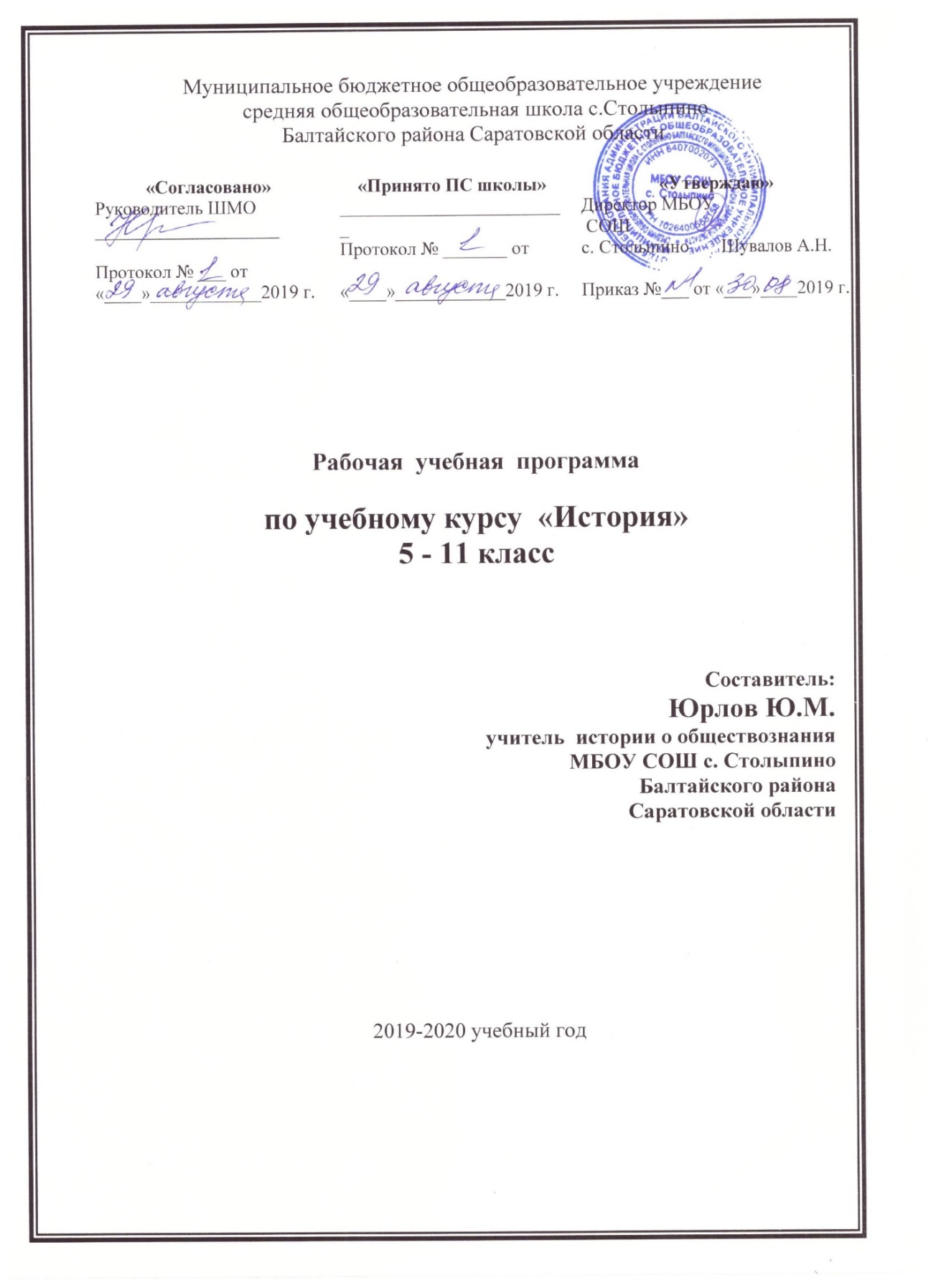 5 классПояснительная записка к рабочей программе по истории Древнего мира 5 кл.Рабочая программа по истории Древнего мира составлена на основе  федерального государственного образовательного стандарта основного общего образования, разработаны в соответствии с Законом Российской Федерации от 10.07.1992 № 3266-1 «Об образовании», приказом Министерства образования и науки Российской Федерации от 17.12.2010 № 1897 «Об утверждении федерального государственного образовательного стандарта основного общего образования», и авторской программы под редакцией А. А. Вигасина, Г. И. Годера и др. «Всеобщая история, 5-9 кл», издательство «Просвещение», 2011 гТематическое планирование рассчитано на 70 часов (2 часа в неделю). Цель изучения:- образование,   развитие и воспитание личности школьника, способного к  самоидентификации и определению своих ценностных приоритетов на основе осмысления исторического опыта своей страны и человечества в целом, активно и творчески применяющего исторические знания в учебной и социальной деятельности. -освоение значимости периода древности, Античности в истории народов мира, их места в истории  мировой цивилизации.Задачи изучения:- усвоение системы знаний об общечеловеческих гуманистических ценностях, и как следствие этого – формирование гуманистической направленности личности,  -формирование представлений об истории Древнего мира как части общемирового исторического процесса; -показ взаимодействия человека с окружающей природной средой, движение человечества от первобытности к цивилизации; историческими знаниями и применять их в различных ситуациях. Программа ориентирована на УМК: предметная линия учебников А.А. Вигасина - О.С. Сороко-Цюпы :История Древнего мира: Учеб.для 5 класса общеобразовательных  заведений/Вигасин А.А., Годер Г.И., Свенцицкая И.С. –М.: Просвещение, 2012Формыорганизацииучебной деятельности: практикумы, сюжетноролевые игры, беседы, лабораторные работы, дискуссии.Формы контроля:тестирование;задания на выявление операционных жизненных ситуаций;моделирование жизненных ситуаций. Основными формами организации учебных занятий являются:- познавательные уроки; викторины; урок-экскурсия в прошлое; комбинированные урокиОбщая характеристика учебного курса.      Программа по истории  Древнего мира составлена с опорой на фундаментальное ядро содержания общего образования (раздел «История») и задает перечень вопросов, которые подлежат обязательному изучению в основной школе. 
              Место и роль исторического знания в образовании молодого поколения обусловлены его познавательными и мировоззренческими свойствами, вкладом в духовно-нравственное становление личности человека. 
                В современной России образование вообще и историческое образование в частности служит важнейшим ресурсом    социально-экономического, политического и культурного  развития общества и его граждан. Начало XXI в. характеризуется динамизмом социальных процессов в стране и мире, широкими информационными контактами в постиндустриальном обществе, глобализацией в различных сферах жизни, частым и тесным взаимодействием представителей различных этнических и социальных групп и др. Все это порождает    новые требования к общему образованию молодого поколения. Речь идет о способностях учащихся ориентироваться в потоке социальной информации; видеть и творчески решать возникающие проблемы; активно применять в жизни полученные в школе знания и приобретенные умения; продуктивно взаимодействовать с другими людьми в профессиональной сфере и социуме в широком смысле, в том числе в полиэтнической, поликультурной среде и др.
              Роль учебного предмета «История Древнего мира» в подготовке учащихся к жизни в современном обществе в значительной мере связана с тем, насколько он помогает им ответить на сущностные вопросы миропознания, миропонимания и мировоззрения: кто я? Кто мы? Кто они? Что значит жить вместе в одном мире? Как связаны прошлое и современность? Ответы предполагают, во-первых, восприятие подростками младшего возраста основополагающих ценностей и исторического опыта своей страны, своей этнической, религиозной, культурной общности и, во-вторых,    освоение ими знаний по истории человеческих цивилизаций и характерных особенностей исторического пути других народов мира. Учебный предмет дает учащимся   широкие возможности самоидентификации в культурной среде, соотнесения себя как личности с социальным опытом   человечества.       Разрастающееся информационное и коммуникативное пространство современного мира усиливает значение  истории.  Существенным вкладом данного учебного предмета в образование и развитие личности является историзм как принцип познания и мышления, предполагающий осознание принадлежности общественных явлений к тому или иному времени, неповторимости конкретных событий и вместе с тем изменения, движения самого бытия человека и общества. Изучение истории предусматривает соотнесение прошлого и настоящего. При этом возникают ситуации диалога времен, культур, образа мысли, мотивов поведения, нравственно-этических систем и т. д.
             Цели и задачи изучения истории в школе формулируются в виде совокупности приоритетных для общества ценностных ориентаций и качеств личности, проявляющихся как в учебном процессе, так и в социальном контексте. Главная цель изучения истории в современной школе — образование,   развитие и воспитание личности школьника, способного к  самоидентификации и определению своих ценностных приоритетов на основе осмысления исторического опыта своей страны и человечества в целом, активно и творчески применяющего исторические знания в учебной и социальной деятельности. Вклад основной школы в достижение этой цели состоит в базовой исторической подготовке и социализации учащихся.В курсе «История Древнего мира» рассматриваются характерные черты основных исторических эпох, существовавших в их рамках цивилизаций, государств и др., прослеживаются линии     взаимодействия и преемственности отдельных общностей, раскрывается значение исторического и культурного наследия прошлого. Данный курс играет важную роль в осознании школьниками исторической обусловленности многообразия окружающего их мира, создает предпосылки для понимания и уважения ими других людей и культур. Основу курса составляют следующие содержательные линии:
1. Историческое время — хронология и периодизация событий и процессов.2. Историческое пространство — историческая карта России и мира, ее динамика.3.Историческое движение:- эволюция трудовой  деятельности людей, развитие  техники; изменение характера экономических отношений;
- формирование и развитие человеческих общностей;- образование и развитие государств, их исторические формы и типы; эволюция и механизмы смены власти; 
- история познания человеком окружающего мира и себя в мире; становление религиозных  учений и мировоззренческих систем;  научного знания, духовной и художественной культуры;  вклад народов и цивилизаций в мировую культуру;
- развитие отношений между народами, государствами, цивилизациями (соседство, завоевания, преемственность); проблема войны и мира в истории.         Сквозная линия,   человек в истории, предполагает характеристику: а) условий жизни и быта людей в различные исторические эпохи; б) их потребностей, интересов, мотивов действий; в) восприятия мира, ценностей.В курсе происходит знакомство с процессом формирования человека и человеческого общества, с важнейшими цивилизациями Древнего мира. При этом вводится понятие «цивилизация», противопоставленное первобытности. Цель курса - дать школьникам знания о далеком прошлом, которые послужат одной из основ их общей образованности.В данной программе при отборе фактов и явлений, основным критерием явилась их значимость в историческом процессе, в развитии мировой культуры. Исходя из задачи  курса – формировать историческое мышление – дается представление об общем и особенном при характеристике древних обществ, а так же представление о том, чем Древний мир отличается от современного. В соответствии с давней историографической и дидактической традицией программа предусматривает знакомство с образцами свободолюбия, патриотизма, мужества, благородства, мудрости.Описание места учебного предмета в учебном плане.Федеральный базисный учебный план для образовательных учреждений Российской Федерации отводит 350  часов для обязательного изучения учебного предмета «История» на этапе  основного общего образования,  в том числе: в V, VI, VII, VIII и IX  классах по 70 часов, из расчета 2 учебных часа в неделю.Данная  программа рассчитана на 70 учебных часов. При этом резерв свободного времени, предусмотренный примерной программой направлен на реализацию авторского подхода для  использования разнообразных форм организации учебного процесса и внедрения современных методов обучения и педагогических технологий.Результаты обучения и усвоения содержания курса.Личностными результатами изучения курса «История Древнего мира» являются: понимание культурного многообразия мира, уважение к культуре своего и других народов, толерантность;  осознание своей идентичности как гражданина страны, члена семьи, этнической и религиозной группы, локальной и региональной общности;  формирование у учащихся ярких, эмоционально окрашенных образов исторических эпох; складывание представлений о выдающихся деятелях и ключевых событиях прошлого; освоение гуманистических традиций и ценностей современного общества, уважение прав и свобод человека.Метапредметнымирезультами изучения курса являются: способность сознательно организовывать и регулировать свою деятельность: учебную, игровую, общественную и др.;  владение умениями работать с учебной информацией (анализировать и обобщать факты, составлять простой план );  способность решать познавательные, творческие задачи, представлять результаты своей деятельности в различных формах (сообщение, презентация, проект и др.);  готовность к сотрудничеству, групповой, коллективной работе, освоение основ межкультурного взаимодействия в школе и социальном окружении.Предметными  результамиизучения курса истории являются: освоение первоначальных сведений об историческом пути народов, стран и человечества как необходимой основы для миропонимания и познания современного общества;  владение базовым понятийным аппаратом исторического знания; умение правильно употреблять и объяснять исторические термины, понятия, крылатые выражения;  владение навыками устанавливать и выявлять причинно-следственные связи; первоначальные умения изучать и систематизировать информацию из различных исторических и современных источников, раскрывая ее социальную принадлежность и познавательную ценность;  расширение опыта оценочной деятельности на основе изучения явлений, событий, личностей, высказывая при этом собственные суждения с использованием в своей речи основных исторических терминов и понятий;  составление, описание важнейших памятников культуры народов Древнего Востока, Греции, Рима, выражение своего отношения к ним;  понимание вклада древних народов в мировую культуру.Требование к уровню подготовки1. Знание хронологии, работа с хронологией:• указывать хронологические рамки и периоды ключевых процессов, а также даты важнейших событий всеобщей истории; • применять счет лет в истории, соотносить год с веком, век с тысячелетием, оперировать историческими датами, в том числе относящимися к периоду до Рождества Христова, определять последовательность и длительность важнейших исторических событий. 2. Знание исторических фактов, работа с фактами:• характеризовать место, обстоятельства участников, результаты важнейших исторических событий.3. Работа с историческими источниками: • читать историческую карту с опорой на легенду, определять и показывать местоположение историко-географических объектов; • проводить поиск необходимой информации в одном или нескольких источниках (материальных, текстовых, изобразительных и др.); • сравнивать данные разных источников, выявлять их сходство и различие.4. Описание (реконструкция):• рассказывать (в связной монологической форме) или письменно об исторических событиях, их участниках или исторических деятелях на основе 2-3 источников исторических знаний; • характеризовать условия и образ жизни, занятия людей в различные исторические эпохи; • на основе текста и иллюстраций учебника, дополнительной литературы и т.д. составлять описание важнейших памятников культуры народов Древнего Востока, Греции, Рима, выражать свое отношение к ним; характеризовать вклад древних народов в мировую культуру. 
5. Анализ, объяснение:• различать факт (событие) и его описание (факт источника, факт ис-торика); • называть характерные, существенные признаки исторических событий и явлений; • раскрывать смысл, значение исторических терминов, понятий, крылатых выражений; • сравнивать природные условия, факты, события, личности, а также исторические явления в странах Древнего Востока, Греции, Рима, выделяя сходство и различия; • излагать суждения о причинах и следствиях исторических событий.6. Работа с версиями, оценками:• давать оценку историческим явлениям, событиям и личностям, высказывая при этом собственные суждения с использованием в своей речи основных исторических терминов и понятий; • оценивать исторический вклад народов древности в мировую историю.7. Применение знаний и умений в общении, социальной среде:• использовать знания об истории и культуре своего и других народов в общении с людьми .Содержание учебного предметаИстория Древнего мира (70ч)Введение (1ч)Откуда мы знаем, как жили предки современных народов. Роль археологических раскопок в изучении истории Древнего мира. Древние сооружения как источник наших знаний о прошлом. Представление о письменных источниках.Счет лет в истории. Представление о счете времени по годам в древних государствах. Представление о христианской эре. Особенности обозначения дат до нашей эры («обратный» счет лет). Понятия «год», «век (столетие)», «тысячелетие».Тема I. Жизнь первобытных людей. (7 ч)Первобытные собиратели и охотники Понятие «первобытные люди». Древнейшие люди; современные представления о месте и времени их появления; облик, отсутствие членораздельной речи; изготовление орудий как главное отличие отживотных. Представление о присваивающем хозяйстве: собирательство и охота. Невозможность для людей прожить в одиночку. Овладение огнем.Постепенное расселение людей в Евразии. Охота как главное занятие. Изобретение одежды из звериных шкур, жилищ, копья и гарпуна, лука и стрел. Родовые общины охотников и собирателей. Понятия «человек разумный», «родовая община».Возникновение искусства и религии. Изображение животных и человека. Представление о религиозных верованиях первобытных охотников и собирателей. Понятия «колдовской обряд», «душа», «страна мертвых».Первобытные земледельцы и скотоводы Понятие «Западная Азия». Представление о зарождении производящего хозяйства: земледелие и скотоводство, ремесла — гончарство, прядение, ткачество. Основные орудия труда земледельцев: каменный топор, мотыга, серп. Изобретение ткацкого станка. Последствия перехода к производящему хозяйству.Родовые общины земледельцев и скотоводов. Понятия «старейшина», «совет старейшин», «племя», «вождь племени». Представление о религиозных верованиях первобытных земледельцев и скотоводов. Понятия «дух», «бог», «идол», «молитва», «жертва».Начало обработки металлов. Изобретение плуга. Представление о распаде рода на семьи. Появление неравенства (знатные и незнатные, богатые и бедные). Понятия «знать», «раб», «царь».Значение первобытной эпохи в истории человечества. Представление о переходе от первобытности к цивилизации (появление городов, государств, письменности).Тема 2. Древний Восток. (20ч)Местоположение и природные условия (разливы Нила, плодородие почв, жаркий климат). Земледелие как главное занятие. Оросительные сооружения (насыпи, каналы, шадуфы).Возникновение единого государства в Египте. Понятия «фараон», «вельможа», «писец», «налог». Неограниченная власть фараонов. Войско: пехота, отряды колесничих. Завоевательные походы. Держава Тутмоса III.Города — Мемфис, Фивы.Быт земледельцев и ремесленников. Жизнь и служба вельмож.Религия древних египтян. Священные животные, боги (Амон-Ра, Геб и Нут, Осирис и Исида, Гор, Анубис, Маат). Миф об Осирисе и Исиде. Суд Осириса в «царстве мертвых». Обожествление фараона. Понятия «храм», «жрец», «миф», «мумия», «гробница», «саркофаг».Искусство древних египтян. Строительство пирамид. Большой Сфинкс. Храм, его внешний и внутренний вид. Раскопки гробниц. Находки произведений искусства в гробнице фараона Тутанхамона. Особенности изображения человека в скульптуре и росписях. Скульптурный портрет. Понятия «скульптура», «статуя», «рельеф», «скульптурный портрет», «роспись».Особенности древнеегипетского письма. Материалы для письма. Школа: подготовка писцов и жрецов. Научные знания (математика, астрономия). Солнечный календарь. Водяные часы. Произведения литературы: хвалебные песни богам, повесть о Синухете, поучения писцов, «Книга мертвых». Понятия «иероглиф», «папирус», «свиток».Достижения древних египтян (земледелие, основанное на орошении; каменное строительство; скульптурный портрет; письменность; календарь). Неограниченная власть фараонов. Представление о загробном воздаянии (суд Осириса и клятва умершего).Западная Азия в древности Двуречье в древности. Местоположение и природные условия Южного Двуречья (жаркий климат, разливы Тигра и Евфрата, плодородие почв; отсутствие металлических руд, строительного камня и леса). Использование глины в строительстве, в быту, для письма. Земледелие, основанное на искусственном орошении.Города шумеров Ур и Урук.Древневавилонское царство. Законы Хаммурапи: ограничение долгового рабства; представление о талионе («Око за око, зуб за зуб»), о неравенстве людей перед законом. Понятия «закон», «ростовщик».Религиозные верования жителей Двуречья. Боги Шамаш, Син, Эа, Иштар. Ступенчатые башни-храмы. Клинопись. Писцовые школы. Научные знания (астрономия, математика). Литература: сказания о Гильгамеше.Города Финикии — Библ, Сидон, Тир. Виноградарство и олив-ководство. Ремесла: стеклоделие, изготовление пурпурных тканей. Морская торговля и пиратство. Основание колоний вдоль побережья Средиземного моря. Древнейший алфавит.Древние евреи. Представление о Библии и Ветхом Завете. Понятие «единобожие». Библейские мифы и сказания (о первых людях, о Всемирном потопе, Иосиф и его братья, исход из Египта). Моральные нормы библейских заповедей. Библейские предания о героях. Борьба с филистимлянами. Древнееврейское царство и его правители: Саул, Давид, Соломон. Иерусалим как столица царства. Храм бога Яхве.Начало обработки железа. Последствия использования железных орудий труда.Ассирийская держава. Новшества в военном деле (железное оружие, стенобитные орудия, конница как особый род войск). Ассирийские завоевания. Ограбление побежденных стран, массовые казни, переселение сотен тысяч людей. Столица державы Ниневия. Царский дворец. Представление об ассирийском искусстве (статуи, рельефы, росписи). Библиотека Ашшурбанапала. Гибель Ассирии.Три царства в Западной Азии: Нововавилонское, Лидийское и Мидийское. Город Вавилон и его сооружения. Начало чеканки монеты в Лидии.Образование Персидской державы (завоевание Мидии, Лидии, Вавилонии, Египта). Цари Кир, Дарий Первый. «Царская дорога», ее использование для почтовой связи. Взимание налогов серебром. Состав войска («бессмертные», полчища, собранные из покоренных областей). Город Персеполь.Индия и Китай в древности Местоположение и природа Древней Индии. Реки Инд и Ганг. Гималайские горы. Джунгли. Древнейшие города. Сельское хозяйство. Выращивание риса, хлопчатника, сахарного тростника. Религиозные верования (почитание животных; боги Брахма, Ганеша; вера в переселение душ). Сказание о Раме. Представление о кастах. Периоды жизни брахмана. «Неприкасаемые». Возникновение буддизма (легенда о Будде, отношение к делению людей на касты, нравственные нормы). Объединение Индии под властью Ашоки. Индийские цифры. Шахматы.Местоположение и природа Древнего Китая. Реки Хуанхэ и Янцзы. Учение Конфуция (уважение к старшим; мудрость — в знании старинных книг; отношения правителя и народа; нормы поведения). Китайские иероглифы и книги. Объединение Китая при ЦиньШихуане. Расширение территории. Строительство Великой Китайской стены. Деспотизм властелина Китая. Возмущение народа. Свержение наследников ЦиньШихуана. Шелк. Великий шелковый путь. Чай. Бумага. Компас.Вклад народов Древнего Востока в мировую культуру.Тема 3. Древняя Греция. (21ч)Древнейшая Греция Местоположение и природные условия. Горные хребты, разрезающие страну на изолированные области. Роль моря в жизни греков. Отсутствие полноводных рек. Древнейшие города Микены, Тиринф, Пилос, Афины.Критское царство. Раскопки дворцов. Росписи. Понятие «фреска». Морское могущество царей Крита. Таблички с письменами. Гибель Критского царства. Греческие мифы критского цикла (Тесей и Минотавр, Дедал и Икар).Микенское царство. Каменное строительство (Микенская крепость, царские гробницы). Древнейшее греческое письмо. Заселение островов Эгейского моря. Сведения о войне с Троянским царством. Мифы о начале Троянской войны. Вторжения в Грецию с севера воинственных племен. Упадок хозяйства и культуры.Поэмы Гомера «Илиада» и «Одиссея». Религиозные верования греков. Олимпийские боги. Мифы древних греков о богах и героях (Прометей, Деметра и Персефона, Дионис и пираты, подвиги Геракла).Полисы Греции и их борьба с персидским нашествием Начало обработки железа в Греции. Создание греческого алфавита (впервые введено обозначение буквами гласных звуков). Возникновение самостоятельных государств (Афины, Спарта, Коринф, Фивы, Милет). Понятие «полис».Местоположение и природные условия Аттики. Неблагоприятные условия для выращивания зерновых. Разведение оливок и винограда. Знать во главе управления Афин. Законы Драконта. Понятие «демос». Бедственное положение земледельцев. Долговое рабство.Борьба демоса со знатью. Реформы Солона. Запрещение долгового рабства. Перемены в управлении Афинами. Создание выборного суда. Понятия «гражданин», «демократия».Местоположение и природные условия Лаконии. Спартанский полис. Завоевание спартанцами Лаконии и Мессении. Спартанцы и илоты. Спарта — военный лагерь. Регламентация повседневной жизни спартанцев. Управление Спартой: совет старейшин, два царя — военных предводителя, народное собрание. «Детский способ» голосования. Спартанское воспитание.Греческие колонии на берегах Средиземного и Черного морей. Сиракузы, Тарент, Пантикапей, Херсонес, Ольвия. Причины колонизации. Развитие межполисной торговли. Отношения колонистов с местным населением. Греки и скифы. Понятия «эллины», «Эллада».Олимпийские игры — общегреческие празднества. Виды состязаний. Понятие «атлет». Награды победителям.Греко-персидские войны. Клятва юношей при вступлении на военную службу. Победа афинян в Марафонской битве. Стратег Мильтиад. Нашествие войск персидского царя Ксеркса на Элладу. Патриотический подъем эллинов. Защита Фермопил. Подвиг трехсот спартанцев под командованием царя Леонида. Морское сражение в Саламинском проливе. Роль Фемистокла и афинского флота в победе греков. Разгром сухопутной армии персов при Платеях. Причины победы греков. Понятия «стратег», «фаланга», «триера».Возвышение Афин в V в. до н. э. и расцвет демократииПоследствия победы над персами для Афин. Афинский морской союз. Военный и торговый флот. Гавани Пирея. Состав населенияАфинского  полиса:  граждане,  переселенцы,  рабы.   Использование труда рабов.Город Афины: Керамик, Агора, Акрополь. Быт афинян. Положение афинской женщины. Храмы: богини Ники, Парфенон, Эрех-тейон. Особенности архитектуры храмов. Фидий и его творения. Статуи атлетов работы Мирона и Поликлета.Образование афинян. Рабы-педагоги. Начальная школа. Палестра. Афинские гимнасии. Взгляды греческих ученых на природу человека (Аристотель, Антифонт). Афинский мудрец Сократ.Возникновение театра. Здание театра. Трагедии и комедии. Трагедия Софокла «Антигона». Комедия Аристофана «Птицы». Воспитательная роль театральных представлений.Афинская демократия в V в. до н. э. Народное собрание, Совет пятисот и их функции. Перикл во главе Афин. Введение платы за исполнение выборных должностей. Друзья и соратники Пе-рикла: Аспасия, Геродот, Анаксагор, Софокл, Фидий. Македонские завоевания в IV в. до н. э. Ослабление греческих полисов в результате междоусобиц.Возвышение Македонии при царе Филиппе. Влияние эллинской культуры. Аристотель — учитель Александра, сына Филиппа. Македонское войско. Фаланга. Конница. Осадные башни.Отношение эллинов к Филиппу Македонскому. Исократ и Демосфен. Битва при Херонее. Потеря Элладой независимости. Смерть Филиппа и приход к власти Александра,Поход Александра Македонского на Восток. Победа на берегу реки Граник. Разгром войск Дария IIIуИсса. Поход в Египет. Обожествление Александра. Основание Александрии. Победа при Гав-гамелах. Гибель Персидского царства. Поход в Индию. Возвращение в Вавилон. Личность Александра Македонского.Распад державы Александра после его смерти. Египетское, Македонское, Сирийское царства. Александрия Египетская — крупнейший торговый и культурный центр Восточного Средиземноморья. Фаросский маяк. Музей. Александрийская библиотека. Греческие ученые: Аристарх Самосский, Эратосфен, Евклид.Повторение Вклад древних эллинов в мировую культуру. Сопоставление управления в странах Древнего Востока (Египет, Вавилония) с управлением в Афинах. Особенности афинской демократии.Тема 5. Древний Рим (17ч).Рим: от его возникновения до установления господства над Италией Местоположение   и   природные   особенности   Италии.   Теплый климат, плодородные земли, обилие пастбищ. Реки Тибр, По. Население древней Италии (латины, этруски, самниты, греки).Легенда об основании Рима. Почитание богов — Юпитера, Юноны, Марса, Весты. Рим — город на семи холмах. Управление древнейшим Римом. Ликвидация царской власти. Понятия «весталка», «ликторы», «патриции», «плебеи», «сенат».Возникновение республики. Борьба плебеев за свои права. Нашествие галлов. Установление господства Рима над Италией. Война с Пирром. Понятия «республика», «консул», «народный трибун», «право вето».Уравнение   в  правах  патрициев  и   плебеев.   Отмена  долгового рабства. Устройство Римской республики. Выборы консулов. Принятие законов. Порядок пополнения сената и его функции. Организация войска. Понятие «легион». Рим — сильнейшая держава СредиземноморьяКарфаген — крупное государство в Западном Средиземноморье. Первые победы Рима над Карфагеном. Создание военного флота. Захват Сицилии. Вторая война Рима с Карфагеном. Вторжение войск Ганнибала в Италию. Разгром римлян при Каннах. Окончание войны. Победа Сципиона над Ганнибалом при Заме. Господство Рима в Западном Средиземноморье.Установление господства Рима в Восточном Средиземноморье. Политика Рима «разделяй и властвуй». Разгром Сирии и Македонии. Разрушение Коринфа и Карфагена. Понятия «триумф», «провинция».Рабство в Древнем Риме. Завоевания — главный источник рабства. Использование рабов в сельском хозяйстве, в домах богачей. Раб — «говорящее орудие». Гладиаторские игры. Римские ученые о рабах (Варрон, Колумелла). Понятия «амфитеатр», «гладиатор».Гражданские войны в Риме Разорение земледельцев Италии и его причины. Земельный закон Тиберия Гракха. Гибель Тиберия. Гай Гракх — продолжатель дела брата. Гибель Гая.Крупнейшее в древности восстание рабов. Победы Спартака. Создание армии восставших. Их походы. Разгром армии рабов римлянами под руководством Красса. Причины поражения восставших.Превращение римской армии в наемную. Кризис управления: подкуп при выборах должностных лиц. Борьба полководцев за единоличную власть. Красе и Помпеи. Возвышение Цезаря. Завоевание Галлии. Гибель Красса. Захват Цезарем власти (переход через Рубикон, разгром армии Помпея). Диктатура Цезаря. Социальная опора Цезаря и его политика. Брут во главе заговора против  Цезаря.  Убийство   Цезаря   в  сенате.   Понятия   «ветеран»,«диктатор».Поражение сторонников республики. Борьба Антония и Ок-тавиана. Роль Клеопатры в судьбе Антония. Победа флота Октавиана у мыса Акций. Превращение Египта в римскую провинцию.Окончание гражданских войн. Характер власти Октавиана Августа (сосредоточение полномочий трибуна, консула и других республиканских должностей, пожизненное звание императора). Понятия «империя», «император», «преторианцы».Поэты Вергилий, Гораций. Понятие «меценат».Римская империя в первые века нашей эры. Территория империи. Соседи Римской империи. Отношения с Парфянским царством. Разгром римских войск германцами. Образ жизни германских племен. Предки славянских народов. Понятие «варвары».Обожествление императоров. Нерон (террористические методы правления, пожар в Риме и преследования христиан). Нерон и Сенека. Восстание в армии и гибель Нерона.Возникновение христианства. «Сыны света» из Кумрана. Рассказы Евангелий о жизни и учении Иисуса Христа. Моральные нормы Нагорной проповеди. Представление о Втором пришествии. Страшном суде и Царстве Божьем. Идея равенства всех людей перед Богом независимо от пола, происхождения и общественного положения. Национальная и социальная принадлежность первых христиан. Отношение римских властей к христианам. Понятия «христиане», «апостолы», «Евангелие», «священник».Расцвет Римской империи. Возникновение и развитие колоната. Понятия «колоны», «рабы с хижинами». Правление Трая-на. Отказ от террористических методов управления. Последние завоевания римлян. Строительство в Риме и провинциях: дороги, мосты, водопроводы, бани, амфитеатры, храмы.Рим — столица империи. Повседневная жизнь римлян. Особняки богачей. Многоэтажные дома. Посещение терм (бань), Колизея и Большого цирка. Требование «хлеба и зрелищ».Архитектурные памятники Рима (Пантеон, Колизей, колонна Траяна, триумфальные арки). Римский скульптурный портрет.Роль археологических раскопок Помпеи для исторической науки.Падение Западной Римской империи Вторжения варваров. Использование полководцами армии для борьбы за императорскую власть. Правление Константина. Признание христианства. Основание Константинополя и перенесение столицы на Восток. Ухудшение положения колонов как следствие их прикрепления к земле. Понятия «епископ», «Новый Завет».Разделение Римской империи на два государства — Восточную Римскую империю и Западную Римскую империю. Восстания в провинциях (Галлия, Северная Африка). Варвары в армии. Вторжение готов в Италию. Борьба полководца Стилихона с готами. Убийство Стилихона по приказу императора Гонория. Массовый переход легионеров-варваров на сторону готов. Взятие Рима готами. Новыйзахват Рима вандалами. Опустошение Вечного города варварами. Вожди варварских племен — вершители судеб Западной Римской империи. Ликвидация власти императора на Западе.Итоговое повторение (4 ч)Особенности цивилизации Греции и Рима. Представление о народовластии. Участие граждан в управлении государством. Любовь к родине. Отличие греческих полисов и Римской республики от государств Древнего Востока.Вклад народов древности в мировую культуру.        Тематическое планирование с определением основных видов деятельности.Описание учебно-методического и материально-технического обеспечения образовательного процессаПЕЧАТНЫЕ ПОСОБИЯ.1.Федеральный государственный образовательный стандарт основного общего образования – М.: Просвещение, 20112. Примерная основная образовательная программа образовательного учреждения. Основная школа. - М.: Просвещение, 20113. Примерные программы по учебным предметам. История 5-9 классы. - М.: Просвещение, 20114. Всеобщая история. 5-9 класс. Рабочие программы. Предметная линия учебников А.А. Вигасина - О.С. Сороко-Цюпы - Наталья Шевченко, Алексей Вигасин, Г. Годер- М.: Просвещение, 20115. История Древнего мира: Учеб.для 5 класса общеобразовательных  заведений/Вигасин А.А., Годер Г.И., Свенцицкая И.С. –М.: Просвещение, 20126. Арасланова О.В. История Древнего мира: поурочные разработки к учебникам А.А.Вигасина и др. - М.: ВАКО, 2008. – 284 с. 7. Годер Г.И. и др. Методическое пособие для учителя по истории Древнего мира. М.: Просвещение -  2007. 8. Годер Г. И. Рабочая тетрадь по истории Древнего мира: в 2 ч. / Г. И. Годер. - М.: Просвещение, 2011-12.9. Книга для чтения по истории древнего мира / под ред. А. И. Немировского. - М., 1998;10. Крючкина Н.Б. Дидактические игры, тесты, загадки по истории Древнего мира. Методическое пособие. – М, Творческий центр «Сфера», 2003.11. Петрович В.Г. и др. Уроки истории в 5 классе – М.: Творческий центр, 200412. Брандт М.Ю. Тесты. История древнего мира. 5 класс – М.: Дрофа, 2005 ТЕХНИЧЕСКИЕ СРЕДСТВА ОБУЧЕНИЯ.1. Аудиоколонки  колонки.2. Видеопроектор.  3. Персональный компьютер.4. Принтер.5. Экран. ЭКРАННО-ЗВУКОВЫЕ ПОСОБИЯ.1. 5 класс D «История Древнего мира». 5 класс. Образовательная коллекция. ООО «Кордис&Медиа» 2005 информационный источник сложной структуры СД-диск «История Древнего мира», 5-й класс. 2005 г2. Электронное приложение к учебнику «История Древнего мира», 5 класс. – М, Просвещение.3. История Древнего мира. Загадки сфинкса. МедиаХауз.4. Атлас истории Древнего мира.5. Всеобщая история. Древний мир. 5 класс. ИНТЕРНЕТ-РЕСУРСЫОсновные Интернет-ресурсыhttp://www.kremlin.ru/ - официальный веб-сайт Президента Российской Федерацииhttp://www.mon.gov.ru – официальный сайт Министерства образования и науки РФhttp://www.edu.ru– федеральный портал «Российское образование»http://www.school.edu.ru – российский общеобразовательный Порталhttp://www.еgе.edu.ru – портал информационной поддержки Единого государственного экзаменаhttp://www.fsu.edu.ru– федеральный совет по учебникам МОиН РФhttp://www.ndce.ru– портал учебного книгоизданияhttp://www.vestnik.edu.ru – журнал Вестник образования»http://www.school-collection.edu.ru – единая коллекция цифровых образовательных ресурсовhttp://www.apkpro.ru – Академия повышения  квалификации и профессиональной переподготовки работников образованияhttp://www.prosv.ru – сайт издательства «Просвещение»http://www.history.standart.edu.ru – предметный сайт издательства «Просвещение»http://www.internet-school.ru – интернет-школа издательства «Просвещение»: «История»http://www.pish.ru – сайт научно-методического журнала «Преподавание истории в школе»http://www.1september.ru – газета «История», издательство «Первое сентября»http://vvvvw.som.fio.ru – сайт Федерации Интернет-образования, сетевое объединение методистовhttp://www.it-n.ru – российская версия международного проекта Сеть творческих учителейhttp://www.lesson-history.narod.ru – компьютер на уроках истории (методическая коллекция А.И.Чернова)http://www.standart.edu.ru – государственные образовательные стандарты второго поколенияДополнительные Интернет-ресурсыhitp://www.idf.ru/almanah.shtml - электронный альманах «Россия. XX век»http://www.76-82.ru – сайт «Энциклопедия нашего детства», воспоминаниям о 1976- 1982 гг.http://www.gumer.info/Name_Katalog.php- библиотека книг по истории и другим общественных наукамhttp://www.historia.ru– электронный журнал «Мир истории»http://www.historic.ru/books/index.shtml - историческая библиотекаhttp://www.historydoc.edu.ru/catalog.asp - коллекция исторических документовhttp://www.istrodina.com - сайт журнала «Родина»http://www.lcweb2.loc.gov/frd/cs/sutoc.html - сайт Библиотеки Конгресса http://www.lib-history.info - историческая библиотека http://www.oldgazette.narod.ru – сайт «Старые газеты»http://www.vciom.ru– Всероссийский Центр изучения общественного мненияhttp:/www.patriotica.ru/subjects/stalinism.html – библиотека думающего о Россииwww.http://www.elibrary.ru/defaultx.asp- научная электронная библиотекаhttp://fcior.edu.ru/ Федеральный центр информационно-образовательных ресурсов.http://school-collection.edu.ru/  Единая коллекция цифровых образовательных ресурсов.http://museum.ru/  Портал «Музеи России».Дополнительные электронные информационные источники (фото и рисунки для создания презентаций.6 классСодержание учебного курсаИстория Средних веков. VI-XVвв. (27 часов)Введение. Живое СредневековьеЧто изучает история Средних веков. Дискуссии учёных о временных границах эпохи Средневековья. Условность термина «Средневековье». Место истории Средних веков в истории человечества. Этапы развития эпохи Средневековья. По каким источникам учёные изучают историю Средних веков.Тема 1. Становление средневековой Европы (VI—XI вв.)    Образование варварских королевств. Государство франков и христианская церковь в VI—VIII вв. Образование варварских государств на территории бывшей Западной Римской империи. Франки. Возвышение Хлодвига — вождя франков. Складывание королевства у франков во главе с Хлодвигом, основателем рода Меровингов. Признание римской знатью власти Хлодвига. Сближение культур, образа жизни германцев и римлян. Элементарность государственного устройства у франков при сильной королевской власти. Налоги, суд и военная организация у франков. Переход от обычая к писаному закону как инструменту внедрения и регулирования единых порядков на территории Франкского королевства. Складывание крупного землевладения и новых отношений среди франков. Полноправность знати на местах. Завершение распада родовой организации франков и переход к соседской общине. Раздел Хлодвигом Франкского королевства между наследниками. Хлодвиг и христианская церковь. Христианство как инструмент объединения и подчинения населения власти, освящённой Богом. Духовенство и миряне. Новые образцы и правила жизни по Библии для франков. Распространение христианства среди варваров. Появление монахов и возникновение их поселений — монастырей. Белое и чёрное монашество. Монастыри как центры формирования новой культуры. Превращение монастырей в крупных землевладельцев.Усобицы потомков Хлодвига и их последствия для Франкского королевства. Меровинги — «ленивые короли». Карл Мартелл. Битва у Пуатье и её значение. Военная реформа Карла Мартелла. Феод и феодал. Папа римский и Пипин Короткий. «Дар Пипина»: образование государства пап римских —Папской области.Возникновение  и  распад  империи  Карла  Великого. Новый король и династия Каролингов. Личность Карла Великого. Карл и титул европейских правителей. Папа римский и великий король франков. Направления, цели и итоги военных походов короля Карла. Утрата самостоятельности Саксонии. Расширение границ Франкского государства. Образование империи Карла Великого. Древняя Римская империя, объединявшая христианский мир, как идеал варварских народов раннего Средневековья. Административно-военное управление воссозданной империей франкского короля. Культурная разрозненность и слабость экономических отношений как препятствие для объединения народов под властью императора Карла. Раздел империи Карлом между наследниками. Верденский договор: последующее рождение Лотарингии, Франции и Германии. Папская область. Новый император. Развитие феодальных отношений во Франкском государстве. От свободы крестьян к крепостной зависимости. Феодальная раздробленность Западной Европы в IX— XI веках. Феодализм. Феодальная лестница. Франция в IX—XI вв. Потеря королевской властью значения центрального государственного органа. Слабость Каролингов. Гуго Капет — новый избранный король. Владения короля — его домен. Германия в IX—XI вв.Англия в раннее Средневековье. Англия в IX—XI вв. Легенды об английском короле Артуре и историческая реальность. Бретань и Британия. Норманны и их образ жизни. Варяги и народы Восточной Европы. Русь и варяги. Норманнские Рюриковичи — первая династия князей Древней Руси. Объединение Англии в единое государство. Королевства норманнов в Скандинавии. Прекращение норманнских завоевательных походов.Тема 2. Византийская империя и славяне в VI—XI вв.Византия при Юстиниане. Борьба империи с внешними врагами. Образование Восточной Римской империи —Византии — Ромейской империи. Устойчивость Византии в борьбе с варварским миром. Евразийский облик и характер нового государства. Константинополь — столица на перекрёстке цивилизаций и их торговых путей. Византия — единое монархическое государство. Император — правитель новой империи. Византия при Юстиниане. Реформы императора Юстиниана. Военные походы. Расселение славян и арабов на территории Византии. Борьба империи с внешними врагами. Культура Византии. Византия — наследница мира Античности и стран Востока. Рост потребности государства в грамотных людях. Основные типы школ Византии: их доступность и светский характер. Развитие античных знаний византийцами в разных областях. Изменения в архитектуре христианского храма. Крестово-купольный тип храма — храм Святой Софии. Изменения в назначении храма: христианский храм — дом для моления. Убранство интерьера храма и его значение. Искусство внутреннего оформления храма: мозаика, фрески. Канон росписи помещения храма. Появление и развитие иконописи. Церковь — «Библия для неграмотных». Византия — центр культуры Средневековья. Влияние византийской культуры на другие страны и народы. Византия и Русь: культурное влияние.Образование славянских государств. Направления движения славян и территории их расселения. Племенные ветви славян. Занятия и образ жизни славян. Управление и организация жизни у славян. Вождь и дружина. Объединения славян. Образование государства у южных славян — Болгарии. Князь Симеон и его политика. Кочевники и судьбы Болгарского царства. Василий II Болгаробойца. Соперничество Византии и Болгарии и его завершение. Период существования Болгарского государства и его достижения. Великоморавская держава — государство западных славян. Поиск покровителей: от Германии к Византии. Славянские просветители Кирилл и Мефодий. Слабость Великоморавского государства и его подчинение Германии. Образование Киевской Руси — государства восточных славян. Появление на карте средневековой Европы государств Чехии и Польши. Политические курсы польских князей Мешко I и Болеслава I Храброго.Тема 3. Арабы в VI—XI вв.     Возникновение ислама. Арабский халифат и его распад. Аравия — родина исламской религии. География, природные условия Аравийского полуострова, занятия и образ жизни его жителей. Бедуины. Мекка — центр торговли. Иран, Византия и арабы. Мухаммед — проповедник новой религии. Хиджра. Возникновение ислама. Аллах — Бог правоверных мусульман. Распространение ислама среди арабских племён. Образование Арабского государства во главе с Мухаммедом. Коран — священная книга ислама. Религиозный характер морали и права в исламе. Нормы шариата — мусульманское право. Семья и Коран. Влияние ислама на культуру народов, покорённых арабами. Арабский халифат. Халиф — заместитель пророка. Вторжение арабов во владения Ромейской империи. Поход в Северную Африку. Исламизация берберов. Покорение жителей большей части Пиренейского полуострова. Восточный поход. Подчинение Северного Кавказа. Арабский халифат — государство между двух океанов. Эмиры и система налогообложения. Багдадский халифат и Харун ар-Рашид. Народное сопротивление арабскому владычеству. Междоусобицы. Кордовский эмират. Распад халифата. Культура стран халифата. Наследие эллинизма и ислам. Арабский язык — «латынь Востока». Образование — инструмент карьеры. Медресе — высшая мусульманская школа. Престиж образованности и знания. Научные знания арабов. Аль-Бируни. Ибн Сина (Авиценна). Арабская поэзия и сказки. Фирдоуси. Архитектура — вершина арабского искусства. Дворец Альгамбра в Гранаде. Мечеть — место общественных встреч и хранилище ценностей. Устройство мечети. Минарет. Арабески. Значение культуры халифата. Испания — мост между арабской и европейской культурами.Тема 4. Феодалы и крестьянеСредневековая деревня и её обитатели. Земля — феодальная собственность. Феодальная вотчина. Феодал и зависимые крестьяне. Виды феодальной зависимости земледельцев. Повинности крестьянина. Крестьянская община как организация жизни средневекового крестьянства. Средневековая деревня. Хозяйство земледельца. Условия труда. Натуральное хозяйство — отличие феодальной эпохи. В рыцарском замке. Период расцвета, зрелости Средневековья. Установление феодальных отношений. Окончательное оформление вассальных отношений. Распространение архитектуры замков. Внешнее и внутреннее устройство рыцарского замка. Замок — жилище и крепость феодала. Рыцарь — конный воин в доспехах. Снаряжение рыцаря. Отличительные знаки рыцаря. Кодекс рыцарской чести — рыцарская культура.Тема 5. Средневековый город в Западной и Центральной Европе    Формирование средневековых городов. Совершенствование орудий обработки земли. Разнообразие продуктов земледелия. Увеличение роли тяглового скота в земледелии. Изобретение хомута для лошади. Развитие ремесла в сельском хозяйстве. Добыча, плавка и обработка железа. Отделение ремесла от сельского хозяйства. Обмен продуктами земледелия и ремесла. Причины возникновения городов. Город — поселение ремесленников и торговцев. Обустройство городских границ. Возрождение древних городов в Италии, на юге Франции. География новых городов. Рост числа средневековых городов. Сеньоры и город. Борьба за городское самоуправление. Средневековый ремесленник: искусство, труд, подготовка нового поколения подмастерьев и мастеров. Шедевр. Цеховые объединения городских ремесленников. Роль и влияние цехов на жизнь средневекового города. Изменение культуры европейцев в период расцвета Средневековья. Развитие торговли в феодально-раздробленной Европе. Объединения купцов — гильдия, товарищество. Оживление торговых отношений. Возобновление строительства дорог в Европе. Торговые пути. Ярмарки — общеизвестные места торговли в Европе. От ростовщичества к банкам. Горожане, их образ жизни. Своеобразие города. Управление городом и городская знать. Борьба ремесленников за участие в управлении городом. Городская беднота и восстания. Образ жизни горожан. Обустройство средневекового города. Его защита и укрепления. Город — центр формирования новой европейской культуры и взаимодействия народов. Университеты как явление городской среды и средневекового пространства. Развлечения горожан. Городское сословие в Европе — носители идей свободы и права. Союз королей и городов. Торговля в Средние века. Оживление торговых отношений. Торговые пути. Ярмарки — общеизвестные места торговли в Европе. От ростовщичества к банкам. Тема 6. Католическая церковь в XI—XIII вв. Крестовые походы        Могущество папской власти. Католическая церковь и еретики. Складывание трёх сословий, характерных для общества феодального этапа. Успехи в экономическом развитии и недостаток земель. Рост самостоятельности и потребностей феодалов. Нужда в новых «доходных» источниках. Усиление власти короля. Церковь — крупнейший землевладелец. Рост влияния церкви и её экономического и духовного могущества. Разделение церквей. Ослабление авторитета и власти папы римского. Папа римский Григорий VII. Двухсотлетняя борьба королей и папства. Путь в Каноссу. Опора папы — епископы и монастыри. Могущество папы Иннокентия III. Церковные соборы и догматы христианской веры. Движение еретиков. Католическая церковь и еретики. Альбигойские войны. Инквизиция. Монашеские нищенствующие ордены. Франциск Ассизский. Доминик Гусман. Крестовые походы. Клермонский призыв папы римского Урбана II. Палестина — Святая земля для верующих христиан. Широкий отклик на призыв в обществе. Крестовые походы и крестоносцы. Цели различных участников Крестовых походов. Различия походов бедноты и феодалов. Последствия Первого крестового похода для Византии. Образование крестоносца-ми государств на Средиземноморском побережье. Отношения рыцарей с местным населением — мусульманами. Духовно-рыцарские ордены и их значение для защиты завоеваний крестоносцев в Палестине. Сопротивление народов Востока натиску крестоносцев. Объединение мусульман перед угрозой дальнейших завоеваний крестоносцев. Салах ад-Дин и Третий крестовый поход. Судьба походов королей Фридриха I Барбароссы, Филиппа II Августа, Ричарда Львиное Сердце со своими вассалами. Четвёртый крестовый поход: благочестие и коварство. Разграбление Константинополя. Распад Византии и её восстановление. Детские крестовые походы. Укрепление королевской власти. Усиление мусульманских княжеств во главе с Египтом. Значение и итоги Крестовых походов для Запада и Востока.Тема 7. Образование централизованных государств в Западной Европе (XI—XV вв.)Как происходило объединение Франции. Экономические успехи Французского государства. Объединение городов и крестьян-земледельцев, части рыцарства вокруг короля. Поддержка королей церковью. Начало объединения Франции. Филипп II Август. Борьба французского и английского королей за французские территории. Битва при Бувине. Укрепление власти короля. Людовик IX Святой: ограничение самовластия феодалов и междоусобиц. Утверждение единой денежной системы. Рост международного престижа Франции. Конфликт между королём Филиппом IV Красивым и папой римским Бонифацием VIII. Авиньонское пленение пап. Ослабление могущества римского папы. Франция — централизованное государство. Генеральные штаты — французский парламент. Оформление сословной монархии во Франции. Что англичане считают началом своих свобод. Нормандский герцог Вильгельм. Король Англии — Вильгельм Завоеватель, основатель нормандской династии. От завоевания к централизованному государству. «Книга Страшного суда». Генрих II Плантагенет и его реформы. Историческое значение реформ. Иоанн Безземельный и Великая хартия вольностей — конституция сословно-феодальной монархии. Бароны против короля. «Бешеный совет». Симон де Монфор. Парламент — сословное собрание.Столетняя война. Столетняя война: причины и повод. Готовность к войне, вооружённость армий противников. Основные этапы Столетней войны. Поражение французов у Креси. Победа англичан у Пуатье. От перемирия к победам французов. Герцоги Бургундский и Орлеанский: возобновление междоусобиц во Франции. Сражение при Азенкуре.  Карл VII — новый король Франции. Город Орлеан — трагедия и надежда. Партизанская война. Жанна д’Арк. Освободительный поход народной героини. Коронация короля Карла. Предательство и гибель Жанны д’Арк. Признание подвига национальной героини. Завершение Столетней войны. Усиление королевской власти в конце XV в. во Франции и в Англии. Восстановление Франции после трагедии и военных утрат. Борьба между Людовиком XI и Карлом Смелым. Усиление власти французского короля в конце XV в. Завершение объединения Франции. Установление единой централизованной власти во Французском государстве. Последствия объединения Франции. Междоусобная Война Алой и Белой розы в Англии: итоги и последствия. Генрих VII — король новой правящей династии в Англии. Усиление власти английского короля в конце XV в. Реконкиста и образование централизованных государств на Пиренейском полуострове. Мусульманская Испания — процветающая часть Европы. Мавры. Андалусия — многоцветие культур и переплетение религий. Многовековая Реконкиста Испании. Завоёванная свобода и земли. Реконкиста и новые королевства. Распад Кордовского халифата. Наступление христианства. Мавры и Гранадский халифат. Центр еврейской культуры в мусульманской Испании: расцвет и трагедия. Сословно-монархическое устройство централизованных государств на Пиренейском полуострове. Кортесы. Период междоусобных войн между христианскими государствами. Образование единого Испанского королевства. Изабелла Кастильская и Фердинанд Арагонский. Инквизиция. Томас Торквемада. Аутодафе. Государства, оставшиеся раздробленными: Германия и Италия в XII—XV вв. Подъём хозяйства в Германии. Причины сохранения раздробленности Германии. Слабость королевской власти. Образование самостоятельных централизованных государств в Германии. Усиление власти князей в Германии. Священная Римская империя и княжества в XIV в. Король Карл I — император Карл IV. Золотая булла. Усиление самостоятельности германских государств. Территориальные потери и приобретения Священной Римской империи. Расцвет торговли и итальянских городов. Завоёванная свобода. Коммуна — средневековая городская республика. Борьба городов с феодалами. Борьба пап римских с императорами в Италии: гвельфы и гибеллины. Борьба светской и духовной властей как условие складывания западноевропейской демократии. Оформление тирании в некоторых го-родах-государствах Италии. Тирания Медичи во Флоренции.Тема 8. Славянские государства и Византия в XIV—XV вв.   Гуситское движение в Чехии. Возвышение роли Чехии в Священной Римской империи. Экономический подъём Чешского государства. Прага — столица империи. Население, церковь и власть. Антифеодальные настроения в обществе. Ян Гус — критик духовенства. Церковный собор в Констанце. Мучительная казнь Я. Гуса. Гуситское движение в Чехии: этапы и действия противников. Ян Жижка. Итоги и последствия гуситского движения.Завоевание турками-османами Балканского полуострова. Балканские народы накануне завоевания. Долгожданная свобода болгар от власти Византии в конце XII в. Ослабление Болгарского царства. Усиление и распад Сербии. Византийская империя: потеря былого могущества. Соперничество балканских государств. Образование государства османов. Начало захватнической политики Османа на Балканском полуострове. Адрианополь — первая европейская столица османов. Битва на Косовом поле. Милош Обилич. Вторжение турок-османов в Болгарию. Потеря независимости Болгарии. Султан Баязид Молния: коварный замысел. Мехмед II Завоеватель: трудное воплощение коварного плана. Падение Византийской империи. Переименование Константинополя в Стамбул — столицу Османской империи. Завоевание турками-османами Балканского полуострова.Тема 9. Культура Западной Европы в Средние векаОбразование и философия. Средневековая литература. Расширение границ мира средневекового человека. Путешествие Марко Поло. Развитие светской культуры. Корпоративность средневекового общества. Возникновение университетов. Обращение к античному наследию. Схоластика и Аристотель, святой Августин. Дискуссия о соотношении веры и разума в христианском учении. Ансельм Кентерберийский. Спор между церковью и философами. Фома Аквинский — философ, соединивший веру и знание. Развитие знаний о природе. Роль философии в средневековую эпоху. Влияние развития образования на культуру рыцарства. Трубадуры. Этический образ рыцаря. Куртуазная поэзия и культ Прекрасной Дамы. Труверы и миннезингеры. Рыцарская литература. Обращение к легендарному герою — королю Артуру. Сказочно-приключенческий куртуазный роман. Роман «Тристан и Изольда». Данте Алигьери. Средневековое искусство. Культура раннего Возрождения в Италии. Влияние церкви на развитие искусства Западной Европы. Архитектура. Романский и готический стили. Скульптура как «Библия для неграмотных». Доступность искусства. Средневековая живопись. Книжная миниатюра. Фрески. Зарождение культуры раннего Возрождения в Италии. От «любителей мудрости» к возрождению античного наследия. Гуманисты и их идеал универсального человека. Роль самовоспитания в формировании человека. Первые гуманисты: Франческо Петрарка и Джованни Боккаччо. Идеалы гуманизма и искусство раннего Возрождения. Начало открытия индивидуальности человека. Портрет. Живопись. Сандро Боттичелли. Научные открытия и изобретения. От астрологии и алхимии к астрономии, химии и медицине. Усовершенствование водяного двигателя. Изобретение доменной печи. Совершенствование техники и приспособлений обработки металла. Начало производства огнестрельного оружия. Переворот в военном деле. Дальнейшее развитие мореплавания и кораблестроения. Появление компаса и астролябии. Открытие Христофора Колумба. Начало Великих географических открытий. Изобретение книгопечатания Иоганном Гутенбергом. Развитие грамотности и образования среди разных слоёв населения. Распространение библиотек. Доступность печатной книги.Тема 10. Народы Азии, Америки и Африки в Средние векаСредневековая Азия: Китай, Индия, Япония. Китай: империя Тан — единое государство. Развитие феодальных отношений. Крестьянская война под руководством Хуан Чао. Империя Сун в период зрелого феодализма. Монголы и Чингисхан. Завоевание Китая монголами. Антимонгольское восстание Красных повязок. Обретение независимости. Изобретения. Первая газета. Открытие пороха, создание ружей. Достижения китайских учёных в науках. Литература и искусство. Пагода. Статуи. Рельефы. Живопись. Пейзажи. Влияние китайской культуры на страны тихоокеанского региона. Индия: установление феодальных отношений. Индуистская религия. Кастовое устройство общества. Междоусобные войны раджей. Вторжение войск Арабского и Багдадского халифатов. Делийский султанат и его разгром Тимуром, правителем Самарканда. Хозяйство и богатства Индии. Наука. Обсерватории. Индийская медицина. Искусство. Буддистские храмы в Аджанте. Влияние мусульманской культуры. Мавзолеи. Искусство классического танца и пения. Книжная миниатюра. Япония: особенности развития в Средние века. Нарская монархия. Самураи и их кодекс чести «Бусидо». Культура Японии.Государства и народы Африки и доколумбовой Америки. Неравномерность развития народов Африки. Территория расселения, занятия, образ жизни народов Центральной Африки. Кочевники пустыни Сахары. Государства Африки, их устройство и культура. Влияние и связи с исламской культу-рой. Культурное наследие народов Западного Судана. Африканская скульптура. Освоение Африки европейцами. Население Северной и Южной Америки и его занятия. Сохранение родоплеменных отношений. Территория расселения, образ жизни и культура народов майя. Ацтеки и их мир. Устройство общества. Города и культура. Государство инков. Управление и организация жизни. Население и занятия. Достижения культуры инков. Уникальность культуры народов доколумбовой Америки. Наследие	Средних  веков  в  истории  человечества.Оформление  образа  жизни,  традиций  и  обычаев,  культуры в целом, характерных для Средневековья. Феодальное государство в странах Европы и Востока. Развитие политической системы феодального общества. Общая характеристика возникновения и становления феодальных отношений. Связь политической системы с собственностью на землю. Самоуправление и автономия городов в Западной Европе. Место церкви в феодальном государстве. Оформление основных черт и признаков демократии. Развитие и утверждение гуманизма в западноевропейской культуре. Великие географические открытия. Развитие образования, науки. Складывание нового образа человека и отношений.История России. От Древней Руси к Российскому государству. VIII-XV вв.(40 час)ВведениеПредмет отечественной истории. История России как неотъемлемая часть всемирно-исторического процесса. Фак-торы самобытности российской истории. Природный фак-тор в отечественной истории. Источники по российской истории. Историческое пространство и символы российской истории. Кто и для чего фальсифицирует историю России.Тема 1. Народы и государства на территории нашей страны в древностиПоявление и расселение человека на территории современной России. Первые культуры и общества. Малые государства Причерноморья в эллинистическую эпоху. Евразийские степи и лесостепь. Народы Сибири и Дальнего Востока. Хуннский каганат. Скифское царство. Сарматы. Финские племена. Аланы. Восточная Европа и евразийские степи в середине I тысячелетия н. э.Великое переселение народов. Гуннская держава Аттилы. Гуннское царство в предгорном Дагестане.Взаимодействие кочевого и оседлого мира в эпоху Великого переселения народов. Тема2. Русь в IX- первой половине XII вв.Дискуссии о славянской прародине и происхождении славян. Расселение славян, их разделение на три ветви — восточных, западных и южных славян. Славянские общности Восточной Европы. Их соседи — балты, финно-угры, кочевые племена. Хозяйство восточных славян, их общественный строй и политическая организация. Возникновение княжеской власти. Традиционные верования славян.Страны и народы Восточной Европы, Сибири и Дальне-го Востока. Объединения древнетюркских племён тюрков, огузов, киргизов и кыпчаков. Великий Тюркский каганат; Восточный Тюркский каганат и Западный Тюркский ка-ганат. Уйгурский каганат. Великий киргизский каганат. Киргизский каганат. Киданьское государство. Аварский каганат. Хазарский каганат. Волжская Булгария. Этнокультурные контакты славянских, тюркских и финно-угорских народов к концу I тыс. н. э. Появление первых христианских, иудейских, исламских общин. Политическое развитие Европы в эпоху раннего Средневековья. Норманнский фактор в образовании европейских государств. Предпосылки и особенности складывания государства Русь. Формирование княжеской власти (князь и дружина, полюдье). Новгород и Киев — центры древнерусской государственности. Князь Олег. Образование государства. Перенос столицы в Киев.Первые русские князья, их внутренняя и внешняя политика. Формирование территории государства Русь. Социально-экономический строй ранней Руси. Земель-ные отношения. Свободное и зависимое население. Крупнейшие русские города, развитие ремёсел и торговли. Отношения Руси с соседними народами и государствами: Византией, странами Северной и Центральной Европы, кочевниками. Святослав и его роль в формировании системы геополитических интересов Руси. Европейский христианский мир. Крещение Руси: причины и значение. Владимир I Святой. Зарождение ранней русской культуры, её специфика и достижения. Былинный эпос. Возникновение письменности. Начало летописания. Литература и её жанры (сло-во, житие, поучение, хожение). Деревянное и каменное зодчество. Монументальная живопись, мозаики, фрески. Иконы. Декоративно-прикладное искусство.Быт и образ жизни разных слоёв населения.Место и роль Руси в Европе. Расцвет Русского государства. Политический строй. Органы власти и управления. Внутриполитическое развитие. Ярослав Мудрый. Владимир Мономах. Древнерусское право: Русская Правда, церковные уставы. Социально-экономический уклад. Земельные отношения. Уровень социально-экономического развития русских земель. Дискуссии об общественном строе. Основные социальные слои древнерусского общества. Зависимые категории населения. Православная церковь и её роль в жизни общества. Развитие международных связей Русского государства, укрепление его международного положения. Развитие культуры. Летописание. «Повесть временных лет». Нестор. Просвещение. Литература. Деревянное и каменное зодчество, скульптура, живопись, прикладное искусство. Комплексный характер художественного оформле-ния архитектурных сооружений. Значение древнерусской культуры в развитии европейской культуры. Ценностные ориентации русского общества. Повседнев-ная жизнь, сельский и городской быт. Положение женщины. Дети и их воспитание. Картина мира древнерусского человека.Изменения в повседневной жизни с принятием христианства. Нехристианские общины на территории Руси.Тема 3.Русь в середине ХII — начале XIII в.Эпоха политической раздробленности в Европе. Причины, особенности и последствия раздробленности на Руси. Формирование системы земель — самостоятельных государств. Изменения в политическом строе. Эволюция общественного строя и права. Территория и население крупнейших русских земель. Рост и расцвет городов. Консолидирующая роль православной церкви в условиях политической децентрализации. Международные связи русских земель. Развитие русской культуры: формирование региональных центров. Летописание и его центры. Даниил Заточ-ник. «Слово о полку Игореве».Тема 4. Русские земли в середине XIII — XIV в.Возникновение Монгольской державы. Чингисхан и его завоевания. Формирование Монгольской империи и её влияние на развитие народов Евразии. Великая Яса. Завоевательные походы Батыя на Русь и Восточную Европу и их последствия. Образование Золотой Орды. Русские земли в составе Золотой Орды. Политико-государственное устройство страны. Система управления. Армия и вооружение. Налоги и повинности населения. Города. Международная торговля. Влияние Орды на политическую традицию русских земель, менталитет, культуру и быт населения. Золотая Орда в системе международных связей. Южные и западные русские земли. Возникновение Литовского государства и включение в его состав части русских земель. Северо-западные земли: Новгородская и Псковская. Борьба с экспансией крестоносцев на западных границах Руси. Александр Невский. Политический строй Новгорода и Пскова. Княжества Северо-Восточной Руси. Борьба за великое княжение Владимирское. Противостояние Твери и Москвы. Усиление Московского княжества. Иван Калита. Народные выступления против ордынского господства. Дмитрий Донской. Куликовская битва. Закрепление первенствующего положения московских князей. Религиозная политика в Орде и статус православной церкви. Принятие ислама и его распространение. Русская православная церковь в условиях ордынского господства. Сергий Радонежский. Культура и быт. Летописание. «Слово о погибели Русской земли». «Задонщина». Жития. Архитектура и живопись. Феофан Грек. Андрей Рублёв. Ордынское влияние на развитие культуры и повседневную жизнь в русских землях.Тема 5. Формирование единого Русского государстваПолитическая карта Европы и русских земель в начале XV в. Борьба Литовского и Московского княжеств за объединение русских земель. Распад Золотой Орды и его влияние на политическое развитие русских земель. Большая Орда, Крымское, Казанское, Сибирское ханства, Ногайская Орда и их отношения с Московским государством. Междоусобная война в Московском княжестве во второй четверти XV в. Василий Тёмный. Новгород и Псков в XV в. Иван III. Присоединение Новгорода и Твери к Москве. Ликвидация зависимости от Орды. Принятие общерусского Судебника. Государственные символы единого государства. Характер экономического развития русских земель. Установление автокефалии Русской православной церкви. Внутрицерковная борьба. Ереси. Расширение международных связей Московского государства. Культурное пространство единого государства. Летописание общерусское и региональное. «Хожение за три моря» Афанасия Никитина. Архитектура и живопись. Московский Кремль. Повседневная жизнь и быт населения.Тематическое планирование с определением основных видов учебной деятельностиМатериально-техническое обеспечение образовательного процессаПланируемые образовательные результатыПо окончанию данного курса ученик научится:• локализовать во времени общие рамки и события Средневековья, этапы становления и развития Русского государства; соотносить хронологию истории Руси и всеобщей истории;• использовать историческую карту как источник информации о территории, об экономических и культурных центрах Руси и других государств в Средние века, о направлениях крупнейших передвижений людей — походов, завоеваний, колонизаций и др.;• проводить поиск информации в исторических текстах, материальных исторических памятниках Средневековья;• составлять описание образа жизни различных групп населения в средневековых обществах на Руси и в других странах, памятников материальной и художественной культуры; рассказывать о значительных событиях средневековой истории;• раскрывать характерные, существенные черты: а) экономических и социальных отношений и политического строя на Руси и в других государствах; б) ценностей, господствовавших в средневековых обществах, религиозных воззрений, представлений средневекового человека о мире;• объяснять причины и следствия ключевых событий отечественной и всеобщей истории Средних веков;• сопоставлять развитие Руси и других стран в период Средневековья, показывать общие черты и особенности (в связи с понятиями «политическая раздробленность», «централизованное государство» и др.);• давать оценку событиям и личностям отечественной и всеобщей истории Средних веков.Получит возможность научиться:• давать сопоставительную характеристику политического устройства государств Средневековья (Русь, Запад, Восток);• сравнивать свидетельства различных исторических источников, выявляя в них общее и различия;• составлять на основе информации учебника и дополнительной литературы описания памятников средневековой культуры Руси и других стран, объяснять, в чём заключаются их художественные достоинства и значение.Пояснительная записка   Рабочая   программа разработана на основе:Федерального государственного  образовательного стандарта основного общего образования, утвержденного приказом Министерства образования и науки РФ № 1897 от 17.12.2013г.,  (Интернет-ресурс  http://минобрнауки.рф);Концепции нового УМК по Отечественной истории от 19 мая 2014 года (линия издательства «Просвещение» 6-10 классы под ред.  А.В. Торкунова), (Интернет-ресурс  http://rushistory.org/proekty/kontseptsiya-novogo-uchebno-metodicheskogo-kompleksa-po-otechestvennoj-istorii.html);Историко-культурного стандарта (Интернет-ресурс  http://минобрнауки.рф/documents/3483);Примерной программы по учебным предметам. История. 5 – 9 классы.  М.: Просвещение, 2015.  Одобрена решением федерального учебно-методического объединения по общему образованию (протокол от 8 апреля 2015 г. № 1/15), (Интернет- ресурс http://edu.crowdexpert.ru/results-ooo);Рабочей программы и тематического планирования  курса «История России» 6-9 классы, под ред. А.А. Данилова – М.: Издательство «Просвещение», 2016;Рабочей программы  Всеобщая история 5-9 классы (предметная линия учебников А.А. Вигасина – А.О.  Сороко-Цюпы) М: Просвещение 2011;Основной образовательной программы основного общего образования ФГОС второго поколения МКОУ «Глушковская СОШ» Глушковского района Курской  области. Рабочая программа  для 6 класса ориентирована на использование  следующих  УМК: Агибалова Е.В., Донской Г.М. Всеобщая история. История Средних веков.6 класс: учебник для  общеобразовательных организаций/ М.: «Просвещение», 2014/15.   Чернова М.Н. Рабочая  тетрадь  по истории Средних  веков: 6 класс. ФГОС (к новому учебнику)-М.: Издательство «Экзамен», 2015. Н.М.Арсентьев, Данилов А.А и др. под ред. А.В. Торкунова. История России. 6 класс. Учеб. для общеобразоват. организаций. В 2 ч./  М., «Просвещение», 2016.  Рабочая тетрадь по истории России, 6 класс, под ред. И.А. Артасова - М.: Издательство «Просвещение», 2016.Особенности программы — ее интегративность, объединение курсов всеобщей и отечественной истории при сохранении их самостоятельности и самоценности. Курс «История Средних веков» формирует общую картину исторического развития человечества, представления об общих, ведущих процессах, явлениях и понятиях в период с VI по XV в. - от падения Западной Римской империи до начала эпохи Великих географических открытий. Так как на всеобщую историю выделяется небольшой объем времени, акцент делается на определяющих явлениях, помогающих, в первую очередь, понимать и объяснять современное мироустройство. Курс дает возможность проследить огромную роль Средневековья в складывании основ современного мира, уделяя внимание тем феноменам истории Средних веков, которые так или иначе вошли в историю современной цивилизации.Преподавание курса «История России с древнейших времен до конца XVI века» предполагает детальное и подробное изучение истории родной страны, глубокое понимание ее противоречивых процессов, различных точек зрения и трактовок. Изучение зарубежной истории помогает определить место России в истории человечества, увидеть особенности ее развития и черты сходства с другими странами.Цели курса:Формирование целостного представления об историческом развитии России и мира в эпоху Средневековья, объединение различных фактов и понятий средневековой истории в целостную картину развития России и человечества в целом.Содействие воспитанию свободной и ответственной личности, ее социализации; познание окружающей действительности, самопознание и самореализация.Задачи курса:Осветить экономическое, социальное, политическое и культурное развитие России и мира, показать общие черты и различия.Охарактеризовать выдающихся деятелей России и мира, их роль в истории и культуре.Показать возникновение и развитие идей и институтов, вошедших в жизнь современного человека и гражданина (монархия, республика, законы, нормы морали).Сформировать открытое историческое мышление: умение видеть развитие общественных процессов (определять причины и прогнозировать следствия).Общая характеристика учебного предметаИсторическое образование – мировоззренческий инструмент, оно играет важную роль с точки зрения личностного развития и социализации обучающихся, приобщения их к мировым культурным традициям, интеграции в исторически сложившееся многонациональное и многоконфессиональное сообщество.Изучение курса всеобщей истории и истории России  в 5 /6/ -9 классах основывается на проблемно-хронологическом подходе с акцентом на социализацию обучающихся, которая реализуется в процессе реализации воспитательных и развивающих задач. Современный учитель нацелен на необходимость преобразования традиционного процесса обучения в деятельностный, личностно значимый для обучающегося.Посредством программы реализуются три основные функции истории:познавательная, развивающая функция, обеспечивающая изучение исторического пути разных стран и народов, отражение всех явлений и процессов истории человечества;практическо-политическая функция, состоящая в том, что история как наука, выявляя закономерности и тенденции развития общества, способствует формированию политического курса, предостерегает от субъективизма;мировоззренческая функция, обеспечивающая формирование представлений об обществе, общей картины мира на основе знания исторических фактов, процессов, явлений.Данная программа обеспечивает возможность создания широкого образовательного пространства для ознакомления с эпохой, когда общество продолжало  осознавать своё многообразие. Образовательный стандарт по истории предусматривает также знакомство со всеобщей историей  и историей России в  контексте духовного и культурного многообразия и тесного, разностороннего взаимодействия.Курс Всеобщей истории на ступени основного общего образования является частью концентрической системы исторического образования. Изучая историю на ступени основного общего образования, обучающиеся приобретают исторические знания, приведенные в простейшую пространственно-хронологическую систему, учатся оперировать исторической терминологией в соответствии со спецификой определенных эпох, знакомятся с основными способами исторического анализа.Отбор учебного материала для содержания программы осуществлен с учетом целей и задач истории в основной школе, его места в системе школьного образования, возрастных потребностей и познавательных возможностей обучающихся 5-9 классов, особенностей их социализации, а также ресурса учебного времени, отводимого на изучение предмета.Основу школьных курсов истории составляют следующие содержательные линии:1.Историческое время – хронология и периодизация событий и процессов.2.Историческое пространство - историческая карта России и мира, ее динамика; отражение на исторической карте взаимодействия человека, общества и природы, основных географических, экологических, этнических, социальных, геополитических характеристик развития человечества.3.Историческое движение:эволюция трудовой и хозяйственной деятельности людей, развитие материального производства, техники;формирование и развитие человеческих общностей – социальных, этнонациональных, религиозных и др., образование и развитие государств, их исторические формы и типы;история познания человеком окружающего мира и себя в мире;развитие отношений между народами, государствами, цивилизациями.Главная (сквозная) содержательная  линия курса – человек в истории. В связи с этим,  особое внимание уделяется характеристике условий жизни и быта людей в прошлом, их потребностям, интересам, мотивам действий, картине мира, ценностям.Содержание учебного предмета «История» для 5-9 классов изложено  в виде двух курсов «История России» (занимающего приоритетное место по объему учебного времени) и «Всеобщая история».Курс «История России» дает представление об основных этапах исторического пути Отечества. Исходя из  концепции  нового УМК по Отечественной истории, он  является  первой частью линейной  системы исторического образования. Важная мировоззренческая задача курса заключается в раскрытии как своеобразия и неповторимости российской истории, так и ее связи с ведущими процессами мировой истории.В курсе»  рассматриваются характерные черты основных исторических эпох, существовавших в рамках цивилизации, прослеживаются линии взаимодействия и преемственности отдельных общностей, раскрывается значение исторического и культурного наследия прошлого.Содержание курса по всеобщей истории конструируется на следующих принципах:принцип историзма, рассматривающий все исторические факты, явления и события в их последовательности, взаимосвязи и взаимообусловленности;принцип объективности, основанный на фактах и их истинном содержании, без искажения и формализации;принцип социального подхода предполагает рассмотрение исторических процессов с учетом социальных интересов различных групп и слоев населения, отдельных личностей, различных форм их проявления в обществе;принцип альтернативности, предполагающий гипотетическое, вероятностное осуществление того или иного события, явления, процесса на основе анализа объективных реалий и возможностей.Соблюдение и сочетание всех принципов познания истории обеспечат строгую научность и достоверность в изучении исторического прошлого.Описание места учебного предмета в учебном плане.Школьный предмет «История » на данном этапе  продолжает  обучающихся  основной школы знакомить с общими понятиями, историческими и социологическими, объяснять им  элементы исторической жизни. Это сложная и ответственная задача, которую должен решить учитель в процессе учебного сотрудничества с обучающимися.В соответствии с базисным учебным планом предмет «Всеобщая история» относится к учебным предметам, обязательным для изучения на ступени среднего (полного) общего образования.        Предмет «История» изучается на ступени основного общего образования в качестве обязательного предмета в 6 классе по 2 часа в неделю (68 часов), что является оптимальным для изучения дисциплины. Предмет «История» в 6 –м классе включает два курса: «история Средних веков» – 27 часов и «история  России» – 41 час (согласно авторской программы). Предполагается последовательное изучение двух курсов.Личностные, метапредметные и предметные результаты освоения учебного курсаПрограмма обеспечивает формирование личностных, метапредметных, предметных результатов.Личностными результатами изучения курса  истории   в 6 классе являются:• первичная социальная и культурная идентичность на основе усвоения системы исторических понятий и представлений о прошлом Отечества (период до XV в.), эмоционально положительное принятие своей этнической идентичности;• познавательный интерес к прошлому своей Родины;• изложение своей точки зрения, её аргументация в соответствии с возрастными возможностями;• проявление эмпатии как понимания чувств других людей и сопереживания им;• уважительное отношение к прошлому, к культурному и историческому наследию через понимание исторической обусловленности и мотивации поступков людей предшествующих эпох;• навыки осмысления социально-нравственного опыта предшествующих поколений;• уважение к народам России и мира и принятие их культурного многообразия, понимание важной роли взаимодействия народов в процессе формирования древнерусской народности;• следование этическим нормам и правилам ведения диалога в соответствии с возрастными возможностями, формирование коммуникативной компетентности;• обсуждение и оценивание своих достижений, а также достижений других обучающихся под руководством педагога;• расширение опыта конструктивного взаимодействия в социальном общении.Метапредметные результаты изучения истории включают следующие умения и навыки:• формулировать при поддержке учителя новые для себя задачи в учёбе и познавательной деятельности;• планировать при поддержке учителя пути достижения образовательных целей;• соотносить свои действия с планируемыми результатами, осуществлять контроль своей деятельности в процессе достижения результата, оценивать правильность решенияучебной задачи;• работать с учебной и внешкольной информацией (анализировать графическую, художественную, текстовую, аудиовизуальную информацию, обобщать факты, составлять план, тезисы, конспект и т. д.);• собирать и фиксировать информацию, выделяя главную и второстепенную, критически оценивать её достоверность (при помощи педагога);• использовать современные источники информации —материалы на электронных носителях: находить информацию в индивидуальной информационной среде, среде образовательного учреждения, федеральных хранилищах образовательных информационных ресурсов и контролируемом Интернете под руководством педагога;• привлекать ранее изученный материал при решении познавательных задач;• ставить репродуктивные вопросы (на воспроизведение материала) по изученному материалу;• определять понятия, устанавливать аналогии, классифицировать явления, с помощью учителя выбирать основания и критерии для классификации и обобщения;• логически строить рассуждение, выстраивать ответ в соответствии с заданием, целью (сжато, полно, выборочно);• применять начальные исследовательские умения при решении поисковых задач;• решать творческие задачи, представлять результаты своей деятельности в форме устного сообщения, участия в дискуссии, беседы, презентации и др., а также в видеписьменных работ;• использовать ИКТ-технологии для обработки, передачи, систематизации и презентации информации;• планировать этапы выполнения проектной работы, распределять обязанности, отслеживать продвижение в выполнении задания и контролировать качество выполнения работы;• организовывать учебное сотрудничество и совместную деятельность с учителем и сверстниками, работать индивидуально и в группе;• определять свою роль в учебной группе, вклад всех участников в общий результат.Предметные результаты изучения истории включают:• определение исторических процессов, событий во времени, применение основных хронологических понятий и терминов (эра, тысячелетие, век);• установление синхронистических связей истории Руси и стран Европы и Азии;• составление и анализ генеалогических схем и таблиц;• определение и использование исторических понятий и терминов;• овладение элементарными представлениями о закономерностях развития человеческого общества с древности, начале исторического пути России и судьбах народов, населяющих её территорию;• использование знаний о территории и границах, географических особенностях, месте и роли России во всемирно-историческом процессе в изучаемый период;• использование сведений из исторической карты как источника информации о расселении человеческих общностей в эпоху первобытности, расположении древних народов и государств, местах важнейших событий;• изложение информации о расселении человеческих общностей в эпоху первобытности, расположении древних государств, местах важнейших событий;• описание условий существования, основных занятий, образа жизни людей в древности, памятников культуры, событий древней истории;• понимание взаимосвязи между природными и социальными явлениями, их влияния на жизнь человека;• высказывание суждений о значении исторического и культурного наследия восточных славян и их соседей;• описание характерных, существенных черт форм догосударственного и государственного устройства древних общностей, положения основных групп общества, религиозных верований людей;• поиск в источниках различного типа и вида (в материальных памятниках древности, отрывках исторических текстов) информации о событиях и явлениях прошлого;• анализ информации, содержащейся в летописях (фрагменты «Повести временных лет» и др.), правовых документах (Русская Правда, Судебники 1497 и 1550 гг. и др.), публицистических произведениях, записках иностранцев и других источниках по истории Древней и Московской Руси;• использование приёмов исторического анализа (сопоставление и обобщение фактов, раскрытие причинно-следственных связей, целей и результатов деятельности людейи др.);• понимание важности для достоверного изучения прошлого комплекса исторических источников, специфики учебно-познавательной работы с источниками древнейшегопериода развития человечества;• оценивание поступков, человеческих качеств на основе осмысления деятельности Владимира I Святославича, Ярослава Мудрого, Владимира II Мономаха, Андрея Боголюбского, Александра Невского, Ивана Калиты, Сергия Радонежского, Дмитрия Донского, Ивана III, Карла Великого, Карла Смелого, Вильгельма Завоевателя, Жанны д 'Арк,  Яна Жижки и др. исходя из гуманистических ценностных ориентаций, установок;• умение различать достоверную и вымышленную (мифологическую, легендарную) информацию в источниках и их комментирование (при помощи учителя);• сопоставление (при помощи учителя) различных версий и оценок исторических событий и личностей с опорой на конкретные примеры;• определение собственного отношения к дискуссионным проблемам прошлого;• систематизация информации в ходе проектной деятельности, представление её результатов как по периоду в целом, так и по отдельным тематическим блокам (Древняя Русь; политическая раздробленность; возвышение Московского княжества; Русское государство в конце XV — начале XVI в.);• поиск и оформление материалов древней истории своего края, региона, применение краеведческих знаний при составлении описаний исторических и культурных памятников на территории современной России;• приобретение опыта историко-культурного, историко-антропологического, цивилизационного подходов к оценке социальных явлений;• личностное осмысление социального, духовного, нравственного опыта периода Древней и Московской Руси;• уважение к древнерусской культуре и культуре других народов, понимание культурного многообразия народов Евразии в изучаемый период.   Инструментарий для оценивания результатов:  устные ответы,  тестирование, контрольные работы, мониторинги, самостоятельные работы,  зачеты, творческие работы, участие в конкурсах, конференциях и др.Система оценки достижений обучающихся: пятибалльная система, портфолио, зачетная система.Используемые педагогические технологии: ИКТ,   здоровьесберегающая, проектная, игровая, исследовательская,  проблемная,  группового обучения,  программированного обучения, музейная педагогика, тестового контроля.Учебно-тематический планТематическое планирование курса  « История России»по программе  А.А. Данилов, Л.Г. Косулина.          6 класс.       (34 часа)287 класс1.Пояснительная записка.Рабочая программа составлена на основе:федерального государственного образовательного стандарта основного общего образования, в   соответствии с Законом Российской Федерации от 10.07.1992 № 3266-1 «Об образовании», приказом Министерства образования и науки Российской Федерации от 17.12.2010 № 1897 «Об утверждении федерального государственного образовательного стандарта основного общего образования»,примерной программы основного общего образования по истории для 5-9 классов образовательных учреждений,авторской программы А.А. Данилова, Л.Г. Косулиной «История России»,авторской программы по Всеобщей истории - Годера Г.И. и Свенцицкой И.С., Агибаловой Е.В., Юдовской А.Я., Сороко-Цюпа О.С.        Программа ориентирована на использование УМК:История Нового времени 1500-1800гг:учебник Юдовская А.Я, Ванюшкина Л.М.. История Нового времени 1500-1800гг: Учеб. для 7 кл. общеобразоват. учреждений, М, Просвещение, 2013; Всеобщая история. История Нового времени. 150-1800.7 класс: Поурочные планы / автор Юдовская А.Я. Ванюшкина Л.М.. – М.: Просвещение, 2013; рабочая тетрадь к учебнику Юдовской А.Я, Ванюшкинаой Л.М / автор Крючкова Е.А.- М., Просвещение, 2009;История России: учебник А.А. Данилова, Л.Г. Косулиной «История России. Конец XVI-XVIII век», 7-й класс, М, Просвещение, 2013год; История России с древнейших времен до конца XVI века: 6 кл.: поурочные разработки: пособие для учителя / А.А. Данилов, Л.Г. Косулина.- М.: Просвещение, 2007; рабочая тетрадь к учебнику А.А. Данилова, Л.Г. Косулиной. – М.: Просвещение, 2010.Актуальность. Историческое образование на ступени среднего (полного) общего образования  способствует формированию систематизованных знаний об историческом прошлом, обогащению социального опыта учащихся при изучении и обсуждении исторически возникших форм человеческого взаимодействия. Ключевую роль играет развитие способности учащихся к пониманию исторической логики общественных процессов, специфики возникновения и развития различных мировоззренческих, ценностно-мотивационных, социальных систем. Цели:воспитание гражданственности, национальной идентичности, развитие мировоззренческих убеждений учащихся на основе осмысления ими исторически сложившихся культурных, религиозных, этно-национальных традиций, нравственных и социальных установок, идеологических доктрин;развитие способности понимать историческую обусловленность явлений и процессов современного мира, определять собственную позицию по отношению к окружающей реальности, соотносить свои взгляды и принципы с исторически возникшими мировоззренческими системами;освоение систематизированных знаний об истории человечества, формирование целостного представления о месте и роли России во всемирно-историческом процессе;овладение умениями и навыками поиска, систематизации и комплексного анализа исторической информации;формирование исторического мышления – способности рассматривать события и явления с точки зрения их исторической обусловленности, сопоставлять различные версии и оценки исторических событий и личностей, определять собственное отношение к дискуссионным проблемам прошлого и современности.Задачи изучения:- усвоение системы знаний об общечеловеческих гуманистических ценностях, и как следствие этого – формирование гуманистической направленности личности,   -формирование представлений об истории Древнего мира как части общемирового исторического процесса;  -показ взаимодействия человека с окружающей природной средой, движение человечества от первобытности к цивилизации; историческими знаниями и применять их в различных ситуациях.Формами текущего и итогового контроля являются контрольные срезы, тестовые формы контроля, выполнение практических работ,  работа по источникам, контрольные работы в форме тестов по типу ГИА.2. Общая характеристика учебного курса.Особенности программы – ее интегративность, объединение курсов всеобщей и отечественной истории при сохранении их самостоятельности и самоценности. Курс «История Средних веков» формирует общую картину исторического развития человечества, представления об общих, ведущих процессах, явлениях и понятиях в период с конца  V по XV в.– от падения Западной Римской империи до начала эпохи Великих географических открытий. При этом, т.к на всеобщую историю выделяется небольшой объем времени, акцент делается на определяющих явлениях, помогающих, в первую очередь, понимать и объяснять современное мироустройство. Курс дает возможность проследить огромную роль Средневековья в складывании основ современного мира, уделяя внимание тем феноменам истории, которые так или иначе вошли в историю современной цивилизации.Преподавание курса «История России с древнейших времен до конца XVI века»  предполагает детальное и подробное изучение истории родной страны, глубокое понимание ее противоречивых процессов, различных точек зрения и трактовок. Изучение зарубежной истории помогает определить место России в истории человечества3.Место учебного предмета «История» в Базисном учебном (образовательном) плане. Предмет «История» изучается на ступени основного общего образования в качестве обязательного предмета в 5–9 классах в общем объеме      350 часов, в 6 классе по 2 часа в неделю (70 часов), что является оптимальным для изучения дисциплины..Предмет «история» в 6 – ом классе включает два курса: история средних веков – 30 часов и истории России – 40 часов (согласно Примерной программы основного общего образования по истории). Предполагается последовательное изучение двух курсов.Учебно-методическое и материально-техническое обеспечениеБЛОК 1. ИСТОРИЯ РОССИИРаздел I.  Древняя и средневековая РусьУчебно-методический комплектСодержание раздела программы по истории Древняя и средневековая Русь последовательно отражено в учебнике «История России с древнейших времен до конца XVI в.» для 6 класса авторов А.А. Данилов, А.Г. Косулина.Освоение программы реализуется посредством УМК (учебно-методический комплект), электронных (СD) ресурсов и ресурсов интернет-сети.УМК по истории Древняя и средневековая Русь составляют:Учебник «История России с древнейших времен до конца XVI в.» для 6 класса авторов А.А. Данилов, А.Г. Косулина.- М., «Просвещение», 2011.А.А. Данилов, А.Г. Косулина. Рабочая тетрадь «История России с древнейших времен до конца XVI в.»- М., «Просвещение», 2011.А.А. Данилов, А.Г. Косулина «История России с древнейших времен до конца XVI в.» Поурочные разработки. - М., «Просвещение», 2010.Наряду с УМК в учебном процессе обязательны к использованию исторические тематические карты по истории Древняя и средневековая Русь.Раздел II. Россия в Новое времяУчебно-методический комплектСодержание раздела программы по истории Россия в Новое время последовательно отражено в учебнике «История России с конца XVI-VIII в.» для 7 класса авторов А.А. Данилов, А.Г. Косулина, в учебнике «История России XIX в» для 8 класса авторов А.А. Данилов, А.Г. Косулина.Освоение программы реализуется посредством УМК (учебно-методический комплект), электронных (СD) ресурсов и ресурсов интернет-сети.УМК по истории Россия в новое время составляют:Учебник «История России с конца XVI- VIII в.» для 7 класса авторов А.А. Данилов, А.Г. Косулина.- М., «Просвещение», 2011.А.А. Данилов, А.Г. Косулина. Рабочая тетрадь «История России с конца XVI- VIII в.»- М., «Просвещение», 2011.А.А. Данилов, А.Г. Косулина «История России с конца XVI- VIII в. Поурочные разработки. - М., «Просвещение», 2010.Учебник «История России  XIX в.» для 8 класса авторов А.А. Данилов, А.Г. Косулина.- М., «Просвещение», 2011.А.А. Данилов, А.Г. Косулина. Рабочая тетрадь «История России XIX  в.»- М., «Просвещение», 2011.А.А. Данилов, А.Г. Косулина «История России XIX в. Поурочные разработки. - М., «Просвещение», 2010.Наряду с УМК в учебном процессе обязательны к использованию исторические тематические карты по истории Россия в новое время.Раздел III. Россия в Новейшее время (XX — начало XXI в.)Учебно-методический комплектСодержание раздела программы по истории Россия в Новейшее время последовательно отражено в учебнике «История России XX в..» для 9 класса авторов А.А. Данилов, А.Г. КосулинаОсвоение программы реализуется посредством УМК (учебно-методический комплект), электронных (СD) ресурсов и ресурсов интернет-сети.УМК по истории Россия в Новейшее время составляют:Учебник «История России XX в.» для 9 класса авторов А.А. Данилов, А.Г. Косулина.- М., «Просвещение», 2011.А.А. Данилов, А.Г. Косулина. Рабочая тетрадь «История России XX в.»- М., «Просвещение», 2011.А.А. Данилов, А.Г. Косулина «История России XX в. Поурочные разработки. - М., «Просвещение», 2010.Наряду с УМК в учебном процессе обязательны к использованию исторические тематические карты по истории Россия в Новейшее время.БЛОК 2. ВСЕОБЩАЯ ИСТОРИЯРАЗДЕЛ I. ИСТОРИЯ ДРЕВНЕГО МИРАУчебно-методический комплектСодержание раздела программы по истории Древнего мира последовательно отражено в учебнике «История Древнего мира» для 5 класса авторов А. А. Вигасина, Г. И. Годер, И. С. Свенцицкой.УМ К по истории Древнего мира составляют:Раздел рабочей программы «История Древнего мира».Учебник «История Древнего мира» для 5 класса авторов А. А. Вигасина, Г. И. Годер, И. С. Свенцицкой. — М: Просвещение, 2011.Годер Г. И. Рабочая тетрадь по истории Древнего мира. 5 кл.: В 2 вып. — М.: Просвещение, 2009.Годер Г. И. Методическое пособие по истории Древнего мира: 5 кл. — М.: Просвещение, 2009.Максимов Ю. И. Тесты по истории Древнего мира. К учебнику «История Древнего мира» для 5 класса авторов А. А. Вигасина, Г. И. Годер, И. С. Свенцицкой. — М., 2011.Электронное приложение к учебнику «История Древнего мира: учебник для 5 кл. общеобразовательных учреждений/А. А. Вигасин, Г. И. Годер, И. С. Свенцицкая. — М., 2008».Настенные исторические картыДревние государства мира.Рост территории государств в древности.Древний Восток. Египет и Передняя Азия.Древний Восток. Индия и Китай (III тыс. до н. э. — III в. н. э.).Древняя Греция (до середины V в. до н. э.).Древняя Греция (Ув. до н. э.).Завоевания Александра Македонского в IV в. до н. э.Древняя Италия.Рост Римского государства в период республики и империи.Рост Римского государства в III в. до н. э. — II в. н. э.Римская республика в III—I вв. до н. э.Римская империя в I—III вв. н. э.Римская империя в IV—Увв. Падение Западной Римской империи.Список образовательных цифровых и интернет-ресурсовпо истории Древнего мираИнтернет - ресурсы1.	Презентации по истории Древнего мира на образовательном ресурсе «Архив учебных программ и презентаций»:http: // www.rusedu.ru/subcat 32. htmlНа сайте можно найти информацию по следующим темам: Древний Египет, Китай, Индия, Персия, Древняя Греция.2.	Презентации по истории Древнего мира на сайте «Единая коллекция цифровых образовательных ресурсов»:http: //  school-collection.edu.ru/На сайте можно найти информацию по следующим темам: Возникновение христианства; Гражданские войны в Риме. Юлий Цезарь; Жители Древнего Рима; Завоевание Римом Италии.3.	Прочие ресурсы по истории Древнего мира по различным темам:•	История Древнего Египта:http://www.kemet.ru•	Электронная библиотека исторических источников от вавилонских глиняных табличек до Библии с комментариями «Древняя история мира»:http://www.earth-history.com/•	Мировая художественная культура. Древний мир: от первобытности до Рима:пир: http://www.mhk.spb.ru/Электронные ресурсы•	Атлас Древнего мира. — М.: Новый ДИСК.•	Шевченко Н. И. Интерактивный справочник. Всемирная история в датах. Древний мир и Средние века. М.: Новый ДИСК.Список литературы для учителяОсновная литератураАгбунов М. В. Античные мифы и легенды: мифологический словарь/ М. В. Агбунов. — М., 1994.Бойс М. Зороастрийцы: Верования и обычаи / М. Бойс. — СПб., 1994.Гуляев В. И. Шумер. Вавилон. Ассирия / В. И. Гуляев. — М., 2005.Ботвинник М. Н. Жизнеописания знаменитых греков и римлян. Римляне / М. Н. Ботвинник, М. Б. Рабинович, Г. А. Стра-тановский. — М., 2008.История Востока. В 6 т. Т. 1. Восток в древности / под ред. Р. Б. Рыбакова. — М., 2002.История Древней Греции: учеб. / под ред. В. И. Авдиева, А. Г. Бокщанина, Н. Н. Пикуса. — М., 1972.Никольский В. К. Детство человечества / В. К. Никольский. — Ленинград, 1939.Немировский А. И. История Древнего мира: Античность /А. И. Немировский. — М., 2000. — Ч. 1—2.Мерри X. Наследие Сириуса. Разгадка тайн Древнего Египта/ Пер. с англ. /X. Мерри. — М, 1998.10.	Целар К. Архитектура страны фараонов/К. Целар; пер.с венг. — М., 1990.Тематическая литератураГаспаров М. Л. Занимательная Греция / М. Л. Гаспаров. — М., 1998.Геродот. История / Геродот. — М., 1993.Древняя Греция: кн. для чтения / под ред. С. Л. Утченко. — М., 1974.Знаменитые греки и римляне. — СПб., 1993.История женщин на Западе. В 5 т. Т. 1. От древних богинь до христианских святых/ Под общ. ред. Ж. Дюби, М. Перро. — СПб., 2005.Карсавин Л. П. История европейской культуры: Римская империя, христианство и варвары/Л. П. Карсавин. — СПб., 2003.Колобова К. М. Как жили древние греки/ К. М. Колобова, Е. Л. Озерецкая. — М., 1959.Микель П. Древняя Греция/ П. Микель. — М, 1999.Мифы Древней Греции. — М., 2001.РАЗДЕЛ II. ИСТОРИЯ СРЕДНИХ ВЕКОВУчебно-методический комплектСодержание Программы по истории средних веков последовательно детализируется в учебнике «История Средних веков» авторов Агибаловой Е. В., Донского Г. М.Освоение программы реализуется посредством УМК (учебно-методический комплект), электронных (СD) ресурсов и ресурсов интернет-сети. УМК по истории Средневековья составляют:Раздел рабочей программы по всеобщей истории: «История Средних веков»;Агибалова Е. В. История Средних веков: учебник для 6 кл. / Е. В. Агибалова., Г. М. Донской / под ред. А. А. Сванидзе. — М.: Просвещение, 2011;Крючкова Е. А. Рабочая тетрадь к учебнику Е. В. Агибаловой, Г.М.Донского «История Средних Веков»: 6 класс.— М.: Просвещение, 2009.Наряду с УМК в учебном процессе обязательны к использованию исторические тематические карты по истории Средневековья.Список образовательных интернет-ресурсов по истории СредневековьяИнтернет-ресурсы портала «Европейское Средневековье»: http:/antoiogy.rchgi.spb.ru/links.htmМанускрипты и рукописи на латыни:http://www.tertullian.org/manuscripts apologeticum/ manuscripts apologeticum.htm3.	Материалы по курсу «История средних веков» на сайте
исторического Факультета МГУ им. М. В.Ломоносова:http://www.hist.msu.ru/Departments/Medieval/exam.htmСписок литературы для учителяОсновная литератураГумилёв Л. Н. Ритмы Евразии /Л. Н. Гумилёв. — М., 1993.Дюби Ж. Средние века: От Гуго Капета до Жанны д'Арк/Ж. Дюби. - М., 2000.Дюби Ж. Трехчастная модель, или Представления средневекового общества о себе самом/Ж. Дюби. — М., 2000.Егер О. История Средних веков/О. Егер. — М., 2007.Ле Гофф Ж. Другое Средневековье: Время, труд и культура Запада / Ж. Ле Гофф. — Екатеринбург, 2000.Право в средневековом мире/под ред. О. И. Варьяш.— СПб., 2001.Шевченко Н. И. Вся история в датах: Древний мир и Средние века: Электронный интерактивный справочник/ Н. И. Шевченко — М.: Новый Диск, 2007.Тематическая литератураАлаев Л. Б. Средневековая Индия /Л. Б. Алаев. — СПб., 2003.Артамонов С. Д. Литература Средних веков / С. Д. Артамонов. — М., 1997.Вихнович В. Л. Иудаизм / В. Л. Вихнович. — СПб., 2006.Город в средневековой цивилизации Западной Европы. В 4 т. / под ред. А. А. Сванидзе. — М., 2000.Ермакова Т. В. Введение в буддизм / Т. В. Ермакова, Е. П. Островская и др. — СПб., 1999.Успенский Ф. И. История Византийской империи XI— XV вв. / Ф. И. Успенский. — М., 1997.Куглер Б. История Крестовых походов / Б. Куглер. — Ростов-н/Д, 1995.РАЗДЕЛЫ III-IV. ИСТОРИЯ НОВОГО ВРЕМЕНИУчебно-методический комплект•	Раздел рабочей программы по всеобщей истории «История Нового времени» для 7—8 классов.•	Юдовская А. Я.    Всеобщая   история:    История   Нового времени,      1500—1800:     учеб.     для     7 кл./А. Я. Юдовская, П. А. Баранов, Л. М. Ванюшкина. — М.: Просвещение, 2011.Юдовская А. Я. Всеобщая история: История Нового времени, 1500—1800: рабочая тетрадь для 7 кл./А. Я. Юдовская, Л. М. Ванюшкина. — М.: Просвещение, 2010.Юдовская А. Я. Книга для чтения по Новой истории, 1500—1800: пособие для 7 кл. / А. Я. Юдовская, Л. М. Ванюшкина. — М.: Просвещение, 2009.Юдовская А. Я. Поурочные разработки по Новой истории, 1500—1800: пособие для 7 кл. /А. Я. Юдовская, Л. М. Ва-нюшкина. — М.: Просвещение, 2009.Юдовская А. Я. Всеобщая история: История Нового времени, 1800—1913: учеб. для 8 кл./А. Я. Юдовская, П.А.Баранов, Л. М. Ванюшкина. — М.: Просвещение, 2011.Юдовская А. Я. Всеобщая история: История Нового времени, 1800—1913: рабочая тетрадь для 8 кл./А. Я. Юдовская, П. А. Баранов, Л. М. Ванюшкина. — М.: Просвещение, 2010.Юдовская А. Я. Книга для чтения по Новой истории, 1800—1913: Пособие для 8 кл. / А. Я. Юдовская, Л. М. Ванюшкина. — М.: Просвещение, 2009.Юдовская А. Я. Поурочные разработки по Новой истории, 1800—1913: пособие для 8 кл. / А. Я. Юдовская, Л. М. Ванюшкина. — М.: Просвещение, 2009.Наряду с УМК в учебном процессе обязательны к использованию исторические тематические карты по истории Нового времени, электронные и интернет-ресурсы.Электронные изданияЮдовская А. Я.,    Ванюшкина Л. М.    Поурочные   разработки по Новой истории 1500—1800 гг. 7 класс.Юдовская А. Я.,    Ванюшкина Л. М.    Поурочные   разработки по Новой истории  1800—1913 гг. 8 класс.Перечень рекомендуемой литературы для учащихсяВеликие географические открытия:Берн Ж. История великих путешествий: Открытие Земли / Ж. Берн.-Л., 1958.Гуляев В. И. Идолы прячутся в джунглях/В. И. Гуляев. - М., 1972.Киплинг Р. Отважные мореплаватели. Индийские рассказы / Р. Киплинг. — СПб., 1995.Цвейг С. Подвиг Магеллана. Америго/С. Цвейг. — М., 2010.Хаггард Р. Дочь Монтесумы / Р. Хаггард. — Минск, 1993.Возрождение:Любимов Л. Д. Небо не слишком высоко. Золотой век итальянской живописи / Л. Д. Любимов. — М., 1979.Любимов Л. Д. Искусство Западной Европы: книга для чтения /Л. Д. Любимов. — М.: Просвещение, 1996.Маркиш С. Знакомство с Эразмом из Роттердама / С. Маркиш. — М., 1971.Сервантес М. Хитроумный идальго Дон Кихот Ламанч-ский / М. Сервантес. — М., 2008.Шекспир У. Ромео и Джульетта/У. Шекспир. — СПб., 2001.6.	Стам С. М. Корифеи Возрождения. Искусство и идеи
гуманистического свободомыслия. В 2 кн. / С. М. Стам. — Саратов, 1991.Политическое развитие Европы в XVI—XVIIвв.:Дюма А. Собрание сочинений. В 20 т. Королева Марго. Графиня Монсоро. Сорок пять. Людовик XIV и его век. Людовик XV Асканио. Три мушкетёра. Двадцать лет спустя. Виконт де Бражелон, или Десять лет спустя /А. Дюма. — М., 2001.Манн Г. Молодые годы короля Генриха IV/Г. Манн.— М., 2003.Цвейг С. Мария Стюарт/С. Цвейг. — М., 2008.Первые революции Нового времени. Международные отношения:Павлова Т. А. Кромвель/Т. А. Павлова. — М., 1980.Шедивы Я. Меттерних против Наполеона / Я. Шедивы; пер. с чешек. — М., 1991.РАЗДЕЛ V. НОВЕЙШАЯ ИСТОРИЯУчебно-методический комплект по Новейшей историиРаздел рабочей программы по всеобщей истории «Новейшая история».Сороко-Цюпа О. С. Новейшая история зарубежных стран, XX —начало XXI в.: учеб. для 9 кл./О. С. Сороко-Цюпа, А. О. Сороко-Цюпа. — М.: Просвещение, 2011.Сороко-Цюпа А. О. Новейшая история зарубежных стран, XX —начало XXI в.: метод, рекомендации для 9кл./ А. О. Сороко-Цюпа, О. Ю. Стрелова. — М.: Просвещение, 2009.Сороко-Цюпа А. О. Рабочая тетрадь к учебнику «Новейшая история зарубежных стран, XX — начало XXI в.»: 9 кл. / О. С. Сороко-Цюпа, А. О. Сороко-Цюпа. — М.: Просвещение, 2010.Перечень рекомендуемой литературы для учителяВатлин А. Ю. Германия в XX веке /А. Ю. Ватлин. — М., 2002.Волков Ф. Д. Сталин и советская дипломатия накануне Второй мировой войны / Волков Ф. Д. // Взлёт и падение Сталина. - М., 1992.Вторая мировая война в воспоминаниях У. Черчилля, Ш. де Голля, К. Хэлла, У. Леги, Д. Эйзенхауэра / Сост. Е. Я. Трояновская. — М., 1990.ИстягинЛ. Г. Политический портрет Г. Коля /Л. Г. Истягин. — М., 1995.Кузьмин И. Н. Крушение ГДР: История. Последствия / И. Н. Кузьмин. - М., 1996.Куманёв Г. А. Подвиг и подлог. Страницы Великой Отечественной войны 1941 — 1945 гг. / Г. А. Куманёв. — М., 2000.Латинская Америка в XX веке. — М., 2002.Мельников Д. Е. Империя смерти. Аппарат насилия в нацистской Германии /Д. Е. Мельников, Л. Б. Чёрная. — М., 1988.Мировые войны XX века. В 4 кн. Кн. 3. Вторая мировая война: Исторический очерк. — М.: Наука, 2002.Наринский М. М. Советская внешняя политика и
Коминтерн. 1939—1941 гг.//Война и политика 1939—1941 гг.: Сборник статей военных историков под ред. А. О. Чубарьяна.-М., 2001.8 класс1.Пояснительная записка.Рабочая программа составлена на основе:1.Закона РФ «Об образовании» ст. 32, п. 7. 
2. Федерального компонента государственного образовательного стандарта общего образования по истории, утверждённый приказом Министерства образования РФ от 05. 03. . № 1089. 
3. Приказа Министерства образования РФ от 27. 12. . № 2885 «Об утверждении федеральных перечней учебников, рекомендованных (допущенных) к использованию в образовательном процессе в образовательных учреждениях, реализующих образовательные программы общего образования и имеющих государственную аккредитацию на 2015-2016 учебный год». 
4. Положения «О  структуре и порядке разработки и утверждения рабочих программ учебных предметов по ФГОС второго поколения». Приказ № 32 з от 01.09.12 г.5. приказа Министерства образования и науки Российской Федерации от 17.12.2010 № 1897 «Об утверждении федерального государственного образовательного стандарта основного общего образования»,6.примерной программы основного общего образования по истории для 5-9 классов образовательных учреждений,7. авторской программы А.А. Данилова, Л.Г. Косулиной «История России»,8. авторской программы по Всеобщей истории - Годера Г.И. и Свенцицкой И.С., Агибаловой Е.В., Юдовской А.Я., Сороко-Цюпа О.С.        Программа ориентирована на использование УМК:Новая история 1800-1913гг:Юдовская А.Я., Ванюшкина Л.М, Новая история.1800-1913; учебник для 8 класса общеобразовательных учреждений. М.; Просвещение, 2014.Юдовская А.Я., Ванюшкина Л.М. : Поурочные планы по учебнику Юдовской А.Я., Ванюшкиной Л.М.. – М.: «Просвещение», 2014; рабочая тетрадь к учебнику Юдовской А.Я., Ванюшкиной Л.М.- М., Просвещение, 2014;История России: учебник А.А. Данилова, Л.Г. Косулиной «История России XIX век», 8-й класс, М, Просвещение, 2014 год; История России XIX век: 8 кл.: поурочные разработки: пособие для учителя / А.А. Данилов, Л.Г. Косулина.- М.: Просвещение, 20014; рабочая тетрадь к учебнику А.А. Данилова, Л.Г. Косулиной. – М.: Просвещение, 2010.Актуальность. Историческое образование на ступени среднего (полного) общего образования  способствует формированию систематизованных знаний об историческом прошлом, обогащению социального опыта учащихся при изучении и обсуждении исторически возникших форм человеческого взаимодействия. Ключевую роль играет развитие способности учащихся к пониманию исторической логики общественных процессов, специфики возникновения и развития различных мировоззренческих, ценностно-мотивационных, социальных систем. Цели:воспитание гражданственности, национальной идентичности, развитие мировоззренческих убеждений учащихся на основе осмысления ими исторически сложившихся культурных, религиозных, этно-национальных традиций, нравственных и социальных установок, идеологических доктрин;развитие способности понимать историческую обусловленность явлений и процессов современного мира, определять собственную позицию по отношению к окружающей реальности, соотносить свои взгляды и принципы с исторически возникшими мировоззренческими системами;освоение систематизированных знаний об истории человечества, формирование целостного представления о месте и роли России во всемирно-историческом процессе;овладение умениями и навыками поиска, систематизации и комплексного анализа исторической информации;формирование исторического мышления – способности рассматривать события и явления с точки зрения их исторической обусловленности, сопоставлять различные версии и оценки исторических событий и личностей, определять собственное отношение к дискуссионным проблемам прошлого и современности.Задачи изучения:- усвоение системы знаний об общечеловеческих гуманистических ценностях, и как следствие этого – формирование гуманистической направленности личности,   -формирование представлений об истории Древнего мира как части общемирового исторического процесса;  -показ взаимодействия человека с окружающей природной средой, движение человечества от первобытности к цивилизации; историческими знаниями и применять их в различных ситуациях.Формами текущего и итогового контроля являются контрольные срезы, тестовые формы контроля, выполнение практических работ,  работа по источникам, контрольные работы в форме тестов по типу ГИА.2. Общая характеристика учебного курса.Принципиальным отличием образовательных стандартов второго поколения является усиление их ориентации на результаты образования. В рамках стандарта понятие «результат образования» рассматривается с позиций деятельностного подхода. От того, какими понятиями, операциями наполнено содержание обучения, зависит успешность проектирования определенного типа мышления, способов восприятия окружающего мира, возможности самореализации личности ученика.     Основные результаты обучения и воспитания в отношении достижений личностного, социального, познавательного и коммуникативного развития обеспечивают широкие возможности учащихся для овладения знаниями, умениями, навыками, компетентностями личности, а также способностью и готовностью к познанию мира, обучению, сотрудничеству, самообразованию и саморазвитию. Это означает, что результаты общего образования должны иметь характер универсальных (метапредметных) умений, обеспечивающих общекультурную направленность общего образования, универсализацию и интеграцию знаний и представлений. Универсальные учебные действия, приобретенные учеником в результате обучения, должны обеспечить его способность к самостоятельному усвоению новых знаний и умений, включая организацию этого процесса.    Что касается требований, предъявляемых к результатам освоения основных образовательных программ, то они структурируются по ключевым задачам общего образования, отражающим, индивидуальные, общественные и государственные потребности, и включают в себя предметные, метапредметные и личностные результаты.    Таким образом, предполагается решение важнейшей стратегической национальной задачи – преобразование образовательного стандарта в инструмент опережающего развития образования.     Историческое образование на ступени основного общего образования играет важнейшую роль с точки зрения личностного развития и социализации учащихся, приобщения их к национальным и мировым культурным традициям, интеграции в исторически сложившееся многонациональное и многоконфессиальное сообщество. В процессе обучения у учащихся формируются яркие, эмоционально окрашенные образы различных исторических эпох, складывается представление о выдающихся деятелях и ключевых событиях прошлого. Знания об историческом опыте человечества и историческом пути народов мира важны для понимания современных общественных процессов, ориентации в динамично развивающемся информационном пространстве.Место и роль исторического знания в образовании молодого поколения обусловлены его познавательными и мировоззренческими свойствами, вкладом в духовно-нравственное становление личности человека. Социальные функции исторического знания осознавались и использовались в разных обществах с давних времен до наших дней.В современной России образование вообще и историческое образование в частности служит важнейшим ресурсом социально-экономического, политического и культурного  развития общества и его граждан. Наше время характеризуется динамизмом социальных процессов в стране и мире, широкими информационными контактами в постиндустриальном обществе, глобализацией в различных сферах жизни, частым и тесным взаимодействием представителей различных этнических и социальных групп и др. Все это порождает    новые требования к общему образованию молодого поколения. Речь идет о способностях выпускников школы ориентироваться в потоке социальной информации; видеть и творчески решать возникающие проблемы; активно применять в жизни полученные в школе знания и приобретенные умения; продуктивно взаимодействовать с другими людьми в профессиональной сфере и социуме в широком смысле, в том числе в полиэтнической, поликультурной среде и др.Роль учебного предмета «История» в подготовке учащихся 5—9 классов к жизни в современном обществе в значительной мере связана с тем, насколько он помогает им ответить на сущностные вопросы миропознания, миропонимания и мировоззрения: кто я? Кто мы? Кто они? Что значит жить вместе в одном мире? Как связаны прошлое и современность? Ответы предполагают, во-первых, восприятие подростками младшего и среднего возраста основополагающих ценностей и исторического опыта своей страны, своей этнической, религиозной, культурной общности и, во-вторых,    освоение ими знаний по истории человеческих цивилизаций и характерных особенностей исторического пути других народов мира. Учебный предмет «История» дает учащимся   широкие возможности самоидентификации в культурной среде, соотнесения себя как личности с социальным опытом    человечества.3.Место учебного предмета «История» в Базисном учебном (образовательном) плане. Федеральный государственный образовательный стандарт основного общего образования (п. 11.6 и п. 18.3) предусматривает в основной школе перечень обязательных учебных предметов, курсов, в том числе изучение предмета «История».  Рабочая программа рассчитана на 70 часов (2 учебных часа в неделю) - « Новая история (19 век)» (27 часов на всеобщую историю и  41 час на историю России), в том числе 7 контрольных работ после изучения ключевых тем.(2 часа в резерве).    Предполагается последовательное изучение двух курсов.4. Требования к результатам обучения и освоения содержания курса по истории в 8 классеПредметные результаты изучения истории учащимися включают:овладение целостными представлениями об историческом пути народов своей страны и человечества как необходимой основы для миропонимания и познания современного общества;способность применять понятийный аппарат исторического знания и приемы исторического анализа для раскрытия сущности и значения событий и явлений прошлого и современности;умения изучать и систематизировать информацию из различных исторических и современных источников, раскрывая ее социальную принадлежность и познавательную ценность;готовность применять исторические знания для выявления и сохранения исторических и культурных памятников своей страны и мираУчащиеся должны знать:хронологию, работу с хронологией; исторические факты, работу с фактами: характеризовать место, обстоятельства, участников, результаты важнейших исторических событий; Работу с историческими источниками: читать историческую карту с опорой на легенду; проводить поиск необходимой информации в одном источнике Описание (реконструкция): рассказывать (устно или письменно) об исторических  событиях, их участниках; характеризовать условия и образ жизни, занятия людей , на основе текста и иллюстраций учебника, дополнительной литературы, составлять описание.Различать факт (событие) соотносить единичные исторические факты , называть характерные, существенные признаки исторических событий и явлений; раскрывать смысл, значение важнейших исторических понятий;  Уметь:указывать хронологические рамки и периоды ключевых процессов, а также даты важнейших событий отечественной и всеобщей истории; - работать с учебной и внешкольной , использовать современные источники информации, в том числе материалы на электронных носителях; использовать текст исторического источника при ответе на вопросы, показывать на исторической карте территории расселения народов, границы государств, города, места значительных исторических событийрассказывать о важнейших исторических событиях и их участниках, показывая знание необходимых  фактов, дат, терминов; давать описание исторических событий и памятников культуры на основе текста и иллюстративного материала учебника, объяснять свое отношение к наиболее значительным событиям и личностям истории России и всеобщей истории Метапредметные результаты способность сознательно организовывать свою деятельность — учебную, общественную и др.;владение умениями работать с учебной и внешкольной информацией , использовать современные источники информации, в том числе материалы на электронных носителях;способность решать творческие задачи, представлять результаты своей деятельности в различных формах (сообщение, эссе, презентация, реферат и др.);готовность к сотрудничеству с соучениками, Личностные результаты осознание своей идентичности как гражданина страны, члена семьиосвоение гуманистических традиций и ценностей современного общества, осмысление социально-нравственного опыта предшествующих поколений, понимание культурного многообразия мира, уважение к культуре своего и других народов, толерантность.Учащиеся должны владеть:способностью решать творческие задачи, представлять результаты своей деятельности в различных формах (сообщение, эссе, презентация, реферат и др.); - чувством патриотизма, уважения к своему Отечеству — многонациональному Российскому государству, в соответствии с идеями взаимопонимания, толерантности и мира между людьми и народами.5. Содержание тем учебного курсаИстория Нового времени. 1800-1900. 8 класс (27 часов)Становление индустриального общества. Человек в новую эпоху. (6ч.)Вводный урок. От традиционного общества к обществу индустриальному. Черты традиционного общества. Основное содержание процесса модернизации. Эшелоны капиталистическогого развития. Проблемы, порожденные модернизацией.Индустриальная революция: достижения и проблемы. Основные технические изобретения и научные открытия. Успехи машиностроения. Переворот  в средствах транспорта.  Дорожное строительство. Военная техника. Новые источники энергии. Экономические кризисы как одна из причин перехода к монополистическому капитализму. Черты монополистического капитализма.Индустриальное общество: новые проблемы и новые ценности. Человек в изменившемся мире: материальная культура и повседневность Изменения в социальной структуре общества, вызванные индустриальной революцией. Миграция и эмиграция населения. Аристократия старая и новая. Новая буржуазия. Средний класс. Рабочий класс. Женский и детский труд. Новые условия быта. Изменения моды. Новые развлечения.Наука: создание научной картины мира XIX в. В зеркале художественных исканий. Литература и искусство. Причины быстрого развития естественно-математических наук. Основные научные открытия XIX – начала XX в., их значение. Открытия в области математики, физики, химии, биологии, медицины. XIX в. в зеркале художественных изысканий. Основные художественные направления в живописи и музыке.Либералы, консерваторы и социалисты: какими должны быть общество и государство. Причины появления главных идейнополитических течений XIX в. Характеристика основных положений либерализма, консерватизма, социализма. История развития социалистической мысли, воззрения социалистов утопистов. Причины возникновения неолиберализма, неоконсерватизма, основные течения в социалистическом лагере.Основные понятия темы:Традиционное общество; индустриальное общество, модернизация; индустриализация; индустриальная революция; демократизация; обмирщение сознания; правовое государство; гражданское общество. Индустриальная революция, свободный фабрично-заводской капитализм, монополия, монополистический капитализм, империализм, конкуренция, экономический кризис, синдикат картель, трест, концерн. Социальная структура общества, аристократия, буржуазия, средний класс, наемные рабочие, эмиграция, эмансипация. Научная картина мира, связь науки и производства Романтизм, реализм, натурализм, критический реализм, импрессионизм, постимпрессионизм. Либерализм, неолиберализм, консерватизм, неоконсерватизм, социализм, утопический  социализ, марксизм, социал-реформизм, анархизм.Строительство новой Европы (8 часов)Консульство и образование наполеоновской империи. Режим личной власти Наполеона Бонапарта. Наполеоновская империя. Внутренняя и внешняя политика Наполеона в годы Консульства и Империи.Разгром империи Наполеона. Венский конгресс.  Причины ослабления империи Наполеона Бонапарта. Поход в Россию, освобождение европейских государств, реставрация Бурбонов. Венский конгресс. Священный союз.Англия: сложный путь к величию и процветанию. Экономическое развитие Англии в XIX в. Политическая борьба.  Парламентская реформа 1932., установление законодательного парламентского режима. Чартистское движение. Англия – крупнейшая колониальная держава.Франция Бурбонов и Орлеанов: от революции 1830г. к новому политическому кризису. Экономическое развитие Франции в первой половине XIX в. Революция 1830 г. : причины и ход. Кризис Июльской монархии.Франция: революция 1848г. и Вторая империя. Причины революции 1848. Ход Февральской революции. Основные мероприятия Временного правительства и Учредительного собрания, июльское восстание рабочих в Париже Установление Второй республики. Внутренняя и внешняя политика Наполеона III.Германия: на пути к единству. «Нужна ли нам единая и неделимая Италия?» Вильгельм 1 и Отто фон Бисмарк. Экономическое и политическое развитие Германии и Италии в первой половине XIX в. Причины и цели революции 1848г. в Германии и Италии. Ход революцию Пруссия и Сардинское королевство – центры объединения Германии и Италии.Германия: на пути к единству. «Нужна ли нам единая и неделимая Италия?» Объединение Германии. Объединение Италии. Два пути объединения.Война, изменившая карту Европы. Парижская коммуна. Причины, ход, результаты франко-прусской войны, причины поражения Франции в этой войне. Сентябрьская революция 1870 г., провозглашение республики. Окончание войны. Причины восстания 18 марта 1871 г. Внутренняя политика Парижской коммуны. Причины поражения и роль Парижской коммуны в истории.Основные понятия темыИмперия, коалиция,  консульство, буржуазная монархия, Кодекс Наполеона, континентальная блокада. Венский конгресс,  Священный союз, система европейского равновесия. Викторианская эпоха, имущественный ценз, чартизм, хартия, тред-юнионы,  Парламентская монархия. Конституционно-монархический режим, Июльская монархия, бланкизм. Вторая республика, Вторая империя, авторитарный режим. Юнкер, радикал, ландтаг, карбонарий. Канцлер, путь объединения «сверху», путь объединения «снизу». Мобилизация, оппозиция,  Парижская коммуна, реванш, реваншизм.Европа время реформ и колониальных захватов (5 часов).Германская империя в конце XIX – начале XX в. Борьба за место под солнцем.  Политическая устройство. Политика «нового курса» - социальные реформы. От «нового курса» к мировой политике. Подготовка к войне.Великобритания: конец Викторианской эпохи. Экономическое развитие и причины замедления темпов развития промышленности Великобритании к концу XIX в. Колониальные захваты Великобритании в конце XIX в. и создание Британской колониальной империи. Система двух партий и эпоха реформ.Франция: Третья республика. Особенности экономического развития Франции в конце XIX в. – начале XX в. Особенности политического развития. Эпоха демократических реформ. Коррупция государственного аппарата. Внешняя политика Франции в конце XIX – начале XX в.Италия: время реформ и колониальных захватов. Особенности экономического развития Италии в конце XIX – начале XX в. Политическое развитие Италии.  «Эра Джолитти». Внешняя политика Италии в конце XIX – начале XX в..От Австрийской империи к Австро-Венгрии: поиски выхода из кризиса. Характеристика Австрийской империи в первой половине XIX в. Революции 1848г. в Австрии и Венгрии. Образование Австро-Венгрии, особенности политического строя страны. Политическое и экономическое  развитие  Австро-Венгрии. Внешняя политика Австро-Венгрии в конце XIX – начале XX в..Основные понятия темыМилитаризация, пангерманизм, шовинизм, антисемитизм,  Тройственный союз.  Колониальный капитализм, Антанта, гомруль, доминион. Государственные займы, ростовщический капитализм, Третья республика, радикал, атташе, коррупция. Государственный сектор в экономике, «эра Джолитти». Национально-освободительное движение, двуединая монархия.Две Америки (2 часа).США в XIX веке: модернизация, отмена рабства и сохранение республики. США: империализм и вступление в мировую политику. Характеристика экономического и социально-политического развития США в первой половине XIX в. Отличия между Севером и Югом. Экономическое развитие США в конце XIX в. Внешняя политика США в конце XIX – начале ХХ в. Политическое развитие США  в конце XIX – начале ХХ в.Латинская Америка в   XIX – начале XX в.: время перемен. Ход национально-освободительной борьбы народов Латинской Америки против колониального гнета Испании. Итоги и значение освободительных войн в Латинской Америке в первой половине XIX в. Особенности экономического и политического развития стран Латинской Америки в XIX в.Основные понятия темыАбсолютизм, гомстед, расизм, иммигрант, конфедерация, Гражданская война. Олигархия, резервация. Каудильизм, авторитарный режим.Традиционные общества перед выбором: модернизация или потеря независимости (5 часа)Япония на пути к модернизации: «восточная мораль – западная техника». Черты традиционных обществ Востока. Причины реформ в Японии во второй половине XIX в. «Открытие» Японии. Реформы «эпохи Мэйдзи». Причины быстрой модернизации Японии. Особенности экономического развития Японии в XIX в. Внешняя политика японского государства во второй половине XIX в.Китай: сопротивление реформам.  «Открытие» Китая, «опиумные войны» Попытка модернизации Китая империей Цыси и императора Гуансюем. Причины поражения реформаторского движения. Восстание тайпинов и ихэтуаней.Индия: насильственное разрушение традиционного общества. Разрушение традиционного общества в Индии. Великое восстание 1857г.Африка: континент в эпоху перемен.  Традиционное общество. Раздел Африки. Создание  ЮАС.Основные понятия темыСегунат, самурай,  контрибуция, колония, Мэйдзи. «опиумные войны», полуколония, движение тайпинов и ихэтуаней. Сипаи, «свадеши», индийский Национальный Конгресс.Международные отношения в конце XIX – начале XX вв. (1 час)Международные отношения: дипломатия или войны? Причины усиления международной напряженности в конце XIX в. Шаги к войне. Борьба мировой общественности против распространения военной угрозы.Итоговое повторение (1ч). Итоги мирового развития в XIX веке – начале XX века.Содержание тем учебного курса История России XIX век.(41ч.)8 классРоссия в первой половине XIX в.(20ч.)Российское государство на рубеже веков. Территория. Население. Социально-экономическое и политическое развитие.Внутренняя политика в 1801—1806 гг. Император Александр I и его окружение. «Негласный комитет». Начало преобразований. Создание министерств. Указ о «вольных хлебопашцах». Меры по развитию системы образования. Аграрная реформа в Прибалтике.Внешняя политика в 1801—1812 гг. Международное положение России в начале века. Россия в третьей и четвертой антифранцузских коалициях. Тильзитский мир 1807 г. и его последствия. Войны России с Турцией, Ираном, Швецией. Расширение российского присутствия на Кавказе. Присоединение к России Финляндии и Бессарабии. Разрыв русско-французского союза.Реформаторская деятельность М. М. Сперанского. Личность реформатора и начало его деятельности. Проект политической реформы: замыслы и результаты. Учреждение Государственного совета. Экономические реформы. Отставка М. М. Сперанского: причины и последствия.Отечественная война 1812 г. Причины и начало войны. Планы и силы сторон. Смоленское сражение. Назначение М. И. Кутузова главнокомандующим. Бородинское сражение и его значение. Оставление Москвы и Тарутинский маневр. Патриотический подъем в русском обществе. Партизанское движение. Гибель «великой армии» Наполеона. Освобождение России от захватчиков. Герои войны. Причины победы России в войне.Заграничные походы русской армии. Внешняя политика России в 1813 —1825 гг. Начало Заграничных походов, его цели. Смерть М. И. Кутузова. Завершение разгрома Наполеона. Россия на Венском конгрессе. Роль и место России в Священном союзе. Восточный вопрос во внешней политике Александра I. Россия и Америка.Внутренняя политика в 1815—1825 гг. Перемены во внутриполитическом курсе Александра I. Польская конституция. «Уставная грамота Российской империи» Н. Н. Новосильцева. Усиление политической реакции в начале 1820-х гг. Основные итоги внутренней политики Александра I.Социально-экономическое развитие после Отечественной войны 1812 г. Экономический кризис 1812—1815 гг. Отмена крепостного права в Прибалтике. Аграрный проект А.А. Аракчеева. Развитие промышленности и торговли.Общественное движение при Александре I. Зарождение организованного общественного движения. Первые тайные общества. Южное и Северное общества. Конституционные проекты П. И. Пестеля и Н. М. Муравьева. Власть и тайные общества.Династический кризис 1825 г. Выступление декабристов. Смерть Александра I и династический кризис. Восстание 14 декабря 1825 г. и причины его неудачи. Восстание Черниговского полка на Украине. Следствие и суд над декабристами. Историческое значение и последствия восстания декабристов.Внутренняя политика Николая I. Император Николай I. Укрепление государственного аппарата и социальной опоры самодержавия. Кодификация законодательства. Попытки решения крестьянского вопроса, реформа управления государственными крестьянами П. Д. Киселева. Русская православная церковь и государство. Усиление борьбы с революционными настроениями, основные способы и методы борьбы. Социально-экономическое развитие в 1820-1850-е гг. Противоречия хозяйственного развития. Начало промышленного переворота, его экономические и социальные последствия. Первые железные дороги и пароходства. Помещичье и крестьянское хозяйства. Финансовая реформа Е. Ф. Канкрина. Торговля. Города. Итоги социально-экономического развития.Внешняя политика Николая I в 1826—1849 гг. Россия и революционное движение в Европе. Польский вопрос. Русско-иранская война 1826—1828 гг. Русско-турецкая война 1828—1829 гг. Обострение русско-английских противоречий. Кавказская война. Мюридизм. Имамат. Движение Шамиля. Россия и Центральная Азия.Общественное движение в годы правления Николая I. Особенности общественного движения 1830—1850-х гг. Консервативное движение. Теория «официальной народности» С. С. Уварова. Либеральное движение. Западники и славянофилы о прошлом, настоящем и будущем России. Революционное движение. Кружки 1820-1830-х гг. Петрашевцы. Теория «общинного социализма» А. И. Герцена.Крымская война 1853—1856 гг. Обострение Восточного вопроса. Цели, силы и планы сторон. Начальный этап войны. Вступление в войну Англии и Франции. Оборона  Севастополя. П. С. Нахимов,  В. А. Корнилов, В. И. Истомин.  Кавказский фронт. Парижский мир 1856 г. Итоги войны.Образование и наука. Развитие образования, его сословный характер. Открытия русских ученых в биологии, медицине, геологии, астрономии, математике, физике, химии. Внедрение научных и технических новшеств в производство.Русские первооткрыватели и путешественники. Кругосветные экспедиции И. Ф. Крузенштерна и Ю. Ф. Лисянского, Ф. Ф. Беллинсгаузена и М. П. Лазарева. Открытие Антарктиды. Освоение Русской Америки. Дальневосточные экспедиции. Русское географическое общество.Художественная культура. Особенности и основные стили в художественной культуре (классицизм, сентиментализм, романтизм, реализм). Национальные корни отечественной культуры и западные влияния. Золотой век русской литературы: писатели и их произведения. Театр. Становление национальной музыкальной школы. Живопись: стили, жанры, художники. Архитектура: стили, зодчие и их произведения. Вклад российской культуры первой половины XIX в. в мировую культуру.Быт и обычаи. Особенности жилища, одежды, питания разных слоев населения. Досуг. Семья и семейные обряды.  Россия во второй половине XIX в.(21ч.)Начало царствования Александра II. Личность Александра II  и начало его правления. Предпосылки и причины отмены крепостного права. Смягчение политического режима. Радикалы, либералы, консерваторы: планы и проекты переустройства России.Крестьянская реформа 1861 г. Подготовка крестьянской реформы. Великий князь Константин Николаевич и Я. И. Ростовцев. Основные положения крестьянской реформы 1861 г. Значение отмены крепостного права.Либеральные реформы 1860—1870-х гг. Земская и городская реформы. Создание местного самоуправления. Судебная реформа. Военные реформы. Реформы в сфере просвещения. Претворение реформ в жизнь. Борьба консервативной и либеральной группировок в правительстве. «Диктатура сердца» М. Т. Лорис-Меликова и его проект реформ.Социально-экономическое развитие после отмены крепостного права. Перестройка сельскохозяйственного и промышленного производства. Реорганизация финансово-кредитной системы. «Железнодорожная горячка». Завершение промышленного переворота, его последствия. Изменения в социальной структуре общества: формирование буржуазии, рост пролетариата.Общественное движение: либералы и консерваторы. Особенности российского либерализма середины 1850-х — начала 1860-х гг. Тверской адрес 1862 г. Разногласия в либеральном движении. Земский конституционализм. Консерваторы и реформы.Зарождение революционного народничества и его идеология. Причины роста революционного движения. Революционные народники конца 1850-х – начала 1860-х гг. Н. Г. Чернышевский. Первая «Земля и воля». Теоретики революционного народничества: М. А. Бакунин, П. Л. Лавров, П. Н. Ткачев.Революционное народничество второй половины 1860-х – начала 1880-х гг. Народнические организации второй половины 1860-х — начала 1870-х гг. С. Г. Нечаев и «нечаевщина». «Хождение в народ», вторая «Земля и воля». Первые рабочие организации. Раскол «Земли и воли». «Народная воля». Террор. Убийство Александра П.Внешняя политика Александра II. Основные направления внешней политики России в 1860—1870-х гг. А. М. Горчаков. Европейская политика России. Завершение Кавказской войны. Политика России в Средней Азии. Дальневосточная политика. Продажа Аляски.Русско-турецкая война 1877—1878 гг. Причины войны, ход военных действий, итоги. М. Д. Скобелев. Сан-Стефанский мир и Берлинский конгресс. Причины победы России в войне. Роль России в освобождении балканских народов от османского ига.Внутренняя политика Александра III. Личность Александра III. Начало нового царствования. К. П. Победоносцев. Попытки решения крестьянского вопроса. Начало рабочего законодательства. Меры по борьбе с «крамолой». Политика в области просвещения и печати. Укрепление положения дворянства. Наступление на местное самоуправление. Национальная и религиозная политика Александра III.Экономическое развитие в годы правления Александра III. Общая характеристика экономической политики Александра III. Деятельность Н. X. Бунге. Экономическая политика И. А. Вышнеградского. Начало государственной деятельности С. Ю. Витте. «Золотое десятилетие» русской промышленности. Состояние сельского хозяйства.Положение основных слоев общества. Социальная структура пореформенного общества. Крестьянская община. Усиление процесса расслоения крестьянства. Изменения в образе жизни пореформенного крестьянства. Размывание дворянского сословия. Дворянское предпринимательство. Социальный облик российской буржуазии. Меценатство и благотворительность. Особенности российского пролетариата. Положение и роль духовенства. Разночинная интеллигенция. Казачество.Общественное движение в 80—90-х гг. XIX в. Кризис революционного народничества. Изменения в либеральном движении. Усиление позиций консерваторов. Распространение марксизма в России, зарождение российской социал-демократии.Внешняя политика Александра III. Приоритеты и основные направления внешней политики Александра III. Ослабление российского влияния на Балканах. Поиск союзников в Европе. Сближение России и Франции. Азиатская политика России.Просвещение и наука. Развитие образования: достижения и проблемы.  Успехи естественных, физико-математических и прикладных наук. Важнейшие достижения российских ученых, их вклад в мировую науку и технику. Развитие географических знаний и гуманитарных наук. С. М. Соловьев и В. О. Ключевский.Литература и изобразительное искусство. Критический реализм в литературе. Живопись: академизм и реализм. Общественно-политическое значение деятельности передвижников. Скульптура.Архитектура, музыка, театр, народное творчество. Основные архитектурные стили. «Могучая кучка» и П. И. Чайковский, их значение для развития русской и зарубежной музыки. Русская опера. Мировое значение русской музыки. Успехи музыкального образования. Русский драматический театр и его значение в развитии культуры и общественной жизни. Художественные промыслы, их хозяйственное и культурное значение. Быт: новые черты в жизни города и деревни. Рост населения. Урбанизация. Изменение облика городов. Развитие связи и городского транспорта. Жизнь и быт городских «верхов» и окраин. Досуг горожан. Изменения в деревенской жизни.Учебно-методическое и материально-техническое обеспечениеБЛОК 1. ИСТОРИЯ РОССИИ.Раздел II. Россия в Новое времяУчебно-методический комплектСодержание раздела программы по истории Россия в Новое время последовательно отражено в учебнике «История России с конца XVI-VIII в.» для 7 класса авторов А.А. Данилов, А.Г. Косулина, в учебнике «История России XIX в» для 8 класса авторов А.А. Данилов, А.Г. Косулина.Освоение программы реализуется посредством УМК (учебно-методический комплект), электронных (СD) ресурсов и ресурсов интернет-сети.УМК по истории Россия в новое время составляют:Учебник «История России с конца XVI- VIII в.» для 7 класса авторов А.А. Данилов, А.Г. Косулина.- М., «Просвещение», 2011.А.А. Данилов, А.Г. Косулина. Рабочая тетрадь «История России с конца XVI- VIII в.»- М., «Просвещение», 2011.А.А. Данилов, А.Г. Косулина «История России с конца XVI- VIII в. Поурочные разработки. - М., «Просвещение», 2010.Учебник «История России  XIX в.» для 8 класса авторов А.А. Данилов, А.Г. Косулина.- М., «Просвещение», 2011.А.А. Данилов, А.Г. Косулина. Рабочая тетрадь «История России XIX  в.»- М., «Просвещение», 2011.А.А. Данилов, А.Г. Косулина «История России XIX в. Поурочные разработки. - М., «Просвещение», 2010.Наряду с УМК в учебном процессе обязательны к использованию исторические тематические карты по истории Россия в новое время.Наряду с УМК в учебном процессе обязательны к использованию исторические тематические карты по истории Россия в Новейшее время.БЛОК 2. ВСЕОБЩАЯ ИСТОРИЯРАЗДЕЛЫ III-IV. ИСТОРИЯ НОВОГО ВРЕМЕНИУчебно-методический комплект•	Раздел рабочей программы по всеобщей истории «История Нового времени» для 7—8 классов.•	Юдовская А. Я.    Всеобщая   история:    История   Нового времени,      1500—1800:     учеб.     для     7 кл./А. Я. Юдовская, П. А. Баранов, Л. М. Ванюшкина. — М.: Просвещение, 2011.Юдовская А. Я. Всеобщая история: История Нового времени, 1500—1800: рабочая тетрадь для 7 кл./А. Я. Юдовская, Л. М. Ванюшкина. — М.: Просвещение, 2010.Юдовская А. Я. Книга для чтения по Новой истории, 1500—1800: пособие для 7 кл. / А. Я. Юдовская, Л. М. Ванюшкина. — М.: Просвещение, 2009.Юдовская А. Я. Поурочные разработки по Новой истории, 1500—1800: пособие для 7 кл. /А. Я. Юдовская, Л. М. Ва-нюшкина. — М.: Просвещение, 2009.Юдовская А. Я. Всеобщая история: История Нового времени, 1800—1913: учеб. для 8 кл./А. Я. Юдовская, П.А.Баранов, Л. М. Ванюшкина. — М.: Просвещение, 2011.Юдовская А. Я. Всеобщая история: История Нового времени, 1800—1913: рабочая тетрадь для 8 кл./А. Я. Юдовская, П. А. Баранов, Л. М. Ванюшкина. — М.: Просвещение, 2010.Юдовская А. Я. Книга для чтения по Новой истории, 1800—1913: Пособие для 8 кл. / А. Я. Юдовская, Л. М. Ванюшкина. — М.: Просвещение, 2009.Юдовская А. Я. Поурочные разработки по Новой истории, 1800—1913: пособие для 8 кл. / А. Я. Юдовская, Л. М. Ванюшкина. — М.: Просвещение, 2009.Наряду с УМК в учебном процессе обязательны к использованию исторические тематические карты по истории Нового времени, электронные и интернет-ресурсы.Электронные изданияЮдовская А. Я.,    Ванюшкина Л. М.    Поурочные   разработки по Новой истории 1500—1800 гг. 7 класс.Юдовская А. Я.,    Ванюшкина Л. М.    Поурочные   разработки по Новой истории  1800—1913 гг. 8 класс.Перечень рекомендуемой литературы для учащихсяВеликие географические открытия:Берн Ж. История великих путешествий: Открытие Земли / Ж. Берн.-Л., 1958.Гуляев В. И. Идолы прячутся в джунглях/В. И. Гуляев. - М., 1972.Киплинг Р. Отважные мореплаватели. Индийские рассказы / Р. Киплинг. — СПб., 1995.Цвейг С. Подвиг Магеллана. Америго/С. Цвейг. — М., 2010.Хаггард Р. Дочь Монтесумы / Р. Хаггард. — Минск, 1993.Возрождение:Любимов Л. Д. Небо не слишком высоко. Золотой век итальянской живописи / Л. Д. Любимов. — М., 1979.Любимов Л. Д. Искусство Западной Европы: книга для чтения /Л. Д. Любимов. — М.: Просвещение, 1996.Маркиш С. Знакомство с Эразмом из Роттердама / С. Маркиш. — М., 1971.Сервантес М. Хитроумный идальго Дон Кихот Ламанч-ский / М. Сервантес. — М., 2008.Шекспир У. Ромео и Джульетта/У. Шекспир. — СПб., 2001.6.	Стам С. М. Корифеи Возрождения. Искусство и идеи
гуманистического свободомыслия. В 2 кн. / С. М. Стам. — Саратов, 1991.Политическое развитие Европы в XVI—XVIIвв.:Дюма А. Собрание сочинений. В 20 т. Королева Марго. Графиня Монсоро. Сорок пять. Людовик XIV и его век. Людовик XV Асканио. Три мушкетёра. Двадцать лет спустя. Виконт де Бражелон, или Десять лет спустя /А. Дюма. — М., 2001.Манн Г. Молодые годы короля Генриха IV/Г. Манн.— М., 2003.Цвейг С. Мария Стюарт/С. Цвейг. — М., 2008.9 классПояснительная записка         	Рабочая программа 9 класса составлена на основе:ФЗ «Об образовании в Российской Федерации» от 29.12.2012 г. № 273 - ФЗФедерального компонента государственного стандарта общего образования по истории (Приказ Министерства образования России «Об утверждении федерального компонента государственных стандартов начального, основного общего и среднего (полного) общего образования» от 05.03.2004 г. №1089);Федерального перечня учебников, рекомендуемых к использованию при реализации имеющих государственную аккредитацию образовательных программ начального общего, основного общего, среднего общего образования; Приказа Министерства образования и науки РФ от 31.12.2015 г  № 1577 "О внесении изменений в федеральный государственный стандарт основного общего образования, утвержденный приказам Министерства образования и науки Российской Федерации от 17 декабря 2010 г. № 1897    Рабочая программа и тематическое планирование учебного курса «История России» разработаны на основе Федерального государственного образовательного стандарта основного общего образования, а также Концепции нового учебно-методического комплекса по отечественной истории и Историко-культурного стандартаУМКРабочая программа и тематическое планирование курса «История России». 6-9 классы Данилов А.А., Журавлева О.Н., Барыкина И.Е. М., Просвещение, 2016 Рабочая программа по Новой истории в 8 классе  составлена на основе типовой программы базового стандартного уровня. Авторы: А.Я. Юдовская, Л.М. Ванюшкина, которая включена в сборник: Программы общеобразовательных учреждений История Обществознание 5-11 классы – М. «Просвещение» 2013Новая история. 1800-1913 гг.учебник 8 класс/ Юдовская А.Я, Баранов П.А.-   11-е изд.-М.: Просвещение, 2016г.Н. М. Арсентьев, А. А. Данилов и др. под редакцией А. В. Торкунова . История России. 9 класс Учебник М.: Просвещение, 2016г Место в учебном планеСогласно учебному плану и расписанию ГБОУ СОШ №535  на 2019 – 2020 учебный год курс истории в 9 классе рассчитан на 102 часа (3раза в неделю) На изучение Всеобщей истории отводится 32 часа, на изучение Истории России – 70 час.История Нового времени 1800-1913 гг. (32час.) Глава I. Становление индустриального общества в XIX в.        Завершение промышленного переворота. Достижения Англии в развитии машинного производства. Изобретения Ж.М.Жаккара. Дальнейшее углубление экономических процессов, связанных с промышленным переворотом. Завершение в Англии аграрной революции. Развитие машиностроения. Переворот в средствах транспорта. Паровоз. Железнодорожное строительство. Изобретения Эванса, Тревитика. Автомобиль Г.Форда. Дорожное строительство. Братья Монгольфье, Ж.Шарль: создание аэростата. Ф.фон Цеппелин и его изобретение.  Военная техника. Новые источники энергии. Открытие электрической энергии и способы её использования. Революция в средствах связи. Развитие транспортных сетей сократило пространство и время. Интеграция мира в единую экономическую систему. Монополистический капитализм, или империализм, его черты.         Ускорение темпов промышленной революции. Нарастание миграционных процессов. Урбанизация. Индустриальная революция и изменение социальной структуры общества. Изменение политической и экономической сущности аристократии. Развитие новых основных классов капиталистического общества: буржуазия и рабочий класс. Средний класс. Гримасы капитализма: эксплуатация женского и детского труда. Женское движение. Человек  в системе капиталистических отношений.          Технический прогресс и повседневность. Городской рельсовый путь. Распространение периодической печати. Газета в городе. Зингер: бытовая швейная машина. Новое представление о комфорте быта. Дальнейшее развитие и совершенствование средств связи. Рост культуры города. Музыка. Велосипед. Фотография. Пишущая машинка. Культура покупателя и продавца. Изменение в моде.  Новые развлечения.      Причины нарастания открытий в области математики, физики, химии, биологии, медицины в XIX в. Социальный эффект научных открытий и достижений. Социальный эффект открытия  электрической энергии. Роль учения Ч. Дарвина для формирования нового мировоззрения. Микробиология. Достижения медицины. Роль и развитие образования в капиталистическом обществе.       Кризис традиционных форм культуры, поиск новых. Утрата значимости идей и ценностей эпохи Просвещения. Рационализм и критический реализм. Натурализм. Романтизм. Новое поколение «наследников» Робинзона в произведениях О.Бальзака и Ч.Диккенса. Новые герои Франции Э.Золя.       Промышленный переворот в Англии и революция во Франции формируют новую эпоху в европейской художественной культуре. Реализация идеи раскрытия трагических противоречий между гармоничной личностью и обществом. Нарастание скорости взаимообмена новым в искусстве. Классицизм в живописи. Эпоха романтизма в живописи: Ф.Гойя как преддверие реализма. Т.Жерико и Э.Делакруа. Карикатура и графика О.Домье. Реализм:  Ж.Милле. Критический реализм Г.Курбе. Двенадцать лет истории французского импрессионизма: Э.Мане, К.Моне, К.Писарро, О.Ренуар, Э.Дета, Ж.Сер и П.Синьяк. Конец импрессионизма. Скульптор О.Роден. Постимпрессионизм: П.Сезанн, П.Гоген, Ван Гог. Музыка: Ф.Шопен, Д.Верди, Ж.Бизе, К.Дебюсси. Симфоническое искусство. Театр. Кинематограф. Архитектура Нового времени и Нового Света.    Философы о социальных перспективах общества в эпоху промышленного переворота. Либерализм и консерватизм: альтернативы общественного развития. Социалистические учения первой половины XIX в.: Р.Оуэн, А.Сен-Симон, Ш.Фурье. Утопический социализм о путях преобразования общества. К.Маркс и Ф.Энгельс об устройстве и развитии общества. Революционный социализм – марксизм. Рождение ревизионизма Э.Бернштейн. Анархизм. Глава II. Строительство новой Европы      От Франции революционной к Франции буржуазной. Революционер на троне. Режим личной власти Наполеона Бонапарта. Наполеоновская империя. Внутренняя политика консульства и империи. Завоевательные войны консульства и империи. Французский гражданский кодекс.       Французское общество во времена империи. Франция и Англия. Поход на Россию. Причины ослабления империи. Крушение наполеоновской империи. Освобождение европейских государств. Вступление союзников в Париж. Реставрация Бурбонов. Сто дней императора Наполеона. Венский конгресс. Священный союз и новый европейский порядок. Новая идеология и система международных отношений.     Англия в первой половине XIX  в. противоречия и социальные реформы. Билль о реформе. Возвращение партии вигов. Парламентская реформа 1832 г. и её социальные последствия. Чартизм: неоднородность идей, требований. Предотвращение революции в 40-е гг. XIX в. «Эпоха Викторианского компромисса».  Окончательное утверждение парламентского режима. Англия – «мастерская мира». Тред-юнионы и их роль в создании основ социального государства. Направления и особенности внешней политики Англии. Величие и достижения внутренней и внешней политики Британской империи.         Промышленная революция продолжается Франция: экономическая жизнь и политическое устройство после реставрации Бурбонов. Компромисс короля и новой Франции. Герцог Ришелье. Революция 1830 г. Переход французской короны к Орлеанской династии. Упрочнение парламентского строя. Кризис Июльской монархии. Выступление лионских ткачей. Бланкизм. Политический кризис накануне революции 1848 г.           Мировой промышленный кризис и его последствия для французской экономики. Вооружённое восстание и победа революции над Июльской монархией. Требование провозглашения республики. Временное правительство и его попытки выйти из кризиса. Учредительное собрание.  Социальное недовольство. Вторая республика, Луи Бонапарта Наполеона. Режим Второй империи Наполеона III. Завершение промышленного переворота во Франции. Оформление олигархической власти во Франции. Внешняя политика Второй империи.         Германский союз. Экономика, политика и борьба за объединение Германии. Влияние событий во Франции и Италии на политическую ситуацию в Германии. Победа революционного восстание в Берлине. Франкфуртский парламент. Дальнейшая модернизация страны во имя её объединения. Вильгельм  I и «железный канцлер». Отто фон Бисмарк. Соперничество Пруссии с Австрией за лидерство среди немецких государств. Война с Австрией и победа при Садове. Образование Северогерманского союза.         Раздробленность Италии согласно Венскому конгрессу. Экономическое отставание Италии. Борьба за независимость и национальное объединение Италии. Мировой промышленный кризис и Италия. Начало революции. Национальные герои Италии – Дж.         Гарибальди и Д.Мадзини. Поражение итальянской революции и его причины. Усиление Сардинского королевства К.Кавур. Сицилия и Гарибальди. Национальное объединение Италии. Роль Пьемонта.      Кризис империи  Наполеона III. Отто фон Бисмарк. Западня для Наполеона III. Франко – прусская война и Парижская коммуна. Седанская катастрофа и конец Второй империи во Франции. Третья республика во Франции и конец франко-прусской войны. Завершение объединения Германии «железом и кровью» и провозглашение Германской империи. Восстание в Париже Парижская коммуна. Попытка реформ. Поражение Коммуны: бунт или подвиг парижан? Глава III. Страны Западной Европы на рубеже XIX – XX вв.Успехи и проблемы индустриального общества         Пруссия во главе империи. Изменения в политическом устройстве объединенной Германии. Ускорения темпов экономического развития. Направление модернизации экономики. Юнкерство и крестьянство. Монополистический капитализм и его особенности в Германии. Бисмарк и внутренняя оппозиция. «Исключительный закон против социалистов». Политика «нового курса» О.Бисмарка – прогрессивных для Европы социальных реформ. Вильгельм II в стремлении к личной власти. От «нового курса» к «мировой политике». Борьба за место под солнцем. Национализм. Подготовка к войне.      Реформирование – неотъемлемая часть курса английского парламента. Двухпартийная система. Эпоха реформ. У.Гладстон. Бенджамин Дизраэли и вторая избирательная реформа 1867 г. Черты гражданского общества и правового государства. Особенности экономического развития Великобритании. Создание Британской империи: «единый флаг, единый фронт, единая империя, единая корона». Рождение лейбористской партии. Д.Р.Макдональд.  Реформы во имя классового мира. Дэвид Ллойд Джордж.  Монополистический капитализм по-английски. Ирландский вопрос. Внешняя политика. Колониальный захват.        Последствия франко – прусской войны для Франции. Замедление темпов развития экономики. Проблемы французской деревни. От свободной конкуренции к монополистическому капитализму. Экспорт капиталов. Борьба за республику. третья республика и ее политическое устройство. Демократические реформы. Реформы радикалов. Развитие коррупции во власти. Социальные движения. Франция – колониальная империя. Первое светское государство среди европейских государств. Реванш и подготовка к войне.         Цена объединения Италии. Конституционная монархия. Причины медленного развития капитализма. Роль государства в индустриализации страны. Особенности монополистического капитализма в Италии. «Мирное экономическое проникновение». Эмиграция – плата за отсталость страны.  Движение протеста. Эра Дж.Джолитти. Переход к реформам. Внешняя политика. Колониальные войны.         Господство старых порядков. Наступление эпохи национального возрождения. Революционный кризис. Поражение революции в Венгрии. Австро-венгерское соглашение: империя Габсбургов преобразуется в двуединую монархию Австро-Венгрии. Политическое устройство Австро-Венгрии. «Лоскутная империя». Ограниченность прав и свобод населения. Начало промышленной революции. Развитие национальных культур и самосознание народов. Начало промышленной революции. Внешняя политика.        США – страна от Атлантики до Тихого океана. «Земельная» и «золотая» лихорадка – увеличение потока переселенцев.  особенности промышленного переворота и экономическое развитие в первой половине XIX в.  С.Маккормик. Фермер – идеал американца. Плантаторский Юг. Абсолютизм. Восстание Джона Брауна. Конфликт между Севером и Югом. Начало  Гражданской войны. Авраам Линкольн. Отмена рабства. Закон о гомстедах.  Победа северян над Югом. Значение Гражданской войны и политика А.Линкольна.    Причины быстрого экономического успеха США после Гражданской войны. Отношение к образованию и труду. Расслоение фермерства. Монополистический капитализм: господство трестов, финансовая олигархия. США – президентская республика. Структура неоднородного  американского общества. Расизм. Положение рабочих. Американская федерация труда. Теодор Рузвельт и политика реформ на укрепление гражданского общества и правового государства. доктрины: Монро, «открытых дверей», «дипломатии большой дубинки», «дипломатии доллара». Империалистическая внешняя политика США на континенте и за его пределами.        Патриотическое движение креолов. Национально-освободительная борьба народов Латинской Америки. Время освободителей: С.Боливар.  Итоги и значение освободительных войн. Образование и особенности развития независимых государств в Латинской Америке. «Век каудильо» - полоса государственных переворотов и нестабильности.  Интернациональность развития экономики. Латиноамериканский «плавильный котел» (тигль). Особенности католичества в Латинской Америке.Глава V. Традиционные общества в XIX в.: новый этап колониализма    Смена торговой колонизации на империалистическую. Нарастание неравноправной интеграции стран Запада и Востока.    Кризис традиционализма. Слабости противостоять натиску западной цивилизации. Насильственное «открытие» Японии европейскими державами. Начало эры «просветленного правления». Реформы Мэйдзи. Эпоха модернизации традиционной Японии. Реформы управления государством. Новые черты экономического развития и социальной структуры. Изменение в образе жизни. Поворот к национализму. Внешняя поли      Насильственное «открытие» Китая.  Опиумные войны. Колонизация Китая Насильственное «открытие» Китая.  Опиумные войны. Колонизация Китая европейскими государствами. Хун Сюцюань: движение тайпинов и тайпинское государство. Цыси и политика самоусиления. Курс на модернизацию страны не состоялся. Раздел Китая на сферы влияния.           Кан Ю-вэй:  «Сто дней реформ» и их последствия. Восстание ихэтуаней. Новая политика императрицы Цыси. Превращение Китая в полуколонию индустриальных держав.      Индия – «жемчужина Британской короны». Влияние Ост – Индийской компании на развитие страны. Колониальная политика Британской империи в Индии. Методы насильственного разрушения традиционного общества. Насильственное вхождение Индии в мировой рынок. Гибель ручного ремесленного производства в Индии. Индустриализация индийской промышленности. Социальные контрасты Индии. Изменение социальной структуры. Восстание сипаев (1857-1859). Индийский Национальный Конгресс (ИНК). Балгангадхар Тилак.       Таинственный континент. Культы и религия. Традиционное общество на африканском континенте. Занятия населения. Раздел Африки европейскими державами. Независимые государства Либерия и Эфиопия: необычные судьбы для африканского континента. Успехи Эфиопии в борьбе за независимость. Особенности колонизации Южной Африки.  Восстание гереро и готтентотов. Европейская колонизация Африки.Глава VI. Международные отношения в конце XIX – начале XX в.        Отсутствие системы европейского равновесия в XIX в. Политическая карта мира начала XX в. – карта противостояний. Начало распада Османской империи. Завершение раздела мира. Нарастание угрозы мировой войны. Узлы территориальных противоречий. Создание военных блоков: Тройственный союз, Антанта. Первые локальные империалистические войны. Балканские войны -  пролог Первой мировой войны. Образование Болгарского государства. Независимость Сербии, Черногории и  Румынии. Пацифистское движение. Попытки Второго Интернациональна отвернуть страны от политики гонки вооружения.История России XIX век (70час). Тема 1. Россия в  первой половине XIX  в.         Россия на  рубеже  веков.  Территория. Население. Сословия. Экономический строй. Политический  строй.         Внутренняя политика в 1801 -1806 гг. Переворот 11  марта 1801 г. и  первые  преобразования. Александр 1. Проект Ф.Лагарпа. «Негласный  комитет». Указ о  вольных  хлебопашцах. Реформа  народного  просвещения. Аграрная  реформа  в  Прибалтике. Реформы  М.М.Сперанского. Личность реформатора. «Введение  к  уложению  государственных  законов» Учреждение  Государственного  совета. Экономические  реформы. Отставка    Сперанского:  причины и следствия.         Внешняя  политика 1801-1812 гг.  Международное положение России в начале века.   Основные  цели  и направления внешней  политики. Россия  в   третьей и  четвертой  антифранцузских  коалициях. Войны России  с  Турцией  и  Ираном. Расширение  Российского  присутствия  на Кавказе. Тильзитский  мир  1807г. и  его  последствия. Присоединение  к России Финляндии. Разрыв  русско-французского   союза.         Отечественная  война  1812 г. Начало  войны. Планы и  силы  сторон. Смоленское  сражение. Назначение М.И.Кутузова главнокомандующим. Бородинское  сражение  и  его  значение. Тарутинский  маневр. Партизанское  движение. Гибель «Великой  армии» Наполеона. Освобождение  России  от  захватчиков.          Заграничный  поход  русской  армии. Внешняя  политика России в 1813-1825 гг. Начало заграничного  похода, его  цели. «Битва  народов» под  Лейпцигом. Разгром  Наполеона. Россия  на  Венском  конгрессе. Роль и  место  России  в  Священном  Союзе. Восточный вопрос  во  внешней  политике  Александра 1. Россия  и  Америка. Россия – мировая  держава.         Внутренняя  политика в 1814-1825 гг.  Причины изменения  внутриполитического  курса  Александра  1. Польская Конституция. «Уставная грамота Российской  империи» Н.Н.Новосильцева. Усиление политической  реакции в начале 20-х гг. Основные  итоги  внутренней  политики  Александра 1.          Социально-экономическое  развитие. Экономический  кризис 1812-1815 гг.  Аграрный  проект  А.А.Аракчеева.  Проект  крестьянской  реформы Д.А.Гурьева. Развитие  промышленности  и  торговли.         Общественные  движения. Предпосылки возникновения  и  идейные основы  общественных  движений. Тайные  масонские  организации. Союз  Спасения. Союз благоденствия. Южное  и  Северное  общества. Программные  проекты  П.И.Пестеля и Н.М.Муравьева.  Власть и  общественные  движения.         Династический  кризис  1825 г. Восстание декабристов. Смерть  Александра  1 и  династический  кризис. Восстание  14  декабря  1825 г. и  его  значение. Восстание  Черниговского  полка  на  Украине. Историческое значение  и  последствия  восстания  декабристов.         Внутренняя  политика  Николая 1.  Укрепление  роли  государственного аппарата. Усиление  социальной  базы  самодержавия. Попытки решения  крестьянского  вопроса. Ужесточение  контроля  над обществом (полицейский надзор, цензура). Централизация и  бюрократизация  государственного  управления. Свод  Законов  Российской  империи. Русская  православная  церковь и государство. Усиление борьбы с революционными настроениями. III отделение царской канцелярии.         Социально-экономическое  развитие. Противоречия хозяйственного  развития. Кризис  феодально-крепостнической   системы. Начало  промышленного  переворота. Первые  железные дороги. Новые  явления в промышленности, сельском хозяйстве и торговле. Финансовая  реформа Е.Ф.Канкрина. Реформа управления государственными крестьянами  П.Д.Киселева. Рост городов.         Внешняя политика в 1826-1849 гг.  Участие  России  в  подавлении  революционных движений  в  европейских  странах. Русско-иранская  война  1826-1828гг. Русско-турецкая война 1828-1829 гг.          Обострение русско-английских противоречий. Россия и Центральная Азия. Восточный  вопрос во  внешней  политике.         Народы России. Национальная  политика  самодержавия. Польский  вопрос. Кавказская  война. Мюридизм. Имамат. Движение  Шамиля.         Общественные  движения  30-50-х гг. Особенности  общественного  движения 30-50-х гг. Консервативное  движение. Теория «официальной  народности»  С.С. Уварова. Либеральное  движение. Западники. Т.Н.Грановский. С.М.Соловьев. Славянофилы. И.С. и К.С.Аксаковы, И.В. и П.В.Киреевские. Революционное движение. А.И.Герцен и Н.П.Огарев. Теория «общественного    социализма».          Крымская  война 1853-1856 гг.   Обострение  восточного  вопроса. Цели, силы  и планы  сторон. Основные  этапы  войны. Оборона  Севастополя. П.С. Нахимов, В.А. Корнилов. Кавказский  фронт. Парижский  мир  1856г.  Итоги войны.         Развитие  образования в первой половине XIX в.,  его  сословный  характер.          Научные открытия. Открытия  в биологии И.А. Двигубского, И.Е.Дядьковского, К.М.Бэра,  Н.И.Пирогов и  развитие  военно-полевой  хирургии.  Пулковская  обсерватория.  Математические  открытия М.В.Остроградского и Н.И.Лобачевского.  Вклад в развитие  физики Б.С.Якоби и Э.Х. Ленца.  А.А.Воскресенский, Н.Н.Зинин и  развитие  органической  химии.          Русские  первооткрыватели  и  путешественники. Кругосветные  экспедиции И.Ф.Крузенштерна и  Ю.Ф. Лисянского, Ф.Ф.Беллинсгаузена и М.П.Лазарева. Открытие  Антарктиды. Дальневосточные экспедиции            Г.И. Невельского и Е.В.Путятина. Русское  географическое  общество.           Особенности  и  основные  стили в художественной   культуре (романтизм, классицизм, реализм).         Литература. В.А.Жуковский.  К.Ф.Рылеев. А.И.Одоевский. Золотой  век  русской  поэзии. А.С.Пушкин. М.Ю.Лермонтов. Критический реализм. Н.В.Гоголь. И.С.Тургенев. Д.В.Григорович. Драматургические произведения А.Н.Островского.         Театр.  П.С.Мочалов. М.С.Щепкин. А.Е.Мартынов.         Музыка. Становление русской национальной музыкальной школы. А.Е.Варламов. А.А.Алябьев. М.И.Глинка. А.С.Даргомыжский.         Живопись. К.П.Брюлов. О.А.Кипренский. В.А.Тропинин. А.А.Иванов. П.А.Федотов. А.Г.Венецианов.         Архитектура. Русский ампир. Ансамблевая застройка городов. А.Д.Захаров. (здание Адмиралтейства). А.Н.Воронихин (Казанский собор). К.И.России (Русский музей, ансамбль Дворцовой площади). О.И.Бове (Триумфальные ворота в Москве, реконструкция Театральной и Красной площадей). Русско-византийский стиль. К.А.Тон (храм Христа Спасителя, Большой Кремлевский дворец, Оружейная палата).         Культура  народов  Российской империи. Взаимное обогащение культур.         Повторение и обобщение. Россия на пороге перемен. (1 час.)Тема 2.Россия во второй половине XIX в. Отмена  крепостного  права.  Социально-экономическое   развитие  страны  к началу  60-х годов XIX в. Настроения  в обществе. Личность Александра  II. Начало его правления Александра  II. Смягчение  политического  режима. Предпосылки и причины отмены  крепостного  права. Подготовка   крестьянской  реформы. Великий  князь Константин Николаевич. Основные  положения  крестьянской  реформы  1861 г. Значение  отмены   крепостного  права.         Либеральные  реформы  60-70-х гг.  Земская  и городская  реформы. Создание  местного самоуправления. Судебная   реформа. Военные   реформы. Реформы  в  области  образования. Цензурные  правила. Значение реформ.  Незавершенность  реформ. Борьба  консервативной  и либеральной группировок  в  правительстве на  рубеже  70-80-х гг. «Конституция» М.Т.Лорис-Меликова.         Национальный  вопрос  в царствование  Александра  II. Польское  восстание  1863г.  Рост национального  самосознания  на  Украине  и  в  Белоруссии. Усиление  русификаторской   политики. Расширение  автономии  Финляндии. Еврейский  вопрос. «Культурническая русификация» народ Поволжья.         Социально-экономическое развитие  страны после отмены  крепостного права.  Перестройка  сельскохозяйственного  и промышленного  производства. Реорганизация  финансово-кредитной  системы. «Железнодорожная горячка». Завершение  промышленного  переворота и  его  последствия. Начало  индустриализации.  Формирование  буржуазии. Рост  пролетариата.         Общественное движение. Особенности  российского  либерализма  середины 50-х – начала 60-х гг. Тверской  адрес  1862 г. Разногласия в либеральном  движении. Земский  конституционализм. Консерваторы и реформы М.Н.Катков. Причины  роста революционного  движения в пореформенный  период. Н.Г.Чернышевский. Теория революционного народничества: М.А.Бакунин, П.Л.Лавров, П.Н.Ткачев. Народнические организации второй  половины  1860 - начала 1870-х гг. С.Г.Нечаев и «нечаевщина». «Хождение в народ», «Земля и воля». Первые рабочие организации. Раскол «Земли и воли». «Народная воля». Убийство Александра  II.         Внешняя политика Александра  II. Основные  направления  внешней  политики  России  в  1860-1870 гг. А.М.Горчаков. Европейская  политика  России. Завершение  Кавказской  войны. Политика  России  в  Средней  Азии. Дальневосточная  политика. Продажа Аляски.          Русско-турецкая  война 1877-1878  гг., причины, ход военных действий, итоги. М.Д.Скобелев. И.В.Гурко. Роль России в освобождении балканских народов от османского ига.         Внутренняя политика  Александра  III. Личность Александра  III. Начало нового царствования. К.П. Победоносцев. Попытки  решения крестьянского вопроса. Начало  рабочего законодательства. Усиление репрессивной  политики. Политика в области просвещения и печати Укрепление позиций   дворянства. Национальная  и религиозная политика Александра  III.          Экономическое развитие  страны  в 80-90-е гг. Общая  характеристика экономической  политики Александра  III.  Деятельность Н.Х. Бунге. Экономическая  политика  И.А. Вышнеградского  Начало государственной  деятельности   С.Ю. Витте. Золотое  десятилетие  русской  промышленности. Состояние сельского хозяйства.         Положение основных  слоев  российского  общества. Социальная  структура  пореформенного  общества.          Размывание  дворянского  сословия. Дворянское предпринимательство. Социальный облик российской  буржуазии. Меценатство и  благотворительность. Положение и роль духовенства. Разночинная интеллигенция. Крестьянская  община. Ускорение  процесса расслоения  русского  крестьянства. Изменения в образе жизни пореформенного крестьянства.  Казачество.  Особенности  российского пролетариата.          Общественное движение в 80-90-х гг.  Кризис  революционного  народничества. Изменения  в либеральном  движении. Усиление   позиций  консерваторов. Распространение  марксизма в России.         Внешняя политика  Александра  III. Приоритеты и  основные направления  внешней  политики  Александра  III. Ослабление  российского влияния на Балканах.  Поиск  союзников в Европе. Сближение  России и Франции. Азиатская политика  России.         Развитие  образования и науки во второй половине XIX в. Подъем российской демократической культуры. Просвещение во  второй половине XIX века. Школьная реформа. Развитие  естественных и общественных наук. Успехи физико-математических, прикладных, химических наук. Географы и путешественники. Сельскохозяйственная  наука. Историческая  наука.         Литература и журналистика. Критический  реализм в литературе. Развитие  российской  журналистики. Революционно-демократическая  литература.          Искусство. Общественно-политическое значение  деятельности  передвижников.  «Могучая  кучка» и П.И.Чайковский, их значение для развития русской и зарубежной музыки. Русская  опера.  Мировой значение  русской  музыки. Успехи  музыкального  образования.  Русский  драматический  театр и его значение в развитии культуры и общественной жизни.         Развитие и взаимосвязь культур народов России. Роль русской культуры в развитии мировой культуры.         Быт: новые черты в жизни города и деревни. Рост населения. Урбанизация. Изменение облика городов. Развитие связи и городского транспорта. Жизнь и быт городских «верхов». Жизнь и быт городских «окраин». Досуг горожан. Изменения в деревенской жизни.        Итоговое повторение  и обобщение Россия и мир на пороге XX в.   Календарно-тематическое планирование курса историидля 9 класса (102 час)10 классРабочая программа по истории 10 классПояснительная записка. В основу рабочей программы положены  авторские программы:  «Всеобщая история с древнейших времен до конца XIX в.» 10 класс, базовый уровень. Авторы: В.И. Уколова,  А.В. Ревякин,  М.Л. Несмелова и авторской программы по истории России Н.С. Борисова,  А. А. Левандовского. - М.: Просвещение, 2007.Рабочая программа ориентирована на использование учебно-методического комплекта:Борисов, Н. С. История России с древнейших времен до конца XVII в. : 10 класс: учеб. для общеобразоват. организаций: базовый уровень / Н. С. Борисов. - М.: Просвещение, 2015.Левандовский А. А. История России XVIII-XIX веков: учеб. для 10 кл. общеобразовательных организаций: базовый уровень / А. А. Левандовский. - М. : Просвещение, 2015. «Всеобщая история с древнейших времен до конца XIX в.» 10 класс, базовый уровень. Программа.  Авторы: В.И. Уколова, А.В. Ревякин, М.Л. Несмелова. М.-«Просвещение», 2007. Уколова В.И., Ревякин А.В. Всеобщая история: 10 класс, учебник для общеобразовательных организаций: базовый уровень/ под ред. А.О. Чубарьяна.- М. «Просвещение», 2014.Эти учебники вместе с учебником: Левандовский, А. А. История России, XX - начало XXI века. 11 класс: учеб. для общеобразоват. учреждений: базовый уровень / А. А. Левандовский, Ю. А. Щетинов, С. В. Мироненко. М.: Просвещение, 2015 и А.А. Улунян, Е.Ю. Сергеев. Всеобщая история 11 класс. М. «Просвещение», 2014  - составляют единую линию учебников по отечественной и всеобщей истории для средней (полной) школы.Используемый учебно-методический комплекс позволяет учащимся получить глубокие и прочные базовые знания основных событий, фактов и явлений отечественной и всеобщей истории с древнейших времен до конца XIX в., теоретически осмыслить исторический материал. Общая характеристика курсаАвторская программа по всеобщей истории послужила основой одноименного учебника авторов В. И. Уколовой и А. В. Ревякина. Программа и учебник не имеют аналогов в отечественной школьной учебной литературе. Их принципиальная новизна заключается прежде всего в том, что впервые написана не история мировых цивилизаций, а «Всеобщая история». Это соответствует федеральному компоненту Государственного стандарта среднего (полного) общего образования по истории. «Всеобщая история» позволяет дать учащимся целостное интегрированное представление о всемирно-историческом развитии, о пути человечества к современному глобализирующемуся миру; помогает выработать у учащихся навыки исторического мышления, сформировать у них историко-политическую и гуманитарную культуру. В освещении истории синтезированы современные научные подходы — историко-компаративистский, культурно-антропологический, цивилизационный, теории модернизации. Это позволило глубже раскрыть сущность различных исторических эпох, показать исторические судьбы регионов в их сопоставлении и комплексе взаимосвязей, в контексте всемирной истории. Удалось избежать дробления истории на конкретные описания истории отдельных стран и выявить магистральную направленность и важнейшие характеристики истории эпох и регионов. Авторы ставили задачу показать основные линии исторического движения к современному миру, объяснить учащимся, как разные исторические эпохи связаны с современностью, как историческое наследие Востока и Запада живет в дне сегодняшнем. Это послужило актуализации исторического материала без его идеологизации и, как надеются авторы, предоставило школьникам возможность не только рационально, но и эмоционально сделать исторический опыт частью личного опыта, почувствовать себя звеном в цепи поколений.   В программе и учебнике предпринята попытка показать историю «с человеческим лицом», без чего современный взгляд на нее невозможен. Так история культуры включена не в качестве дополнительного звена, но с позиций культурно-исторического подхода. Охарактеризованы основные «картины мира», типы ментальности в различные исторические эпохи. Показано взаимодействие человека и общества в их различных аспектах: в сфере власти, политико-социальных процессах, экономике, повседневной жизни и др. Особое внимание уделено религии в рассматриваемых цивилизациях и исторических эпохах. Авторы также старались показать вклад разных народов и цивилизаций в сокровищницу человеческой культуры.Программа и учебник ориентируют учащихся на формирование навыков анализа мирового развития, выработку у них определенного иммунитета к упрощенному истолкованию всеобщей истории как поля реализации тех или иных всемирных законов, понимания человеческой составляющей истории. Особое внимание уделяется проблеме достоверности и фальсификации исторических знаний.Рабочая программа предназначена для использования в общеобразовательном классе средней общеобразовательной школы, изучающем предмет всеобщей истории на базовом уровне.Данная Рабочая программа по всеобщей истории для 10 класса составлена на основе вышеупомянутой авторской программы с уменьшением на 6 часов (с 30 до 24 ч.) в связи с решением РМО учителей истории. Рабочая программа по истории России для 10 класса составлена на основе авторской программы Н. С. Борисова и А. А. Левандовского. - М.: Просвещение, 2006.В рабочей программе нашли отражение цели и задачи изучения истории России на ступени среднего (полного) общего образования, изложенные в пояснительной записке к Примерной программе по истории. В ней также заложены возможности предусмотренного стандартом формирования у учащихся общеучебных умений и навыков, универсальных способов деятельности и ключевых компетенций.Принципы отбора основного и дополнительного содержания связаны с преемственностью целей образования на различных ступенях и уровнях обучения, логикой внутрипредметных связей, а также возрастными особенностями развития учащихся.    Структура курса сохраняет авторскую концепцию. При создании авторы исходили из принципов историзма и объективности, концепции многофакторного подхода к истории, что предопределяет необходимость показа действий различных факторов, выявление альтернатив и объяснение причин реализации одной их них в переломные моменты истории России. Большое внимание уделено личностно – психологическим аспектам исторического развития, что, прежде всего в раскрытии роли крупнейших исторических деятелей, а также влиянии ментальных установок народов России на ход исторического процесса. Значительное место в программе отведено вопросам культуры.    Программа ориентирована на закрепление, систематизацию и углубление имеющихся у десятиклассников знаний об основных фактах, процессах и явлениях отечественной истории, получение ими целостных представлений о месте и роли России во всемирно – историческом процессе, понимание общих закономерностей развития человечества и особенностей исторического пути России. Цель данного курса – более глубоко познакомить детей с историей родной страны, воспитать патриотизм и чувство гордости за свою Родину, ведь история родной страны – это история нас самих. Страшно обедняет свою жизнь тот, кто живет, не ведая своих корней, прошлого своего народа, кто лишен исторической памяти. Исторически неграмотный человек обделен духовно. Истинная любовь к Родине немыслима без знания ее великого, трагического и прекрасного прошлого.Цели обучения:Изучение истории на базовом уровне среднего (полного) общего образования направлено на достижение следующих целей:1. воспитание гражданственности, национальной идентичности, развитие мировоззренческих убеждений учащихся на основе осмысления ими исторически сложившихся культурных, религиозных, этнонациональных традиций, нравственных и социальных установок, идеологических доктрин;2. развитие способности понимать историческую обусловленность
явлений и процессов современного мира, определять собственную
позицию по отношению к окружающей реальности, соотносить
свои взгляды и принципы с исторически возникшими мировоззренческими системами;3. освоение систематизированных знаний об истории человечества,
формирование целостного представления о месте и роли России
во всемирно-историческом процессе;4.      овладение умениями и навыками поиска, систематизации и комплексного анализа исторической информации;5.     формирование исторического мышления – способности рассматривать события и явления с точки зрения их исторической обусловленности, сопоставлять различные версии и оценки исторических событий и личностей, определять собственное отношение к дискуссионным проблемам прошлого и современности. Изучение данного курса направлено на достижение следующих задач:•	формирование исторического мышления – способности рассматривать события, сопоставлять различные версии и оценки, определять собственное отношение к проблемам прошлого и современности.•	Воспитание гражданственности, национальной идентичности, развитие мировоззренческих убеждений учащихся•	Освоение систематизированных знаний по истории человечества, о месте и роли России в мировом процессе•	Овладение умениями и систематизации, навыками поиска и комплексного анализа исторической информации.•	освоение  учащимися  комплекса  систематизированных  знаний  об  истории  человечества,  формирование  целостного  представления  о  месте  и  роли  России  во  всемирно-историческом  процессе;•	овладение  умениями  и  навыками  поиска  и  систематизации  исторической  информации,  работы  с  различными  типами  исторических  источников,  критического  анализа  исторической    информации;•	развитие  у  учащихся  исторического  мышления -  •	воспитание  у учащихся  чувства  национальной  идентичности, демократизма  и  толерантности,  уважения  к  историческому  пути  своего  и  других  народов,  стремления  сохранять  и  приумножать  достояние  страны  в  области  материальной  и  духовной  культуры;  •	формирование историко-познавательной,  информационно-коммуникативной  и  социально-мировоззренческой  компетенции  старшеклассниковМесто предмета в базисном учебном планеФедеральный базисный учебный план для образовательных учреждений Российской Федерации,  школьный базисный план отводит на изучение истории в 10 «А» классе отводит 70 часов из расчета 2 учебных часа в неделю. При этом в ней предусмотрено  10-15 %  учебного времени на изучение регионального компонента  Требования к результатам обучения и освоения содержания курса	При освоении Обязательного минимума содержания курса отечественной истории 1 класса старшеклассники должны научиться следующим видам деятельности и умениям:хронологические знания и умения:называть    даты    и    хронологические    рамки    значительных    событий и процессов, их  этапы; составлять хронологические и синхронистические таблицы; знание фактов:называть место, обстоятельства, участников, результаты важнейших исторических событий;описание (реконструкция):рассказывать (устно или письменно) об исторических событиях, их участниках;составлять биографическую справку, характеристику деятельности исторической личности;анализ, объяснение:соотносить единичные исторические факты и общие явления;показывать   последовательность   возникновения   и   развития   исторических явлений;классифицировать  исторические  события  и  явления:  а)  по  указанному признаку, б)  определяя основания самостоятельно;объяснять смысл, значение важнейших исторических понятий;излагать суждение о причинно-следственных связях исторических событий;объяснять, в чем состояли мотивы, цели и результаты деятельности отдельных людей в истории;версии, оценки:излагать    оценки    событий    и    личностей,    приводимые    в   учебной литературе,сравнивать     налагаемые     исторические     версии     и    оценки,     выявляя сходство и различия;высказывать суждение о подходах и критериях, лежащих в основе отдельных версий и оценок, представленных в учебной и популярной литературе;определять  и  объяснять  (аргументировать) свое  отношение  к  наиболее значительным     событиям     и     личностям     в     истории,     их     оценке в литературе;работа с истопниками:—читать историческую карту с опорой на легенду;использовать     данные     исторической     карты     для     характеристики России и регионов;проводить    поиск    необходимой    информации    в    одном    или    не скольких источниках;высказывать суждение о назначении, ценности источника;характеризовать позиции, взгляды автора источника;—сравнивать данные разных источников, выявлять сходство и различия.Рабочая программа предусматривает индивидуальные, групповые, фронтальные формы работы учащихся через самостоятельную, дискуссионную, информационную, исследовательскую, проектную деятельность. Предполагается проведение разных типов уроков: лекции, семинары, конференции, лабораторные уроки, практикумы, уроки-исследования, которые способствуют лучшему усвоению учащимися определенной суммы знаний, развитию личности, познавательных и созидательных способностей.Изучение истории на ступени среднего (полного) общего образования на базовом уровне направлено на достижение следующих целей:– воспитание гражданственности, национальной идентичности, развитие мировоззренческих убеждений учащихся на основе осмысления ими исторически сложившихся культурных, религиозных, этнонациональных традиций, нравственных и социальных установок, идеологических доктрин;– развитие способности понимать историческую обусловленность явлений и процессов современного мира, определять собственную позицию по отношению к окружающей реальности, соотносить свои взгляды и принципы с исторически возникшими мировоззренческими системами;– освоение систематизированных знаний об истории человечества, формирование целостного представления о месте и роли России во всемирно-историческом процессе;– овладение умениями и навыками поиска, систематизации и комплексного анализа исторической информации;– формирование исторического мышления – способности рассматривать события и явления с точки зрения их исторической обусловленности, сопоставлять различные версии и оценки исторических событий и личностей, определять собственное отношение к дискуссионным проблемам прошлого и современности.Требования к уровню подготовки выпускников в соответствии с федеральным 
государственным образовательным стандартом и с учетом примерной программыВ результате изучения истории на базовом уровне ученик должензнать/понимать:основные факты, процессы и явления, характеризующие целостность и системность отечественной и всемирной истории;периодизацию всемирной и отечественной истории;современные версии и трактовки важнейших проблем отечественной и всемирной истории;историческую обусловленность современных общественных процессов;особенности исторического пути развития России, ее роль в мировом сообществе;уметь:проводить поиск исторической информации в источниках разного типа;критически анализировать источник исторической информации (характеризовать авторство источника, время, обстоятельства и цели его создания);анализировать историческую информацию, представленную в разных знаковых системах (текст, карта, таблица, схема, аудиовизуальный ряд);различать в исторической информации факты и мнения, исторические описания и исторические объяснения;устанавливать причинно-следственные связи между явлениями, пространственные и временные рамки изучаемых исторических процессов и явлений;участвовать в дискуссиях по историческим проблемам, формулировать собственную позицию по обсуждаемым вопросам, используя для аргументации исторические сведения;представлять результаты изучения исторического материала в формах конспекта, реферата, рецензии, проекта;использовать приобретенные знания и умения в практической деятельности и повсе-
дневной жизни:для определения собственной позиции по отношению к явлениям современной жизни, исходя из их исторической обусловленности;критического восприятия получаемой извне социальной информации;соотнесения своих действий и поступков окружающих с исторически возникшими формами социального поведения;осознания себя как представителя исторически сложившегося гражданского, этнокультурного, конфессионального сообщества, гражданина России.Важнейшими задачами курса истории России является формирование у учащихся гражданской позиции, национальной идентичности, воспитание патриотизма, толерантности.2. Учебно-тематический план«Всеобщая история с древнейших времен до конца XIX века»(10 класс - базовый уровень- 24 часа).Введение (1 ч).      Историческое познание сегодня. Сущность, формы и функции исторического познания. Предмет исторической науки, особенности исторического факта. Понятие «всеобщая история». История в системе гуманитарных наук. Основные концепции исторического развития человечества. Вспомогательные исторические дисциплины.       Периодизация истории, историческая хронология.Раздел  I. Истоки формирования  человеческой цивилизации. Первобытность. (1 ч)Предыстория.       Понятия «предыстория человечества» и «первобытное общество».      Проблема происхождения человека. Расселение первобытного человека. Появление человека современного типа.       Взаимосвязь процессов антропогенеза и социогенеза. Природное и социальное в человеке и человеческом сообществе первобытной эпохи.  Первичные формы социального объединения. Присваивающее и производящее хозяйства. Неолитическая революция. Изменения в укладе жизни и формах социальных связей.Раздел II. Древний мир. (5 ч)      Ближний Восток — колыбель древнейших цивилизаций. Взаимодействие человека и природы в древних обществах. Цивилизации долин великих рек: Месопотамия, Древний Египет, Древняя Индия, Древний Китай.       Восточная деспотия. Власть и общество, положение подданных. Доминирование традиции в жизни древневосточных обществ. Складывание первых мировых империй.       Значение цивилизаций Древнего Востока и их культурного наследия для последующих эпох и мировой культуры.      Понятие «Античность». Периодизация становления и развития античной цивилизации. Ареал ее распространения.      Древняя Греция — часть античной цивилизации. Периодизация ее истории.       Архаическая Греция. Власть и человек в архаической Греции. Место аристократии в обществах архаической Греции. Культура архаической Греции. Олимпийские игры.       Классический период истории Древней Греции. Греческий полис: типы и эволюция. Афины и Спарта. Греческая демократия. Формирование гражданской системы ценностей. Классическое рабство. Человек в мире древнегреческих полисов.       Древнегреческое язычество.       Культура Древней Греции. Древнегреческая философия, знания о мире и человеке. Театр, архитектура. Значение политического и культурного наследия Древней Греции для последующих эпох и мировой культуры.       Греческие полисы в международных отношениях Древнего мира.       Походы Александра Македонского, образование мировой державы. Эллинизм.      Периодизация истории Древнего Рима. Римская цивилизация как часть античной цивилизации.       Ранний Рим. Патриции и плебеи.       Римская гражданская община и ранняя республика.       Пунические войны. Превращение Рима в мировую державу.       Становление Римской империи. Принципат как система власти и управления.       Возникновение и распространение христианства. Становление христианской церкви.       Кризис III века. Поздняя империя. Доминат. Власть и общество в поздней империи. Колонат.       Разделение империи на Восточную и Западную.       Рим и варвары. Падение Западной Римской империи.       Римское наследие как основание будущей европейской цивилизации.Раздел III. Средневековье. (4 ч)      Понятие «Средневековье» в современной исторической науке. Хронологические рамки и основные типологические характеристики Средневековья для Запада и Востока.      Периодизация западноевропейского Средневековья. Материальная культура западноевропейского Средневековья. Структура средневекового общества. Феодальное землевладение и система власти, вассально-ленные отношения. Сословный характер общества. Рыцарство, рыцарская культура.       Роль религии и церкви в Средние века. Разделение церквей. Католицизм и православие. Папство и светская власть.       Международные отношения в Средние века.       «Христианский мир» Средневековья как основание для формирования будущей европейской идентичности.       Средневековый город. Городская средневековая культура.       Средневековая сословная монархия как первая представительная политическая система в истории.       Кризис XIV—XV вв.       Значение средневекового политического и культурного наследия для формирования «новой» Европы.      Начало византийской цивилизации. Византия — наследница античного мира. Хронологические рамки, периодизация, ареал византийской цивилизации.       Восточное христианство. Власть и церковь в Византии.       Культура Византии. Византийская «картина мира». Эстетические идеалы, искусство, иконопись.       Влияние Византии на государственность и культуру Древней Руси и российскую цивилизацию.      Возникновение ислама. Мухаммед, его учение и деятельность.       Исламская мораль и право.       Арабский халифат.       Роль арабов как связующего звена между культурами Античности и средневековой Европы.       Османская империя: этапы и основные типологические черты развития. Османская империя и Европа.      Хронологические рамки и периодизация индийского Средневековья. Делийский султанат, образование империи Великих Моголов.       Касты и община.       Религия в средневековой Индии.      Хронологические рамки и периодизация китайского Средневековья. Империи Суй и Тан. Власть и общество.       Китай в период правления монголов. Империя Мин. Административно-бюрократическая система.       Хронологические рамки и периодизация японского Средневековья. Становление государственности и сознания Ямато. Роль императора.        Правление сёгунов Минамото и Асикага.Раздел IV. Западная Европа на пути к Новому времени.  (1 ч)      Новое время в современной исторической науке. Проблемы периодизации Нового времени. Начало развития современного мира.      Понятие «Возрождение». Отношение Возрождения к Средневековью. Италия — родина Возрождения. Возрождение античного наследия. Гуманизм — идейная основа Возрождения. Идеал «универсального человека». Искусство Возрождения.      Предпосылки Великих географических открытий. Заинтересованность европейских стран в торговле с Востоком. Традиционные пути мировой торговли. Роль посредников. Нехватка золота и серебра. Научно-технические предпосылки дальних морских путешествий. Роль Португалии и Испании в истории Великих географических открытий. Открытие Америки. Христофор Колумб. Америго Веспуччи. Открытие морского пути в Индию. Васко да Гама. Поиски испанцами Эльдорадо. Кругосветное плавание Магеллана. Крупнейшие открытия мореплавателей и землепроходцев других стран в XVII — начале XIX в.Раздел V. Новое время.  (11ч)       Возникновение мирового рынка. Подъем мировой торговли. Перемещение путей мировой торговли. Революция цен и ее последствия. Упадок феодальной системы хозяйства, а также средневековых сословий. Монопольные акционерные компании. Товарные и фондовые биржи.      «Старый порядок» в Европе. Структура сельскохозяйственного производства. Двупольная и трехпольная системы земледелия. Общественные отношения в деревне. Огораживания в Англии. Ремесленное и мануфактурное производство.      Начало и предпосылки промышленной революции в Великобритании. Технический переворот в промышленности. Революция в средствах транспорта. Крупная машинная индустрия. Завершение промышленной революции.      Социальные последствия промышленной революции. Индустриальное общество. Социальный вопрос. Индустриализация. Подъем базовых отраслей промышленности. Новая техническая революция.      Религиозные противоречия в Европе начала Нового времени. Положение католической церкви, критика в ее адрес. Выступление Лютера против индульгенций. Учение о спасении верой. Лютеранство. Реформация в Германии. Протестанты. Учение Кальвина о Божественном предопределении. Кальвинизм. Особенности Реформации в Англии. Англиканство.      Научная революция XVII в. Экспериментальный метод познания. Философский рационализм. Значение трудов Ф. Бэкона, Р. Декарта, И. Ньютона. Просвещение как общественное движение.       Либерализм как течение общественной мысли и как политическое движение. Рождение демократической идеологии и демократического движения. Социалистическая мысль и коммунистическая идеология. Возникновение марксизма.      Развитие художественной культуры в XVII—XIX вв. Художественные стили: классицизм, барокко, рококо. Искусство и литература романтизма. Представители романтизма Э. Делакруа, В. Гюго, Дж. Байрон, Э. А. Гофман, Р. Вагнер.      Образование единых централизованных государств в Европе. Западноевропейский абсолютизм. Просвещенный абсолютизм. Реформы в Пруссии, монархии Габсбургов, Испании и Франции. Прусский король Фридрих II. Соправители монархии Габсбургов Мария Терезия и император Иосиф II. Французский король Людовик XVI.      Английская революция середины XVII в. Обострение религиозных и политических противоречий в Англии начала XVII в. Пуританизм и его течения — пресвитериане и индепенденты. Первые короли из династии Стюартов и парламентская оппозиция. Созыв Долгого парламента. Преобразования мирного периода революции. Упразднение монархии в Англии. Протекторат О. Кромвеля. Реставрация Стюартов.       «Славная революция» в Англии. Политика правительства Реставрации. Новая парламентская оппозиция. Закон «Хабеас корпус акт». Виги и тори. Низложение короля Якова II. Переход короны к Вильгельму Оранскому. Билль о правах.       Французская революция конца XVIII в. Общественные противоречия. Критика абсолютизма, сословных привилегий, сеньориального строя, политики правительства и поведения королевского двора. Созыв Генеральных штатов. Взятие Бастилии. Законодательство Учредительного собрания. Конституция . Политические группировки роялистов, конституционалистов, жирондистов и монтаньяров. Якобинский клуб. Деятельность Законодательного собрания. Начало войны Франции с иностранными государствами. Крушение монархии. Деятельность Национального конвента. Приход якобинцев к власти. Установление якобинской диктатуры. Террор. Государственный переворот 9 термидора. Политика Директории. Бонапартистский переворот 18—19 брюмера.      Консульство и империя во Франции. Кодекс Наполеона. Первая парламентская реформа в Великобритании. Либеральные реформы 30-х гг. во Франции, в Испании и германских государствах. Начало борьбы за демократические преобразования в странах Европы и Америки. Чартистское движение в Великобритании. Консервативные реформы. Британские консерваторы. Гражданская война в США и ее итоги. Возникновение строя либеральной демократии в государствах Европы и Америки.      Колониальная политика европейских государств в начале Нового времени, ее цели. Крупнейшие колониальные державы. Формы и методы колониальной политики. Европейская эмиграция. Ввоз рабов в Америку из Африки. Соперничество колониальных держав. Пиратство. Навигационный акт английского парламента. Европа и Османская империя. Возникновение Восточного вопроса.       Двойственное влияние колониализма на развитие народов Востока. Зарождение патриотического движения в Индии. Политика «самоусиления» в Китае. «Реставрация Мэйдзи» в Японии. Танзимат в Османской империи.      Гегемония Габсбургов в Европе начала Нового времени. Стремление Франции прорвать «окружение» Габсбургов. Программа «естественного рубежа» на востоке. Вестфальский мир, его условия и значение. Возникновение баланса сил в Европе. Крушение европейского равновесия. Цели и значение революционных войн Франции.      Наполеоновские войны, их цели и характер со стороны Франции и ее противников. Созыв Венского конгресса. Противоречия его участников. Основные положения Заключительного акта. Принципы и характерные черты Венской системы международных отношений. Легитимизм. Причины крушения Венского порядка в Европе.       Национальные войны. Объединение Германии и Италии. О. Бисмарк и К. Кавур. Преобладание Германии в Европе. Союз трех императоров. Охлаждение отношений России с Германией и Австро-Венгрией. Создание Тройственного союза. Образование русско-французского союза. Восстановление баланса сил в Европе.Основные итоги Всеобщей истории до конца XIX в. (1 ч)      Карта мира к концу XIX в.       Преодоление замкнутости отдельных регионов мира. Первые шаги на пути к мировой цивилизации. Сохранение своеобразия и различий в положении народов мира.       Итоги политического и экономического развития стран Запада: формирование либеральной демократии и рыночной экономики.       Колониальная зависимость стран Азии и Африки. Предпосылки их перехода к нормам и ценностям современного общества.Содержание «История России»История России - часть всемирной истории (1 ч) Тема I. Русь изначальная.  Происхождение славян, их соседи и враги.  Общеславянский европейский поток. Место предков славян среди индоевропейцев. Дискуссия в исторической науке о прародине славян. Первые нашествия: борьба славян с кочевыми племенами. Греческие колонии и скифы. Другие народы нашей страны в глубокой древности. Великое переселение народов и Восточная Европа. Анты — первое восточнославянское государство. Славянский вождь Кий. Славяне на берегах реки Волхов. Борьба с аварами и хазарами. Религия восточных славян. Языческие праздники и обряды восточных славян.
      Развитие хозяйства. Ремесла. Города. Торговля. Путь «из варяг в греки». Складывание племенных союзов. Усложнение структуры общества. Зарождение признаков государственности. Предпосылки образования Древнерусского государства. Особенности развития социально-политических процессов у восточных славян в древности в сравнении с народами Западной Европы. Древнерусское государство в IX—XIII вв. Становление древнерусского государства. Государство Русь на Днепре. Дискуссия о происхождении Древнерусского государства. Варяги. Норманнская теория, ее роль в русской истории. Неонорманнизм. Происхождение слова «русь». Рюрик в Новгороде. Борьба Новгорода и Киева как двух центров государственности на Руси. Создание единого государства Русь. Правление князя Олега. Укрепление Киевского государства при князе Игоре. Начало борьбы с печенегами. Продвижение к Причерноморью, устью Днепра, на Таманский полуостров. Русско-византийская война 941—944 гг. Княжение Игоря. Восстание древлян и смерть Игоря. Правление княгини Ольги. Реформа управления и налогообложения при Ольге. Крещение княгини Ольги.      Правление Святослава. Святослав — «Александр Македонский Восточной Европы». Временное отступление христианства. Подавление племенного сепаратизма. Поход на Восток. Борьба за выход в Каспийское море, удар по Хазарии. Укрепление на Таманском полуострове. Перенесение завоеваний на Нижнее Подунавье и Балканы. Русско-византийское соперничество в конце 60-х — начале 70-х гг. Х в. Дипломатическая и военная дуэль: Иоанн Цимисхий — Святослав. Борьба за восточных и европейских союзников. Поражение Святослава. Русь на завоеванных рубежах.        Первая междоусобица на Руси и победа Владимира Святославича. Продолжение восточной и балканской политики Святослава.  Дипломатическая борьба вокруг Крещения. Очаги христианства в языческом мире. Русь — страна двоеверия. Историческое значение Крещения Руси. Появление на Руси духовенства — мощной социально-экономической, духовной, культурной силы.      Оборона Руси от печенегов. Система укреплений. Богатырские заставы. Внутренние реформы. Личность Владимира Святославича.Тема II. Расцвет Руси. XI – первая треть XII века (2 час)      Междоусобица на Руси после смерти Владимира. Борис и Глеб — князья-мученики. Противоборство Ярослава Владимировича Мудрого с соперниками. Разделение державы между Ярославом и Мстиславом. Личность Мстислава, князя-воина. Смерть Мстислава и конец междоусобицы. Объединение Руси в единое государство.      Расцвет Руси при Ярославе Мудром. Развитие хозяйства страны. Совершенствование земледелия, развитие ремесла, появление светских и церковных вотчин. «Русская Правда» как юридический памятник раннефеодальной эпохи. Сравнение с варварскими «правдами» Западной Европы. Строительство Киева и других русских городов. Святая София. Начало русского монашества. Киево-Печерский монастырь. Первые подвижники Антоний и Феодосий Печерские. Стремление Руси к ликвидации церковной зависимости от Византии. Первый русский митрополит Иларион.      Династические связи Ярославова дома. Успехи в борьбе с кочевниками. Разгром печенегов в 1036 г.      Развитие культуры, образования при Ярославе Мудром. Появление и развитие русской письменной культуры.      Русское общество в XI в. Государственное управление. Возникновение феодальной земельной собственности. Феодально-зависимое население. Армия. Города. Торговля. Церковь. Монастыри.      Народные движения. От языческих и племенных мятежей к социальному протесту. Восстание в Русской земле в 1068 г.       «Правда» Ярославичей — новый свод законов.      Новая усобица на Руси между сыновьями и внуками Ярослава. Признаки распада Древнерусского государства. Соперничество феодальных кланов. Княжеские съезды и объединение русских сил для борьбы с половцами. Крестовый поход в степь в 1111 г. Приход к власти Владимира Мономаха в 1113 г. Личность Мономаха. «Поучение детям» и «Устав». Удар Владимира Мономаха по новгородскому сепаратизму. Мстислав Великий — сын Владимира Мономаха. Последние годы единой державы.Тема III.  Политическая раздробленность Руси.  (2 часа)Причины распада единого государства. Рост городов и земель, развитие городских сословий, становление вотчинного землевладения. Признаки обособления отдельных княжеств на новой экономической, политической, культурной основе. Борьба центробежных и центростремительных сил. Скрепляющее действие власти киевского князя, русской церкви, единой культуры, единой сложившейся народности, внешней опасности со стороны половцев.
      Киевское княжество. Чернигово-Северское княжество. Галицко-Волынское княжество. Новгородская земля. Северо-Восточная Русь в XII — начале XIII в. Владимиро-Суздальская земля. Юрий Долгорукий. Андрей Боголюбский.      Культура Руси X — начала XIII в. Условия и процесс зарождения культуры Руси. Письменность. Грамотность. Школа. Летописание. «Повесть временных лет». Летописец Нестор. Редактирование летописных сводов представителями различных политических группировок. Литература. «Слово о полку Игореве». Архитектура. Строительное дело. Облик русского города. Искусство. Переводческая деятельность. Народное творчество. Образование, развитие научных знаний. Искусство. Фольклор.      Жизнь простых людей. Быт, жилища, орудия труда, традиции, обычаи крестьян, ремесленников, мелких торговцев, слуг, холопов.Повторение 1 часТема III. Русь в XIII—начале XIV вв. (4 ч)    Борьба Руси за независимость в III веке. (2 часа)  Монголо-татарское вторжение на Русь. Рождение Монгольской империи. Чингисхан. Завоевания монголов. Сражение на реке Калке. «Батыево нахождение» на Русь.  Установление ордынского ига на Руси. Перепись населения, ордынская дань, баскаки и откупщики. Александр Невский и Орда. Европа и Русь в период монголо-татарского нашествия
      Натиск с северо-запада. Александр Ярославич Невский. Невская битва. Борьба с Тевтонским орденом. Ледовое побоище. Совместная борьба народов Прибалтики и Руси против шведских и немецких рыцарей. Возвышение Москвы (2 часа)       Восстания в Новгороде Великом (1250-е гг.), городах Северо-Восточной Руси (1260-е гг.). Тверское восстание 1327 г. Подвиг князя Михаила Тверского. Карательные экспедиции из Золотой Орды.    «Недоумение в людях» после Батыева нашествия. Постепенное возрождение городов и деревень, пашен и промыслов, каменного строительства, летописания и др. Крестьяне и холопы. Ремесленники и купцы. Центры власти на Руси — княжества и боярские республики (Новгород Великий, Псков). Золотая Орда — верховный сюзерен русских князей, ханские ярлыки. Роль русской церкви, митрополиты и епископы, их отношения с русскими князьями и ханами.
      Политическое соперничество. Возвышение Москвы. Переход митрополии из Владимира в Москву. Личность Ивана Калиты. Успехи Ивана Калиты, его преемников. Сохранение европейских связей русских земель. Дискуссия о путях и центрах объединения русских земель.
      Противостояние Орде. Золотая Орда. Территория, социально-экономический строй, государственная власть, религия, личность хана Узбека. Народы, входившие в состав Золотой Орды. Московско-Владимирская Русь при Дмитрии Донском. Успехи в борьбе с Тверью, Рязанью, Литвой. Митрополит Алексий и московские бояре. Отражение ордынских набегов. Личность Дмитрия Донского. Сергий Радонежский. Мамай. Поход русского войска на Казань. Сражение на Пьяне (1377 г.) и Воже (1378 г.). Полководец князь Владимир Серпуховской. Битва на Куликовом поле (1380 г.), ее отражение в летописях, повестях, сказаниях, миниатюрах, иностранных источниках.Тема IV. В борьбе за единство и независимость (4часа)     В борьбе за единство и независимость 2 часа   Противостояние Орде. Золотая Орда. Территория, социально-экономический строй, государственная власть, религия, личность хана Узбека. Народы, входившие в состав Золотой Орды. Московско-Владимирская Русь при Дмитрии Донском. Успехи в борьбе с Тверью, Рязанью, Литвой. Митрополит Алексий и московские бояре. Отражение ордынских набегов. Личность Дмитрия Донского. Сергий Радонежский. Мамай. Поход русского войска на Казань. Сражение на Пьяне (1377 г.) и Воже (1378 г.). Полководец князь Владимир Серпуховской. Битва на Куликовом поле (1380 г.), ее отражение в летописях, повестях, сказаниях, миниатюрах, иностранных источниках.      Образование  Русского централизованного  государства. (2 часа)  Национальный подъем после Куликовской победы. Политическое первенство Москвы при Василии I и Василии II Темном. Потери и приобретения времени феодальной войны второй четверти XV в. Политические и духовные лидеры, позиции сословий. Распад Золотой Орды. Усиление Руси при Иване III. Иван III — первый великий князь всея Руси. Создание единой системы управления, армии, системы финансов. Судебник 1497 г. Соперничество светской и церковной властей. Борьба с еретиками. Отношения с Западом, возрождение былых связей. Присоединение земель. Разрыв с Ордой — стояние на Угре, освобождение от иноземного ига (1480 г.). Правление Василия III. Присоединение Пскова, Смоленска, Рязани, вхождение нерусских народов в состав Российского государства. Московское государство в системе международных отношений. Теория «Москва — Третий Рим».      Великое княжество Литовское. Войны с Литвой и Ливонским орденом. Русское многонациональное государство.      Сельское хозяйство и промыслы. Города и торговля.      Русская культура и быт XIV—XV вв. Возрождение и развитие письменной традиции. Летописные своды, повести и сказания, жития святых. Церковное и гражданское строительство (монастырские комплексы-крепости, храмы в городах и селениях, дворцы и жилые дома). Иконопись и фрески — Андрей Рублев, Феофан Грек и др. Прикладное искусство. Духовные искания. Церковь, ее роль в культурной жизни. Антицерковные настроения. Еретики-вольнодумцы: стригольники, жидовствующие — представители реформационной, гуманистической мысли на Руси. Повседневная жизнь русских людей — жилища и одежда, пища и развлечения, обряды и духовные запросы.Тема V. Россия в XVI в. (4 ч)    Россия в XVI веке (2 часа)  Россия при Иване Грозном. Личность Елены Глинской — регентши русского трона. Иван IV Грозный — первый царь всея Руси. Политика Избранной рады. Реформы. Царь и его соратники — Алексей Адашев, Андрей Курбский, протопоп Сильвестр и др. Митрополит Макарий. Расправы с вольнодумцами (Феодосий Косой, Башкин, Артемий и др.). Внешняя политика — взятие Казанского и Астраханского ханств. Башкирия и Ногайская орда. Начало присоединения Сибири — поход Ермака. Нерусские народы в составе России.      Опричнина. Ливонская война. Измена А. Курбского. Набеги крымцев. «Засечная черта». Полководец Иван Воротынский. Сожжение Москвы (1571 г.). Молодинская битва 1572 г. — разгром Девлет-Гирея.    От Руси к России. (2 часа)  Иван Грозный, его сторонники и противники. Опричные казни и погромы. Народные бедствия. Хозяйственное разорение, положение крестьян, холопов, посадских людей. Побеги, восстания. Иван Грозный и его время в российской историографии. Дискуссия о характере опричнины.      Правление Федора Ивановича. Гибель царевича Дмитрия в Угличе. Крепостнические законы (заповедные годы, урочные лета). Кончина Федора Ивановича, воцарение Бориса Годунова. Личность Годунова. Борьба с Романовыми и Шуйскими. Интриги бояр.
      Культура и быт конца XV—XVI в. Общерусские культурные традиции. Фольклор. Просвещение. Научные знания. Литература. Летописные своды, повести и сказания. Публицистика — царь Иван Грозный и его оппонент А. Курбский. Пересветов, Ермолай-Еразм, Зиновий Отенский и др. Историческая и политическая мысль. Архитектура. Подъем строительного дела. Московский Кремль, храмы. Живопись — московская и новгородская школы, строгановское письмо. Прикладное искусство. Городская и сельская жизнь — труд и быт.Повторение 1 часТема VI. Россия в XVII в. (5 ч)      Смутное время. Борис Годунов. Голодные годы и бунты (1601—1603 гг.). Первый самозванец. Личность Лжедмитрия I. Подъем народного движения. Восстание И. И. Болотникова (1606—1607 гг.) — кульминация гражданской войны. Царь В. И. Шуйский и второй самозванец. Польская и шведская интервенция. Полководец М. В. Скопин-Шуйский.
        Семибоярщина и договор с польским королем Сигизмундом. Продолжение гражданской войны. Первое ополчение. П. П. Ляпунов и его гибель. Второе ополчение. К. М. Минин и Д. М. Пожарский. Освобождение Москвы. Борьба за русский трон и избрание Михаила Романова на царство. Столбовский мир и Деулинское перемирие. Окончание Смуты.
    Новые черты старой России.Россия после смуты.  Первые годы правления Алексея Михайловича.  Царь Михаил Федорович. Возрождение самодержавия. Последствия смуты. Войны с Польшей и Швецией. Восстановление хозяйства. Царь Алексей Михайлович. Царская власть. Боярская дума. Земские соборы. Центральное управление. Местное управление. Соборное уложение 1649 г. Суд. Армия. Патриарх Филарет. Церковная реформа. Никон и Аввакум. Падение Никона. Преследование старообрядцев. Соловецкое восстание.      Хозяйство и сословия. Рост населения в городах и селениях, «росчисти» и «починки», промыслы и торговля. Новые явления в сельском хозяйстве и промышленности. Появление мануфактур, наемного труда. Первые ростки буржуазных отношений. Появление «новых людей» — капиталистов-купцов (Шорины, Никитниковы, Калмыковы и др.), промышленников из купцов и дворян. Господство старых отношений и представлений. Колонизационные процессы. Освоение Сибири. Роль колонизации окраин в истории страны. Герои сибирской эпопеи.    Социальные протесты. Народы России в XVII в.  «Бунташный век». Московские восстания: 1648 г. (Соляной бунт), 1662 г. (Медный бунт). Восстания в других районах России. Крестьянское восстание во главе со С. Т. Разиным. Личность С. Т. Разина.
      Внешняя политика России. Русско-польская (Смоленская) война 1632—1634 гг. Русско-польская война 1654—1667 гг. Русско-турецкая война. Чигиринские походы. «Вечный мир» России с Польшей. Присоединение Сибири. Нерусские народы России.
   Россия накануне преобразований.    Правление Федора Алексеевича и Софьи Алексеевны. Реформы при царе Федоре Алексеевиче. Восстание 1682 г. в Москве. Софья — регентша. Князь Василий Голицын. Внешняя политика Софьи. Падение Софьи.
      Культура и быт. Влияние Смутного времени, народных восстаний на духовную жизнь человека, общества. Начало нового периода в истории русской культуры. Процесс секуляризации (обмирщения) культуры. Национальное самосознание. Повести и сказания о Смутном времени — герои и идеи. Сатирическая литература, воинские повести. Летописи. Обучение грамоте. Круг чтения. Школы и академия. Научные знания. Фольклор. Литература. Архитектура. Московское, или нарышкинское, барокко. Театр. Живопись. Прикладное искусство. Научные знания. Быт русских людей — бояр и дворян, крестьян и горожан; новые веяния (собрания рукописных и печатных книг, новая одежда и мебель, общение с иностранцами, поездки за границу).Тема VII. Россия в XVIII в. ( 5 ч)      Эпоха Петра Первого. Петр и его «кумпания». Потешные игры и серьезные дела. Азовские походы. Великое посольство Петра I в Западную Европу. Первые петровские нововведения 1699—1700 гг.  Северная война и преобразования. Начало Северной войны. Нарвская баталия. Новые преобразования и первые победы. Полтавская битва. Влияние победы под Полтавой на дальнейший ход Северной войны. Прутский поход. Гангут. Провозглашение Петра I императором. Россия — империя.      Реформы Петра Великого. Петровские указы, охватывающие хозяйственную жизнь страны. Изменения в сословиях. Реформы государственного управления. Конец Северной войны. Ништадтский мир. Кончина Петра I. Личность Петра Великого. Российская историография об эпохе Петра и ее влиянии на дальнейший ход истории страны.      Эпоха дворцовых переворотов. Особенности первых десятилетий послепетровского развития. Отступление от петровских планов и достижений, с одной стороны, продолжение традиций Петра — с другой. Развитие мануфактур. Отмена внутренних таможен. Подъем сельского хозяйства, торговли. Правление Екатерины I, Петра II, Анны Иоанновны, Елизаветы Петровны. Борьба придворных группировок, роль иностранцев в эпоху дворцовых переворотов. Войны с Крымом, Турцией, Швецией. Миних и Ласси. Россия в Семилетней войне. С. Ф. Апраксин, П. С. Салтыков, П. А. Румянцев и А. В. Суворов. Император Петр III Федорович.      Расцвет дворянской империи в годы правления Екатерины II. Петр III Федорович и дворцовый переворот в июне 1762 г. Воцарение Екатерины II. Фавориты и политики. Братья Орловы, Г. А. Потемкин и др. Развитие хозяйства. Мануфактура. Капиталистический уклад. Либеральный курс. Уложенная комиссия 1767—1768 гг., «Наказ» Екатерины II. Полемика в журналах. Русское просвещение. Н. И. Новиков, Д. И. Фонвизин и др. Проявление оппозиционной мысли. А. Н. Радищев и начало революционного направления в общественной жизни. Радищевцы. Реакция после Пугачевского восстания в России и революция во Франции.      Народные движения. Усиление гнета: налоги и поборы, рекрутчина и крепостнические законы 1760-х гг. Работные люди заявляют о своих правах (волнения и восстания на московском Суконном дворе и др. Чумной бунт 1771 г.). Крестьянская война 1773—1775 гг. Е. И. Пугачев и его сподвижники. Самозванцы до и после Пугачева.
      Победы на суше и на морях. Русско-турецкие войны. П. А. Румянцев и А. В. Суворов, Г. А. Спиридов и Ф. Ф. Ушаков, Г. А. Потемкин и др. Великие победы русского оружия. Война со Швецией. Победы на Балтийском море. Итальянский и Швейцарский походы Суворова. Русская полководческая и флотоводческая школа XVIII в.
      Русская церковь в XVIII в. Начало синодального периода в истории Русской православной церкви. Сторонники и противники Петра Великого в Русской православной церкви. Феофан Прокопович. Преследование вольнодумцев, старообрядцев, сектантов. Секуляризация церковных владений. Превращение духовенства в привилегированное сословие.
      Хозяйственное развитие России в XVIII в. Сословия и социальные группы. Город и промышленность. Сельское хозяйство. Крестьяне и дворяне. Торговля. Народы России.
      Культура, духовная жизнь и быт в XVIII в. Просвещение. Академия наук. Первая печатная газета. Московский университет. Наука. М. В. Ломоносов. Общественно-политическая мысль. Фольклор. Литература. Архитектура. Скульптура. Живопись. Театр.Тема VII. Россия в первой половине XIX в. (8 ч)      Россия в первой четверти XIX в. Страна и народы. Языки и религии. Города и села. Сословия и классы. Крепостные и свободные. Казаки. Малочисленные народы Севера и Сибири. Пути сообщения. Ярмарки. Размещение промышленности. Крепостной и вольнонаемный труд в промышленности.      Павел I на троне. Павел I и екатерининская Россия. Мероприятия Павла. Переворот 1801 г.
      Александр I и его «молодые друзья». Попытки реформ. Сопротивление консервативных сил. М. М. Сперанский.      Внешняя политика России в начале XIX в. Присоединение Закавказья. Войны с Францией, Турцией и Швецией.      Отечественная война 1812 г. Наполеоновская Франция и ее претензии на мировое господство. Тильзитский мир и Континентальная блокада. Рост напряженности между Францией и Россией. Вторжение в Россию «Великой армии» Наполеона и начало Отечественной войны. Манифест о создании народного ополчения. Развертывание партизанской войны. Александр I и М. И. Кутузов. Бородинское сражение и московский пожар. Борьба в правящих верхах по вопросу о включении мира. Отступление Наполеона из Москвы и гибель его армии. Разруха и жертвы в результате войны. Значение Отечественной войны для консолидации русской нации и сближения с ней других народов России. Народный характер войны 1812 г.      Заграничный поход русской армии. Взятие Парижа. Венский конгресс. Россия и создание Священного союза.      Александр I и декабристы. Внутренняя политика Александра I. Вопрос о введении конституции и отмене крепостного права. Указ о вольных хлебопашцах. Деятельность М. М. Сперанского. Отход Александра I от реформаторских замыслов. А. А. Аракчеев, архимандрит Фотий. Реакционные меры в области просвещения. Военные поселения. Падение популярности Александра I. Движение декабристов. Конституционные проекты Н. М. Муравьева и П. И. Пестеля. Смерть Александра I. Междуцарствие. Выход заговорщиков на Сенатскую площадь 14 декабря 1825 г.   Российская империя при Николае I. Следствие и суд над декабристами. П. И. Пестель, С. П. Трубецкой, К. Ф. Рылеев. Жены декабристов. Декабристы в Сибири.
      Оценки движения декабристов в российской исторической науке.
      А. X. Бенкендорф. Деятельность Третьего отделения, усиление цензурного гнета. С. С. Уваров. Теория официальной народности. Разрастание бюрократического аппарата. Кодификация законов. Реформа управления государственной деревней. Е. Ф. Канкрин и денежная реформа. Личность Николая I. Начало кризиса николаевской системы.
      Присоединение к России Кавказа и Кавказская война. А. П. Ермолов, имам Шамиль.
      Нарастание в общественном сознании протеста против николаевского режима. Славянофилы и западники. Петрашевцы. В. Г. Белинский. А. И. Герцен. Т. Г. Шевченко.
      Крымская война. Восточный вопрос. Спор из-за палестинских святынь. Ход боевых действий. Слава и горечь Севастополя. В. А. Корнилов. П. С. Нахимов. Парижский мир.
      Образование и наука. Университеты, гимназии, школы. Русская наука. Русские путешественники. Золотой век русской культуры. Архитектура и скульптура. Русская живопись. Театр и музыка. Русская журналистика.Русская православная церковь. Положение православной церкви в России. Серафим Саровский. Митрополит московский Филарет. Преследование старообрядцев.Тема VIII. Россия во второй половине XIX в. (8 ч)Россия в 60—70-е гг. XIX в.  Историческая необходимость отмены крепостного права. Первые шаги на пути к Крестьянской реформе. Деятельность редакционных комиссий. Манифест 19 февраля 1861 г. Основные положения реформы. Историческое значение ликвидации крепостнических порядков.      Реформы 60—70-х гг. XIX в.: земская, городская, судебная, военная, финансовая, цензурная, образования. Личность Александра II. Авторы реформ.      Внешняя политика России в 60—70-е гг. XIX в. Международное положение России после Крымской войны. Канцлер А. М. Горчаков и восстановление прав России на Черном море. Айгунский и Пекинский договоры с Китаем. Россия и освободительная борьба славянских народов. Русско-турецкая война 1877—1878 гг. и освобождение Болгарии. М. Д. Скобелев. Сан-Стефанский мирный договор. Берлинский конгресс. Присоединение Средней Азии к России. Конец «союза трех императоров» и сближение России и Франции.      Развитие хозяйства в пореформенной России. Строительство великой магистрали от Петербурга до Владивостока. Появление новых промышленных центров. Капиталистический город — новое явление в России. Промышленный переворот. Сохранение помещичьих латифундий и крестьянской общины. Расслоение крестьянства. Замедленное развитие товарно-денежных отношений в сельском хозяйстве центральных губерний. Быстрое развитие аграрного капитализма на Северном Кавказе и Южной Украине.      Драма после освобождения. Вопрос о конституции в правительстве Александра II. Русский либерализм и движение за конституцию. И. И. Петрункевич. Возникновение народничества. Три течения в народничестве. П. Л. Лавров, П. Н. Ткачев, М. А. Бакунин. Правительственные репрессии и победа террористического направления. Деятельность М. Т. Лорис-Меликова. Проект конституции. Семь покушений на царя. Убийство Александра II, организованное «Народной волей». Уроки и просчеты движения народников.Россия в 1880 — 1890-е гг. Александр III. Первая всеобщая перепись населения. Промышленный подъем 90-х гг. и деятельность С. Ю. Витте. Рабочий класс России. Ухудшение положения в деревне: демографический взрыв и мировой сельскохозяйственный кризис, рост крестьянского малоземелья и нищеты. Голодные годы.      Дискуссия историков о месте России в мировой экономике конца XIX — начала XX в.      Переход правительства к политике консервации патриархально-общинных отношений в деревне при сохранении помещичьих латифундий. Политическая реакция. Александр III и К. П. Победоносцев. Внешняя политика России в конце XIX в.
      Россия в первые годы правления Николая II. Вступление на престол Николая II. Либеральное движение 80—90-х гг. XIX в. «Третий элемент» в земстве. Н. Ф. Анненский. Либеральное народничество. Н. К. Михайловский. Российское рабочее движение. Группа «Освобождение труда» и возникновение марксистского движения в России. «Союз борьбы за освобождение рабочего класса» и начало деятельности В. И. Ленина. Новый этап освободительного движения.      Культура России в XIX в. Просвещение и наука. Русские путешественники. Градостроительство. Старый Петербург — шедевр европейского зодчества. Архитектура периода эклектики. Живопись эпохи передвижников.      Музыка народов России. Русская литература завоевывает Европу. Рост грамотности во второй половине XIX в. Создание национальной письменности у ряда народов Поволжья. Печать столичная, провинциальная. Книгоиздательское дело. Драматический театр в столицах и провинции. Выставки. Музеи. Храмы.      Русская православная церковь в XIX в. Православие в системе царского самодержавия. Система церковного управления. Обер-прокуроры и Синод. Церковь и освобождение крестьян. Н. А. Протасов и митрополит Филарет. Вопрос о церковных реформах в пореформенную эпоху. Зарождение либерального течения в духовенстве, появление священников-демократов. Христианизация народов Поволжья и Сибири и ее историческое значение. Монастырское «старчество». Старец Амвросий из Оптиной пустыни. Политика К. П. Победоносцева и нарастающий кризис православной церкви в условиях развития капитализма.  Повторение 1 час    Итоговое повторение и обобщение (1 ч)4. Календарно-тематическое планирование. Всеобщая история. 10 класс (24 ч)Календарно-тематическое планирование. История России. 10 класс (46 ч)Учебно-методическое и материально-техническое обеспечение Методические пособия для учителя:Безносое, А. Э. История России и мир. 9-11 классы: тесты : учебно-методическое пособие / А. Э. Безносов, Ю. В. Кушнерева. - М. : Дрофа, 2001.Васильева, В. М. Изучение вопросов культуры XI-XVIII веков на уроках истории: книга для учителя : из опыта работы / В. М. Васильева. - М. : Просвещение, 1990.Веряскина, О. Г. История России с древнейших времен до конца XIX в. Олимпиады: школьные и муниципальные этапы. 6-8, 10 классы: учебно-методическое пособие / О. Г. Веряскина. - Ростов н/Д.: Легион, 2009.		История. 5-11 классы : технологии современного урока / авт.-сост. В. В. Гукова [и др.]. - Волгоград : Учитель, 2009.История. 5-10: игровые технологии на уроках и внеклассных занятиях / авт.-сост. Н. Н. Ярцева. - Волгоград : Учитель, 2009.Нестандартные уроки в школе. История (8-11 классы) [Текст] / авт.-сост. И. С. Кочетов. - Волгоград: Учитель, 2002.Пазин, Р. В. История России. 10 класс. Тесты для промежуточной аттестации : учебно-методическое пособие / Р. В. Пазин ; под ред. В. В. Саяпина. - Ростов н/Д. : Легион, 2009.Саяпин, В. В. История России. Тематические тесты. Подготовка к ЕГЭ-2010, базовый уровень 10 11 кл. : учебно-методическое пособие / В. В. Саяпин. - Ростов н/Д. : Легион, 2009.Степанищев, А. Т. Опорные конспекты по истории России. 6-11 классы: пособие для учителя / А. Т. Степанищев. - М. : Гуманитарный издательский центр «Владос», 2003.Сурмина, И. О. Открытые уроки истории России. 9-11 классы / И. О. Сурмина, Н. И. Шильнова. - Ростов н/д. : Феникс, 2008.Тесты и творческие задания к интегрированным урокам гуманитарного цикла. 5-11 классы / авт.-сост. И. В. Арисова. - Волгоград : Учитель, 2008.Дополнительная литература для учителя:Буганов, В. /Очерки истории классовой борьбы в России XI-XVIII вв. : книга для учителя / В. И. Буганов. - М. : Просвещение, 1996.Иллюстрированная история СССР . -М. : Мысль, 1987.История России. 10-11 классы. История России в лицах. X-XVII вв. Герои и изгои революции. Личность и история России  : элективные курсы / сост. Н. И. Чеботарева. - Волгоград : Учитель, 2007.История СССР в художественно-исторических образах: с древнейших времен до конца XVIII в.  : хрестоматия для учителя / сост. А. В. Шестаков. - М. : Просвещение, 1985.Рябов, С. И. История родного края : книга для учителя / С. И. Рябов. - Волгоград : Ниж.-Волж. кн. изд-во, 1988.Трудные и дискуссионные вопросы изучения истории России XX века. 10-11 классы : элективный курс / сост. Е. Н. Сорокина. - Волгоград : Учитель, 2007.Учебные задачи по истории России и зарубежных стран. 10-11 классы  / сост. Н. А. Григорьева, А. В. Хорошенкова. - Волгоград : Учитель-АСТ, 2004.Хрестоматия по истории СССР с древнейших времен до конца XVIII в. : пособие для учителя / сост. П. П. Епифанов, О. П. Епифанова. - М. : Просвещение, 1989.Шамонтъева, О. В. Отечество в наследство нам дано / О. В. Шамонтьева. - Кострома : МЦ «Вариант», 2005.1000 вопросов и ответов по истории : учебное пособие / под общ. ред. А. Н. Алексашкиной. - М.: ACT, 1996.Дополнительная литература для учащихся:Антонов, В. Ф. Книга для чтения по истории СССР с древнейших времен до конца XVIII в. : пособие для учащихся / В. Ф. Антонов. - М.: Просвещение, 1984.Антонов, В. С. Книга для чтения по истории СССР, XIX в. [Текст] : пособие для учащихся средней школы / В. С. Антонов, М. Б. Огнянов, Н. И. Пирумова. -М. : Просвещение, 1989.Герои русской истории . - М. : Белый город, 2000.История мировой культуры  : справочник школьника. - М., 1996.Родная старина. Отечественная история в рассказах и картинах (с IX по XVI ст.)  / сост. В. Д. Сиповский. - М. : Современник, 1992.Сто великих битв - М. : Вече, 2001.Сто великих картин -М. : Вече, 2001.1000 вопросов и ответов по истории: учебное пособие / под общ. ред. А. Н. Алексашкиной. - М.: ACT, 1996.Используются  сборники КИМов; методика подготовки к ЕГЭ; репетитор; тренировочные задания; сборники заданий; CD-диск «История. Подготовка к ЕГЭ».Учебно-методическое обеспечение1. Печатные пособия.Таблицы по основным разделам истории России с древнейших времен до конца XIX в. (синхронистические, хронологические, сравнительные, обобщающие).Схемы по основным разделам истории России с древнейших времен до конца XIX в. (отражающие причинно-следственные связи, системность ключевых событий, явлений и процессов истории).Диаграммы и графики, отражающие статистические данные по истории России с древнейших времен до конца XIX в.Портреты выдающихся деятелей истории России с древнейших времен до конца XIX в. Атлас по истории России (с древнейших времен до конца XV в.) с комплектом контурных карт.Атлас по истории России (XVI-XVIII вв.) с комплектом контурных карт. Атлас по истории России (XIX в.) с комплектом контурных карт.Альбомы демонстрационного и раздаточного материала (материалы по истории культуры и искусства, образа жизни в различные исторические эпохи, развития вооружений и военного искусства, техники и технологии) по истории России с древнейших времен до конца XIX в. Карты.Первобытнообщинный строй и древнейшие государства на территории нашей страны.Древнерусское государство - Киевская Русь в IX - начале XII в.Русские земли и княжества в XII - первой трети XIII в.Древнерусские города X-XIII вв.Борьба с иноземными завоевателями в XIII в.Прибалтика в ХП-ХП1 вв.Великое княжество Литовское в XIII-XV вв.Рост Московского княжества.Куликовская битва.Образование Российского централизованного государства. Российское государство во второй половине XVI в.Крестьянская война в России в начале XVII в. Борьба с интервенцией польских и шведских феодалов.Ливонская война 1558-1583 гг. Смутное время.Экономическое развитие России в XVII в. (Европейская часть). Народные восстания в России в 40-70-х гг. XVII в.Восстание под предводительством Б. Хмельницкого. Русско-польская война в 1654-1667 гг. Рост территории России в XVII в. Народы Сибири и Дальнего Востока. Россия с конца XVII в. по 60-е гг. XVIII в. (Европейская часть). Северная война.Гангутское сражение.Полтавская битва.Русско-турецкая война 1768-1774 гг. Русско-турецкая война 1787-1791 гг. Взятие Измаила А. В. Суворовым.Итальянский и швейцарский походы А. В. Суворова. . Российская империя во второй половине XVIII в. Нашествие армии Наполеона на Россию. Бородинское сражение 26.08.1812 г.Изгнание армии Наполеона из России. Заграничные походы русской армии в 1813-1814 гт.Борьба с крепостничеством и самодержавием в первой половине XIX в. (восстание декабристов в Санкт-Петербурге 14 декабря .).Экономическое развитие России в первой половине XIX в. (Европейская часть).Крымская война 1853-1856 гг.Отмена крепостного права в России в .Русско-турецкая война 1877-1878 гг.Балканские государства после русско-турецкой войны 1877-1878 гг. Экономическое развитие России во второй половине XIX в. Революционное движение с . до конца XIX в. Важнейшие русские экспедиции в XIX в. Российская империя в XIX в. (русские владения в Америке). Кавказ в XIX в.Казахстан и Средняя Азия в XIX в.Информационно-коммуникативные средства.Мультимедийные обучающие программы и электронные учебники по истории России с древнейших времен до конца XIX в.Игровые компьютерные программы по истории России с древнейших времен до конца XIX в.Электронно-звуковые пособия.Видеофильмы по истории России с древнейших времен до конца XIX в.Аудиозаписи и фонохрестоматии по истории России с древнейших времен до конца XIX в.Слайды (диапозитивы) по истории России с древнейших времен до конца XIX в.11 классПояснительная записка.Рабочая программа по истории для  11 класса составлена на основе Федерального компонента государственного стандарта среднего (полного) общего образования по истории на базовом уровнеПримерной учебной программы среднего (полного) общего образования на базовом уровне по историиАвторских программ: «Новейшая история зарубежных стран. 11 класс». Ар. А. Улунян, Е.Ю. Сергеев. Базов.уровень. «Просвещение», 2013«История России XX – начало XXI вв. 11 класс». А.А. Левандовский, Ю.А. Щетинов, С.В. Мироненко.              Базов.уровень. «Просвещение», 2013Используемый учебно–методический комплект«Новейшая история зарубежных стран. 11 класс». Ар. А. Улунян, Е.Ю. Сергеев. «Просвещение», 2013 «История России XX – начало XXI вв. 11 класс». А.А. Левандовский, Ю.А. Щетинов, С.В. Мироненко. «Просвещение», 2013Изучение истории на ступени среднего (полного) общего образования на базовом уровне направлено на достижение следующих целей:воспитание гражданственности, национальной идентичности, развитие мировоззренческих убеждений учащихся на основе осмысления ими исторически сложившихся культурных, религиозных, этно-национальных традиций, нравственных и социальных установок, идеологических доктрин;развитие способности понимать историческую обусловленность явлений и процессов современного мира, определять собственную позицию по отношению к окружающей реальности, соотносить свои взгляды и принципы с исторически возникшими мировоззренческими системами;освоение систематизированных знаний об истории человечества, формирование целостного представления о месте и роли России во всемирно-историческом процессе;овладение умениями и навыками поиска, систематизации и комплексного анализа исторической информации;формирование исторического мышления – способности рассматривать события и явления с точки зрения их исторической обусловленности, сопоставлять различные версии и оценки исторических событий и личностей, определять собственное отношение к дискуссионным проблемам прошлого и современности.Особенности курса истории, изучаемого на ступени среднего (полного) общего образования на базовом уровне. Основные содержательные линии программы реализуются в рамках двух курсов – «Истории России» и «Всеобщей истории». Предполагается их интегрированное изучение, на основе проблемно-хронологического подхода. Приоритет отдается учебному материалу, связанному с воспитательными и развивающими задачами, важными с точки зрения социализации школьников, приобретения ими общественно значимых знаний, умений, навыков. Объем учебного времени составляет 68 часов, при 2х часах в неделю.Требования к уровню подготовки выпускникаВ результате изучения истории на базовом уровне обучающийся должензнать/пониматьосновные факты, процессы и явления, характеризующие целостность и системность отечественной и всемирной истории;периодизацию всемирной и отечественной истории;современные версии и трактовки важнейших проблем отечественной и всемирной истории;историческую обусловленность современных общественных процессов;особенности исторического пути России, ее роль в мировом сообществе;уметьпроводить поиск исторической информации в источниках разного типа;критически анализировать источник исторической информации (характеризовать авторство источника, время, обстоятельства и цели его создания);анализировать историческую информацию, представленную в разных знаковых системах (текст, карта, таблица, схема, аудиовизуальный ряд);различать в исторической информации факты и мнения, исторические описания и исторические объяснения;устанавливать причинно-следственные связи между явлениями, пространственные и временные рамки изучаемых исторических  процессов и явлений;участвовать в дискуссиях по историческим проблемам, формулировать собственную позицию по обсуждаемым вопросам, используя для аргументации исторические сведения;представлять результаты изучения исторического материала в формах конспекта, реферата, рецензии;использовать приобретенные знания и умения в практической деятельности и повседневной жизни для:определения собственной позиции по отношению к явлениям современной жизни, исходя из их исторической обусловленности;использования навыков исторического анализа при критическом восприятии получаемой извне социальной информации;соотнесения своих действий и поступков окружающих с исторически возникшими формами социального поведения;осознания себя как представителя исторически сложившегося гражданского, этнокультурного, конфессионального сообщества, гражданина России.Содержание учебного предмета.Календарно - тематическое планированиепо истории в 11  классе (2 ч.  в неделю, всего 68 ч.)Информационно-методическое обеспечение.«Новейшая история зарубежных стран. 11 класс». Ар. А. Улунян, Е.Ю. Сергеев. «Просвещение», 2013«История России XX – начало XXI вв. 11 класс». А.А. Левандовский, Ю.А. Щетинов, С.В. Мироненко. «Просвещение», 2012Аврех А. Я. Столыпин и судьбы реформ в России. — М., 1991.Андриянов В. Косыгин. — М., 2003.Анисимов Е. В., Каменский А. Б. Россия в XVIII— первой половине XIXвека. — М., 1994.Аронов Д. В. Законотворческая деятельность российских либералов в Государственной думе (1906—1917 гг.). — М., 2005.БохановА. Н. Николай II. - М., 1997.Булдаков В. Красная смута: природа и последствия революционного насилия. — М, 1997.Буданова В. П. Готы в эпоху Великого переселения народов. — М., 1990.Быстрова И. В. Военно-промышленный комплекс СССР в годы холодной войны. (Вторая половина 40-х—начало 60-х годов). — М., 2000.Великая Отечественная война. 1941—1945. Военно-исторические очерки. В 4 кн. — М., 1998—1999.Великие социальные революции XVII—XVIIIвв. — М„ 1990.Война 1939—1945: два подхода. — М., 1995.Галкин А. А. Германский фашизм. — М., 1967.Гимпельсон Е. Г. Формирование советской политической системы: 1917—1923 гг. — М., 1995.Гриф секретности снят: потери Вооруженных Сил СССР в войнах, боевых действиях и военных конфликтах. — М., 1993.Гумилев Л. Н. От Руси до России: очерки этнической истории. — М., 1992.Данилевский И. Н. Русские земли глазами современников и потомков (XII—XIVвв.). — М., 2001.Данилов А. А. История инакомыслия в России: советский период. — М., 1997.Данилов А. А., Пыжиков А. В. Рождение сверхдержавы: СССР в первые послевоенные годы. — М., 2002.Данилов А. А., Пыжиков А. В. Россия в 90-е гг. XXв. — М., 2002.Дякин В. С. Самодержавие, буржуазия и дворянство в 1907-1911 гг. - Л., 1978.Жуков Г. К. Воспоминания и размышления. — М., 1990.Зеленин И. Е. Аграрная политика Н. С. Хрущева и сельское хозяйство. — М., 2001.Зубкова Е. Ю. Общество и реформы: 1945—1964 гг. — М., 1993.Иоффе Г. 3. Революция и судьба Романовых. — М., 1992.Каргалов В. В.   Монголо-татарское нашествие  на  Русь: XIIIв. - М., 1966.Каргалов В. В. Конец ордынского ига. — М., 1984. Киселев А. Ф.  Профсоюзы и Советское государство. — М., 1991.Левина Я. Б. Повседневная жизнь советского города: нормы и аномалии: 1920—1930-е годы. — СПб., 1999.Леонтович В. В. История либерализма в России:  1762— 1914 гг. - М„ 1995.Лубянка. Сталин и ВЧК - ГПУ - ОГПУ - НКВД. Январь 1922 — декабрь 1936. — М., 2003.Лубянка. Сталин и Главное управление госбезопасностиНКВД. Архив Сталина. Документы высших органов партийной и государственной власти. 1937—1938. — М., 2004.Ляшенко Л. М. Революционные народники. — М-, 1989.Медушевский А. Н. Утверждение абсолютизма в России: сравнительное историческое исследование. — М., 1994.Медушевский А. Н. Проекты аграрных реформ в России: XVIII—начало XXIвека. — М., 2005.Мельтюхов М. И. Упущенный шанс Сталина: Советский Союз и борьба за Европу: 1939—1941 гг. — М., 2002.Мироненко С. В. Страницы тайной истории самодержавия: политическая история России первой половины XIXстолетия. — М., 1990.Миронов Б. Я.   Социальная история России.  В 2 т.  — СПб., 1999.Могильницкий Б. Г. Введение в методологию истории. — М., 1989.Молчанов Я. Я. Дипломатия Петра Первого. — М., 1984.Москва. Быт XIV—XIXвеков. — М., 2005.На пороге кризиса: нарастание застойных явлений в партии и обществе. — М., 1990.Национальная политика России: история и современность. — М., 1997.Наш край: Документы, материалы, 1777-1917гг. – Ставрополь,1977.Наш край: Документы, материалы, 1917-1977гг. – Ставрополь,1983.Никонов В. Молотов: молодость. — М., 2005.НЭП: взгляд со стороны. — М., 1991.Октябрь 1917: величайшее событие века или социальная катастрофа? — М., 1991.Осокина Е. А. Иерархия потребления: о жизни людей в условиях сталинского снабжения: 1928—1935 гг. — М., 1993.Очерки русской культуры XIXв.: общественно-культурная среда, — М., 1998.—Т. 1.Павлов Д. Русско-японская война 1904—1905 гг.: секретные операции на суше и на море. — М., 2004.Павлюченков С. А. Военный коммунизм в России: власть и массы. — М., 1997.Пантин И. К., ТТлимак Е. Г., Хорос В, Г. Революционная традиция в России: 1783 — 1883. — М., 1986.№ п/пТема, разделТема урокаДатаОсновные элементы содержанияХарактеристика основных видов деятельности ученика на уровне учебных действий1Введение (1)Введение2.09Что изучает история. Измерение времени в истории. Историческая карта. Источники исторических знаний. Вспомогательные исторические науки.П.: Раскрывать значение терминов история, исторический источник.       К.: Участвовать в обсуждении вопроса о том, для чего нужно знать историю.2Жизнь первобытных людей (7)Первобытные охотники и собиратели.4.09Древнейшие люди - наши далекие предки. Прародина человека. Археологические свидетельства первобытного состояния др. человека. Собирательство и охота. Овладение огнем.П.: Комментировать и формулировать понятия: первобытные люди, орудие труда, собирательство. Сравнивать первобытного и современного человека.К.: определять значение и роль общины в жизни человека3Жизнь первобытных людей (7)Первобытные земледельцы и скотоводы 7.09Расселение древнейших людей. Строительство жилища. Охота как основной способ добычи пищи др. человека. Новые орудия труда. Человек разумный. Родовые общины. П.: Исследовать на ист.карте географию расселения первобытных людей. Характеризовать новые способы охоты. Составить сравнительную таблицу«Родовая и соседская община»Р.: Разрабатывать сценарии охоты на крупного зверя. 4Жизнь первобытных людей (7)Возникновение искусства и религиозных верований.9.09Пещерная живопись. Загадки древнейших рисунков. Зарождение веры в душу. Представление о религиозных верованиях первобытных охотников и собирателей.П.: Рассказывать о наскальной живописи, версиях ее происхождения. К.: Работать с текстом учебника по заданиям учителя в малых группах.Л.: Понимать свою самобытность и ценить культурное наследие разных религий.5Возникновение земледелия и скотоводства.11.09Первые орудия труда земледельцев. Приручение животных. Скотоводство и изменения в жизни людей. Освоение ремесел. Племя: изменение отношений. Управление племенем.П.: Уметь рассказывать о переходе от собирательства к мотыжному земледелию. Охарактеризовать изменения в социально-хозяйственной жизни людей с появлением земледелия и скотоводства.Р.: Схематически изобразить и прокомментировать управление родовой общиной и племенем.6Появление неравенства и знати.14.09Развитие ремесел. Выделение ремесленников в общине. Изобретение плуга. От родовой общины – к соседской. Возникновение неравенства и знати. Выделение знати.Л.: Принятие ценностей группы или сообщества.П.: Определение понятия ремесло, знать, причины возникновения неравенства и последствия данного процесса. Р.: Определять условия, делать выводы.7ПОУ по теме «Первобытное общество»16.09.Какой опыт, наследие дала человечеству эпоха первобытности. П.: Использовать электронные ресурсы для виртуального исторического путешествия. Решать проблемные и развивающие задачи с использованием мультимедиаресурсов.Л.: Уметь доказать свою позицию ( отличие мировоззрения первобытного человека от современного).8Счет лет в истории (1)Счет лет в истории.18.09Как в древности считали года? Счет лет, которым мы пользуемся. Летоисчисление от Рождества Христова. Наша эра. Лента времени как схема ориентировки в историческом времени.П.: Осмысливать различие понятий: год, век, столетие, эра, эпоха, исторический период. Уметь определять историческое время по ленте времени.Р.: Решать исторические задачи и проблемные ситуации на счет времени.  Развивать навыки счета в истории в разные эпохи.9Древний Восток. (20ч).Местоположение и природные условия Древнего Египта.21.09Страна Египет. Местоположение государства. Разливы Нила и природные условия. Земледельцы в Древнем Египте. Система орошения земель под урожай. Путь к объединению Древнего Египта. Возникновение единого государства в Египте. Управление страной.П.: определять влияние природно-климатических условий на жизнь и деятельность человека.          Л.: Формировать отношение к мировым цивилизациям. Осуществлять понимание взаимосвязи прошлого, настоящего и будущего в развитии мировой истории10Древний Восток. (20ч).Быт земледельцев и ремесленников23.09Жители Египта: от фараона до простого земледельца. Труд земледельцев. Система каналов. В гостях у египтянина. Ремесла и обмен. Писцы собирают налоги.К.: Находить и группировать  информацию по данной теме из текстов учебника, дополнительных источников к параграфу, дополнительной литературы. Комментировать понятия и самостоятельно формулировать их.Л.: Оценивать достижения культуры.Р.: Составить кроссворд11Жизнь египетского вельможи25.09О чем могут рассказать гробницы вельмож. В усадьбе вельможи. Служба вельмож. Вельможа во дворце фараона. Отношение фараона и его вельмож.П.: Основные категории населения, их положение. Выделять главное в части параграфа, во всем параграфе.Р.: Выделять ключевые понятия, которые раскрывают тему урока. Обобщать и делать выводы.К.: Работать  в малых группах по определенному заданию.12Военные походы фараонов28.09Отряды пеших воинов. Вооружение пехотинцев. Боевые колесницы египтян. Направления военных походов и завоевания фараонов. Завоевательные походы Тутмоса III. Военные трофеи и триумф фараонов. Главные города Древнего Египта - Мемфис, Фивы. Появление наемного войска. П.: Причины, цели, направления военных походов, дату самых крупных военных походов, итоги военных походов. Иметь представление о внешнем облике и вооружении египетских воинов.Л.: Осмысление социально-нравственного опыта предшествующих поколений, способность к определению своей позиции.К.: Исполнять роль в соответствии со своеобразием исторического персонажа в инсценировке.13Религия древних египтян2Боги и жрецы. Храмы – жилища богов. Могущество жрецов. Священные животные и боги. Представление древних египтян о «царстве мертвых». Фараон – сын Солнца. Безграничность власти фараона. «Книга мертвых».П.: Определение понятий храмы, статуи богов, жрецы, основных богов, что считают в Египте чудом света, дату создания пирамиды Хеопса, назначение гробниц.               Р.: Определять причинно-следственные связи, обобщать и делать выводы, работать с иллюстрациями, определять значение событий.К.: Творчески разрабатывать сюжеты для инсценирования  на уроке по теме параграфа.14.Искусство Древнего Египта5Первое из чудес света. Возведение каменных пирамид. Большой Сфинкс. Пирамида фараона Хеопса. Храм – жилище богов. Археологические открытия в гробницах. Искусство древнеегипетской скульптуры: статуя, скульптурный портрет.П.: Искать в сети Интернет информацию о находках археологов в гробницах древнеегипетских фараонов.Рассказать о внутреннем устройстве пирамиды.К.: Подготовить презентации по самостоятельно выбранной теме (совместно с родителями).15.Письменность и знания древних египтян7.10Загадочные письмена и их разгадка. Особенности древнеегипетской письменности. Иероглифическое письмо. Изобретение материала и инструмента для письма. Школа подготовки писцов и жрецов.П.: Определение понятий иероглиф.                                 Р.: Определять основные вопросы темы, составлять план ответа.                                      Л.: Понимание культурного многообразия мира, уважение к культуре своего народа и других народов, толерантность.16.ПОУ по теме: « Древний Египет».Страна большогоХапи9.10Достижения древних египтян. Неограниченная власть фараонов. Представления о загробном воздаянии (суд Осириса и клятва умершего).К.: составлять шарады, кроссворды и выполнять к ним задания (индивидуально и в сотрудничестве с соседом по парте).Р.: анализировать достижения в земледелии.  Л.: Сравнивать образ жизни фараона, вельможи и простого земледельца. Дать этическую оценку.17Древнее Двуречье12.10Страна двух рек. Местоположение, природа и ландшафт ЮжногоДвуречья. Ирригационное земледелие. Схожесть хронологии возникновения государственности в Междуречье и Нильской долине. Шумерские города Ур и Урук. Культовые сооружения шумеров: ступенчатые башни. Боги шумеров. Жрецы-ученые. Клинопись. Писцовые школы. Научные знания. Мифы и сказания с глиняных табличек.П.: Определять влияние природно-климатических условий на жизнь и деятельность жителей государства. Прокомментировать письменность Двуречья   и выделить ее особенные признаки.Л.: Формировать отношение к мировым цивилизациям. Осуществлять понимание взаимосвязи прошлого и настоящего в развитии мировой истории.18Вавилонский царь Хаммурапи и его законы14.10Город Вавилон становится главным в Двуречье. Власть царя Хаммурапи – власть от бога Шамаша. Представления о законах Хаммурапи как о законах богов. Узаконенная традиция суда над преступниками. Законы о рабах. Законы о богачах и бедняках. Закон о новых отношениях, о новых социальных группах: ростовщиках.П.: знать хронологию правления Хаммурапи, определение понятия закон, основное содержание законов Хаммурапи, чьи интересы защищали данные законы.Р.: Выделять основные понятия параграфа, раскрывающие его суть.Л.: Формировать уважение прав и свобод человека.19Финикийские мореплаватели16.10География, природа и занятия населения Финикии. Средиземное море и финикийцы. Виноградарство и оливководство. Ремесла: стеклоделие, изготовление пурпурных тканей. Морская торговля и пиратство. Колонии финикийцев. Древнейший финикийский алфавит. Легенды о финикийцах.П.: основные открытия и достижения финикийцев, определение понятия колония.Л.: Формирование понимания культурного многообразия мира.К.: Составить путь, по которому плавали финикийские купцы.20Древние евреи.19.10Ветхий Завет. Расселение древнееврейских племен. Организация жизни, занятия и быт древнееврейских общин. Библия как история и предания еврейских племен. Переход к единобожию. Моисей выводит евреев из Египта: библейские мифы и сказания как исторический и нравственный опыт еврейского народа. Бог дает законы народу.П.: Назначение Библии при изучении истории, составные части содержания Библии, определение понятия Библия.Л.: Формирование понимания культурного многообразия мира.Объяснять, почему Библия- наиболее читаемая книга с древности  и до наших дней Р.: Проводить аналогию и устанавливать, какому народу Бог дал такие же законы, как и древним евреям.21Древнееврейское царство и его правители.21.10Библейские сказания о войнах евреев в Палестине. Борьба с филистимлянами. Древнееврейское царство и предания о его первых правителях: Сауле, Давиде, Соломоне. Правление Соломона. Иерусалим как столица царства. Храм Бога Яхве. Библейские сказания о героях.П.: Решать развивающие и проблемные задачи с использованием видеоресурсов.Л.: Уметь формулировать оценку поступка ( Самсона, Давида.)Р.: Уметь обобщать информацию и делать вывод о том, каким представляли своего царя иудеи.22Ассирийская держава23.10Начало обработки железа и последствия использования железных орудий труда. Ассирийское войско и конница. Приспособления для победы над противником. Завоевания ассирийских царей. Библиотека глиняных книг Ашшурбанапала. Археологические свидетельства ассирийского искусства. Гибель Ассирийской державы.П.: Определение понятий держава, условия возникновения данного типа государств, основные даты, связанные с историей Ассирийской державы.К.: Работать в малых группах по дифференцированным заданиям на понимание и осмысления нового материала.23Образование Персидской державы.26.10Три великих царства в Западной Азии. Завоевания персов. Персидский царь Кир Великий: его победы, военные хитрости, легенды о нем. Образование Персидской державы (завоевания Лидии, Мидии, Вавилонии, Египта). Царь Дарий Первый. «Царская дорога» и «царская почта». Войско персидского царя.П.: Основные даты истории создания Персидской державы.К.: Работа в группах: пересказ легенд о персидских царях от лица разных персонажей.24Природа и люди Древней Индии6.11Страна между Гималаями и океаном. Реки Инд и Ганг. Гималайские горы. Джунгли на берегах Ганга. Деревни среди джунглей. Освоение земель и развитие оросительного земледелия. Основные занятия индийцев. Жизнь среди природы: животные и боги индийцев. Сказание о Раме. Древнейшие города. Вера в переселение душ.П.:   Географическое положение Индии, основные занятия и образ жизни жителей, раскрыть содержание понятия – Буддизм.                Л.: Формировать отношение к мировым цивилизациям. Осуществлять понимание взаимосвязи прошлого и настоящего в развитии мировой истории.Р.: Выделять ключевые понятия, характеризующие индийскую историю и культуру.25Индийские каст9.11Миф о происхождении четырех каст. Обряд жертвоприношения богам. Периоды жизни брахмана. Кастовое общество неравных: варны и касты знатных воинов, земледельцев и слуг. «Неприкасаемые».Индийс-кая мудрость, знания и книги. Возникновение буддизма. Объединение Индии царем Ашока.Р.: Составлять простой план пунктов параграфа по выбору.П.: Рассказывать о жизни и обучении брахмана. Доказывать, что брахманы – хранители знаний. Сравнивать основные положения брахманизма и буддизма.К.: Перечислить достижения древних индийцев в форме передачи «Записки путешественника».26Чему учил китайский мудрец Конфуций11.11Страна, где жили китайцы. География, природа и ландшафт Великой Китайской равнины. Реки Хуанхэ и Янцзы. Высшая добродетель – уважение к старшим. Учение Конфуция. Мудрость – в знании старинных книг. Китайские иероглифы. Китайская наука учтивости.П.: Вести поиск по карте и комментировать местоположение Китая. Определять и формулировать особенности китайской религии.Л.: Объяснять, почему китайцы придавали большое значение воспитанию учтивости. Соотносить этические нормы конфуцианства и христианства.27Первый властелин единого Китая13.11Объединение Китая при ЦиньШихуане. Завоевательные войны, расширение территории государства ЦиньШихуана. Возмущение народа. Археологические свидетельства эпохи: глиняные воины гробницы ЦиньШихуана. Шелк. Великий шелковый путь. Чай. Бумага. Компас.П.: Рассказывать об отношениях Китая с соседями. Объяснять причины возведения Великой Китайской стены. Выделять своеобразие древней китайской цивилизации.Р.: Составлять кроссворды по тематике урока.28ПОУ по разделу: « Древний Восток».16.11Вклад народов Древнего Востока в мировую историю и культуру.П.: Выполнять задания на понимание, осмысление изученного материала с учетом просмотра фрагментов видеофильма.Р.: Показывать на карте самые известные города Древнего Востока и соотносить их местоположение с современной картой.29Древняя Греция. (21ч)Греки и критяне18.11Древнейшие города: Микены, Тиринф, Пилос, Афины. Критское царство в разрезе археологических находок и открытий. Кносский дворец: архитектура, скульптура и фресковая роспись. Гибель Критского царства. Мифы критского цикла: Тесей и Минотавр, Дедал и Икар.П.: Определять и комментировать местоположение Критского царства, Эгейского моря. Называть отличительные признаки критской культуры. К.: Инсценировка мифа о Дедале и Икаре.Л.:  выявление нравственного аспекта  поведения главных героев мифа.30Древняя Греция. (21ч)Микены и Троя20.11В крепостных Микенах. Местонахождение. Каменные Львиные ворота. Облик города – крепости: археологические находки и исследования. Древнейшее греческое письмо. Заселение островов Эгейского моря. Троянская война. Мифы о начале Троянской войны. Вторжение в Грецию с севера воинственных племен и его последствия.П.: Выявлять отличия между микенской и критской культурами. К.: Работать в малых группах по дифференцированным заданиям. Работа с лентой времени: обозначать падение Вавилона, объединение ЦиньШихуаном Китая, Троянскую войну. Определять, какое событие произошло раньше других и насколько по сравнению с другими.31Древняя Греция. (21ч)Поэма Гомера «Илиада»23.11Миф о Троянской войне и поэмы «Илиада» и «Одиссея». Гнев Ахиллеса. Поединок Ахиллеса с Гектором. Похороны Гектора. Мифы и сказания об Одиссее, Ахиллесе, троянском коне. Мораль поэмы.П.: личность Гомера, основное содержание поэм. Работать с первоисточниками, обобщать и делать выводы, определение понятия религия, причины возникновения религии и ее роль в жизни человека, работать с учебником, обобщать и делать выводы.Л.: Характеризовать образы основных героев «Илиады».32Поэма Гомера «Одиссея»25.11География странствий царя с острова Итака – Одиссея. Одиссей находит приют у царя Алкиноя. На острове циклопов. Встреча с сиренами. Возвращение на Итаку. Расправа с женихами. Мораль поэмы.К.: В группах соотносить с картой путь Одиссея домой, в Итаку.П.: Выделять основные вехи пути Одиссея домой. Последовательно рассказывать о всех приключениях Одиссея.Р.: Читать текст с пометками на полях: понятно или нет, известно или нет.Л.: Оценить поступки героев. Что нравится, что нет.33Религия древних греков27.11Боги Греции. Основные занятия греков и их покровители. Религиозные верования греков. Пантеон олимпийских богов. Мифы о Персефоне и Деметре. Миф о Прометее. Мифы  о Дионисе и Геракле. Миф о споре Афины с Посейдоном.П.: Объяснять связь между явлениями природы и греческими богами.Л.: Давать нравственную оценку героическим поступкам Геракла. Сравнивать пантеон богов египтян и греков.Р.: Выполнять задания по техникам диалогов: « лесенка», «микрофон», «вертушка».34Земледельцы Аттики теряют землю и свободу30.11Реография, природа и ландшафт Аттики. Дефицит земли. Перенаселенность Аттики. Основные занятия населения Аттики: садоводство, выращивание оливковых деревьев и винограда. Знать и демос в Афинском полисе. Законы Драконта. Долговое рабство. Нарастание недовольства демоса.П.: Находить на карте и устно комментировать положение Аттики, занятия ее населения. Выделять признаки греческого полиса. Характеризовать греческий демос, общество в целом.Р.: Перечислять преимущества греческого алфавита по сравнению с финикийским.Работа с новыми терминами ( вставить пропущенные буквы).35Зарождение демократии в Афинах2Демос восстает против знати. Демократические законы Солона. Отмена долгового рабства. Перемены в управлении Афинами. Народное собрание и граждане Афин. Создание выборного суда. Солон о своих законах. П.: Знать определение понятий реформы, демократия, хронологию проведения реформ Солона, их значение. Р.: Развивать навыки работы с первоисточником, опорной схемой, умение определять историческое значение событий.                                  Л.: Формировать уважение прав и свобод человека.К.: Умение вести диалог с товарищем по заданию, предложенному учителем.36Древняя Спарта4.12Реография, природа и ландшафт Лаконии. Полис Спарты. Завоевание спартанцами Лаконии и Мессении. Спартанцы и илоты: противостояние власти и большинства. Спарта – военный лагерь . образ жизни и правила поведения спартиатов. Спартанское воспитание. «Детский» способ голосования.П.: Географическое положение образ жизни спартанцев. Уметь определять положительные и отрицательные моменты в образе жизни спартанцев.Л.: Составлять кодекс моральных норм для спартанского юноши.Р.: Уметь найти новые слова в тексте и составить к ним вопросы.37Греческие колонии на берегах Средиземного и Черного морей7.12Греческая колонизация побережья Средиземного и Черного морей. Причины колонизации. Выбор места для колонии. Развитие межполисной торговли. Отношения колонистов с местным населением. Единство мира и культуры эллинов. Эллада – колыбель греческой культуры. Как царь Дарий пытался завоевать земли на юге нынешней России. Древний город в дельте реки Дона.П.: Определение понятия колония, значение колоний в жизни греческих полисов.Комментировать наряд грека.Л.: Принятие ценностей группы или сообщества.38Олимпийские игры в древности9.12Праздник, объединявший эллинов. Подготовка к общегреческим играм. Атлеты. Пять незабываемых дней. Виды состязаний. Миф об основании Олимпийских игр. Легенды о знаменитых атлетах. Воспитательная роль зрелищ Олимпийских игр.П.: Знать хронологию первых Олимпийских игр.Составлять развернутый план одной части параграфа.Л.: Оценивать значение Олимпийских игр для общества того времени.Р.: Соотносить известное с неизвестным об играх.39Победа греков над персами в Марафонской битве11.12Над греками нависла угроза порабощения. Предсказание бога Аполлона. Марафонская битва. Победа афинян в марафонской битве. Тактика и героизм стратега Мильтиада. Греческая фаланга.П.: Причины греко-персидских войн, хронологию, итоги Марафонской битвы и ее значение.К.: Используя информацию видеофильма, презентации, составить собственный рассказ о Марафонской битве.Л.: Рассказывать о подвиге юноше, сообщившем грекам о победе в Марафоне, дать свою оценку его поступку.40Нашествие персидских войск на Элладу14.12Подготовка эллинов к новой войне. Клятва афинских юношей при вступлении на военную службу. Идея Фемистокла о создании военного флота. Вторжение персов в Элладу. Патриотический подъем эллинов. Защита Фермопил. Подвиг трехсот спартанцев и царя Леонида. Морское Саламинское сражение. Роль Фемистокла и афинского флота в победе греков. Эсхил о победе греков на море. Разгром сухопутной армии персов при Платеях. Причины победы греков. П.: Причины Греко-персидских войны, хронологию Саламинской битвы, итоги войн.К.: Инсценировать события одного из сражений.Используя информацию видеофильма, презентации, составить собственный рассказ – о создании военного флота;    - о Фермопильском сражении;  - о Саламинской битве.                   41В гаванях афинского порта Пирей.16.12В военных  и торговых гаванях Пирея.  Военный и торговый флот. Гражданское и негражданское население Афинского полиса. Пошлины. Рабство и рабский труд. Афины – крупнейший центр ремесла и торговли.П.: Сравнивать военную и торговые гавани. Оценивать, насколько возможной была покупка раба для каждого грека. Характеризовать положение граждан, переселенцев, рабов в греческих полисах.                 К.: Используя информацию видеофильма, презентации, составить собственный рассказ о гаванях.Р.: Получать дополнительную информацию на основе иллюстраций к тексту.42В городе богини Афины18.12Город Афины и его районы. Миф о рождении богини Афины. Посуда с краснофигурным и чернофигурным рисунками. Керамик и его жители. Агора – главная площадь Афин. Быт афинян. Храмы Акрополя. Особенности архитектуры храмов. Фидий и его Афина. Атлеты Мирона и Поликлета.П.: Рассказывать о наиболее значимых частях Афин. Л.: Формулировать собственное мнение об архитектурных сооружениях Афин.                  Р.: Составить план виртуальной экскурсии по Акрополю.К.: Составить кроссворд на самостоятельно выбранную тему ( в соответствии с темой урока).        43В афинских школах и гимнасиях.21.12Воспитание детей педагогами. Рабы-педагоги. Занятия в школе. Палестра. Афинские гимнасии. Греческие ученые о природе человека. Скульптуры Мирона и Поликлета и спортивные достижения учащихся палестры. Обучение красноречию.П.: Особенности образования в Древней Греции. Сравнивать, обобщать и делать выводы.К.: Выполнять практическую работу с текстом по дифференцированным заданиям.44В театре Диониса23.12Возникновение театра в Древней Греции. Устройство. Театральные актеры. Театральные представления: трагедии и комедии. Воспитательная роль театральных представлений.П.: Историю создания и развития театра в Древней Греции и вклад  Греции в историю развития мировой культуры.Л.: Оценивать роль современного театра для общества.45Афинская демократия при Перикле28.12Сущность афинской демократии в V в. До н.э. выборы на общественные должности в Афинах. Полномочия и роль Народного собрания. Совет пятисот. Перикл и наивысший расцвет Афин и демократии. Оплата работы на выборных должностях. Друзья и соратники Перикла: Аспасия, Геродот, Анаксагор, Софокл, Фидий. Афинский мудрец Сократ.П.: Определение понятия демократия, содержание реформ Перикла и их значение.Л.: Формировать уважение прав и свобод человека.Дать оценку деятельности Перикла поразвитии демократии в Афинах.Р.: Строить предположение о том, что было, если бы у власти был другой стратег.46Города Эллады подчиняются Македонии13.01Возвышение Македонии при царе Филиппе. Влияние эллинской культуры. Македонская фаланга. Конница. Осадные башни. Плутарх о Демосфене. Потеря Грецией независимости. Битва при Херонее: горечь поражения и начало отсчета новой истории. Гибель Филиппа. Александр – царь Македонии и Греции.П.: Причины поражения греков в борьбе с Македонией, даты основных сражений.Сравнивать политический курс Филиппа и Александра.Р.: Объяснить смысл выражений «филиппика», «груженный золотом осел может взять непреступную крепость».47Поход Александра Македонского на Восток15.01Александр возглавил поход македонцев и греков в Азию. Быстрая победа над войском Дария III у города Исс. Походы в Финикию, Египет. Победа при Гавгамелах. Гибель Персидского царства. Поход в Индию – начало пути к завоеванию мира. Возвращение в Вавилон. Писатели об Александре Македонском.П.: Хронологию основных событий, причины военных успехов Александра Македонского. Уметь составлять схему походов А. Македонского.Уметь составлять оценочную характеристику  гос. деятеля.Л.: Оценивать поступки А. Македонского, его противников.48В Александрии Египетской18.01Распад державы Александра после его смерти. Складывание пространства эллинистического мира на территории державы Александра. Фаросский маяк – одно из чудес света. Музей. Александрийская библиотека.П.: Причины и хронологию распада державы Александра Македонского. Показать на карте государства, образовавшиеся в ходе распада державы.К.: Рассказывать об Александрии- центре эллинистического мира. Сравнить Александрию и Афины.49ПОУ по разделу: «Древняя Греция».20.01Вклад древних эллинов в мировую культуру. Условия складывания и своеобразие эллинистической культуры. Управление обществом в странах Древнего Востока и Афинском полисе. Особенности афинской демократии.П.: Основное содержание, понятия, хронологию основных событий данной темы, характеризовать основных богов и героев древнегреческой мифологии.Р.: Уметь отделять известное от неизвестного.50Древнейший Рим22.01Легенда об основании Рима: Амулий, Ромул и Рем. Ромул – первый царь Рима. Город на семи холмах и его обитатели. Занятия римлян. Почитание Весты и Марса. Управление ранним Римом. Тарквиний Гордый и римский юноша Муций. Отказ римлян от царской власти.П.: Анализировать карту. Географическое положение Рима, природно-климатические условия, дату основания Рима. Делать сравнение, использовать информацию для получения знаний из различных источников.Характеризовать общественный строй, установившийся с возникновением Рима.К.: Рассказывать легенды, связанные с историей Рима.51Завоевание Римом Италии25.01Возникновение  республики. Консулы – ежегодно выбираемые правители Рима. Борьба плебеев за свои права. Народный трибун и право вето. Нашествие галлов. Военные победы римлян. Битвы с Пирром. Пиррова победа. Установление господства Рима над Италией. Решение земельного вопроса для плебеев.П.: Определение понятия республика, виды данной формы управления, основные даты событий.Р.: Соотносить возникновение крылатых слов с событиями в истории Рима.52Устройство Римской республики27.01Плебеи – равноправные граждане Рима. Отмена долгового рабства. Выборы двух консулов. Принятие законов. Роль Сената в Риме. Римское войско и римские легионы. Тит Ливий о легионах. Одежда римлян. Гадания в Риме.П.: Основные органы управления, их функции, способ формирования, определение понятия аристократическая республикаЛ.: Осмысление социально-нравственного опыта предшествующих поколений, способность к определению своей позиции.53Карфаген – преграда на пути к Сицилии.29.01Карфаген – стратегический узел в Западном Средиземноморье. Первые победы Рима над Карфагеном. Создание военного флота. Захват Сицилии. Вторая война с Карфагеном. Вторжение войск Ганнибала в Италию. Разгром римлян при Каннах. Изменение стратегии римлян в войне с Ганнибалом. Первая морская победа римлян. Окончание войны. Победа Сципиона над Ганнибалом при Заме. Установление господства Рима  Западном Средиземноморье.П.: Причины, хронологию основных событий, итоги войны, работать с опорной схемой, обобщать и делать выводы.Л.: Характеризовать и оценивать цели, поступки Ганнибала. Перечислять причины поражения Ганнибала в войне с римлянами.54Установление господства Рима во всем Восточном Средиземно-морье1.02Рост Римского государства. Политика Рима «разделяй и властвуй». Подчинение Греции Риму. Поражение Сирии и Македонии. Разрушение Коринфа. Сенатор Катон – автор сценария гибели Карфагена. Смерть Ганнибала. Средиземноморье – провинция Рима.П.: Причины, хронологию основных событий, итоги войны, работать с опорной схемой, обобщать и делать выводы.Л.: Описание по рисунку триумф. Какие чувства вызвало бы у вас это зрелище, окажись вы в Др. Риме.55Рабство в Древнем Риме3.02Завоевательные походы Рима – главный источник рабства. Политика Рима в провинциях. Наместники. Раб – «говорящее орудие». Гладиаторские игры – любимое зрелище римлян. Амфитеатры. Римские ученые о рабах.П.: Определение понятия рабство, положение рабов.определять причинно-следственные связи.К.: Умение работать в малых группах, сост. рассказ от имени рабов, выполнявших разные виды работ.56Земельный закон братьев Гракхов5.02Дальние заморские походы и разорение земледельцев Италии. Потеря имущества бедняками. Обнищание населения. Заступник бедняков Тиберий Гракх. Принятие земельного закона Тиберия  Гракха. Гибель Тиберия. Дальнейшее разорение земледельцев Италии. Гай Гракх—продолжатель дела брата. Гибель Гая.П.: Причины проведения земельной реформы в Риме, основное содержание и значение реформы.Л.: Осмысление социально-нравственного опыта предшествующих поколений, способность к определению своей позиции. Оценивать поступки братьев Гракхов во благо менее защищенных римлян.57Восстание Спартака8.02Первая победа восставших и Спартака над римским войском. Походы армии восставших рабов. Три победы восставших, приблизившие к свободе. Обеспокоенность римского Сената небывалым размахом восстания. Разгром армии рабов римлянами под руководством Красса. Причины поражения восставших.П.: Причины, основные события, их хронологию, итоги восстания, лидер восстания.Л.: Формировать уважение прав и свобод человека.К.: Составлять рассказ от имени Спартака, сенатора, Красса.58Единовластие Цезаря10.02Превращение римской армии в наемную. Борьба полководцев за единоличную власть. Красс и Помпей. Возвышение Цезаря. Красс, Помпей и Цезарь. Завоевание Галлии. Гибель Красса. Плутарх о Риме. Захват Цезарем власти. Рим у ног Цезаря. Диктатура Цезаря. Легионы и ветераны — опора Цезаря в его политическом курсе. Брут и Цезарь. Убийство Цезаря в сенате.   П.: Определение понятия диктатор, хронологию установления единовластия Цезаря, причины гибели.Л.: Анализировать поступки и действия Ю.Цезаря.59Установление империи12.02Поражение сторонников республики. Бегство заговорщиков из Рима. Борьба Антония и Октавиана за единовластие. Роль Клеопатры в судьбе Антония. Победа флота Октавиана у мыса Акций. Окончание гражданских войн в Италии и провинциях. Власть и правление Октавиана Августа. Превращение Римского государства в империю. Меценат и поэт Гораций. Гибель Цицерон – римского философа. Поэма Вергилия «Энеида». П.: Определение понятия империя, дату установление империи в Риме.Составлять кроссворд по одному из пунктов параграфа.Л.: Сопоставлять действия Антония и Октавиана в борьбе за власть.Р.: Объяснять причины завершение гражданских войн в Риме. 60Соседи Римской империи15.02Установление мира с Парфией. Разгром римских легионов германцами. Главные враги Римской империи. Образ жизни и верования германцев. Предки славянских народов: римские писатели о славянах, их занятия, образ жизни и верования. Дороги Римской империи.П.: Показывать на карте территории расселения народов, попавших под власть империи.Р.: Комментировать иллюстрации на страницах учебника. Сост. задания, вопросы, обмениваться ими.К.: Рассказывать о племенах- соседях Римской империи и их взаимоотношениях.61Рим при императоре Нероне17.02Складывание культа императоров. Актер на императорском троне. Тацит о Нероне. Падение нравственности: расцвет доносительства. Нерон и Сенека. Пожар в Риме. Преследования христиан. Массовое восстание и гибель Нерона.П.: Использовать различные средства и источники информации в ходе подготовки сообщения о жизни Рима в 1 в. н. э. Осуществлять отбор аргументов в пользу версий о пожаре в Риме.Л.: Анализировать причины крайнего своеволия Нерона.62Первые христиане и их учение19.02Проповедник Иисус из Палестины. Предательство Иуды. Распространение христианства. Моральные нормы Нагорной проповеди. Идея равенства всех людей перед Богом. Христиане – почитатели Иисуса, Божьего избранника. Преследования римскими властями христиан. П.: Определение понятия христианство, условия появления христианского учения.Л.: Комментировать и оценивать комплекс моральных норм христиан. Причины их актуальности .63Расцвет Римской империи во II в.22.02Неэффективность рабского труда. Возникновение и развитие колоната. Правление Траяна – «лучшего из императоров». Тацит о Траяне. Военные успехи Траяна – последние завоевания римлян. Масштабное строительство в Риме и провинциях на века. Новое в строительном ремесле. Обустройство в .провинциях империи.П.: Сравнивать положение свободного земледельца, колона и раба. Характеризовать период правления императора Траяна.Рассказывать о достижении империи во 2 в. Р.: Умение составлять предложения с новыми словами.64Вечный город и его жители26.02Все дороги ведут в Рим. Архитектурный облик Рима. Колизей. Пантеон. Римский скульптурный портрет. Особняки на городских холмах. Многоэтажные дома в низинах между холмами. Обустройство повседневности римлян. Термы в жизни и культуре римлянина. «Хлеб и зрелища» для бедноты. Большой цирк в Риме.П.: Аргументировано доказывать смысл утверждения, что «все дороги ведут в Рим».К.: Инсценировать виртуальную экскурсию (презентация) и составить рассказ от лица разных персонажей об одном дне в Риме.65Римская империя при Константине29.02Рим и варвары. Правление Константина. Увеличение численности армии. Прикрепление колонов к земле. Признание христианства. Усиление влияния римского епископа (папы). Основание Константинополя и перенесение столицы на Восток. П.: Определение понятий колоны, признаки распада рабовладельческого строя и условия зарождения новых общественных отношений, причины распада империи.Р.: Комментировать последствия утверждения христианства гос. религией.К.: Составлять рассказ о Риме с опорой на ил-ции.66Взятие Рима варварами2.03Разделение Римской империи на два самостоятельных государства. Наемники в римской армии. Взятие Рима готами. Падение Западной Римской империи.Византия как преемница Римской империи. Конец эпохи античности.П.: Обозначать причины раздела империи на две части. Рассказывать об ист. деятелях и их поступках.Л.: Оценивать поступки Гонория, Стилихона, Алариха и др. с позиций общечел. Ценностей.Р.: Высказывать предположение о том, почему варварам удалось уничтожить Зап. Рим. Имп.67-68Итоговое повторение4.03Признаки цивилизации Рима и Греции. Народовластие в Греции и Риме. Роль граждан в управлении гос-вом. Нравы. Любовь к Отечеству. Отличие греческого полиса и Римской республики от гос-в  Др. Востока. Вклад народов древности в мировую культуру.П.: Показывать на карте этапы расширения  границ Рима.  Воспроизводить легенды и их нравственный контекст.Л.: Приводить примеры высокой гражданственности, патриотизма, свойственных грекам и римлянам. Рассказывать и показывать достижения Рима в разных областях жизни, повседневности.К.: Решать кроссворды, проблемные задания.№Тема урокаПланФактОбоснованиеВведениеПервобытные охотники и собиратели.Первобытные земледельцы и скотоводы Возникновение искусства и религиозных верований.Возникновение земледелия и скотоводства.Появление неравенства и знати.ПОУ по теме «Первобытное общество»Счет лет в истории.Местоположение и природные условия Древнего Египта.Быт земледельцев и ремесленниковЖизнь египетского вельможиВоенные походы фараоновРелигия древних египтянИскусство Древнего ЕгиптаПисьменность и знания древних египтянПОУ по теме: « Древний Египет».Страна большогоХапиДревнее ДвуречьеВавилонский царь Хаммурапи и его законыФиникийские мореплавателиДревние евреи.Древнееврейское царство и его правители.Ассирийская державаОбразование Персидской державы.Природа и люди Древней ИндииИндийские кастЧему учил китайский мудрец КонфуцийПервый властелин единого КитаяПОУ по разделу: « Древний Восток».Греки и критянеМикены и ТрояПоэма Гомера «Илиада»Поэма Гомера «Одиссея»Религия древних грековЗемледельцы Аттики теряют землю и свободуЗарождение демократии в АфинахДревняя СпартаГреческие колонии на берегах Средиземного и Черного морейОлимпийские игры в древностиПобеда греков над персами в Марафонской битвеНашествие персидских войск на ЭлладуВ гаванях афинского порта Пирей.В городе богини АфиныВ афинских школах и гимнасиях.В театре ДионисаАфинская демократия при ПериклеГорода Эллады подчиняются МакедонииПоход Александра Македонского на ВостокВ Александрии ЕгипетскойПОУ по разделу: «Древняя Греция».Древнейший РимЗавоевание Римом ИталииУстройство Римской республикиКарфаген – преграда на пути к Сицилии.Установление господства Рима во всем Восточном Средиземно-морьеРабство в Древнем РимеЗемельный закон братьев ГракховВосстание СпартакаЕдиновластие ЦезаряУстановление империиСоседи Римской империиРим при императоре НеронеПервые христиане и их учениеРасцвет Римской империи во II в.Вечный город и его жителиРимская империя при КонстантинеВзятие Рима варварамиИтоговое повторениеУчебная темаКоличество часовХарактеристика основных видов деятельности ученика (на уровне учебных действий)История Средних веков. VI-XVвв.История Средних веков. VI-XVвв.История Средних веков. VI-XVвв. Введение 1Называть хронологические рамки периода Средневековья.Объяснять значение понятий, составлять описание средневековых памятников по историческим источникам.Тема  I.  Становление средневековой Европы (VI—XI вв.)5Показывать на исторической карте территорию расселения германских племен на территории Западной Римской империи; описывать образ жизни, быт германских племен.Объяснять значение понятий; сравнивать управление государством при Хлодвиге и Карле Великом, анализировать причины распада империи Карла Великого. Показывать на исторической карте средневековые славянские государствасравнивать занятия и образ жизни германцев и славян в первые века н. э.; определять характерные черты процесса создания Великоморавского, Чешского и Польского государств.Тема II.  Византийская империя и славяне в VI—XI вв.3Называть существенные признаки политического устройства Византии. Определить особенности византийской культуры и её влияние на Древнерусское государство.Тема III. Арабы в VI — XI вв.1Показывать на исторической карте территорию проживания арабов и территорию Арабского халифата; называть основные события истории халифата.Объяснить причины военных успехов арабов и причины распада халифата; охарактеризовать памятники арабской культуры и ее влияние на европейскую культуру. Определить особенности  арабской  культуры.Тема IV. Феодалы и крестьяне.1Анализировать исторические 
явления на примере положения различных сословий. Описывать образ жизни рыцарского сословия на основе текста и иллюстративного материала учебника.Раскрывать особенности рыцарской культуры.Тема V. Средневековый город в Западной и Центральной Европе.2Описывать занятия и образ жизни горожан; характеризовать основные признаки феодального общества. Описывать средневековый город; называть характерные черты политического устройства средневекового города. Раскрывать причинно-следственные связи на примере процесса возникновения и роста городов; анализировать фрагмент исторического документа.Тема VI. Католическая церковь в XI—XIII вв. Крестовые походы.2Называть существенные черты религиозных воззрений людей в данную эпоху; называть причины существования двух Христианских церквей.Раскрывать роль церкви в средневековом обществе на примере хождения в Каноссу; систематизировать исторический материал в виде схемы.Тема VII. Образование централизованных государств в ЗападнойЕвропе (XI—XV вв.)5Показывать на исторической карте процесс объединения страны; называть основные события, связанные с процессом создания государства. Выявлять причинно-следственные связи на примере выяснения интересов различных групп населения в объединении страны; анализировать причины возникновения Генеральных штатов; систематизировать исторический материал в виде таблицы. Показывать на исторической карте направления походов норманнов; называть последствия норманнского завоевания на развитие феодальных отношений в Англии; называть существенные признаки сословно-представительной монархии.Тема VIII. Славянские государства и Византия в XIV—XV вв.1Показывать на исторической карте ход гуситского движения; называть участников гуситского движения.  Анализировать причины, сущность гуситских войн; выявлять причинно-следственные связи на примере причин и итогов гуситских войн; систематизировать исторический материал в виде таблиц и схем.Давать оценку деятельности руководителям гуситских войн. Показывать на исторической 
карте территории, завоеванные турками-османами; рассказывать о событиях, связанных с завоеваниями турок-османов, о последних веках существования Византийской империи.Тема IX. Культура Западной Европы в Средние века.3Называть существенные черты представлений средневекового человека о мире.Составлять описание средневековых памятников: храмов, произведений искусства и литературы; сравнивать современное обучение и обучение в период раннего Средневековья.Тема X. Народы Азии, Америки и Африки в Средние века.1Показать на карте древние государства Америки. Рассказать о культуре , верованиях народов Центральной и Южной Америки, Азии, Африки.Повторение.2Систематизировать знания об исторической  эпохе, излагать и обосновывать суждения о значении наследия Средних веков для современного мира.История России. От Древней Руси к Российскому государству. VIII-XV вв.История России. От Древней Руси к Российскому государству. VIII-XV вв.История России. От Древней Руси к Российскому государству. VIII-XV вв.Наша Родина — Россия.1Называть хронологические рамки изучаемого периода; соотносить год с веком.Выявлять типологию исторических источников по истории России.Тема I. Народы и государства на территории нашей страны в древности.5Показывать на карте расселение древнего человека на территории России, древние государства Поволжья, Кавказа и Северного Причерноморья. Описывать условия жизни, занятия, верования земледельческих и кочевых племён, народов древних государств. Приводить примеры межэтнических контактов и взаимодействий. Характеризовать на основе исторической карты территории расселения восточных славян, природные условия, в которых они жили, их занятия. Описывать жизнь и быт, верования славян.Объяснять смысл понятий: язычество, вече, народное ополчение, дань.Тема II. Русь в IX — первой половине XII в.11Раскрывать причины и называть время образования Древнерусского государства.Объяснять смысл понятий: князь, дружина, государство, полюдье. Показывать на исторической карте территорию Древней Руси, главные торговые пути, крупные города, походы князей. Систематизировать материал (составлять хронологическую таблицу) о деятельности первых русских князей на основе текста учебника и отрывков из «Повести временных лет». Актуализировать   знания   из курсов всеобщей истории о возникновении христианства и основных его постулатах. Составлять характеристику Владимира Святославича. Давать оценку значения принятия христианства на Руси.Объяснять смысл понятий: митрополит, епископ. Рассказывать о развитии культуры Древней Руси. Описывать памятники древнерусского зодчества (Софийские соборы в Киеве и Новгороде) и древнерусской живописи (фрески, миниатюры, мозаики, иконы), предметы декоративно-прикладного искусства. Объяснять смысл понятий:    мозаика, фреска, миниатюра, житие.Тема III. Русь в середине ХII — начале XIII в.5Научатся определять термины: «Правда Ярославичей», половцы, эксплуатация. Получат возможность научиться: характеризовать политику Владимира Мономаха, называть причины политической раздробленности, извлекать полезную информацию из исторических источниковОбъяснять смысл понятия «политическая раздробленность», удел. Называть       хронологические рамки периода раздробленности.Раскрывать причины и последствия раздробленности. Научатся определять имена выдающихся владимиро-суздальских князей.Получат возможность научиться: характеризовать государственно- политическое устройство княжества и показывать Владимиро-Суздальское княжество на карте, определять направления деятельности владимиро-суздальских князей.Научатся определять термины: боярская республика, посадник, вечевой колокол, владыка, тысяцкий.Тема IV. Русские земли в середине XIII—XIV в.9Изучать материалы, свидетельствующие о походах монгольских завоевателей (историческую карту, отрывки из летописей, произведений древнерусской литературы и др.), сопоставлять и обобщать содержащиеся в них сведения. Научатся определять термины: орден крестоносцев, ополченцы, даты Невской битвы и Ледового побоища, имена соратников и противников А. Невского.Получат возможность научиться: рассказывать о Ледовом побоище с опорой на карту, делать вывод об историческом значении побед А. Невского. Получат возможность научиться: составлять варианты рассказа о Литовском княжестве, делать вывод о значении присоединения Литовского княжества к Русскому государству. Научатся определять термины: культурные традиции, поучения, зодчество, аскетизм, каноны.Получат возможность научиться: давать общую характеристику русской культуры XII— XIII веков, называть выдающиеся памятники культуры указанного периода, извлекать полезную информацию из литературных источниковРассказывать о развитии культуры русских земель. Объяснять особенности развития просвещения, научных знаний, литературы и др. Описывать памятники древнерусского зодчества и древнерусской живописи.Характеризовать   идею   единства Русской земли (по «Слову о полку Игореве»).Тема V. Формирование единого Русского государства.9Показывать на исторической карте территорию Северо-Восточной Руси, основные центры собирания русских земель, территориальный рост Московского княжества.Раскрывать причины и следствия объединения русских земель вокруг Москвы.Высказывать и аргументировать оценку деятельности Ивана Калиты. Рассказывать  о  Куликовской битве на основе текста учебника,   отрывков   из   летописей, произведений литературы, исторической карты. Раскрывать значение Куликовской битвы.Оценивать роль Дмитрия Донского и Сергия Радонежского. Показывать  на  исторической карте рост территории Московской Руси.Объяснять причины и последствия феодальной войны. Характеризовать     отношения Москвы с Литвой и Ордой. Объяснять смысл понятия «централизованное государство». Указывать      хронологические рамки   процесса   становления единого Русского государства. Объяснять значение создания единого Русского государства. Выявлять   на   основе   текста учебника изменения в политическом строе Руси, системе управления страной. Составлять характеристику Ивана III. Объяснять суть изменений в политическом строе при Иване III.Сравнивать вотчинное и поместное землевладение. Изучать отрывки из Судебника 1497 г. и использовать содержащиеся в них сведения в рассказе о положении крестьян. Раскрывать роль Православной церкви в становлении и развитии российской государственности. Характеризовать   взаимоотношения церкви с великокняжеской властью.Объяснять    смысл    понятий: ересь, «Москва — Третий Рим». Приводить оценку роли выдающихся религиозных деятелей в истории Московской Руси.Итоговое повторение1Систематизировать исторический материал по изученному периоду.Характеризовать общие черты и особенности процесса образования единых государств на Руси и в Западной Европе.Итого 68Наименование объектов и средствматериально-технического обеспеченияПримечанияПрограммыПрограммыФедеральный государственный  образовательный стандарт основного общего образования, утвержденного приказом Министерства образования и науки РФ № 1897 от 17.12.2013г.,  (Интернет-ресурс  http://минобрнауки.рф);Концепция нового УМК по Отечественной истории от 19 мая 2014 года (линия издательства «Просвещение» 6-10 классы под ред.  А.В. Торкунова), (Интернет-ресурс  http://rushistory.org/proekty/kontseptsiya-novogo-uchebno-metodicheskogo-kompleksa-po-otechestvennoj-istorii.html);Историко-культурный стандарт (Интернет-ресурс  http://минобрнауки.рф/documents/3483);Примерная программа по учебным предметам. История. 5 – 9 классы.  М.: Просвещение, 2015.  Одобрена решением федерального учебно-методического объединения по общему образованию (протокол от 8 апреля 2015 г. № 1/15), (Интернет- ресурс http://edu.crowdexpert.ru/results-ooo);Рабочая программа и тематическое планирование  курса «История России» 6-9 классы, под ред. А.А. Данилова – М.: Издательство «Просвещение», 2016;Рабочая программа Всеобщая история 5-9 классы (предметная линия учебников А.А. Вигасина – А.О.  Сороко-Цюпы) М: Просвещение 2011;Основная образовательная программа основного общего образования ФГОС второго поколения МКОУ «Глушковская СОШ» Глушковского района Курской  области.В программе определены цели и задачи курса, рассмотрены особенности содержания и результаты его освоения (личностные, метапредметные и предметные); представлены содержание основного общего образования по истории, тематическое планирование с характеристикой основных видов деятельности обучающихся, описано материально-техническое обеспечение образовательного процесса.УчебникиУчебникиАгибалова Е.В., Донской Г.М. Всеобщая история. История Средних веков.6 класс: учебник для  общеобразовательных организаций/ М.: «Просвещение», 2014/15.  Н.М.Арсентьев, Данилов А.А и др. под ред. А.В. Торкунова. История России. 6 класс. Учеб. для общеобразоват. организаций. В 2 ч./  М., «Просвещение», 2016.В учебниках реализована главная цель, которую ставили перед собой авторы, - развитие личности школьника средствами истории, подготовка его к продолжению обучения и к самореализации в современном обществе. В учебнике представлен материал, соответствующий программе и позволяющий учащимся 6 классов выстраивать индивидуальные траектории изучения истории. Рабочие тетрадиРабочие тетрадиЧернова М.Н. Рабочая  тетрадь  по истории Средних  веков: 6 класс. ФГОС (к новому учебнику)-М.: Издательство «Экзамен», 2015.Рабочая тетрадь по истории России, 6 класс, под ред. И.А. Артасова - М.: Издательство «Просвещение», 2016.Рабочие тетради предназначены для организации самостоятельной деятельности обучающихся. В них представлена система разнообразных заданий для закрепления знаний и отработки универсальных учебных действий. Дидактические материалыДидактические материалыТесты  по истории Средних  веков:6 класс:  к учебникам  по истории  Средних  веков Федерального  перечня/ Ю.И. Максимов.- М.: Издательство «Экзамен», 2013/2015.Проверочные и контрольные работы. 6 класс. История средних веков. Крючкова Е.А. .- М.: Издательство «Просвещение», 2014.История Средних  веков. Итоговая аттестация. Типовые тестовые задания. 6 класс/ М.Н. Чернова. - М.: Издательство «Экзамен», 2013/2015.История Средних  веков. 6 класс: контрольные измерительные материалы. ФГОС/ М.Н. Чернова. - М.: Издательство «Экзамен», 2015.Промежуточное тестирование. Всеобщая  история.  История  Средних  веков: 6 класс/ Л.Н. Алексашкина. - М.: Издательство «Экзамен», 2015.История России. Контрольные работы. 6 класс: учеб. пособие  для  общеобразоват. организаций / И.А. Артасов. – М.: Издательство «Просвещение», 2016.Атлас. История России, под ред. А.А. Данилова. – М.: Издательство «Просвещение», 2016.Атлас. История Средних веков. М.: Издательство «Дрофа», 2015.Дидактические материалы обеспечивают диагностику и контроль качества обучения в соответствии с требованиями к уровню подготовки обучающихся, закреплёнными в стандарте. Пособия содержат проверочные работы: тесты, самостоятельные и контрольные работы, дополняют задачный материал учебников и рабочих тетрадей, содержат ответы ко всем заданиям.Дополнительная литература для обучающихсяДополнительная литература для обучающихсяАлаев Л. Б. Средневековая Индия /Л. Б. Алаев. — СПб., 2003.Артамонов С. Д. Литература Средних веков / С. Д. Артамонов. — М., 1997.Вихнович В. Л. Иудаизм / В. Л. Вихнович. — СПб., 2006.Город в средневековой цивилизации Западной Европы. В 4 т. / под ред. А. А. Сванидзе. — М., 2000.Ермакова Т. В. Введение в буддизм / Т. В. Ермакова, Е. П. Островская и др. — СПб., 1999.Успенский Ф. И. История Византийской империи XI— XV вв. / Ф. И. Успенский. — М., 1997.Куглер Б. История Крестовых походов / Б. Куглер. — Ростов-н/Д, 1995.Хрестоматия. История России. 6–10 классы (в 2-х частях). Сост. Данилов А.А. М.: Издательство «Просвещение», 2016.Список дополнительной литературы необходим обучающимся для лучшего понимания истории, расширения спектра изучаемых вопросов, углубления интереса к предмету, а также для подготовки докладов, сообщений, рефератов, творческих работ, проектов и др. В список вошли справочники, учебные пособия, сборники олимпиадных заданий, книги для чтения и др.Методические пособия для учителяМетодические пособия для учителяКомплект методических материалов в помощь учителю истории. Сост. Данилов А.А. М.-: Издательство «Просвещение», 2016.Поурочные рекомендации. История России. 6 класс. Журавлева О.Н. М.-: Издательство «Просвещение», 2016.Всеобщая история. История Средних  веков. Методические рекомендации.  6 класс. (к учебнику Е.В. Агибаловой, Г.М. Донского):пособие для учителей  общеобразовательных  организаций) А.В. Игнатов. М.-: Издательство «Просвещение», 2014.В методических пособиях описана авторская технология обучения истории. Пособия включают примерное тематическое планирование, самостоятельные и контрольные работы, тесты, задания для устной работы и дополнительные задания к уроку. Компьютерные и информационно коммуникативные средства обученияКомпьютерные и информационно коммуникативные средства обученияЭлектронная форма учебника   к УМК. под ред. А.В. Торкунова. История России. 6 класс.Технические средстваТехнические средстваПерсональный компьютерпроекторэкранУчебно-практическое и учебно-лабораторное оборудованиеУчебно-практическое и учебно-лабораторное оборудованиеАудиторная доска с магнитной поверхностью инабором приспособлений для крепления таблиц.Ресурсы ИнтернетРесурсы Интернетhttp://fcior.edu.ru/ Федеральный центр информационно-образовательных ресурсов.http://school-collection.edu.ru/  Единая коллекция цифровых образовательных ресурсов.http://www.ug.ru/ - Официальный сайт "Учительской газеты". На сайте представлены новости образования, рассматриваются вопросы воспитания, социальной защиты, методики обучения http://pedsovet.org/ - Всероссийский интернет-педсоветhttp://www.1september.ru/ru/ - Газета "Первое Сентября" и ее приложения. Информация для педагоговhttp://www.it-n.ru/ - Сеть творческих учителей	http://www.pish.ru/сайт журнала «Преподавание истории в школе» с архивом  http://his.1september.ru  Газета "История" и сайт для учителя "Я иду на урок истории"http://www.fipi.ru  - ФИПИhttp://www.uchportal.ru/ - учительский портал – по предметам – уроки, презентации, внеклассная работа, тесты, планирования, компьютерные программhttp://rosolymp.ru/ - Всероссийская  Олимпиада школьников http://www.zavuch.info/   - Завуч-инфо (методическая библиотека, педагогическая ярмарка, сообщество педагогов, новости…)http://www.km-school.ru/r1/media/a1.asp - Энциклопедия Кирилла и Мефодияhttp://www.hrono.info/biograf/index.php  - Хронос. Коллекция ресурсов по истории. Подробные биографии, документы,                   статьи, картыhttp://www.russianculture.ru/ - портал «Культура России»;http://www.historia.ru/ - «Мир истории». Электронный журнал№Тема урокаПланФактОбоснование1Живое Средневековье.5.092Образование варварских королевств. Государство франковв VI—VIII вв.(§1)7.093Христианская церковь в раннее Средневековье. (§2)12.094Возникновение и распад империи Карла Великого.  §314.095Феодальная раздробленность Западной Европы в IX—XI вв.§416.096Англия в раннее Средневековье. §521.097-8Византия в VI—XI вв. (§ 6—7) 26.099Образование славянских государств. (§ 8)28.0910Возникновение ислама. Арабский халифат и его распад.  Культура стран Халифата. (§ 9-§ 10)3.1011Средневековая деревня и её обитатели. В рыцарском замке. (§ 11-§ 12)5.1012Формирование средневековых городов. Городское ремесло.(§ 13)10.1013Торговля в Средние века. Горожане и их образ жизни.(§ 14—15)12.1014Могущество папской власти. Католическая церковь иеретики. (§ 16)17.1015Крестовые походы. (§ 17)19.1016Повторение по  темам I-VI.24.10.17Как происходило объединение Франции. Что англичане считают началом своих свобод.(§18-§19).26.1018Столетняя война. (§ 20)7.1119Усиление королевской власти в конце XV в. во Франциии в Англии (§ 21)9.1120Реконкиста и образование централизованных государств на Пиренейском полуострове (§ 22)14.1121Государства, оставшиеся раздробленными: Германия иИталия в XII—XV вв. (§ 23)16.1122Гуситское движение в Чехии. Завоевание турками-османами Балканского полуострова. (§24-§25)21.1123Образование, научные открытия и изобретения (§ 26, 30)23.1124Средневековая литература и искусство. (§ 27, 28)28.1125Культура раннего Возрождения в Италии. (§ 29)30.1126Средневековая Азия: Китай, Индия, Япония. Государства и народы Африки и доколумбовой Америки. (§31-§32)5.12№ п/пНаименование разделов  и темКоличество часовВ том числе на:В том числе на:В том числе на:№ п/пНаименование разделов  и темКоличество часовурокиконтрольные работы, зачеты, мониторингиТворческие  работы, проектыИстория Средних веков. VI-XVвв.(27 часов)История Средних веков. VI-XVвв.(27 часов)История Средних веков. VI-XVвв.(27 часов)История Средних веков. VI-XVвв.(27 часов)История Средних веков. VI-XVвв.(27 часов)История Средних веков. VI-XVвв.(27 часов)1Живое Средневековье.11Тема  I.  Становление средневековой Европы (VI—XI вв.)52Образование варварских королевств. Государство франковв VI—VIII вв.(§1)13Христианская церковь в раннее Средневековье. (§2)14Возникновение и распад империи Карла Великого.  §31Доклад о Карле Великом5Феодальная раздробленность Западной Европы в IX—XI вв.§416Англия в раннее Средневековье. §511Тема II.  Византийская империя и славяне в VI—XI вв.37-8Византия в VI—XI вв. (§ 6—7) 2Проект «Византия в Средневековье»9Образование славянских государств. (§ 8)1Тема III. Арабы в VI — XI вв.110Возникновение ислама. Арабский халифат и его распад.  Культура стран Халифата. (§ 9-§ 10)1Тема IV. Феодалы и крестьяне. 111Средневековая деревня и её обитатели. В рыцарском замке. (§ 11-§ 12)1Сочинение «Жизнь в рыцаря и крестьянина»Тема V. Средневековый город в Западной и Центральной Европе.212Формирование средневековых городов. Городское ремесло.(§ 13)113Торговля в Средние века. Горожане и их образ жизни.(§ 14—15)11Тема VI. Католическая церковь в XI—XIII вв. Крестовые походы.214Могущество папской власти. Католическая церковь иеретики. (§ 16)115Крестовые походы. (§ 17)1Проект-презентация «По дорогам завоеваний».16Повторение по  темам I-VI.11Тема VII. Образование централизованных государств в ЗападнойЕвропе (XI—XV вв.)517Как происходило объединение Франции. Что англичане считают началом своих свобод.(§18-§19).118Столетняя война. (§ 20)119Усиление королевской власти в конце XV в. во Франциии в Англии (§ 21)120Реконкиста и образование централизованных государств на Пиренейском полуострове (§ 22)121Государства, оставшиеся раздробленными: Германия иИталия в XII—XV вв. (§ 23)11Тема VIII. Славянские государства и Византия в XIV—XV вв.122Гуситское движение в Чехии. Завоевание турками-османами Балканского полуострова. (§24-§25)1Тема IX. Культура Западной Европы в Средние века.323Образование, научные открытия и изобретения (§ 26, 30)1Сочинение  « Песни рыцарей»24Средневековая литература и искусство. (§ 27, 28)125Культура раннего Возрождения в Италии. (§ 29)1Тема X. Народы Азии, Америки и Африки в Средние века.126Средневековая Азия: Китай, Индия, Япония. Государства и народы Африки и доколумбовой Америки. (§31-§32)127Повторение курса  «история Средних веков».11История России. От Древней Руси к Российскому государству. VIII-XV вв.(41 час)История России. От Древней Руси к Российскому государству. VIII-XV вв.(41 час)История России. От Древней Руси к Российскому государству. VIII-XV вв.(41 час)История России. От Древней Руси к Российскому государству. VIII-XV вв.(41 час)История России. От Древней Руси к Российскому государству. VIII-XV вв.(41 час)История России. От Древней Руси к Российскому государству. VIII-XV вв.(41 час)1Наша Родина — Россия.1Тема I. Народы и государства на территории нашей страны в древности.52Древние люди и их стоянки на территории современной России. (§ 1)13Неолитическая революция. Первые скотоводы, земледельцы, ремесленники. 11Материалы для самостоятельной работы и проектной деятельности4Образование первых государств. (§2)15Восточные славяне и их соседи. (§3)16История заселения территории родного края в древности (повторительно-обобщающий урок по содержанию темы I).11Тема II. Русь в IX — первой половине XII в.117Первые известия о Руси. (§4)18-9Становление Древнерусского государства. (§5)210Правление князя Владимира. Крещение Руси.(§6)111Русское государство при Ярославе Мудром. (§7)112Русь при наследниках Ярослава Мудрого. Владимир Мономах. (§8)113Общественный строй и церковная организация на Руси. (§9)114Место и роль Руси в Европе.11Материалы для самостоятельной работы и проектной деятельности15Культурное пространство Европы и культура Руси. (§10)116Повседневная жизнь населения. (§11)117Урок истории и культуры родного края в древности (повторительно-обобщающий урок по содержанию темы II).11Тема III. Русь в середине ХII — начале XIII в.518Политическая раздробленность на Руси. (§12)119Владимиро-Суздальское княжество. (§13)120Новгородская республика. (§14)121Южные и юго-западные русские княжества.11Материалы для самостоятельной работы и проектной деятельности22Повторительно-обобщающий урок по содержанию темы III.11Тема IV. Русские земли в середине XIII—XIV в.923Монгольская империя и изменение политической картины мира.(§15)124Батыево нашествие на Русь. (§16)125Северо-Западная Русь между Востоком и Западом. (§17)126Золотая Орда: государственный строй, население, экономика и культура. ( §18)127Литовское государство и Русь. (§19)128Усиление Московского княжества. (§20)129Объединение русских земель вокруг Москвы. Куликовская битва. (§21)130Развитие культуры в русских землях во второй половине XIII—XIV в. (§22)131Повторительно-обобщающий урок по содержанию темы IV.11Тема V. Формирование единого Русского государства.932Русские земли на карте Европы и мира в начале XV века. (§23)133Московское княжество в первой половине XV в. (§24)134Распад Золотой Орды и его последствия. (§25)135Московское государство и его соседи во второй половине XV в. (§26)136Русская православная церковь в XV — начале XVI в.11Материалы для самостоятельной работы и проектной деятельности37Человек в Российском государстве второй половины XV в.11Материалы для самостоятельной работы и проектной деятельности38Формирование культурного пространства единого Российского государства. (§27)139Повторительно-обобщающий урок по содержаниютемы V.1140-Повторение по курсу истории России.1141Итоговое повторение11Итого:686817№п\пНаименование Раздела программыТема урокаКол-вочасовТипурокаЭлементы минимальногоСодержанияобразованияТребования к уровнюПодготовки учащихсяВид контроляДом. заданиеДатаПланДатаФакт.1Введение.Введение. История России – часть Всемирной истории1 часВводныйурокЧто изучает история Отечества. История России- часть всемирной истории. История региона- часть истории Родины. Исторические источники о прошлом нашей Родины.Основные понятия: историческое время, историческое пространство, исторический источник, летопись, археология, лингвистика, фольклор, нумизматика.Иметь представление о том, что Россия является частью мировой истории, понять значимость изучения отечественной истории и истории своего региона.Знать хронологические рамки, основные события, персоналии изучаемого периода, иметь представление об исторических источниках и науках, помогающих изучать историю.Введение,стр 4-67.12Тема1Восточные славяне (2 часа)2Восточные славяне и их соседи1 часКомбин. урокДревние люди на территории нашей страны. Происхождение восточных славян. Крупнейшие племенные союзы и их расселение.  Взаимоотношения восточных славян с соседними племенами и государствами.Понятия: союзы племен, колонизация, кочевники, каганат, дань, народное ополчение.Иметь общее представление о предках славян, о происхождении и расселении восточных славянских племен, их соседях. Иметь представление об образе жизни соседей славян. Уметь раскрыть их взаимоотношения  и взаимовлияние друг на друга.П.1, 2 стр.7 –19, вопр. и докум. Стр.13-14, 19,вопросы к документам,стр.1512.123Занятия, быт и нравы, верования восточных славян.1 часУрок-беседа.Влияние географического положения и природных условий на занятия и образ жизни людей. Занятия, быт и нравы, верования восточных славян.Понятия: род, родовая община, присваивающее и производящее хозяйство, пашенное земледелие, соседская община, вече, язычество.Иметь представление об основных занятиях славян, быте. Нравах. Верованиях. Обычаях. Об особенностях их общественного строя и управления (вечевая организация0.Знать происхождение слова «Русь».П.1, стр. 8-12. вопросы стр. 13.14.12Тема2Русь в 9 - первой половине 12 века. (6 часов)4Формирование Древнерусского государства1 часКомб.урокПредпосылки и причины образования государства у восточных славян.Совершенствование приемов земледелия, развитие ремесла и торговли, появление городов. Варяги. Два центра восточнославянской государственности – Новгород и киев. Образование Древнерусского государства с центром в Киеве. Норманнский вопрос.Понятия: государство, дружина, князь, варяги. Воевода.Знать понятие государство.Уметь раскрывать предпосылки и причины объединения древнерусских земель в единое государство. Знать этапы становления древнерусского государства и особенности управления. Хронологические рамки периода. Знать о призвании варягов. Схема «Основные признаки государства»П.3, стр.19-27, вопросы стр. 27, работа с докумен-том стр. 2819.125Первые русские князья1 часУрок-исследо-ваниеХарактер древнерусской державы. Князь и дружина. Полюдье. Деятельность Олега, Игоря, Ольги по укреплению внутреннего и международного положения Древнерусского государства. Походы Святослава.Понятия: погосты, уроки, полюдье, реформа.Знать хронологические рамки правления первых киевских князей,иметь представление о деятельности Олега, Игоря,Ольги, Святослава. Об их внутренней и внешней политике.Работа с документамиП. 4 стр.29-35.вопросы и задания стр. 35, работа с документами и вопросы к документам стр. 35-36.21.126Князь Владимир. Крещение Руси.1 часШкольн. лекцияБорьба за Киевский престол. Начало правления князя Владимира. Причины принятия христианства. Крещение Руси. Значение принятия христианства.Понятия: православие, митрополит, монахи, монастыри, ислам, иудаизм.Знать дату Крещения Руси. Уметь раскрывать причины и значение принятия христианства Русью, понимать место князя Владимира и значение его деятельности в русской истории.П. 5 стр. 36-42, вопросы и задания стр. 42, работа с документами и вопросы к документам стр. 42-4326.127Расцвет Древнерусского государства при Ярославе Мудром, его сыновьях и внуках.1 часКомб.урокБорьба за власть сыновей Владимира. Князь Ярослав. Внутренняя политика Ярослава. Русская Правда. Земельные отношения. Зависимые категории населения. Политический строй Древнерусского государства. Укрепление княжеской власти. Военная организация. Вечевая организация. Система местного управления. Внешняя политика ярослава Мудрого. Правление Ярославичей. Усобицы. Любечский съезд князей. Владимир Мономах. «Устав» Мономаха.Понятия:княжеская власть, усобицы, бояре, вотчина, смерд, закуп, рядович, холоп, династические браки, общинная собственность на землю.Знать внутреннюю и внешнюю политику Ярослава Мудрого. Иметь представление о системе управления Древнерусским государством. Знать особенности социально-экономического развития Руси. Знать пути формирования феодальной собственнсти на землю и ее формы.Работа с картой. Составление таблицы «Формы земельной собственности на Руси»П.6, стр.43-53.вопросы и задания стр. 53, работа с документами и вопросы к документам стр. 54.28.128Культура Древней Руси1часКомб. урокИстоки и особенности развития древнерусской культуры. Христианские основы древнерусского искусства. Устное народное творчество.Возникновение письменности. Нестор. Летописи. Просвещение. Литература. Зодчество. Художественное оформление архитектурных сооружений. Значение древнерусской культуры в развитии европейской культуры.Понятия:культура, патриотизм. Былина, летопись, устав, житие, фреска, мозаика, зернь, скань, эмаль, самобытностьИметь представление о самобытном характере древнерусской культуры, синтезе культурного наследия восточных славян. Соседних народов и византийских традиций.Знать о выдающихся достижениях древнерусской культуры.Работа с иллюстра -циями П.7, стр. 55-62,.вопросы и задания стр. 63, 16.019Быт и нравы Древней Руси1часУрок- Исследо-ваниеФормирование древнерусской народности. Образ жизни князей и бояр. Древнерусские города. Быт и образ жизни горожан. Русские воины. Быт и образ жизни земледельческого населения.Понятия: образ жизни. хоромы, слобода, изба, горница, сени, гридница. Зипун, лапти, онучи.Иметь представление о жизни и нравах жителей Древней Руси. Знать об особенностях жилища и одежды, предметах быта и оружии.Работа с иллюстрациями учебника.ТестП.8,стр. 63-71,работа с документами и вопросы к документам стр. 71-7218.01Тема3Русь во второй половине 12 – 13 веках.(8 часов)23.0110Раздробление Древнерусского государства1часКомб. Урок.Социально-политические и экономические предпосылки раздробления. Русь и степь. Упадок Киева. Образование самостоятельных княжеств и земель.Междукняжеские отношения и усобицы. Идея единства Руси. Последствия раздробления Руси.Понятия: политическая раздробленность. Удел. Посадник, эксплуатация.Уметь анализировать причины раздробления Древнерусского государства. Знать события , последовавшие после смерти Ярослава Мудрого. Любечский съезд князей. Уметь характеризоватьпоследствия раздробления государства. Знать систему управления в период раздробленности.П.9. стр. 73-83, вопросы стр. 84,работа с документами и вопросы к документам стр. 83-84.25.0111Главные политические центры Руси. Владимиро-Суздальское княжество.1часКомб.урокОсвоение Северо-Восточной Руси. Характер княжеской власти в северо-восточных землях. Князь Юрий Долгорукий. Борьба за Киев. Внутренняя и внешняя политика владимиро-суздальских князей. Возвышение Владимиро-Суздальского княжества.Знать о формировании трех типов государственности: республики, монархии и аристократии.Об особенностях управления в этих землях,политческом. Экономическом развитии русских земель в период раздробленности.Работа с картойП.п. 10-11, стр. 84-89.вопросы стр. 94,работа с документами и вопросы к документам стр. 95.30.0112Великий Новгород. Галицко -Волынская земля.1 часКомб.урокТерритория. Природные и хозяйственные особенности Северо-западной Руси. Особенности социальной структуры и политического устройства Новгородской земли.Особенности географического положения. Занятия населения. Рост вотчинной собственности на землю. Объединение Волыни и Галича. Даниил Галицкий.Понятия: монархия. Республика. Аристократия, посадник, вече, тысяцкий, владыка.Знать о формировании трех типов государственности: республики, монархии и аристократии.Об особенностях управления в этих землях,политческом. Экономическом развитии русских земель в период раздробленностиРабота с картойП.п. 10-11, стр. 89-94.вопросы стр. 94,работа с документами и вопросы к документам стр. 95.1.0213Монгольское нашествие на Русь1 часШкольнаялекцияСоздание державы Чингисхана. Монгольское завоевание Азии. Сражение на Калке. Вторжение на Русь. Героическая оборона русского народа против завоевателей и ее историческое значение.Знать причины монгольской экспансии. Даты и основные направления походов монгол на Русь. Уметь показывать героический характер сопротивления завоевателям, понимать историческое значение завоевания монголами Руси.Работа с картойП.12, стр. 96-104.вопросы стр. 104,работа с документами и вопросы к документам стр. 105-106.6.0214Борьба русских земель с западными завоевателями.1часКомб.урокПоходы шведов на Русь. Завоевание крестоносцами Прибалтики. Ливонский и Тевтонский ордены. Князь Александр Невский. Невская битва. Ледовое побоище. Значение победы над крестоносцами.Понятия6 рыцарский орден, крестовые походы, агрессия.Уметь рассказать о борьбе северорусских земель с экспансией крестоносцев и шведов. Знать об александре Невском, его роли в русской истории. Знать даты сражений. Уметь раскрывать историческое значение победы русских воинов в невской битве и ледовом побоище.План-схема «Невская битва», «Ледовое побоище»П.13, стр.106-112.вопросы стр. 113,работа с документами и вопросы к документам стр. 113-1148.0215Русь и Золотая Орда.1 часКомб.Урок.Образование Золотой Орды. Политическая зависимость русских земель от Орды. Повинности русского населения. Борьба русского народа против ордынского владычества. Русская православная церковь в период ордынского владычества. Последствия ордынского владычества.Понятия: Золотая Орда, вассалитет. Баскак, ордынское владычество, ярлык, ордынский выход.Уметь анализировать формы зависимости от ордынцев, рассказывать о борьбе русского народа против ордынского владычества. Уметь пояснять позицию , занятую Александром Невским по отношению к Орде, анализировать последствия ордынского владычества на Руси.Схема»Система управления Золотой Ордой»П.14, стр.114-119вопросы стр. 120,работа с документами и вопросы к документам стр. 120-12113.0216Русь и Литва.1часШкольн.лекцияФормирование Литовско-русского государства. Присоединение западных русских Земель к Великому княжеству литовскому. Характер литовско-русского государства. Конфессиональная политика литовских князей. Значение присоединения русских земель к Литве.Иметь представление  формировании, характере и особенностях Литовско-русского государства. Уметь раскрывать значение присоединения русских земель к Литве.Работа с картойП.15. стр.121-127вопросы стр. 127,15.0217Культура русских земель1час.Урок-Исслед.Общерусское культурное единство и складывание местных художественных школ. Местные стилевые особенности в литературе, архитектуре, живописи. Резьба по камню. Идея единства Русской земли в произведениях культуры. «Слово о полку Игореве».Иметь представление об особенностях русской художественной культуры. Знать о выдающихся достижениях русской культуры 12-13 веков в литературе, изобразительном искусстве. П. 16, стр. 127-136,вопросы стр. 136,работа с документами и вопросы к документам стр. 136-13820.0218Родной край в древности.Новгородская земля в древности1часШкольн.лекцияОсновные события на новгородских землях в 12-13 веках.Значение Новгорода как форпоста северо-западной Руси.ТестКонспект22.02Тема4Образование единого Русского государства(8 часов)19Усиление Московского княжества в Северо – Восточной Руси.1часУрок-беседаСоциально-экономическое развитие Северо-восточной Руси. Политическое устройство Северо -Восточной Руси.Причины и предпосылки объединения русских земель. Москва и Тверь в борьбе за великое княжение. Правление Ивана Калиты. Причины возвышения Москвы.Понятия: вотчина, поместье, черносошные крестьяне.Уметь раскрывать предпосылки и причины объединения русских земель в единое государство, иметь представление о политической системе Руси в 14 веке, определять причины возвышения Москвы и превращения ее в центр объединения Руси. Знать о рациональной политике московских князей.П.17, стр. 139-146, вопросы стр. 146.27.0220Москва – центр борьбы с ордынским владычеством.1часКомб.урокПравление Ивана Калиты. Княжеская власть и церковь.Митрополит Алексей. Сергий Радонежский. Взаимоотношения Москвы и Золотой Орды. Дмитрий Донской. Куликовская битва и ее историческое значение. Поход на Русь хана Тохтамыша..пнятия: национальное самосознание, тактика, маневр.Иметь представление о военно-политическом состоянии Руси накануне Куликовской битвы. Знать дату и ход сражения на Куликовом поле. Уметь раскрывать историческое значение Куликовской битвы и роль Дмитрия Донского в истории русского народа.Карта-схема «Куликовская битва»П.18, стр. 147-156, вопросы стр. 155,работа с документами и вопросы к документам стр. 155-15629.0221Московское княжество и его соседи в конце 14 – середине 15 века.1 часКомб.Урок.Василий 1. московская усобица, ее значение для процесса объединения русских земель. Распад Золотой Орды. Союз Литвы и Польши. Образование русской, украинской и белорусской народностей.Иметь преставление о внутренней и внешней политике Василия 1.Знать два принципа престолонаследия. Знать причины распада Золотой Орды , причины сближения Литвы и Польши, дату и ход Грюнвальдской битвы, ее значение.Работа с картойП.19, стр. 156-164, вопросы стр. 164,работа с документами и вопросы к документам стр. 164-1665.0322Начало объединения русских земель и создания единого русского государства.1часКомб. урокКонец ордынского владычества. Иван3. присоединение Новгорода к Москве. Ликвидация ордынского владычества.Присоединение Твери. Борьба за возвращение западных русских земель.Понятия: стояние на Угре. Суверенитет.Знать событийную канву последнего этапа объединения русских земель и создания единого государства, иметь представление о том, что ликвидация ордынской зависимости в 1480 году явилась результатом длительных исторических процессов. Уметь анализировать причины и выделять значение образования единого Русского государства.Работа с картойП.20, стр. 166-173, вопросы стр. 173,7.0323Завершение политического объединения русских земель и создание единого государства.1 часКомб. урокВасилий 3. Завершение политического объединения русских земель и создание единого государства. Изменения в политическом строе и управлении. Усиление великокняжеской власти. Местничество. Система кормлений. Преобразования в войске. Зарождение поместной системы. Вотчинное и церковное землевладение. Судебник 1497 года. Ограничение свободы крестьян. Зарождение феодально- крепоснической системы.Иметь представление о внутренней и внешней политике Василия 3.иметь представление  о системе управления единым государством, о возвышении великокняжеской власти. Знать о взаимосвязанных процессах в политической, экономической и социальной сферах. Знать о начале формирования крепостной зависимости, о категориях русских крестьян.Тест.П.21, стр. 174-181, вопросы стр. 182,работа с документами и вопросы к документам стр. 182-18312.0324Церковь и государство  в конце 15 – начале 16 века.1часШкольн.лекцияСтановление русской автокефальной церкви. Взаимоотношения церкви с великокняжеской властью. Ереси. Нестяжатели и иосифляне. Теория «Москва – третий Рим».Понятия:  ересь, монастырь, стригольники, иосифляне, нестяжатели.Иметь представление о роли православной церкви в жизни Русского государства и общества, характеризовать мнастырскую жизнь. Уметь сопоставлять взгляды нестяжателей и иосифлян. Знать понятие «Москва –третий рим».Исторический диктантП.22, стр. 183-190, вопросы стр. 191,работа с документами и вопросы к документам стр. 191-19214.0325Культура и быт в 14-начале 16 века1часКомб. Урок..Исторические условия , особенности и основные тенденции развития русской культуры в 14-16 веках. Культурный взлет после Куликовской битвы. Москва – центр складывания культуры великорусской народности. Отражение в литературе политических тенденций. Житийная литература. Исторические повести. Памятники куликовского цикла. Главные сооружения Московского кремля. Феофан Грек. Андрей Рублев.Понятия: полуустав, эпос, исторические песни, сказания, хождения, публицистика, энциклопедия.Знать о значении образования единого государства как фактора формирования национальной русской культуры. Уметь определять уровень развития культуры в 14-16 веках. Знать достижения русского просвещения, особенности развития русской литературы. Знать дату начала книгопечатанья и значение этого события.Работа с иллюстрациямиП.28. стр 245-255.Вопросы стр 25519.0326Основные социальные слои Российского государства в 14-начале16 века.1 часКомб. Урок.Знатные люди Российского государства. Хозяйство и быт светских и духовных землевладельцев. Быт русского крестьянина. Образ жизни тяглого населения русских городов.Понятия: владельческие крестьяне, черносошные крестьяне. Дворцовые крестьяне. Юрьев день, пожилое, тягло, феодально-крепостническая система. Служилые люди, помещик.Знать о начале формирования феодально-крепостнической системы, о зависимых категориях русского населения. Уметь сравнивать положение различных категорий населения и делать выводы. Иметь представление о быте разных категорий населения.Конспект21.03Тема5Московское государство в 16 веке(5 часов)27Начало правления Ивана 4.1 часШкольн.лекияСоциально-экономические и политические итоги развития русского государства в начале 16 века.. ослабление центральной власти. Боярское правление. Венчание Ивана 4 на царство. Восстание 1547 года.Понятия: централизованное государство, реформа. Дворяне. Казачество. Стрелецкое войско.Знать экономические, политические и социальные условия развития страны. Уметь анализировать предпосылки централизации страны. Уметь давать характеристику Ивана грозного как исторической личности.П.23, стр. 192-201, вопросы стр. 201,работа с документами и вопросы к документам стр. 2012.0428Реформы Избранной рады1часШкольн.лекцияИзбранная рада. А. Адашев. Сильвестр. Начало Земских соборов. Судебник 1550года. Реформы центрального и местного управления. Стоглавый собор. Военные реформы.Понятия:сословно-представительная монархия, приказная система, Земский собор, Церковный собор, заповедные лета.Иметь представление о реформах Избранной рады, направленных на централизацию страны и согласование интересов государства с интересами населения. Уметь анализировать Судебник Ивана Грозного 1550года.Зать значение первого Земского собора.Знать причины и значение складывания в россии сословно-представительной  монархии.П.23, стр. 192-201, вопросы стр. 201,работа с документами и вопросы к документам стр. 2014.0429Внешняя политика Ивана 41часКомб. Урок.Внешнеполитические успехи России в 50 годы. Присединение Казанского и Астраханского  ханств. Оборона южных рубежей страны. Причины Ливонской войны. Ход военных действий. Итоги Ливонской войны. Борьба с набегами крымского хана. Сибирское ханств и его взаимоотношения с Россией. Поход Ермака в Сибирь. Покорение Сибири.Понятия: казачество, стрелецкое войско, дворяне, засечная черта, ясак, острог.Иметь представление об основных направлениях внешней политики Ивана Грозного, о складывании многонациональной основы Российского государства. Знать основные даты, характер , ход и результаты Ливонской войны, причины и значение присоединения Казанского , астраханского и Сибирского ханств.П.24, стр. 202-212, вопросы стр. 212,работа с документами и вопросы к документам стр. 212-2149.0430Опричнина. Итоги опричной политики.1часУрок-исслед.Обострение внутриполитической борьбы в начале 60 х годов. Падение Избранной рады. Смена внутриполитического курса. Сущность и цели опричной политики. Опричный террор. Позиция православной церкви. Ликвидация последних уделов. Поход Ивана Грозного на Новгород. Итоги опричной политики. Социально-экономические последствия опричнины. Понятия: опричнина, деспотизм, террор, земщина, заповедные лета.Знать причины, характер, основные этапы , результаты и последствия опричнины.П.25стр. 214-220, вопросы стр. 221, работа с документами стр. 22111.0431Культура и быт в 16 веке.1час.Комб.Урок.Просвещение. Развитие научных знаний. Начало книгопечатанья. Иван Федоров. Публицистика. Четьи-Минеи. Исторические повести. Житийная литература. Строительство шатровых храмов. Оборонное зодчество. Живопись. Дионисий. Произведения декоративно-прикладного искусства. Быт и нравы. «Домострой».Понятия: шатровый стиль, иконостас, фреска, икона, юродивый.Иметь представление о развитии русской художественной культуры и каменного зодчества, формировании национальной живописной школы. Знать о выдающихся достижениях  русской архитектуры и живописи.Сообщения по темамП.26-27, стр. 231,243 вопросы стр. 231,243работа с документами и вопросы к документам стр. 231-232,243,раз-работка творческих проектов«Русская культура 15-16 веков»16.0432Родной край в 14-16 веках.Новгородские земли в 14-16 веках.1часШкольн.лекцияРазвитие Новгородской земли в 14-16 веках.Знать о последствиях опричного террора на новгородской земле.тестКонспект, подготовка к контрольной работе.18.0433-34Общее и особенное в развитии средневековой Руси и стран Центральной и западной Европы.2 часаКонференция.Общее и особенности развития русских земель и стран Западной и Центральной Европы.Уметь делать сравнения и выводы на основе имеющихся данных.Контрольная работа,защита творческих проектов23.0425.04.30.047.0514.0516.0521.0523.0528.0530.05№Тема урокаДатаДатаПояснение№Тема урокапланфактПояснениеОт Средневековья к Новому времени2.09Великие географические открытия7.09Усиление королевской власти в XVI-XVII веках. Абсолютизм в Европе.9.09Дух предпринимательства преобразует экономику 14.09Европейское общество в раннее Новое время. Повседневная жизнь.16.09Великие гуманисты Европы2109Мир художественной культуры Возрождения23.09Возрождение новой европейской науки28.09Начало Реформации в Европе. Обновление христианства30.09Распространение Реформации в Европе. Контрреформация.5.10Королевская власть и Реформация в Англии. Борьба за господство на морях.710Религиозные войны и укрепление абсолютной монархии во Франции12.10Мир вначале Новой истории14.10Освободительная война в Нидерландах. Рождение республики Соединенных провинций.19.10Революция в Англии. Путь к парламентской монархии.21.10Международные отношения в XVI-XVIIIвв.26.10Повторительно-обобщающий урок по теме «Первые революции Нового времени. Международные отношения в XVI-XVIII вв»9.11Великие просветители Европы. Мир художественной культуры Просвещения11.11На пути к индустриальной эпохе16.11Английские колонии в Северной Америке18.11Война за независимость. Создание Соединенных Штатов Америки.23.11Франция в XVIII веке. Причины и начало Французской революции25.11Французская революция. От монархии к республике. 30.11От якобинской диктатуры к 18 брюмера Наполеона Бонапарта212Традиционные общества Востока. Начало европейской колонизации.7.12Основные проблемы и ключевые события Раннего Нового времени.9.12РЕЗЕРВ14.12Внутренняя и внешняя политика Бориса Годунова16.12Смута21.12Окончание смутного времени23.12Новые явления в экономике28.12Оформление сословного строя 30.12Политическое развитие страны13.01Власть и церковь. Церковный раскол.18.01Народные движения20.01Внешняя политика25..01Образование и культура в XVIIв. 27.01Сословный быт. Обычаи и нравы1.02Повторительно-обобщающий урок по теме: «Россия в к. XVI – XVIIвеках»3.02Предпосылки петровских преобразований8.02Пётр I. Россия на рубеже веков.10.02Северная война.15..02Реформы Петра I. 17.02Экономика России в первой четверти XVIII века22.02Социальные движения первой четв. XVIIIвека29.02Изменения в культуре и быте первой четверти XVIII в.2.03Повторительно-обобщающий урок по теме «Россия в первой четверти XVIIIв»7.03Дворцовые перевороты14.03Внутренняя политика в 1725-1762 гг.16.03Внешняя политика в 1725-1762 гг.21.03Повторительно-обобщающий урок по теме «Россия в 1725-1762 гг»4.04Внутренняя политика Екатерины II6.04Восстание под предводительством Е.И. Пугачева11.04Экономическое развитие России во второй половине XVIII в.13.04Внешняя политика Екатерины II18.04Российская империя в конце XVIII в. Внутренняя и внешняя политика Павла I.20.04Наука и образование.25.04Художественная культура27.04Быт и обычаи4.05Повторительно-обобщающий урок по теме «Россия в 1762-1801 гг»1105Итоговое повторение и обобщение по курсу «История России. Конец XVI – XVIII вв.»16.05От Средневековья к Новому времени18.05Великие географические открытия23.05Усиление королевской власти в XVI-XVII веках. Абсолютизм в Европе.25.05Дух предпринимательства преобразует экономику 30.05РЕЗЕРВ№ п/пТема урокаТип урокаК-во часовМетоды и приемыОборудование и наглядностьДомашнее задание№ п/пТема урокаТип урокаК-во часовМетоды и приемыОборудование и наглядностьДомашнее задание1Внутренняя и внешняя политика Бориса ГодуноваУрок усвоения новых знаний1Проблемный, объяснительно-иллюстративныйУчебник, рабочие тетрадиП.1, р.т2СмутаУрок освоения новых знаний1Проблемный, частично-поисковый, объяснительно-иллюстративныйУчебник, рабочие тетради, картаП.2, р.т3Окончание смутного времениКомбинированный урок1Проблемный, частично-поисковый, объяснительно-иллюстративныйУчебник, рабочие тетради, картаП.3р.т.4Новые явления в экономикеКомбинированный урок1Проблемный, частично-поисковый, объяснительно-иллюстративныйУчебник, рабочие тетради, картаП.4 р.т5Оформление сословного строя Комбинированный урок1Проблемный, частично-поисковый, объяснительно-иллюстративныйУчебник, рабочие тетради, картаП.5;р.т6Политическое развитие страныКомбинированный урок1Проблемный, частично-поисковый, объяснительно-иллюстративный, контроляУчебник, рабочие тетради, презентацияП.6, р.т7Власть и церковь. Церковный раскол.Комбинированный урок1Проблемный, частично-поисковый, объяснительно-иллюстративныйУчебник, рабочие тетради, картаП.7 р.т8Народные движенияУрок освоения новых знаний1Проблемный, частично-поисковый, объяснительно-иллюстративныйУчебник, рабочие тетради, картаП.8;
 р.т9Внешняя политикаКомбинированный урок1Проблемный, частично-поисковый, объяснительно-иллюстративныйУчебник, рабочие тетради, картаП.9; р.т10-11Образование и культура в XVIIв. Комбинированный  урок2Проблемный, частично-поисковый, объяснительно-иллюстративный, контроляУчебник, рабочие тетради, презентацияП. 10; р.т12Сословный быт. Обычаи и нравыКомбинированный урок1Проблемный, частично-поисковый, объяснительно-иллюстративный, метод проектовУчебник, рабочие тетради, презентация, иллюстрацииП.11; р.т13Повторительно-обобщающий урок по теме: «Россия в к. XVI – XVIIвеках»Обобщение и систематизация знаний1контроляТесты, карта, рабочие тетрадиПовт. Гл.1 и 214Предпосылки петровских преобразованийКомбинированный урок1Проблемный, частично-поисковый, объяснительно-иллюстративныйУчебник, рабочие тетрадиП. 12, р.т15Пётр I. Россия на рубеже веков.Комбинированный урок1Проблемный, частично-поисковый, объяснительно-иллюстративныйУчебник, рабочие тетрадиП. 13; р.т16Северная война.Комбинированный урок1Проблемный, частично-поисковый, объяснительно-иллюстративныйУчебник, рабочие тетради, презентацияП. 14; р.т17Реформы Петра I. Урок изучения нового материала1Проблемный, частично-поисковый, объяснительно-иллюстративныйУчебник, рабочие тетради, картаП.15; р.т18Экономика России в первой четверти XVIII векаКомбинированный урок1Проблемный, частично-поисковый, объяснительно-иллюстративныйУчебник, рабочие тетради, картаП. 16; р.т19Социальные движения первой четв. XVIIIвекаКомбинированный урок1Проблемный, частично-поисковый, объяснительно-иллюстративныйУчебник, рабочие тетради, презентацияП.17; р.т20-21Изменения в культуре и быте первой четверти XVIII в.Комбинированные2Проблемный, частично-поисковый, объяснительно-иллюстративныйУчебник, рабочие тетради,презентацияП.18-19; р.т22Повторительно-обобщающий урок по теме «Россия в первой четверти XVIIIв»Обобщение и систематизация знаний1Проблемный, частично-поисковый, объяснительно-иллюстративныйУчебник, рабочие тетради, картаПовт.23-24Дворцовые переворотыУрок изучения нового материала2Проблемный, частично-поисковый, объяснительно-иллюстративныйУчебник, рабочие тетради, картаП. 20-21; р.т25Внутренняя политика в 1725-1762 гг.Комбинированный урок1Проблемный, частично-поисковый, объяснительно-иллюстративныйУчебник, рабочие тетради, картаП. 22; р.т26Внешняя политика в 1725-1762 гг.Комбинированный урок1Проблемный, частично-поисковый, объяснительно-иллюстративныйУчебник, рабочие тетради, картаП. 23; р.т27Повторительно-обобщающий урок по теме «Россия в 1725-1762 гг»Обобщение и систематизация знаний1Контроля Учебник, рабочие тетради, картаП. 23; р.т28Внутренняя политика Екатерины IIИзучение нового материала1Проблемный, частично-поисковый, объяснительно-иллюстративныйУчебник, рабочие тетради, картаП. 24; р.т29Восстание под предводительством Е.И. ПугачеваУрок изучения нового материала1Проблемный, частично-поисковый, объяснительно-иллюстративныйУчебник, рабочие тетради, картаП. 25; р.т30Экономическое развитие России во второй половине XVIII в.Комбинированный1Проблемный, частично-поисковый, объяснительно-иллюстративныйУчебник, рабочие тетради, презентация, видеосюжетП. 26, ;р.т31-32Внешняя политика Екатерины IIКомбинированный урок2Проблемный, частично-поисковый, объяснительно-иллюстративныйУчебник, рабочие тетради, видеосюжетП. 27-28, Р.Т33Российская империя в конце XVIII в. Внутренняя и внешняя политика Павла I.Урок изучения нового материала1Проблемный, частично-поисковый, объяснительно-иллюстративныйУчебник, рабочие тетради, картаП. 29, р.т34Наука и образование.Комбинированный1Проблемный, частично-поисковыйТесты, индивид. заданияП.30, р.т.35-36Художественная культураКомбинированный2Объяснительно-иллюстративныйПрезентация П.31-32, р.т. 37Быт и обычаиКомбинированный1Проблемный, частично-поисковый, объяснительно-иллюстративныйУчебник, рабочие тетради, картаП. 33, р.т38Повторительно-обобщающий урок по теме «Россия в 1762-1801 гг»Обобщение и систематизация знаний1Контроля Учебник, рабочие тетради, карта, тестыПовт.39-40Итоговое повторение и обобщение по курсу «История России. Конец XVI – XVIII вв.»Комплексное применение знаний и умений2Контроля Тесты, презентацияПовт. 41От Средневековья к Новому времениКомбинированный урок1Проблемный, частично-поисковый, объяснительно-иллюстративныйУчебник, рабочие тетради, картаВведение 42Великие географические открытияУрок изучения нового материала1Проблемный, частично-поисковый, объяснительно-иллюстративныйУчебник, рабочие тетради, картаП. 1-243Усиление королевской власти в XVI-XVII веках. Абсолютизм в Европе.Комбинированный урок1Проблемный, частично-поисковый, объяснительно-иллюстративныйУчебник, рабочие тетради, картаП. 344Дух предпринимательства преобразует экономику Комбинированный урок1Проблемный, частично-поисковый, объяснительно-иллюстративныйУчебник, рабочие тетради, презентацияП.445Европейское общество в раннее Новое время. Повседневная жизнь.Комбинированный урок1Проблемный, частично-поисковый, объяснительно-иллюстративныйУчебник, рабочие тетради, картаП. 5-646Великие гуманисты ЕвропыКомбинированный1Проблемный, частично-поисковый, объяснительно-иллюстративныйТесты, рабочие тетради, учебникиП.7.47Мир художественной культуры ВозрожденияУрок изучения нового материала 1Проблемный, частично-поисковый, объяснительно-иллюстративныйУчебник, рабочие тетради, картаП. 8-948Возрождение новой европейской наукиКомбинированный урок1Проблемный, частично-поисковый, объяснительно-иллюстративныйУчебник, презентацияП. 1049Начало Реформации в Европе. Обновление христианстваУсвоение новых знаний1Проблемный, частично-поисковый, объяснительно-иллюстративныйУчебник, рабочие тетради, картаП. 1150Распространение Реформации в Европе. Контрреформация.Урок изучения нового материала1Проблемный, частично-поисковый, объяснительно-иллюстративныйУчебник, презентацияП. 1251Королевская власть и Реформация в Англии. Борьба за господство на морях.Комбинированный урок1Проблемный, частично-поисковый, объяснительно-иллюстративныйУчебник, картаП. 1352Религиозные войны и укрепление абсолютной монархии во ФранцииКомбинированный урок1Проблемный, частично-поисковый, объяснительно-иллюстративныйУчебник, документыП. 1453Мир вначале Новой историиСистематизация и обобщение знаний1КонтроляТесты.Повт.54Освободительная война в Нидерландах. Рождение республики Соединенных провинций.Усвоение новых знаний1Проблемный, частично-поисковый, объяснительно-иллюстративныйУчебник, документыП. 1555Революция в Англии. Путь к парламентской монархии.Комбинированный 1Проблемный, частично-поисковый, объяснительно-иллюстративныйУчебники, документы, презентацияП.16-1756Международные отношения в XVI-XVIIIвв.Урок изучения нового материала1Проблемный, частично-поисковый, объяснительно-иллюстративныйУчебник, картаП. 18-19 57Повторительно-обобщающий урок по теме «Первые революции Нового времени. Международные отношения в XVI-XVIII вв»Комплексного применения знаний и умений1Контроля Учебник, карта, тестыПовт. 58Великие просветители Европы. Мир художественной культуры ПросвещенияКомбинированный урок1Проблемный, частично-поисковый, объяснительно-иллюстративныйУчебник, презентацияП. 20-2159На пути к индустриальной эпохеКомбинированный урок1Проблемный, частично-поисковый, объяснительно-иллюстративныйУчебник, рабочие тетради, картаП. 2260Английские колонии в Северной АмерикеКомбинированный урок1Проблемный, частично-поисковый, объяснительно-иллюстративныйУчебник, рабочие тетради, картаП. 2361Война за независимость. Создание Соединенных Штатов Америки.Усвоение новых знаний1Проблемный, частично-поисковый, объяснительно-иллюстративныйУчебник, рабочие тетради, презентацияП. 2462Франция в XVIII веке. Причины и начало Французской революцииКомбинированный урок 1Проблемный, частично-поисковый, объяснительно-иллюстративныйУчебник, рабочие тетради, карта, опорный конспектП. 2563Французская революция. От монархии к республике. Урок изучения нового материала1Проблемный, частично-поисковый, объяснительно-иллюстративныйУчебник, рабочие тетради, картаП. 2664От якобинской диктатуры к 18 брюмера Наполеона БонапартаКомбинированный урок1Проблемный, частично-поисковый, объяснительно-иллюстративныйУчебник, рабочие тетради, картаП. 27.65-66Традиционные общества Востока. Начало европейской колонизации.Комбинированный урок2Проблемный, частично-поисковый, объяснительно-иллюстративныйУчебник, рабочие тетрадиП. 28-3067-68Основные проблемы и ключевые события Раннего Нового времениКомплексного применения знаний и умений контроляТесты.Повт.69-70РЕЗЕРВ2№Наименование раздела Количество часов1Становление индустриального общества. Человек в новую эпоху.62Строительство новой Европы .83Европа время реформ и колониальных захватов .54Две Америки.25Традиционные общества перед выбором: модернизация или потеря независимости.56Международные отношения в конце XIX – начале XX вв.1Итого:27№Тема урокаДатаДатаПояснение№Тема урокапланфактПояснениеВводный урок. От традиционного общества к обществу индустриальному4.09От традиционного общества к обществу индустриальному. Индустриальная революция.9.09Индустриальное общество: новые проблемы и новые ценности.11.09Наука: создание научной картины мира XIX в.16.09Либералы, консерваторы и социалисты: какими должны быть общество и государство.18.09Повторительно-обобщающий урок по теме: «Становление индустриального общества»23.09Консульство и образование наполеоновской империи.25.09Разгром империи Наполеона. Венский конгресс.  30.09Англия: сложный путь к величию и процветанию2.10Франция Бурбонов и Орлеанов: от революции 1830г. к новому политическому кризису.7.10Франция: революция 1848г. и Вторая империя.9.10Германия: на пути к единству. «Нужна ли нам единая и неделимая Италия?»14.10Война, изменившая карту Европы. Парижская коммуна.16.10Повторительно-обобщающий урок «Строительство новой Европы».21.10Германская империя в конце XIX – начале XX в.23.10Великобритания: конец Викторианской эпохи.6.11Франция: Третья республика.11.11Италия: время реформ и колониальных захватов.13.11От Австрийской империи к Австро-Венгрии: поиски выхода из кризиса.18.11США в XIX веке: модернизация, отмена рабства и сохранение республики.20.11Латинская Америка в   XIX – начале XX в.: время перемен.25.11Япония на пути к модернизации: «восточная мораль – западная техника».27.11Индия: насильственное разрушение традиционного общества.2.12Африка: континент в эпоху перемен.  4.12Международные отношения: дипломатия или войны?9.12Повторительно-обобщающий урок по разделу «Новая история»11.12Российское государство на рубеже веков. Внутренняя политика Александра I.16.12Внешняя политика в 1801—1812 гг.18.12Реформаторская деятельность М. М. Сперанского.23.12Отечественная война .25.12Заграничные походы русской армии. Внешняя политика России в 1813 —1825 гг.30.12Внутренняя политика в 1815—1825 гг.13.01Социально-экономическое развитие после Отечественной войны .15.01Общественное движение при Александре I.20.01Контрольная работа.«Россия при Александре 1»22.01Династический кризис . Выступление декабристов.27.01Внутренняя политика Николая I.29.01Социально-экономическое развитие в 1820-1850-е гг.3.02Внешняя политика Николая I в 1826—1849 гг.5.02Общественное движение  в годы правления Николая I.10.02Крымская война 1853—1856 гг.12.02Образование и наука.17.02Русские первооткрыватели и путешественники.19.02Быт и обычаи.26.02Художественная культура.2.03Контрольная работа.«Россия в первой половине XIXв»4.03Начало царствования Александра II.11.03Крестьянская реформа .16.03Либеральные реформы 1860—1870-х гг.18.03Социально-экономическое развитие после отмены крепостного права.1.04Общественное движение: либералы и консерваторы.6.04Зарождение революционного народничества и его идеология.804Революционное народничество второй половины 1860-х – начала 1880-х гг.13.04Контрольная работа. «Реформы Александра II . Отмена крепостного права в России»15.04Внешняя политика Александра II.20.04Русско-турецкая война 1877—1878 гг.22.04Внутренняя политика Александра III27.04Экономическое развитие в годы правления Александра III29.04Положение основных слоев общества4.05Общественное движение в 80—90-х гг. XIX в.6.05Внешняя политика Александра III.11.05Просвещение и наука13.05Литература и изобразительное искусство18.05Быт: новые черты в жизни города и деревни20.05Повторительно-обобщающий урок по теме «Россия во второй половине XIX века»25.05Итоговое повторение курса «История XIX в»27.05Резерв№Наименование раздела Количество часов1Россия в первой половине XIX в. 202Россия во второй половине XIX в.21Итого:41№ п/пТема урокаТип урокаК-во часовМетоды и приемыОборудование и наглядностьДомашнее задание№ п/пТема урокаТип урокаК-во часовМетоды и приемыОборудование и наглядностьДомашнее задание1Вводный урок. От традиционного общества к обществу индустриальномуУрок освоения новых знаний1Проблемный, частично-поисковый, объяснительно-иллюстративныйУчебник, рабочие тетради, карта2От традиционного общества к обществу индустриальному. Индустриальная революция.Комбинированный урок1Проблемный, частично-поисковый, объяснительно-иллюстративныйУчебник, рабочие тетради, карта3Индустриальное общество: новые проблемы и новые ценности.Комбинированный урок1Проблемный, частично-поисковый, объяснительно-иллюстративныйУчебник, рабочие тетради, карта4Наука: создание научной картины мира XIX в.Комбинированный урок1Проблемный, частично-поисковый, объяснительно-иллюстративныйУчебник, рабочие тетради, карта5Либералы, консерваторы и социалисты: какими должны быть общество и государство.Комбинированный урок1Проблемный, частично-поисковый, объяснительно-иллюстративный, контроляУчебник, рабочие тетради, презентация6Повторительно-обобщающий урок по теме: «Становление индустриального общества»Урок систематизации и обобщения знаний1контролятесты7Консульство и образование наполеоновской империи.Комбинированный урок1Проблемный, частично-поисковый, объяснительно-иллюстративныйУчебник, рабочие тетради, карта8Разгром империи Наполеона. Венский конгресс.  Урок освоения новых знаний1Проблемный, частично-поисковый, объяснительно-иллюстративныйУчебник, рабочие тетради, карта9Англия: сложный путь к величию и процветаниюКомбинированный урок1Проблемный, частично-поисковый, объяснительно-иллюстративныйУчебник, рабочие тетради, карта10Франция Бурбонов и Орлеанов: от революции 1830г. к новому политическому кризису.Комбинированный  урок1Проблемный, частично-поисковый, объяснительно-иллюстративный, контроляУчебник, рабочие тетради, презентация11Франция: революция 1848г. и Вторая империя.Комбинированный урок1Проблемный, частично-поисковый, объяснительно-иллюстративный, метод проектовУчебник, рабочие тетради, презентация, иллюстрации12Германия: на пути к единству. «Нужна ли нам единая и неделимая Италия?»Комбинированный урок1Проблемный, частично-поисковый, объяснительно-иллюстративный, метод проектовУчебник, рабочие тетради, карта13Война, изменившая карту Европы. Парижская коммуна.Комбинированный урок1Проблемный, частично-поисковый, объяснительно-иллюстративныйУчебник, рабочие тетради14Повторительно-обобщающий урок «Строительство новой Европы».ПОУ1Контролятесты15Германская империя в конце XIX – начале XX в.Комбинированный урок1Проблемный, частично-поисковый, объяснительно-иллюстративныйУчебник, рабочие тетради, презентация16Великобритания: конец Викторианской эпохи.комбинированный1Проблемный, частично-поисковый, объяснительно-иллюстративныйУчебник, рабочие тетради, карта17Франция: Третья республика.Комбинированный урок1Проблемный, частично-поисковый, объяснительно-иллюстративныйУчебник, рабочие тетради, карта18Италия: время реформ и колониальных захватов.Комбинированный урок1Проблемный, частично-поисковый, объяснительно-иллюстративныйУчебник, рабочие тетради, презентация19От Австрийской империи к Австро-Венгрии: поиски выхода из кризиса.Урок изучения нового материала1Проблемный, частично-поисковый, объяснительно-иллюстративныйУчебник, рабочие тетради, карта,презентация20США в XIX веке: модернизация, отмена рабства и сохранение республики.Комбинированный урок1Проблемный, частично-поисковый, объяснительно-иллюстративныйУчебник, рабочие тетради, карта21Латинская Америка в   XIX – начале XX в.: время перемен.Урок изучения нового материала1Проблемный, частично-поисковый, объяснительно-иллюстративныйУчебник, рабочие тетради, карта22Япония на пути к модернизации: «восточная мораль – западная техника».Комбинированный урок1Проблемный, частично-поисковый, объяснительно-иллюстративныйУчебник, рабочие тетради, карта23Индия: насильственное разрушение традиционного общества.Комбинированный урок1Проблемный, частично-поисковый, объяснительно-иллюстративныйУчебник, рабочие тетради, карта24Африка: континент в эпоху перемен.  Комбинированный урок1Проблемный, частично-поисковый, объяснительно-иллюстративныйУчебник, рабочие тетради, карта25Международные отношения: дипломатия или войны?Комбинированный урок1Проблемный, частично-поисковый, объяснительно-иллюстративныйУчебник, рабочие тетради, карта26-27Повторительно-обобщающий урок по разделу «Новая история»Урок комплексного применения знаний и умений2контролятесты28Российское государство на рубеже веков. Внутренняя политика Александра I.Комбинированный урок1Проблемный, частично-поисковый, объяснительно-иллюстративныйУчебник, рабочие тетради, видеосюжет29Внешняя политика в 1801—1812 гг.Урок изучения нового материала1Проблемный, частично-поисковый, объяснительно-иллюстративныйУчебник, рабочие тетради, карта30Реформаторская деятельность М. М. Сперанского.Применение знаний и умений,урок-турнир1Проблемный, частично-поисковыйТесты, индивид. задания31-32Отечественная война .Изучение нового материала2Проблемный, частично-поисковый, объяснительно-иллюстративныйУчебник, рабочие тетради,33Заграничные походы русской армии. Внешняя политика России в 1813 —1825 гг.комбинированный1Проблемный, частично-поисковый, объяснительно-иллюстративныйУчебник, рабочие тетради, карта34Внутренняя политика в 1815—1825 гг.Комбинированный урок1Проблемный, частично-поисковый, объяснительно-иллюстративныйУчебник, рабочие тетради, карта35Социально-экономическое развитие после Отечественной войны .Урок изучения нового материала1Проблемный, частично-поисковый, объяснительно-иллюстративный, развитие критического мышления (фишбоун)Учебник, рабочие тетради, карта, схема36Общественное движение при Александре I.Комбинированный урок1Проблемный, частично-поисковый, объяснительно-иллюстративныйУчебник, рабочие тетради, карта37Контрольная работа.«Россия при Александре 1»Урок комплексного применения знаний и умений1контролятесты38Династический кризис . Выступление декабристов.Комбинированный урок1Проблемный, частично-поисковый, объяснительно-иллюстративныйУчебник, рабочие тетради, карта39Внутренняя политика Николая I.Комбинированный урок1Проблемный, частично-поисковый, объяснительно-иллюстративныйУчебник, рабочие тетради, презентация40Социально-экономическое развитие в 1820-1850-е гг.Комбинированный урок1Проблемный, частично-поисковый, объяснительно-иллюстративныйУчебник, рабочие тетради, карта41Внешняя политика Николая I в 1826—1849 гг.Комбинированный1Проблемный, частично-поисковый, объяснительно-иллюстративныйТесты, рабочие тетради42Общественное движение  в годы правления Николая I.Урок изучения нового материала 143Крымская война 1853—1856 гг.Урок изучения нового материала 1Проблемный, частично-поисковый, объяснительно-иллюстративныйУчебник, рабочие тетради, карта44Образование и наука.Комбинированный урок1Проблемный, частично-поисковый, объяснительно-иллюстративныйУчебник, рабочие тетради, карта45Русские первооткрыватели и путешественники.Комбинированный урок1Проблемный, частично-поисковый, объяснительно-иллюстративныйУчебник, рабочие тетради, карта46Быт и обычаи.комбинированный1Проблемный, частично-поисковый, объяснительно-иллюстративныйУчебник, рабочие тетради, карта47Художественная культура.Комбинированный урок1Проблемный, частично-поисковый, объяснительно-иллюстративныйУчебник, рабочие тетради, карта48Контрольная работа.«Россия в первой половине XIXв»Комплексного применения знаний и умений1Контролятесты49Начало царствования Александра II.Комбинированный урок1Проблемный, частично-поисковый, объяснительно-иллюстративныйУчебник, рабочие тетради, карта50Крестьянская реформа .Комбинированный урок1Проблемный, частично-поисковый, объяснительно-иллюстративныйУчебник, рабочие тетради, видеосюжет51Либеральные реформы 1860—1870-х гг.Комбинированный1Проблемный, частично-поисковый, объяснительно-иллюстративныйУчебник, рабочие тетради, видеосюжет52Социально-экономическое развитие после отмены крепостного права.Комбинированный1Проблемный, частично-поисковый, объяснительно-иллюстративныйУчебник, рабочие тетради, видеосюжет53Общественное движение: либералы и консерваторы.Урок изучения нового материала1Проблемный, частично-поисковый, объяснительно-иллюстративныйУчебник, рабочие тетради, карта54Зарождение революционного народничества и его идеология.Комбинированный урок1Проблемный, частично-поисковый, объяснительно-иллюстративныйУчебник, рабочие тетради, карта55Революционное народничество второй половины 1860-х – начала 1880-х гг.Комбинированный урок1Проблемный, частично-поисковый, объяснительно-иллюстративныйУчебник, рабочие тетради, карта56Контрольная работа. «Реформы Александра II . Отмена крепостного права в России»Контроля и коррекции знаний1Контроля тесты57Внешняя политика Александра II.Комбинированный урок1Проблемный, частично-поисковый, объяснительно-иллюстративныйУчебник, рабочие тетради, карта58Русско-турецкая война 1877—1878 гг.Комбинированный урок1Проблемный, частично-поисковый, объяснительно-иллюстративныйУчебник, рабочие тетради, презентация59Внутренняя политика Александра IIIКомбинированный урок 1Проблемный, частично-поисковый, объяснительно-иллюстративныйУчебник, рабочие тетради, карта, опорный конспект60Экономическое развитие в годы правления Александра IIIУрок изучения нового материала1Проблемный, частично-поисковый, объяснительно-иллюстративныйУчебник, рабочие тетради, карта61Положение основных слоев обществаКомбинированный урок1Проблемный, частично-поисковый, объяснительно-иллюстративныйУчебник, рабочие тетради, карта62Общественное движение в 80—90-х гг. XIX в.Комбинированный урок1Проблемный, частично-поисковый, объяснительно-иллюстративныйУчебник, рабочие тетради63Внешняя политика Александра III.Комбинированный урок1Проблемный, частично-поисковый, объяснительно-иллюстративныйУчебник, рабочие тетради, карта64Просвещение и наукаКомбинированный урок1Проблемный, частично-поисковый, объяснительно-иллюстративныйУчебник, рабочие тетради, презентации65Литература и изобразительное искусствоКомбинированный1Проблемный, частично-поисковый, объяснительно-иллюстративныйУчебник, рабочие тетради, презентации.66Быт: новые черты в жизни города и деревниКомбинированный 1Проблемный, частично-поисковый, объяснительно-иллюстративныйУчебник, рабочие тетради, презентации67Повторительно-обобщающий урок по теме «Россия во второй половине XIX века»Урок контроля и коррекции знаний1КонтроляТест Повт.68Итоговое повторение курса «История XIX в»Урок комплексного применения знаний 1Проектный- 69-70Резерв2- №Тема урокаДатаДатаПояснение№Тема урокапланфактПояснениеИндустриальная революция:достижения и проблемы. Комбинированный урок3.09Индустриальная революция:достижения и проблемы. Комбинированный урок7.09Индустриальное общество:новые проблемы и новые ценностиКомбинированный урок9.09Наука: создание научной картины мира.10.09Искусство XIX века в поисках новой картины мира.14.09Искусство XIX века в поисках новой картины мира16.09Либералы, консерваторы и социалисты17.09Консульство и образование наполеоновской империи.21.09Разгром империи Наполеона. Венский конгресс23.09Великобритания: сложный путь к величию и процветанию24.09Франция Бурбонов и Орлеанов.28.09Франция: революция 1848 г. Вторая империя.5.10Германия: на пути к единству7.10Италия в первой половине XIX века8.10Война, изменившая карту Европы12.10Война, изменившая карту Европы14.10Повторительно-обобщающий урок: «Строительство новой Европы»15.10Германская империя на рубеже XIX-XX вв.19.10Великобритания: конец Викторианской эпохи.21.10Франция: Третья республика.22.10Италия: время реформ и колониальных захватов.26.10От Австрийской империи к Австро-Венгрии.9.11США в XIX веке. Империализм и вступление в мировую политику11.11США в XIX веке. Империализм и вступление в мировую политику12.11Латинская Америка.16.11Япония на пути модернизации18.11Китай: традиции против модернизации19.11Индия: насильственное разрушение традиционного общества23.11Африка: континент в эпоху перемен25.11Международные отношения: дипломатия или война26.11Международные отношения: дипломатия или война.30.11Повтор – обобщающий урок «Страны Западной Европы на рубеже XIX – XX».2.12Россия и мир на рубеже  XVIII—XIX вв.3.12Россия и мир на рубеже  XVIII—XIX вв.7..12Александр I: начало правления. Реформы М. М. Сперанского1721912Ал23ександр I: начало правления. Рефо24рмы М. М. Сперанского10.12Внешняя политика Александра I в 1801—1812 гг14.12Отечественная война 1812 г.16.12Отечественная война 1812 г.17.12Заграничные походы русской армии. Внешняя политика Александра I в 1813—1825 гг.21.12Заграничные походы русской армии. Внешняя политика Александра I в 1813—1825 гг.23.12Либеральные и охранительные тенденции во внутренней политике Александра I в 1815—182524.12Национальная политика Александра I28.12Социально-экономическое развитие страны в первой четверти XIX в.13.01Социально-экономическое развитие страны в первой четверти XIX в.14.01Общественное движение при Александре I. Выступление декабристов18.01Общественное движение при Александре I. Выступление декабристов20.01Повторительно-обобщающий урок по теме «Россия в первой четверти XIX в»21.01Реформаторские и консервативные тенденции во внутренней политике Николая I.25.01Социально-экономическое развитие страны во второй четверти XIX века27.01Общественное движение при Николае I28.01Общественное движение при Николае I1.02Национальная и религиозная политика  Николая I.Этнокультурный облик страны3.02Внешняя политика Николая I. Кавказская война 1817-1864 гг.4.02Крымская война 1853—1856 гг.8.02Крымская война 1853—1856 гг.10.02Культурное пространство империи в первой половине XIX в.: наука и образование11.02Культурное пространство империи в первой половине XIX в.: художественная культура.0215.02Повто.02рительно-обобщающий урок по теме «Россия во .02второй четверти XIX в».0217.02Европейская индуст.02риализация и предпосылки реформ в России.0218.02Александр II: начало правления. Крестьянская реформа 1861гг.22.02Александр II: начало правления. Крестьянская реформа 1861гг.25.02Реформы 1860—1870-х гг.: социальная и правовая модернизация29.02Реформы 1860—1870-х гг.: социальная и правовая модернизация2.03Реформы 1860—1870-х гг.: социальная и правовая модернизация3.03Социально-экономическое развитие страны в пореформенный период7.036Общественное движение при Александре II и политика правительства10.03Общественное движение при Александре II и политика правительства14.03Национальная и религиозная политика  Александра II.Национальный вопрос в России и в Европе16.03Внешняя политика Александра II. Русско-турецкая война 1877-1878 гг.17.03Повторительно-обобщающий урок по теме «Россия в эпоху Великих реформ»21.03Александр III: особенности внутренней политики4.04Александр III: особенности внутренней политики604Перемены в экономике и социальном строе. 7.04Общественное движение при Александре III ..11.04Национальная и религиозная политика  Александра III15.04Внешняя политика Александра III.14.04Культурное пространство империи во второй половине XIX века: достижения науки и образования18.04Культурное пространство империи во второй половине XIX века: русская литература20.04Культурное пространство империи во второй половине XIX века: художественная культура21.04Повседневная жизнь разных слоев населения в XIX веке25.04Повторительно-обобщающий урок по теме «Россия во второй половинеXIX века»27.04Россия и мир на рубеже XIX—XX вв.: динамика и противоречия развития4.05Россия и мир на рубеже XIX—XX вв.: динамика и противоречия развития.5.05Социально-экономическое развитие страны на рубеже XIX— XX вв.11.05Николай II: начало правления. Политическое развитие страны в 1894—1904 гг12.05Николай II: начало правления. Политическое развитие страны в 1894—1904 гг16.05Внешняя политика Николая II. Русско-японская война 1905-1907 гг.18.05Первая российская революция и политические реформы 1905—1907 гг.19.05Первая российская революция и политические реформы 1905—1907 гг.23.05Первая российская революция и политические реформы 1905—1907 гг.25.05№ п/пТема и тип урокаТема и тип урокаКол-во часовХарактеристика основных видов деятельности ученикаДомашнее заданиеДата проведения1-2Индустриальная революция:достижения и проблемы. Комбинированный урокИндустриальная революция:достижения и проблемы. Комбинированный урок2Знать достижения Англии в развитии машинного производства Раскрывать значение понятий и терминов монополия, индустриальное общество, империализм, миграция, всеобщее избирательное право, феминизм. Характеризовать причины и последствия создания монополий Характеризовать монополистический капитализм, или империализм, его черты.,. Выполнять самостоятельную работу с опорой на содержание изученной темы учебникаСистематизировать исторический материал  по данной теме в форме таблицы§ 1-23Индустриальное общество:новые проблемы и новые ценностиКомбинированный урокИндустриальное общество:новые проблемы и новые ценностиКомбинированный урок1Рассказывать об изменение социальной структуры обществаПоказывать место человека  в системе капиталистических отношений Выполнять самостоятельную работу с опорой на содержание изученной темы учебника§ 24Наука: создание научной картины мира.Наука: создание научной картины мира.1Составлять описание научных достижений ХIXв. характеризовать их назначение, художественные достоинства и др.Объяснять, в чём заключались новые открытия в европейской науке ХIX в. и значение открытий для человечества;Проводить поиск информации для сообщений о достижениях и деятелях  европейской науки  ХIX в.Систематизировать исторический материал поданной теме(в форме  тезисов и др.) § 55-6Искусство XIX века в поисках новой картины мира.Искусство XIX века в поисках новой картины мира.2Составлять описание памятников культуры ХIX в. характеризовать их назначение, художественные достоинства и др.Объяснять, в чём заключались новые веяния в европейской культуре ХIX в.Проводить поиск информации для сообщений о достижениях и деятелях  европейской культуры ХIX в.Систематизировать исторический материал поданной теме в форме таблицы§ 6-87Либералы, консерваторы и социалистыЛибералы, консерваторы и социалисты1Характеризовать социальные перспективы и альтернативы общественного развитияСравнить взгляды представителей различных общественно-политических течений о наилучшем общественном развитииНазывать крупнейших представителей и характерные черты общественно-политических ученийОбъяснять, почему во второй половине XIXв. наибольшее развитие получили социалистические идеиВыполнять самостоятельную работу с опорой на содержание изученной темы учебника Систематизировать исторический материал поданной теме(в форме  тезисов и др.) § 9-108Консульство и образование наполеоновской империи.Консульство и образование наполеоновской империи.1Раскрывать значение понятий и терминов: кодекс Наполеона, Наполеоновские войны,  Представлять обзорную характеристику военных кампаний наполеона Бонапарта (с использованием исторической карты), Составлять исторический портрет Наполеона Бонапарта (с оценкой его роли в истории Франции и Европы)Объяснять причины успеха наполеоновской армииВыполнять самостоятельную работу с опорой на содержание изученной темы учебника§ 119Разгром империи Наполеона. Венский конгрессРазгром империи Наполеона. Венский конгресс1Представлять обзорную характеристику военных кампаний Наполеона Бонапарта (с использованием исторической карты), включая поход его армии в Россию Объяснять причины ослабления наполеоновской империиФормулировать и аргументировать свою точку зрения по отношению к изучаемым  событиям.Выполнять самостоятельную работу с опорой на содержание изученной темы учебника Систематизировать исторический материал поданной теме в форме  тезисов§ 1210Великобритания: сложный путь к величию и процветаниюВеликобритания: сложный путь к величию и процветанию1Объяснять причины величия и процветания Англии в первой половине XIX векаНазывать основные этапы складывания Британской колониальной империи Систематизировать исторический материал поданной теме в форме таблицы§ 1311Франция Бурбонов и Орлеанов.Франция Бурбонов и Орлеанов.1.Формулировать и аргументировать свою точку зрения по отношению к изучаемым  событиям.Систематизировать исторический материал поданной теме§ 1412Франция: революция 1848 г. Вторая империя.Франция: революция 1848 г. Вторая империя.1Давать характеристику революции по памяткеФормулировать и аргументировать свою точку зрения по отношению к изучаемым  событиям.Выполнять самостоятельную работу с опорой на содержание изученной темы учебника Систематизировать исторический материал поданной теме§ 1513Германия: на пути к единствуГермания: на пути к единству1Называть характерные черты объединительной политики Формулировать и аргументировать свою точку зрения по отношению к изучаемым  событиям.Систематизировать исторический материал поданной теме в таблице§ 1614Италия в первой половине XIX векаИталия в первой половине XIX века1Называть характерные черты объединительной политики Формулировать и аргументировать свою точку зрения по отношению к изучаемым  событиям.Систематизировать исторический материал поданной теме в таблице и сравнить объединительное движение в Германии и Италии§ 1715-16Война, изменившая карту ЕвропыВойна, изменившая карту Европы2Знать основные события войны и деятельности Парижской Коммуны;Систематизировать исторический материал по данной теме§ 1817Повторительно-обобщающий урок: «Строительство новой Европы»Повторительно-обобщающий урок: «Строительство новой Европы»1Систематизировать исторический материал по изученному периоду.Характеризовать общие черты и особенности развития  ведущих стран Западной Европы на рубеже XIX – XX в.Высказывать суждения о значении наследия XIX вв для современного общества.Выполнять тестовые контрольные задания по истории Западной Европы по образцу ГИА (в упрощённом варианте)к/р в формате ОГЭ18Германская империя на рубеже XIX-XX вв.Германская империя на рубеже XIX-XX вв.1Составлять характеристики известных исторических деятелей европейской истории (О. фон Бисмарк)Формулировать и аргументировать свою точку зрения по отношению к изучаемым  событиям.Систематизировать исторический материал поданной теме§ 1919Великобритания: конец Викторианской эпохи.Великобритания: конец Викторианской эпохи.1Систематизировать информацию об экономическом развитии  ,Великобритании  во второй половине ХIХ вОбъяснять причины потери ею главенствующего положения в мировой и европейской экономике в первой половине XIX векаФормулировать и аргументировать свою точку зрения по отношению к изучаемым  событиям.Систематизировать исторический материал поданной теме в форме плана§ 2020Франция: Третья республика.Франция: Третья республика.1Показать последствия франко – прусской войны для Франции                 Называть основные черты политического и           экономического развития Франции; Сравнивать экономическое развитие Франции с экономикой других европейских государств;Формулировать и аргументировать свою точку зрения по отношению к изучаемым  событиям.Систематизировать исторический материал поданной теме§ 2121Италия: время реформ и колониальных захватов.Италия: время реформ и колониальных захватов.1Называть причины медленного экономического развития Италии;    Сравнивать экономическое развитие Италии  с экономикой других европейских государств;     Формулировать и аргументировать свою точку зрения по отношению к изучаемым  событиям.§ 2222От Австрийской империи к Австро-Венгрии.От Австрийской империи к Австро-Венгрии.1Называть основные черты политического и экономического развития Австро - Венгрии;  Сравнивать экономическое развитие Австро-Венгрии с экономикой других европейских государств; Формулировать и аргументировать свою точку зрения по отношению к изучаемым  событиям.§ 2323-24США в XIX веке. Империализм и вступление в мировую политикуСША в XIX веке. Империализм и вступление в мировую политику2Раскрывать значение понятий и терминов фермерство, плантационное хозяйство, двухпартийная система, аболиционизм, реконструкция. Объяснять, какие противоречия привели к Гражданской войне (861-1865) в США. Систематизировать материал об основных событиях и итогах Гражданской войны (1861-1865) (в форме таблицы, тезисов и др.) Объяснять, почему победу в войне одержали северные штаты. Находить при работе с документами доказательства развития в США «организованного капитализма»;Формулировать и аргументировать свою точку зрения по отношению к изучаемым  событиям.§ 24-2525Латинская Америка.Латинская Америка.1Характеризовать колониальный режим, установленный в странах Латинской Америки европейскими метрополиями. Называть крупнейшие события и руководителей борьбы народов Латинской Америки за независимость§ 2626Япония на пути модернизацииЯпония на пути модернизации1Характеризовать внутреннее развитие и внешнюю политику ЯпонииПроводить сопоставительное рассмотрение опыта проведения реформ, модернизации в Японии§ 2727Китай: традиции против модернизацииКитай: традиции против модернизации1Характеризовать внутреннее развитие и внешнюю политику Китая Проводить сопоставительное рассмотрение опыта проведения реформ в Китае и Японии. § 2828Индия: насильственное разрушение традиционного обществаИндия: насильственное разрушение традиционного общества1Характеризовать внутреннее развитие и внешнюю политику Индию, борьбу индийского народа за независимость§ 2929Африка: континент в эпоху переменАфрика: континент в эпоху перемен1Характеризовать особенности социальной организации народов АфрикиПроводить сопоставительное рассмотрение общих черт и различий между ними§ 3030-31Международные отношения: дипломатия или война.Международные отношения: дипломатия или война.2Объяснить, в чем заключались интересы великих держав в конфликтах и ключевых событиях международной жизни в ХIХ в.     Раскрывать, что изменилось в международных  отношениях в ХIХ в. по сравнению с предшествующим столетием Систематизировать исторический материал поданной теме в форме схемы «Причины Первой мировой войны». § 3132Повтор – обобщающий урок «Страны Западной Европы на рубеже XIX – XX».Повтор – обобщающий урок «Страны Западной Европы на рубеже XIX – XX».1Систематизировать исторический материал по изученному периоду.Характеризовать общие черты и особенности развития  ведущих стран Западной Европы на рубеже XIX – XX в.Высказывать суждения о значении наследия XIX вв для современного общества.Выполнять тестовые контрольные задания по истории Западной Европы по образцу ГИА (в упрощённом варианте)к/р в формате ОГЭ33-34Россия и мир на рубеже XVIII—XIX вв.22Характеризовать территорию и геополитическое положение Российской империи к началу XIX в. (используя историческую карту). Рассказывать о политическом строе Российской империи, развитии экономики, положении отдельных слоёв населения.§135-36Александр I: начало правления. Реформы М. М. Сперанского22Называть характерные, существенные черты внутренней политики Александра I в начале XIX в. Приводить и обосновывать оценку деятельности российских реформаторов начала XIX в.§237Внешняя политика Александра I в 1801—1812 гг11Характеризовать основные цели внешней политики России в начале XIX в. Объяснять причины участия России в антифранцузских коалициях.§338-39Отечественная война 1812 г.22Рассказывать, используя историческую карту, об основных событиях войны 1812 г.                        Подготовить сообщение об одном из участников Отечественной войны 1812 г. (по выбору).                 Объяснять, в чём заключались последствия Отечественной войны 1812 г. для российского общества.§440-41Заграничные походы русской армии. Внешняя политика Александра I в 1813—1825 гг.22Приводить и обосновывать оценку роли России в европейской политике в первой четверти XIX в.§542Либеральные и охранительные тенденции во внутренней политике Александра I в 1815—182511Называть либеральные и консервативные меры Александра I. Объяснять причины изменения внутриполитического курса Александра I.§643Национальная политика Александра I11Характеризовать национальную и религиозную политику России  при  Александре I.  Объяснять  последствия проводимой политики.44-45Социально-экономическое развитие страны в первой четверти XIX в.22 Давать характеристику экономической деятельности Александра I. Называть капиталистические тенденции в развитии России Объяснять причины отмены крепостного права в Прибалтике.§746-47-48Общественное движение при Александре I. Выступление декабристов33Раскрывать предпосылки и цели движения декабристов. Анализировать программные документы декабристов, сравнивать их основные положения, определяя общее и различия. Составлять биографическую справку, сообщение об участнике декабристского движения (по выбору) на основе научно-популярной литературы. Излагать оценку движения декабристов. Определять и аргументировать своё отношение к ним и оценку их деятельности§8-949Повторительно-обобщающий урок по теме «Россия в первой четверти XIX в»11Систематизировать и обобщать исторический материал. Высказывать и аргументировать суждения о сущности и значении основных событий и процессов отечественной истории первой половины XIX в., давать оценку её деятелей. Характеризовать место и роль России в европейской и миро вой истории первой половины XIX в.к/р в формате ОГЭ50Реформаторские и консервативные тенденции во внутренней политике Николая I.11Рассказывать о преобразованиях в области государственного управления, осуществлённых во второй четверти XIX в. Оценивать их последствия. . Давать характеристику (составлять исторический портрет) Николая I.§1051Социально-экономическое развитие страны во второй четверти XIX века11Характеризовать социально-экономическое развитие России в первой половине XIX в. (в том числе в сравнении с западно-европейскими странами). Рассказывать о начале промышленного переворота, используя историческую карту. Давать оценку деятельности М.М. Сперанского, П.Д. Киселёва, Е.Ф. Канкрина.§1152-53Общественное движение при Николае I22Характеризовать основные положения теории официальной народности. Сопоставлять взгляды западни ков и славянофилов на пути развития России, выявлять различия и общие черты.§1254Национальная и религиозная политика  Николая I.Этнокультурный облик страны11Характеризовать национальную и религиозную политику России  при  Николая I.  Объяснять  последствия проводимой политики.Стр. 80-8655Внешняя политика Николая I. Кавказская война 1817-1864 гг.11Характеризовать основные на правления внешней политики России во второй четверти XIX в. Рассказывать, используя историческую карту, о военных кампаниях — войнах с Перси ей и Турцией, Кавказской войне, характеризовать их итоги. Составлять характеристики за щитников Севастополя.Показывать на карте территориальный рост Российской империи в первой половине XIX в. Рассказывать о положении на родов Российской империи, национальной политике власти§13-1456-57Крымская война 1853—1856 гг.22Рассказывать, используя историческую карту, об основных событиях войны 1853–1856 гг. Подготовить сообщение об одном из участников Крымской войны (по выбору). Объяснять, в чём заключались последствия Крымской войны для российского общества.§13-1458Культурное пространство империи в первой половине XIX в.: наука и образование11Характеризовать достижения отечественной науки рассматриваемого периода.. Подготовить сообщение о представителе культуры первой половины XIX в., его творчестве (по выбору).Проводить поиск информации о развитии науки края в рассматриваемый период, представлять её в устном сообщении, эссе и т. д.Стр.97- 10359Культурное пространство империи в первой половине XIX в.: художественная культура11Характеризовать достижения отечественной культуры рассматриваемого периода. Составлять описание памятников культуры первой половины XIX в. (в том числе находящихся в городе, крае), выявляя их художественные особенности и достоинства. Подготовить сообщение о представителе культуры первой половины XIX в., его творчестве (по выбору).Проводить поиск информации о культуре края в рассматриваемый период, представлять её в устном сообщении, эссе и т. д.Стр.103-11060Повторительно-обобщающий урок по теме «Россия во второй четверти XIX в»11Систематизировать и обобщать исторический материал. Высказывать и аргументировать суждения о сущности и значении основных событий и процессов отечественной истории первой половины XIX в., давать оценку её деятелей. Характеризовать место и роль России в европейской и миро вой истории первой половины XIX в.Контр./тест61Европейская индустриализация и предпосылки реформ в России11Характеризовать причины и предпосылки отмены крепостного права и проведения либеральных реформ в России§ 1562-63Александр II: начало правления. Крестьянская реформа 1861гг.22Называть основные положения крестьянской реформы высказывать и обосновывать свою оценку. Высказывать суждения о значении крестьянской реформы 1861 гг.     для дальнейшего развития страны§ 1664-65-66Реформы 1860—1870-х гг.: социальная и правовая модернизация33Приводить оценки характера и значения реформ 1860–1870_х гг., излагаемые в учебной литературе, высказывать и обосновывать свою оценку. Высказывать суждения о значении реформ 1860-1870-х гг.     для дальнейшего развития страны§ 1767Социально-экономическое развитие страны в пореформенный период11Характеризовать экономическое развитие России в пореформенные десятилетия на основе информации исторической карты. Раскрывать, в чём заключались изменения в социальной структуре российского общества в последней трети XIX в. Рассказывать об экономическом состоянии России, положении основных слоёв населения пореформенной России, используя информацию учебника, документальные и изобразительные материалы по истории края (устное сообщение, эссе и др.).§ 1868-69Общественное движение при Александре II и политика правительства22Раскрывать существенные черты идеологии консерватизма, либерализма, радикального общественного движения. Объяснять, в чём заключалась эволюция народнического движения в 1870–1880е гг. Давать характеристики участников народнического движения на основе материалов учебника и дополнительной литературы. Объяснять, в чём заключалась эволюция народнического движения в 1870–1880е гг. Давать характеристики участников народнического движения на основе материалов учебника и дополнительной литературы. Излагать оценку значения народнического движения, высказывать своё отношение к ним. § 19-2070Национальная и религиозная политика  Александра II.Национальный вопрос в России и в Европе11Характеризовать национальную и религиозную политику России  при Александре II           Объяснять  последствия проводимой политики.71Внешняя политика Александра II. Русско-турецкая война 1877-1878 гг.11Характеризовать внешнюю политику Александра II. Рассказывать, используя историческую карту, о наиболее значительных военных кампаниях. Характеризовать отношение российского общества к освободительной борьбе балканских народов в 1870е гг. Показывать на карте территории, включённые в состав Российской империи во второй половине XIX в.§ 2172Повторительно-обобщающий урок по теме «Россия в эпоху Великих реформ»11Систематизировать исторический материал по изученному периоду.Характеризовать общие черты и особенности развития  России  в эпоху Великих реформВысказывать суждения о значении реформ 1860-1870-х гг.     для дальнейшего развития страныВыполнять тестовые контрольные задания по истории России по образцу ГИА (в упрощённом варианте)Контр/тест73-74Александр III: особенности внутренней политики22Характеризовать внутреннюю политику Александра III, причины контрреформ Излагать оценки деятельности императора Александра III, приводимые в учебной литера туре, высказывать и аргументировать свою оценку.§ 2275Перемены в экономике и социальном строе. 11Раскрывать цели, содержание и результаты экономических реформ последней трети XIX в. Систематизировать и обобщать исторический материал. Высказывать и аргументировать суждения о сущности и значении основных событий и процессов отечественной истории XIX в., давать оценку её деятелей. Характеризовать место и роль России в европейской и мировой истории XIX в.§ 23.76Общественное движение при Александре III ..11Излагать оценки значения общественного движения Высказывать своё отношение к ним Систематизировать и обобщать исторический материал§ 24.77Национальная и религиозная политика  Александра III11Характеризовать национальную и религиозную политику России  при Александре III           Объяснять  последствия проводимой политики.Стр.25-3078Внешняя политика Александра III.11Характеризовать основные цели и направления внешней политики России во второй половине XIX в. Рассказывать, используя историческую карту, о наиболее значительных военных кампаниях.§ 2579Культурное пространство империи во второй половине XIX века: достижения науки и образования11Характеризовать основные достижения российской  науки и образования второй половине XIX века-начала XX в., называть выдающихся представителей науки  и их достижения.           . Представлять биографическую информацию, обзор творчества известных деятелей российской науки (с использованием справочных и изобразительных материалов). Собирать информацию о культурной жизни своего края, города в начале XX в., представлять её в устном сообщении (эссе, презентации с использованием изобразительных материалов).Стр.36-4280Культурное пространство империи во второй половине XIX века: русская литература11Характеризовать основные стили и течения в российской литературе второй половине XIX века-начала XX в., называть выдающихся представителей культуры и их достижения. Составлять описание произведений рассматриваемого периода давать оценку их художественных достоинств и т. Представлять биографическую информацию, обзор творчества известных деятелей российской культуры (с использованием справочных и изобразительных материалов). Собирать информацию о культурной жизни своего края, города в начале XX в., представлять её в устном сообщении (эссе, презентации с использованием изобразительных материалов).Стр.42 -4681Культурное пространство империи во второй половине XIX века: художественная культура11Характеризовать основные стили и течения в российском искусстве второй половине XIX века-начала XX в., называть выдающихся представителей культуры и их достижения. Составлять описание памятников рассматриваемого периода (в том числе находящихся в городе, крае и т. д.), давать оценку их художественных достоинств и т. Представлять биографическую информацию, обзор творчества известных деятелей российской культуры (с использованием справочных и изобразительных материалов). Собирать информацию о культурной жизни своего края, города в начале XX в., представлять её в устном сообщении (эссе, презентации с использованием изобразительных материалов).Стр.47-5482Повседневная жизнь разных слоев населения в XIX веке11Описывать быт различных слоёв населения, опираясь на иллюстрации учебника, материалы, найденные в Интернете, на непосредственные наблюдения (с использованием регионального материала).Рассказывать о нравах и быте русского общества XIX вв., используя информацию из источников83Повторительно-обобщающий урок по теме «Россия во второй половинеXIX века»11Систематизировать исторический материал по изученному периоду.Характеризовать общие черты и особенности развития  России  в 1880-1890-е гг.Высказывать суждения о значении  произошедших изменений  для дальнейшего развития страныВыполнять тестовые контрольные задания по истории России по образцу ГИА (в упрощённом варианте)Контр. раб .в формате ОГЭ84-85Россия и мир на рубеже XIX—XX вв.: динамика и противоречия развития22Давать характеристику геополитического положения и экономического развития России в начале XX в., используя информацию исторической карты. Характеризовать положение, образ жизни различных сословий и социальных групп в России в начале XX в. (в том числе на материале истории края).§ 2686Социально-экономическое развитие страны на рубеже XIX— XX вв.11Сравнивать темпы и характер экономической модернизации в России и других странах. Объяснять, в чём заключались особенности модернизации в России в начале XX в. Раскрывать сущность аграрного вопроса в России в начале XX в.§ 2787-88Николай II: начало правления. Политическое развитие страны в 1894—1904 гг22Объяснять, в чём заключалась необходимость политических реформ в России в начале  XX в. Раскрывать содержание и давать оценку планов и опыта реформ в России в начале XX в. Давать характеристику императора Николая II. Объяснять причины радикализации общественного движения в России в начале XX в. Систематизировать материал об основных политических течениях в России в начале XX в., характеризовать их определяющие черты.§ 2889Внешняя политика Николая II. Русско-японская война 1905-1907 гг.11Характеризовать основные направления внешней политики России, причины русско-японской войны, планы сторон. Рассказывать о ходе боевых действий, используя историческую карту. Излагать условия Портсмутского мира и разъяснять его значение на основе информации учебника и исторических документов. Раскрывать воздействие войны на общественную жизнь России.§ 2990-91-92-93Первая российская революция и политические реформы 1905—1907 гг.44Раскрывать причины и характер российской революции 1905–1907 гг. Рассказывать об основных событиях революции 1905–1907 гг. и их участниках.. Характеризовать обстоятельства формирования политических партий и становления парламентаризма в России. Излагать оценки значения отдельных событий и революции в целом, приводимые в учебной литературе, формулировать и аргументировать свою оценку.§ 3094Социально-экономические реформы П. А. Столыпина11Излагать основные положения аграрной реформы П.А. Столыпина, давать оценку её итогов и значения.. Составлять характеристику (исторический портрет) П.А. Столыпина, используя материал учебника и дополнительную информацию.§ 3195Политическое развитие страны в 1907—1914 гг11Раскрывать основную сущность и последствия изменений в политической и общественной жизни России после революции 1905 г.§ 3296Серебряный век русской культуры11Характеризовать основные стили и течения в российской литературе и искусстве второй половине XIX века-начала XX в., называть выдающихся представителей культуры и их достижения. Составлять описание произведений и памятников культуры рассматриваемого периода (в том числе находящихся в городе, крае и т. д.), давать оценку их художественных достоинств и т. Представлять биографическую информацию, обзор творчества известных деятелей российской культуры (с использованием справочных и изобразительных материалов). Собирать информацию о культурной жизни своего края, города в начале XX в., представлять её в устном сообщении (эссе, презентации с использованием изобразительных материалов).Стр. 111-11797Повторительно-обобщающий урок по теме «Россия в начале XX века»11Систематизировать и обобщать исторический материал. Высказывать и аргументировать суждения о сущности и значении основных событий и процессов отечественной истории второй половины XIX в., давать оценку её деятелей. Характеризовать место и роль России в европейской и мировой истории в начале XX в.Выполнять тестовые контрольные задания по истории России по образцу ГИА (в упрощённом варианте)98-99-100Итоговое повторение курса «Россия в XIX -начале XX века»33Систематизировать исторический материал по изученному периоду.Характеризовать общие черты и особенности развития  России   XIX – начале  XX векаВысказывать суждения о значении изменений   XIX в. для дальнейшего развития страныВыполнять тестовые контрольные задания по истории России по образцу ГИА (в упрощённом варианте)Итоговая к/р в формате ОГЭ101-102Защита проектов22Систематизировать исторический материал по изученному периоду.Характеризовать общие черты и особенности развития  России   XIX – начале  XX векаВысказывать суждения о значении изменений   XIX в. для дальнейшего развития страныВыполнять тестовые контрольные задания по истории России по образцу ГИА (в упрощённом варианте)№ п/пТема разделаКоличество часов1Введение12Истоки формирования  человеческой цивилизации. Первобытность13Древний мир54Средневековье45Западная Европа на пути к Новому времени16Новое время117Основные итоги Всеобщей истории до конца 19 века1Итого241История России - часть всемирной истории12Древнерусское государство в IX—XIII вв.73Образование единого Русского государства в XIV-XV вв.54Россия в XVI-XVII вв.85Россия в эпоху Петра Великого36Россия в середине и во второй половине XVIII в.57Россия в первой половине XIX в.88Россия во второй половине XIX в.89Итоговое обобщение1Итого46№Тема урокаДатаДатаПояснение№Тема урокапланфактПояснениеИсторическое познание сегодня4.09Предыстория.7.09Ближний Восток. Индия и Китай в древности.11.09Древня  Греция. От первых государств до расцвета полиса.14.09Древняя Греция. От полиса к эллинистическому миру.Входной контроль18.09Древний Рим. От возникновения города до падения республики.21.09Римская империя25.09Западноевропейское Средневековье. Развитие феодальной системы28.09Расцвет и кризис западноевропейского христианского мира. Практическая работа2.10Византийское Средневековье.5.10Исламский мир,  Индия, Китай и Япония в Средние века.в 9.10Возрождение как культурно-историческая эпоха.Новое время: проблемы периодизации.12.10Возникновение мирового рынка.16.10Общество и экономика «старого порядка»19.10Промышленная революция.23.10Индустриальное общество.26.10Религия и церковь в начале Нового времени.6.11Наука и общественно-политическая мысль XVII-XIX вв.Художественная культура XVII-XIX вв.9.11Государство на Западе и Востоке.13Политические революции XVII- XVIII16.1Становление либеральной демократии.20.11Встреча миров.Европейское равновесиеXVII-XVIIIвв.23.1127.11Конфликты и противоречия XIXв.30.11Повторительно-обобщающий урок по теме «Мир от первобытности до конца XIX века»4.12История России - часть всемирной истории7.12Восточные славяне в VI-IX вв. Образование Древнерусского государства.11.123-4. Киевская Русь14.12Русские земли в XII - начале XIII в. Наследники Киевской Руси18.12Культура Руси в IX начале XIII в.21.12Монгольское нашествие. Русские земли под властью Золотой Орды25.12Повторительно-обобщающий урок по теме «Древнерусское государство в IX—XIII вв.»28.12.Усиление Московского государства в XIV первой половине XV в15.01Завершающий этап создания единого Русского государства (вторая половина XV - начало XVI в.)18.01Культура Руси в XIV- XV вв.22.0125.01Россия в XVI столетии29.01Русская культура в XVI в.5.02Смутное время8.02Возрождение страны после Смуты. Внутренняя политика первых Романовых12.02Внешняя политика России в XVII в.15.02Культура России в XVII в.19.02Повторительно-обобщающий урок по теме «Россия в  XVI-XVII вв.»21.0226.02Начало правления Петра I. Реформы Петра I28.02Внешняя политика Петра I4.«Культурная революция» в России в начале XVIII в.70311.03Россия после Петра I. Эпоха дворцовых переворотов14.03«Просвещенный абсолютизм» Екатерины II18.03Социальная политика Екатерины II.Крестьянская война21.03Внешняя политика России в XVIII в. Царствование Павла I1.04Культура России XVIII в.4.048.04Экономическое развитие в конце первой пол. XVIII в.11.04Реформы Александра I15.04Борьба с Наполеоном18.04Период реакции. Декабристы22.04Внутренняя политика Николая I25.04Внешняя политика России при Николае I. Кавказская война29.0.4Общественное движение в годы царствования Николая I6.05Культура России первой половины XIX в.13.0516.05Начало правления Александра II. Крестьянская реформа20.05Социально- экономическое развитие пореформенной России23.05Реформы 60-70-х гг. XIX в.27.05Общественное движение середины 50-х - начала 80-х гг. XIX в. Противостояние власти и революционеров30.05№Кол-во часовТема урокаОсновное содержаниеДомашнее заданиеДатаВведение (1 час)11Историческое познание сегодняИсторическая память, исторический источник, цивилизационные теории, антропология, теории модернизацииС. 5-15, Эссе «Три причины, по которым люди изучают историю, и что изучение истории дает лично мне»2.09Истоки формирования  человеческой цивилизации. Первобытность (1 час)Истоки формирования  человеческой цивилизации. Первобытность (1 час)21Предыстория.Предыстория=первобытность, неолитическая революция§1, обоснованно ответить, можно ли неолит. революцию рассматривать как модернизацию +источник на стр.263.09Древний мир (5 часов)Древний мир (5 часов)31Ближний Восток. Индия и Китай в древности.Аграрные цивилизации, ирригационное земледелие, патриархальное рабство, деспотия. Варна, ведизм, буддизм, конфуцианство, даосизм, «осевое время»§2-3, вопр.3, сравнить систему варн с соц. структурой  вавилонского общества по законам Хаммурапи7.0941Древня  Греция. От первых государств до расцвета полиса.Античность, полис, классическое рабство, демократия, олигархия, охлократия§4, сравнить полисы Афины и Спарту, кому отдаете предпочтение?9.0951Древняя Греция. От полиса к эллинистическому миру.Входной контрольЭллинизм, эллинистическая монархия, тирания§5, практическая работа на стр.7810.0961Древний Рим. От возникновения города до падения республики.Патриции, плебеи, республика, плебесцит.§6, перечислить факторы, способствующие кризису республики в Риме. Сравнить проявления  кризиса полисной организации Греции и Рима.14.0971Римская империяИмперия, принципат, доминат, христианство§7, сравнить эпохи принципата и домината в истории Римской империи. Объяснить, почему христианство зародилось в Римской империи?16.09Средневековье (4 часов)Средневековье (4 часов)81Западноевропейское Средневековье. Развитие феодальной системыФеодализм, вассально-ленные отношения, сословия, иммунитет, раздробленность, сословно-представительная монархия§8, начать заполнение таблицы «Этапы Средневековья»17.0991Расцвет и кризис западноевропейского христианского мира. Практическая работаЦехи, гильдии, коммунальное движение, бюргерство, схоластика§9, продолжить заполнение таблицы21.09101Византийское Средневековье.Автократия, иконоборчество, исихазм, канон, фемный строй и стратиоты.§10, сравнить византийскую автократию с восточной деспотией23.09111Исламский мир,  Индия, Китай и Япония в Средние века.в Ислам, шиизм, суннизм, халифат.Каста, варно-кастовый строй, раджа, дхарма, ахимса, сикхизмПагода, синтоизм, самурай, сегунат§11, вопр.1,2 на стр150-151§12-13, вопр 5 на стр.160 с элементами эссе, план  ответа по теме «Влияние китайской цивилизации в Японии». 24.09Западная Европа на пути к Новому времени (1 час)Западная Европа на пути к Новому времени (1 час)121Возрождение как культурно-историческая эпоха.Новое время: проблемы периодизации.Возрождение (ренессанс), гуманизм, утопия, маньеризм§14, вопрос 5 (таблица)28.09Возрождение как культурно-историческая эпоха.Новое время: проблемы периодизации.Новое время (11 ч)Новое время (11 ч)131Возникновение мирового рынка.Великие географические открытия, революция цен, капитал, капитализм, биржа§15, вопрос 3 (таблица)30.09141Общество и экономика «старого порядка»Старый порядок, трехполье, огораживания, мануфактура§16, вопрос 1 и 4 (сравнить мануфактуру и ремесло)1.10151Промышленная революция.Промышленный переворот, протекционизм, меркантилизм§17, сравнить завод и мануфактуру, в.65.10161Индустриальное общество.Индустриализация, модернизация, урбанизация, монополия, буржуазия§18, вопрос 3 (сравнить пром. переворот и индустриализ)7.10171Религия и церковь в начале Нового времени.Реформация, индульгенции, лютеранство, кальвинизм, англиканская церковь, контрреформация§19, вопрос 3(сравнить лютеранство и кальвинизм)8.10181Наука и общественно-политическая мысль XVII-XIX вв.Художественная культура XVII-XIX вв.Научная революция, Просвещение, гражданское общество, правовое государство, принцип разделения властей, либерализм, социализм, коммунизм, позитивизмКлассицизм, барокко, рококо, ампир, романтизм, эклектика, реализм, импрессионизм, постимпрессионизм§20-21, вопрос 4 письменно, подг. сообщения12.10191Государство на Западе и Востоке.Абсолютизм, просвещенный абсолютизм, деспотизм§22, вопрос 4 (таблица) индивид.514.10201Политические революции XVII- XVIIIПуританизм, республика, ограниченная монархия§23-24, вопросы 5, 715.10211Становление либеральной демократии.Консерватизм, либерализм, демократия§25, вопрос 419.10221Встреча миров.Европейское равновесиеXVII-XVIIIвв.Колония, метрополия, баланс сил, динамическая война§26-27, практическая работа на стр. 32121.10Встреча миров.Европейское равновесиеXVII-XVIIIвв.231Конфликты и противоречия XIXв.Легитимизм, реальная политика§28, вопрос 4 на стр. 34622.10Итоговое обобщение – (1 ч)Итоговое обобщение – (1 ч)241Повторительно-обобщающий урок по теме «Мир от первобытности до конца XIX века»Обобщение по темеПовторить26.10№ п/пКол-во часовТема урокаОсновное содержаниеДомашнее заданиеДата251История России - часть всемирной историиОсобенности становления и развития российской цивилизации. Роль и место России в мировом развитии: история и современность. Источники по истории Отечества. Природно-климатические факторы и особенности освоения территории Восточной Европы и Севера Евразии. Стоянки каменного века. Переход от присваивающего хозяйства к производящему. Скотоводы и земледельцы. Появление металлических орудий и их влияние на первобытное общество. Великое переселение народов и его влияние на формирование праславянского этноса. Место славян среди индоевропейцев.С. 4-12 Введение7Древнерусское государство в IX—XIII вв.261Восточные славяне в VI-IX вв. Образование Древнерусского государства.Восточнославянские племенные союзы и их соседи: балтийские, угро-финские, тюркоязычные племена. Занятия, общественный строй и верования. Усиление роли племенных вождей, имущественное расслоение. Возникновение Древнерусского государства. Новгород. Начало династии Рюриковичей. «Повесть временных лет»§ 1, с. 13-22, вопр. с.20, 222713-4. Киевская РусьКиевская Русь. Дань и подданство. Князья и дружины. Вечевые порядки. Принятие христианства. Развитие норм права на Руси. Категории населения. Любечский съезд. Внешняя политика§2-3, зап.таб.,вопр. с.40, 4228-292Русские земли в XII - начале XIII в. Наследники Киевской РусиПричины распада Древнерусского государства. Усиление экономической и политической самостоятельности русских земель. Крупнейшие земли и княжества Руси в XII - начале XIII в. (Великий Новгород, Галицко- Волынское княжество, Северо-Восточная Русь). Монархии и республики§5-6, вопр. с.68301Культура Руси в IX начале XIII в.Христианская культура и языческие традиции Руси. Влияние Византии. Монастырское строительство. Расцвет культуры домонгольской Руси. Культура Владимиро-Суздальского, Галицко-Волынского княжеств, Новгородской земли§4, 7 Проекты, презентации, сообщения311Монгольское нашествие. Русские земли под властью Золотой ОрдыОбразование Монгольского государства. Нашествие на Русь. Включение русских земель в монгольскую систему управления завоеванными землями. Золотая Орда. Экспансия с Запада. Борьба с крестоносной агрессией§ 8, вопросы с.98321Повторительно-обобщающий урок по теме «Древнерусское государство в IX—XIII вв.»Обобщение знаний по теме  «Древнерусское государство в IX—XIII вв.»Вопросы и задания к разделу 1, стр.995Образование единого Русского государства в XIV-XV вв.33-342Усиление Московского государства в XIV первой половине XV вБорьба за политическую гегемонию в Северо-Восточной Руси. Политические, социальные, экономические и территориально-географические причины превращения Москвы в центр объединения русских земель. Взаимосвязь процессов объединения русских земель и борьба против ордынского владычества. Зарождение национального самосознания на Руси. Феодальная война§ 9-10, вопр. с. 120-121, документ35-362Завершающий этап создания единого Русского государства (вторая половина XV - начало XVI в.)Завершение объединения русских земель и образование Российского государства. Особенности складывания централизованного государства в России. Свержение золотоордынского ига. Начало распада Золотой Орды. Изменения в социальной структуре общества и формах феодального землевладения. Формирование новой системы управления страной§11-12, вопр.141сообщения371Культура Руси в XIV- XV вв.Культурное развитие русских земель и княжеств в XIV-XV вв. Влияние внешних факторов на развитие русской культуры. Формирование русского, украинского и белорусского народов. Москва как центр развития культуры великорусской народности§13Проекты, презентации8Россия в XVI-XVII вв.38-392Россия в XVI столетииСоциально-экономическое развитие страны. Установление царской власти и ее сакрализация в общественном сознании. Складывание идеологии самодержавия. Реформы середины XVI в. Создание органов сословно-представительной монархии. Опричнина. Учреждение патриаршества. Расширение территории России в XVI в. Рост международного авторитета Российского государства. Идеологическая концепция «Москва - третий Рим»§ 14-15, вопр.с.174, 177401Русская культура в XVI в.Культура народов Российского государства в XVI в. Усиление светских элементов в русской культуре. Новые формы зодчества. Расцвет русской живописи и декоративно-прикладного искусства. Начало книгопечатания и распространение грамотности. Зарождение публицистики. Крестьянский и городской быт§16, воп. с.184, Проекты, презентации411Смутное времяПричины и характер Смуты. Пресечение правящей династии. Боярские группировки. Обострение социально- экономических противоречий. Борьба против агрессии Речи Посполитой и Швеции. Национальный подъем в России. Восстановление независимости страны. Земский собор .§ 17-18, вопр.204, 206421Возрождение страны после Смуты. Внутренняя политика первых РомановыхВосстановление самодержавия. Первые Романовы. Социальные движения. Юридическое оформление крепостного права. Расширение территории России в XVI в. Церковный раскол и его значение§19, вопр. с.220, зап.табл.431Внешняя политика России в XVII в.Расширение территории Российского государства в XVII в. Вхождение Левобережной Украины в состав России. Освоение Сибири. Участие России в войнах в XVII в.§ 20, вопр. с. 231441Культура России в XVII в.Особенности русской традиционной культуры. Усиление светских элементов в русской культуре. Расширение культурных связей со странами Западной Европы. Славяно-греко- латинская академия§ 21,вопр. с. 240 451Повторительно-обобщающий урок по теме «Россия в  XVI-XVII вв.»Обобщение знаний по теме «Россия в  XVI-XVII вв.»Вопросы стр. 240-2413Россия в эпоху Петра Великого461Начало правления Петра I. Реформы Петра IПетровские преобразования. Реформы армии и флота. Создание заводской промышленности. Политика протекционизма. Новая система государственной власти и управления. Провозглашение империи§1- 2, вопр. с.18,26, зап.табл.471Внешняя политика Петра IПревращение России в мировую державу§ 3, вопр. с.35481«Культурная революция» в России в начале XVIII в.Особенности российского просвещения при Петре I. Культура народов России и ее связи с европейской культурой.Новшества в быту. Наука. Академия наук. Общественная мысль. Художественная культура.§ 4, вопр. с.42,44. Проекты, презентации5Россия в середине и во второй половине XVIII в.491Россия после Петра I. Эпоха дворцовых переворотовОсобенности российского абсолютизма. Россия в период дворцовых переворотов. Расширение прав и привилегий дворянства§ 5, вопр. с.54501«Просвещенный абсолютизм» Екатерины IIПросвещенный абсолютизм§ 6, вопр. с.63, документ с.64-65511Социальная политика Екатерины II.Крестьянская войнаЗаконодательное оформление сословного строя. Крестьянская война под предводительством Е. И. Пугачева§ 7, вопр. с.73, документ,с. 74521Внешняя политика России в XVIII в. Царствование Павла IИмперская внешняя политика. Борьба за выход к Черному морю. Разделы Речи Посполитой. Расширение территории государства.§ 8-9, вопр. с. 82, 88.531Культура России XVIII в.Особенности русского Просвещения. Научно-техническая мысль, научные экспедиции. Основание Московского университета. Ученые .общества. Создание системы народного образования. Развитие музыкально-театрального искусства. Изменение градостроительства§ 10, сообщ.,вопросы. с. 102 8Россия в первой половине XIX в.541Экономическое развитие в конце первой пол. XVIII в.Особенности экономического развития России в конце XVIII - первой половине XIX в. Развитие капиталистических отношений. Начало промышленного переворота. Формирование единого внутреннего рынка. Изменение социальной структуры российского общества. Сохранение крепостничества в условиях развертывания модернизации§11, вопр. с.112, зап.табл.551Реформы Александра IПопытки укрепления абсолютизма в первой половине XIX в. Реформы государственного управления§12, вопр. с.112561Борьба с НаполеономУчастие России в антифранцузских коалициях в период революционных и наполеоновских войн. Отечественная война . и заграничный поход русской армии. Крымская война§13, вопр. с 128571Период реакции. ДекабристыРоет оппозиционных настроений в обществе после Отечественной войны. Движение декабристов§14, вопр. с.136-137581Внутренняя политика Николая IОсобенности николаевской системы управления. Теория «официальной народности». Попытки реформ§15, вопр. с.146591р/кВнешняя политика России при Николае I. Кавказская войнаВнешняя политика России при Николае I. Кавказская война§16, вопр. с.155, зап.табл.601Общественное движение в годы царствования Николая IОформление российской консервативной идеологии. Славянофилы и западники. Русский утопический социализм§17, зап. табл., воп. с.163611Культура России первой половины XIX в.Культура народов России и ее связи с европейской и мировой культурой. Особенности русского Просвещения. Научно-техническая мысль и научные экспедиции. Ученые общества. Развитие музыкально-театрального искусства. Традиции классицизма в архитектуре. Романтизм и реализм в живописи§ 18,вопр. с.174-175 7Россия во второй половине XIX в.621Начало правления Александра II. Крестьянская реформаОтмена крепостного права§ 19,вопр. с.182, зап.табл.631Социально- экономическое развитие пореформенной России§ 20,вопр. с. 192, зп.табл.641Реформы 60-70-х гг. XIX в.Реформы 60-70-х гг. XIX в.: земская, городская, судебная, военная, в сфере народного просвещения и печати§21, вопр. с.201651Общественное движение середины 50-х - начала 80-х гг. XIX в. Противостояние власти и революционеровОбщественные движения второй половины XIX в. Выступления разночинной интеллигенции. Идеология и практика народничества. Политический террор.§ 22-23, вопр. с.207, 215, зап.табл.661Внутренняя политика и общественное движение в годы правления Александра IIIПолитика контрреформ. Поддержка помещичьих хозяйств. Изменения в положениях о земстве, судопроизводстве. Политика в сфере просвещения и цензуры. Общественное движение 1880-х - первой половины 1890-х гг.§ 24, вопр. с.225-226, зап.табл.671Внешняя политика во второй половине XIX в.«Восточный вопрос» во внешней политике Российской империи. Россия в системе военно-политических союзов. Европейское и азиатское направления во внешней политике России в конце XIX в.§25,вопр. с.234681Культура России второй половины XIX в.Духовная жизнь России во второй половине XIX в. Развитие системы образования. Научные достижения российских ученых. Возрождение национальных традиций в литературе, музыкально- театральном искусстве, архитектуре, живописи§26. Проекты, презентации, сообщения691Повторительно-обобщающий урок по теме «Россия в  XVIII- XIX вв.»Обобщение по теме «Россия в  XVIII- XIX вв.»  Основные события истории России с древнейших времен до конца XIX в.Повтор. с. 102,245701Итоговое обобщение по теме «История России с древнейших времен до конца XIX в.»Основные события истории России с древнейших времен до конца XIX в.№ п/пТематический блокКоличество часовКоличество часовКоличество часовКоличество часовФормы организации учебного занятияВсегоТестыУроки самостоятельной работы и проектной деятельностик/рРоссия и мир в начале XX в. 10Лекции, индивидуальный опрос, фронтальный опрос, письменный опрос (тесты), письменный опрос (к/р), доклады, уроки самостоятельной работы и проектной деятельностиПервая мировая война (1914—1918) 411Лекции, индивидуальный опрос, фронтальный опрос, письменный опрос (тесты), письменный опрос (к/р), доклады, уроки самостоятельной работы и проектной деятельностиОбразование национальных государств в Европе. Послевоенная система международных договоров. Становление новой России 5Лекции, индивидуальный опрос, фронтальный опрос, письменный опрос (тесты), письменный опрос (к/р), доклады, уроки самостоятельной работы и проектной деятельностиСоциально-экономическое и политическое развитие ведущих мира и СССР в 20 - 30-е г. XX в. 9Лекции, индивидуальный опрос, фронтальный опрос, письменный опрос (тесты), письменный опрос (к/р), доклады, уроки самостоятельной работы и проектной деятельностиМеждународные отношения в 1920 – 1930-е гг. 51Лекции, индивидуальный опрос, фронтальный опрос, письменный опрос (тесты), письменный опрос (к/р), доклады, уроки самостоятельной работы и проектной деятельностиВторая мировая война. СССР в годы Великой Отечественной войны 811Лекции, индивидуальный опрос, фронтальный опрос, письменный опрос (тесты), письменный опрос (к/р), доклады, уроки самостоятельной работы и проектной деятельностиМеждународные отношения во второй половине ХХ века 3Лекции, индивидуальный опрос, фронтальный опрос, письменный опрос (тесты), письменный опрос (к/р), доклады, уроки самостоятельной работы и проектной деятельностиПоследние годы сталинского правления 2Лекции, индивидуальный опрос, фронтальный опрос, письменный опрос (тесты), письменный опрос (к/р), доклады, уроки самостоятельной работы и проектной деятельностиСССР в 1953 – 1964 гг.: попытки реформирования советской системы 2Лекции, индивидуальный опрос, фронтальный опрос, письменный опрос (тесты), письменный опрос (к/р), доклады, уроки самостоятельной работы и проектной деятельностиСоветский Союз в последние десятилетия своего существования 5Лекции, индивидуальный опрос, фронтальный опрос, письменный опрос (тесты), письменный опрос (к/р), доклады, уроки самостоятельной работы и проектной деятельностиРоссия на рубеже ХХ – XXI вв61Лекции, индивидуальный опрос, фронтальный опрос, письменный опрос (тесты), письменный опрос (к/р), доклады, уроки самостоятельной работы и проектной деятельностиСтраны Западной Европы и Северной Америки в конце 1940-х до конца 1990-х гг. 2Лекции, индивидуальный опрос, фронтальный опрос, письменный опрос (тесты), письменный опрос (к/р), доклады, уроки самостоятельной работы и проектной деятельностиСтраны Восточной Европы с середины 1940-х до конца 1990-х гг.2Лекции, индивидуальный опрос, фронтальный опрос, письменный опрос (тесты), письменный опрос (к/р), доклады, уроки самостоятельной работы и проектной деятельностиСтраны Азии, Африки и Латинской Америки во второй половине ХХ в. 2Лекции, индивидуальный опрос, фронтальный опрос, письменный опрос (тесты), письменный опрос (к/р), доклады, уроки самостоятельной работы и проектной деятельностиНаука и культура во второй половине ХХ в. 31Лекции, индивидуальный опрос, фронтальный опрос, письменный опрос (тесты), письменный опрос (к/р), доклады, уроки самостоятельной работы и проектной деятельностиИтого:68421№Тема урокаДатаДатаПояснение№Тема урокапланфактПояснениеВводный урок. Становление индустриального общества3.09Ведущие государства мира в начале XX в. Международные отношения в 1900—1914 гг.5.09Социально-экономическое развитие страны в конце XIX – нач. XX вв.10.09Внутренняя и внешняя политика самодержавия.12.09Российское общество: национальные движения, революционное подполье, либеральная оппозиция.17.09Революция: начало, подъём, отступление.19.09Становление российского парламентаризма24.09Третьиюньская политическая система.26.09Столыпинские реформы1.10Культура России в конце XIX – нач. ХХ в.3.10Военные действия на основных фронтах Первой мировой войны.8.10Россия в Первой мировой войне.10.1Война и социально-экономическое развитие государств. Итоги Первой мировой войны.15.10Контрольное тестирование по теме «Россия и мир с нач. XX до окончания I мировой войны»17.10Россия в революционном вихре. По пути демократии. От демократии к диктатуре.22.10Большевики берут власть.24.10Образование национальных государств в Европе. Послевоенная система международных договоров.5.11Первые месяцы большевистского правления.7.11Гражданская война. Почему победили красные?12.11Социально – экономические  процессы в европейских государствах и США в 1920 – 1930-е гг.14.11Общественно – политический  выбор ведущих стран.19.11Мировая культура и наука в пер.пол ХХ века.21.11Социально-экономическое развитие России в 1920-е гг. НЭП.26.11Общественно-политическая жизнь в 1920-е гг. Культура.28.11Образование СССР.3.12Кардинальные изменения в экономике СССР. «Великий перелом».5.12Общественно-политическая жизнь советского государства в 1930-е гг. Культура.10.12«Страна победившего социализма»: экономика, соц. структура, полит.система.12.12«Эра пацифизма» в 1920-е гг.17.12Внешняя политика Советской России и Коминтерн19.12Кризис Версальско-Вашингтонской системы в 1930-е гг24.12На главном внешнеполитическом направлении: СССР и Германия  в 30-е гг.26.12Контрольное тестирование по теме «Развитие ведущих стран мира и СССР между двумя мировыми войнами»11.01Начало Второй мировой войны СССР накануне грозных испытаний16.01Великая Отечественная война: основные этапы. Наступление Японии на Тихом океане и в Восточной Азии.21.01Боевые действия на фронтах Второй мировой войны весной – летом 1942 года. Начало коренного перелома.23.01Завершение коренного перелома в ходе Великой Отечественной и Второй мировой войны. На последнем этапе.28.01Борьба за линией фронта. Движение Сопротивления.30.01Советский тыл в годы войны. Повседневная жизнь населения в годы войны.4.02СССР и союзники. Итоги войны.6.02Контрольное тестирование по теме «Вторая мировая война. СССР в годы ВОВ»11.02Мирное урегулирование после Второй мировой войны и начало «холодной войны» 13.02Внешняя политика СССР в новых условиях.  18.02Основные этапы «холодной войны». СССР и внешний мир.20.02Восстановление и развитие народного хозяйства.25.02Власть и общество.27.02Изменения в политике и культуре 3.03Преобразования в экономике5.03Нарастание кризисных явлений в экономике и социальной сфере в 1965 – 1985гг.10.03Общественно-политическая жизнь. Культура.12.03Перестройка и её итоги.17.03Распад СССР.19.03Внешняя политика СССР. Завершение «холодной войны».2.04Начало кардинальных перемен в стране.7.04Российское общество в первые годы реформ9.04Ситуация в стране в конце ХХ – нач. XXI вв.14.04Россия сегодня.16.04Внешняя политика современной России.21.04Контрольное тестирование по теме «Послевоенное развитие СССР. Конец советской эпохи»23.04Основные этапы и тенденции общественно-политического и экономического развития.30.04Особенности политического положения развитых государств мира.Особенности социально-экономического  положения развитых государств мира.5.05Установление и эволюция коммунистических режимов в государствах Восточной Европы в конце 1940-х гг. – пер. пол. 1980-х.7.05Крушение коммунистических режимов. Становление демократических общественно – политических систем в регионе.12.05Национально – освободительные движения и деколонизация. 14.05Эволюция общественно – политических систем и экономических моделей отдельных государств и регионов Азии, Африки и Латинской Америки  в 1950 – 2000-е гг.19.05Научно - техническая революция 21.05№ урокаРаздел программыТема урокаДата проведенияДата проведенияДЗДЗДЗДЗДЗДЗДЗ№ урокаРаздел программыТема урокаПланФактФактРоссия и мир в начале XX в.(10)Вводный урок. Становление индустриального обществаВедущие государства мира в начале XX в. Международные отношения в 1900—1914 гг.Социально-экономическое развитие страны в конце XIX – нач. XX вв.Внутренняя и внешняя политика самодержавия.Российское общество: национальные движения, революционное подполье, либеральная оппозиция.Революция: начало, подъём, отступление.Становление российского парламентаризмаТретьиюньская политическая система.Столыпинские реформыКультура России в конце XIX – нач. ХХ в.Первая мировая война (1914—1918) (4)Военные действия на основных фронтах Первой мировой войны.Россия в Первой мировой войне.Война и социально-экономическое развитие государств. Итоги Первой мировой войны.Контрольное тестирование по теме «Россия и мир с нач. XX до окончания I мировой войны»Образование национальных государств в Европе. Послевоенная система международных договоров. Становление новой России (5)Россия в революционном вихре. По пути демократии. От демократии к диктатуре.Большевики берут власть.Образование национальных государств в Европе. Послевоенная система международных договоров.Первые месяцы большевистского правления.Гражданская война. Почему победили красные?Социально-экономическое и политическое развитие ведущих мира и СССР в 20 - 30-е г. XX в.( 9)Социально – экономические  процессы в европейских государствах и США в 1920 – 1930-е гг.Общественно – политический  выбор ведущих стран.Мировая культура и наука в пер.пол ХХ века.Социально-экономическое развитие России в 1920-е гг. НЭП.Общественно-политическая жизнь в 1920-е гг. Культура.Образование СССР.Кардинальные изменения в экономике СССР. «Великий перелом».Общественно-политическая жизнь советского государства в 1930-е гг. Культура.«Страна победившего социализма»: экономика, соц. структура, полит.система.Социально-экономическое и политическое развитие ведущих мира и СССР в 20 - 30-е г. XX в.«Эра пацифизма» в 1920-е гг.Внешняя политика Советской России и КоминтернКризис Версальско-Вашингтонской системы в 1930-е ггНа главном внешнеполитическом направлении: СССР и Германия  в 30-е гг.Контрольное тестирование по теме «Развитие ведущих стран мира и СССР между двумя мировыми войнами»Вторая мировая война. СССР в годы Великой Отечественной войны (8)Начало Второй мировой войны СССР накануне грозных испытанийВеликая Отечественная война: основные этапы. Наступление Японии на Тихом океане и в Восточной Азии.Боевые действия на фронтах Второй мировой войны весной – летом 1942 года. Начало коренного перелома.Завершение коренного перелома в ходе Великой Отечественной и Второй мировой войны. На последнем этапе.Борьба за линией фронта. Движение Сопротивления.Советский тыл в годы войны. Повседневная жизнь населения в годы войны.СССР и союзники. Итоги войны.Контрольное тестирование по теме «Вторая мировая война. СССР в годы ВОВ»Международные отношения во второй половине ХХ века Мирное урегулирование после Второй мировой войны и начало «холодной войны» Последние годы сталинского правления Внешняя политика СССР в новых условиях.  СССР в 1953 – 1964 гг.: попытки реформирования советской системы Основные этапы «холодной войны». СССР и внешний мир.Восстановление и развитие народного хозяйства.Власть и общество.Изменения в политике и культуре Преобразования в экономикеСоветский Союз в последние десятилетия своего существованияНарастание кризисных явлений в экономике и социальной сфере в 1965 – 1985гг.. Общественно-политическая жизнь. Культура.Перестройка и её итоги.Распад СССР.Внешняя политика СССР. Завершение «холодной войны».Россия на рубеже ХХ – XXI ввНачало кардинальных перемен в стране.Российское общество в первые годы реформСитуация в стране в конце ХХ – нач. XXI вв.Россия сегодня.Внешняя политика современной России.Контрольное тестирование по теме «Послевоенное развитие СССР. Конец советской эпохи»Основные этапы и тенденции общественно-политического и экономического развития.Страны Западной Европы и Северной Америки в конце 1940-х до конца 1990-х гг.Особенности политического положения развитых государств мира.Особенности социально-экономического  положения развитых государств мира.Страны Восточной Европы с середины 1940-х до конца 1990-х гг.Установление и эволюция коммунистических режимов в государствах Восточной Европы в конце 1940-х гг. – пер. пол. 1980-х.Крушение коммунистических режимов. Становление демократических общественно – политических систем в регионе.Страны Азии, Африки и Латинской Америки во второй половине ХХ в.Национально – освободительные движения и деколонизация. Эволюция общественно – политических систем и экономических моделей отдельных государств и регионов Азии, Африки и Латинской Америки  в 1950 – 2000-е гг.Научно - техническая революция Наука и культура во второй половине ХХ вГуманитарные аспекты общественно – политического развития. Искусство и спорт.Итоговая контрольная работа по теме: «Россия и мир в  XX- начале XIX вв.»